ΒΙΟΓΡΑΦΙΚΟ ΣΗΜΕΙΩΜΑΜΑΡΙΑΣ Ι. ΣΑΡΙΔΗΝοέμβριος 2022ΠΕΡΙΕΧΟΜΕΝΑΣΥΝΟΠΤΙΚΟ ΒΙΟΓΡΑΦΙΚΟ ΣΗΜΕΙΩΜΑΓεννήθηκα στη Γερμανία το 1968. Μετά την περάτωση των σπουδών μου στη δευτεροβάθμια εκπαίδευση και έπειτα από Πανελλήνιες Εξετάσεις (1986), εισήχθηκα στο ΤΕΙ ΑΘΗΝΑΣ, στο τμήμα Νοσηλευτικής, από το οποίο και αποφοίτησα το 1990. Το 2001 μετά από Κατατακτήριες εξετάσεις εισήχθηκα στο τμήμα Νοσηλευτικής του ΕΚΠΑ, από το οποίο και αποφοίτησα το 2004.Το 2007 απέκτησα Μεταπτυχιακό Δίπλωμα Ειδίκευσης στην Κλινική Νοσηλευτική, με κατεύθυνση «Χειρουργική Νοσηλευτική». Το 2011 αναγορεύτηκα διδάκτωρ Νοσηλευτικής του Πανεπιστημίου Αθηνών, ως αριστούχος, μετά την επιτυχή υποστήριξη της διδακτορικής μου διατριβής με τίτλο «Σχεδιασμός και εφαρμογή προγράμματος Αγωγής Υγείας για την πρόληψη των συνεπειών από την ηλιακή ακτινοβολία, σε μαθητές πρωτοβάθμιας εκπαίδευσης». To 2019 τελείωσα τη μεταδιδακτορική μου έρευνα στο Τμήμα Κοινωνικής και Εκπαιδευτικής Πολιτικής, Πανεπιστήμιο Πελοποννήσου με θέμα "Πολιτική Αγωγής Υγείας: Από τη Θεωρία στην Πράξη".Η επαγγελματική μου εμπειρία στον Ιδιωτικό και το δημόσιο χώρο υπερβαίνει τα 30 έτη συνολικά σε νοσοκομειακούς χώρους. Ειδικότερα έχω εργαστεί ως νοσηλεύτρια  σε Χειρουργικά (Χειρουργική κλινική, Οφθαλμολογική κλινική) και Παθολογικά νοσηλευτικά τμήματα, σε Μ.Τ.Ν., σε τμήμα Επειγόντων και στο Γραφείο Λοιμώξεων.Οι θέσεις ευθύνης που έχω αναλάβει είναι Προϊστάμενος Τμήματος  (2 έτη) Υποδιευθυντής/Τομεάρχης Χειρουργικού Τομέα (2 έτη) και 10 έτη στη  θέση της Διεύθυνσης της Νοσηλευτικής Υπηρεσίας του Γ.Ν. Κορίνθου. Η άσκηση διοίκησης σε επίπεδο διεύθυνσης ενισχύεται από την παράλληλη συμμετοχή μου σε θεσμικά όργανα και επιτροπές τόσο του Γ.Ν. Κορίνθου (Επιστημονικό και διοικητικό συμβούλιο, κ.λ.π.) όσο και άλλων φορέων όπως ο Δήμος Κορινθίων(Επιτροπή παιδείας).Από 16/01/2020-25/10/2021 (22 μήνες), ήμουν διοικητής του Γ.Ν. Αργολίδας (Ν.Μ.Άργους και Ν.Μ.Ναυπλίου).Από 12/11/2020, Επίκουρος καθηγήτρια, με θητεία, με γνωστικό αντικείμενο «Κλινική Νοσηλευτική με έμφαση στη Φροντίδα Χρονίως Πασχόντων» του πρώην Τμήματος Νοσηλευτικής της πρώην Σχολής Επαγγελμάτων Υγείας και Πρόνοιας (Σ.Ε.Υ.Π.) του πρώην Τεχνολογικού Εκπαιδευτικού Ιδρύματος Στερεάς Ελλάδας, Πανεπιστήμιο Θεσσαλίας (ανάληψη καθηκόντων 26/11/2021.Από 2/11/2022, εντάχθηκα στο δυναμικό του τμήματος Νοσηλευτικής, του Πανεπιστημίου Θεσσαλίας. Από το 2017 έως και σήμερα, ΣΕΠ στο Ελληνικό Ανοικτό Πανεπιστήμιο (ΕΑΠ), Μεταπτυχιακό πρόγραμμα ΔΙΟΙΚΗΣΗ ΜΟΝΑΔΩΝ ΥΓΕΙΑΣ(ΔΜΥ 51), 2017-2020 και 2020-2023.Η ακαδημαϊκή μου εμπειρία χαρακτηρίζεται από τη διδασκαλία στο Γενικό Τμήμα Λαμίας, του Πανεπιστημίου Θεσσαλίας, επίσης στην αυτοδύναμη διδασκαλία μου στο Ελληνικό Ανοικτό Πανεπιστήμιο (ΕΑΠ), καθώς και σε Μεταπτυχιακά προγράμματα σπουδών Πανεπιστημίων της ημεδαπής (Πελοποννήσου, Ιατρικής και Νοσηλευτικής  ΕΚΠΑ, Ιατρική Πανεπιστημίου  Ιωαννίνων και Πανεπιστήμιο Πατρών) με παράλληλη επίβλεψη και παρακολούθηση διπλωματικών εργασιών. Η ακαδημαϊκή μου εμπειρία συμπληρώνεται και από την ενεργό συμμετοχή μου σε ερευνητικά προγράμματα συνέδρια και ημερίδες, που υποστηρίζουν τον ευρύτερο τομέα της Νοσηλευτικής, της υγείας και των πολιτικών υγείας. Το συγγραφικό μου έργο περιλαμβάνει περίπου 140 δημοσιεύσεις (~41 Ελληνικές και 98 Ξενόγλωσσες), εκ των οποίων οι 48 αποδελτιώνονται στο pubmed, ο συνολικός δείκτης απήχησης (Impact Factor)  αυτών ξεπερνά το 126 και οι ετεροαναφορές μου είναι ≈1100. Το συγγραφικό μου έργο συμπληρώνεται με συγγραφή 23 κεφαλαίων σε βιβλία και συλλογικούς τόμους και στην επιμέλεια έκδοσης ενός συλλογικού τόμου. Το σύνολο των ανωτέρω δημοσιεύσεων περιλαμβάνει τη χρονική περίοδο 2009-2021 και αφορά πολλές πτυχές της νοσηλευτικής φροντίδας, της κοινοτικής νοσηλευτικής, της δημόσιας υγείας, της αγωγής υγείας, των πολιτικών υγείας και  γενικότερα πραγματεύεται θεματολογία που αφορά στην νοσηλευτική και ευρύτερα στην  ποιότητα φροντίδας και υγείας τόσο στον κλινικό χώρο και σε χρόνιους πάσχοντες, όσο και στην κοινότητα.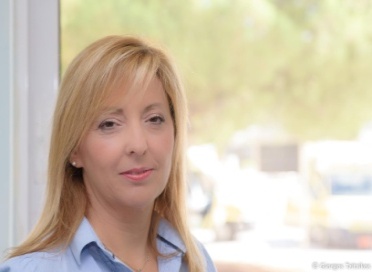 ΠΡΟΣΩΠΙΚΑ ΣΤΟΙΧΕΙΑ                              Ονοματεπώνυμο: Μαρία ΣαρίδηΗμερομηνία γέννησης: 26 Ιανουαρίου 1968Τόπος γέννησης: Ντούισμπουργκ. ΓερμανίαΕθνικότητα: ΕλληνικήΟικογενειακή κατάσταση: Έγγαμος. Μητέρα δύο τέκνωνΔιεύθυνση οικίας: Σίνα 33, Κόρινθος. ΤΚ 20131Τηλέφωνο επικοινωνίας: 6974439637 και (27410) 84146Eπαγγελματική Θέση: Επίκουρος Καθηγήτρια, τμήμα Νοσηλευτικής, Πανεπιστήμιο ΘεσσαλίαςE-mail: sarmar32@windowslive.com, saridim@hotmail.com,msaridi@uth.grΠΡΟΠΤΥΧΙΑΚΕΣ ΚΑΙ ΜΕΤΑΠΤΥΧΙΑΚΕΣ ΣΠΟΥΔΕΣ Πτυχιούχος του ΤΕΙ Αθήνας, τμήματος Νοσηλευτικής, βαθμός πτυχίου: λίαν καλώς (6,89). Ημερομηνία κτήσης πτυχίου: 06/06/1990.Πτυχιούχος του Πανεπιστημίου Αθηνών, Τμήματος ΝΟΣΗΛΕΥΤΙΚΗΣ, βαθμός πτυχίου: λίαν καλώς (7,75). Ημερομηνία κτήσης πτυχίου 30/7/2004.Μεταπτυχιακό Δίπλωμα Ειδίκευσης. Κλινική Νοσηλευτική. Κατεύθυνση Χειρουργική Νοσηλευτική, ΕΚΠΑ, Τμήμα Νοσηλευτικής, βαθμός: Άριστα (8,95). Ημερομηνία κτήσης: 18/12/2007.Διδακτορικό Δίπλωμα, ΕΚΠΑ, Τμήμα Νοσηλευτικής. Τίτλος: «Σχεδιασμός και εφαρμογή προγράμματος Αγωγής Υγείας για την πρόληψη των συνεπειών από την ηλιακή ακτινοβολία, σε μαθητές πρωτοβάθμιας εκπαίδευσης». (Άριστα). Ημερομηνία  κτήσης: 9/11/2011.Μεταδιδακτορική Έρευνα. Έναρξη 18/05/2017-Λήξη 3/07/2019. Πανεπιστήμιο Πελοποννήσου, Τμήμα Κοινωνικής και Εκπαιδευτικής Πολιτικής. Θέμα: "Πολιτική Αγωγής Υγείας. Από τη Θεωρία στην Πράξη".ΕΠΑΓΓΕΛΜΑΤΙΚΗ ΕΜΠΕΙΡΙΑ 1988 - 1990. 20 μήνες  ως Νοσηλεύτρια  στο Νοσηλευτικό Ίδρυμα «ΚΥΑΝΟΥΣ  ΣΤΑΥΡΟΣ» Αθήνα 18/08/1988 – 30/04/1990.Νοσηλεύτρια σε τμήματα νοσηλείας Χειρουργικά και Παθολογικά. Παράλληλη Εκπαίδευση σε Μ.Τ.Ν.1990-2020. 26 έτη ως Νοσηλεύτρια στο Γ.Ν. ΚορίνθουΑνάλυση επαγγελματικού έργου28/09/1990 - 20/11/1990.Τ.Ε.Π., Γ.Ν. Κορίνθου. Αναγνώριση Προϋπηρεσίας (1987) σε συνεχιζόμενο χρόνο στο συγκεκριμένο τμήμα).14/02/1991 - 30/06/2004. Μ.Τ.Ν., Γ.Ν. Κορίνθου1/07/2004 - 30/01/2007.Χειρουργική κλινική. Γ.Ν. ΚορίνθουΦεβρουάριος 2007 - Μάρτιος 2010. Νοσηλεύτρια Επιτήρησης Λοιμώξεων. Γ.Ν. Κορίνθου (μη πλήρους και αποκλειστικής απασχόλησης).1/02/2007 - Ιούνιος 2009. Νοσηλεύτρια Οφθαλμολογικής Κλινικής. Γ.Ν. Κορίνθου.23/02/2009 - 5/7/2009. Προϊστάμενος Οφθαλμολογικής κλινικής. Γ.Ν. Κορίνθου 6/7/2009 - 1/06/2010. Τομεάρχης Χειρουργικού Τομέα, Γ.Ν. Κορίνθου. (Παράλληλη απασχόληση στη θέση ΝΕΛ και Υπευθύνου ΤΕΠ)2/06/2010 - 3/04/2011.Προϊστάμενος Τακτικών Εξωτερικών Ιατρείων. Γ.Ν. Κορίνθου.4/04/2011-15/01/2020 Προϊστάμενος Νοσηλευτικής Διεύθυνσης. Γ.Ν. Κορίνθου.ΣΕΠ στο ΕΑΠ, Μεταπτυχιακό πρόγραμμα ΔΙΟΙΚΗΣΗ ΜΟΝΑΔΩΝ ΥΓΕΙΑΣ 2017-2020 και 2020-202316/01/2020- 25/01/2021. Διοικητής Γ.Ν.Αργολίδας12/11/2020. Επίκουρος καθηγήτρια, με θητεία, με γνωστικό αντικείμενο «Κλινική Νοσηλευτική με έμφαση στη Φροντίδα Χρονίως Πασχόντων» του πρώην Τμήματος Νοσηλευτικής της πρώην Σχολής Επαγγελμάτων Υγείας και Πρόνοιας (Σ.Ε.Υ.Π.) του πρώην Τεχνολογικού Εκπαιδευτικού Ιδρύματος Στερεάς Ελλάδας, Πανεπιστήμιο Θεσσαλίας. Ανάληψη καθηκόντων από 26/10/2021.2/11/2022, ένταξη στο τμήμα Νοσηλευτικής του Πανεπιστημίου Θεσσαλίας.ΕΚΠΑΙΔΕΥΤΙΚΟ ΕΡΓΟ/ Διδακτική Εμπειρία 4.1.Προπτυχιακό ΠρόγραμμαΓενικό Τμήμα Λαμίας. Ακαδημαϊκό Έτος 2021-2022. Χειμερινό Εξάμηνο(9 ώρες): Κοινοτική Νοσηλευτική ΙΙ-Αγωγή Υγείας 5 ώρες/εβδομ.Νοσηλευτική Μητρότητας/Νοσηλευτική Φροντίδα Γυναίκας 4 ώρες/εβδομ.Τμήμα Νοσηλευτικής Πανεπιστήμιο Θεσσαλίας(2021-2022/εαρινό εξάμηνο)Κλινική άσκηση Παθολογική Νοσηλευτική. 2022-2023 Παθολογική ΝοσηλευτικήΜεταπτυχιακά ΠρογράμματαΠΑΝΕΠΙΣΤΗΜΙΟ ΠΕΛΟΠΟΝΝΗΣΟΥ, Τμήμα Κοινωνικής και Εκπαιδευτικής Πολιτικής, Μεταπτυχιακό πρόγραμμα «ΘΕΣΜΟΙ ΚΑΙ ΠΟΛΙΤΙΚΕΣ ΥΓΕΙΑΣ». (4 ώρες), ΘΕΜΑΤΙΚΗ ΕΝΟΤΗΤΑ: «Διοίκηση και Οικονομικά της Υγείας» 16/06/2011.ΕΘΝΙΚΟ ΚΑΠΟΔΙΣΤΡΙΑΚΟ ΠΑΝΕΠΙΣΤΗΜΙΟ ΑΘΗΝΩΝ - ΤΜΗΜΑ ΝΟΣΗΛΕΥΤΙΚΗΣ: Μεταπτυχιακό Πρόγραμμα Κλινικής Νοσηλευτικής - Χειρουργική Νοσηλευτική. (2 ώρες). Θέμα: Οργάνωση και λειτουργία Επιτροπής Λοιμώξεων στο νοσοκομείο, 25/05/2012.ΕΛΙΝΥΑΕ: ΕΤΗΣΙΟ ΠΡΟΓΡΑΜΜΑ ΜΕΤΑΠΤΥΧΙΑΚΟΥ ΠΡΟΓΡΑΜΜΑΤΟΣ  ΕΣΔΥ - ΤΜΗΜΑ ΔΗΜΟΣΙΑΣ ΥΓΙΕΙΝΗΣ ΤΕΙ ΑΘΗΝΑΣ «ΕΦΗΡΜΟΣΜΕΝΗ ΔΗΜΟΣΙΑ ΥΓΕΙΑ» ΑΚΑΔΗΜΑΪΚΟ ΕΤΟΣ 2011 – 2012. Μάθημα: Υγεία – Νόσος. Τίτλος Εισήγησης: Αγωγή Υγείας στον   Εργασιακό Χώρο. (3 ώρες). Ημερομηνία: 6/7/2012.ΠΑΝΕΠΙΣΤΗΜΙΟ ΠΕΛΟΠΟΝΝΗΣΟΥ, Τμήμα Κοινωνικής και Εκπαιδευτικής Πολιτικής, Μεταπτυχιακό πρόγραμμα «ΘΕΣΜΟΙ ΚΑΙ ΠΟΛΙΤΙΚΕΣ ΥΓΕΙΑΣ». (4 ώρες), ΘΕΜΑΤΙΚΗ ΕΝΟΤΗΤΑ: «Διοίκηση και Οικονομικά της Υγείας». Εισήγηση: Αγωγή και προαγωγή υγείας, σχεδιασμός εκπαιδευτικών προγραμμάτων, 16/02/2013.ΕΘΝΙΚΟ ΚΑΠΟΔΙΣΤΡΙΑΚΟ ΠΑΝΕΠΙΣΤΗΜΙΟ ΑΘΗΝΩΝ-ΤΜΗΜΑ ΝΟΣΗΛΕΥΤΙΚΗΣ: Μεταπτυχιακό Πρόγραμμα Κλινικής Νοσηλευτικής - Χειρουργική Νοσηλευτική, (2 ώρες). Θέμα: Οργάνωση και λειτουργία Επιτροπής Λοιμώξεων στο νοσοκομείο 13/03/2012.ΕΘΝΙΚΟ ΚΑΠΟΔΙΣΤΡΙΑΚΟ ΠΑΝΕΠΙΣΤΗΜΙΟ ΑΘΗΝΩΝ-ΤΜΗΜΑ ΝΟΣΗΛΕΥΤΙΚΗΣ: Μεταπτυχιακό Πρόγραμμα Κλινικής Νοσηλευτικής - Χειρουργική Νοσηλευτική, (2 ώρες). Θέμα: Οργάνωση και λειτουργία Επιτροπής Λοιμώξεων στο νοσοκομείο 13/03/2013.ΠΑΝΕΠΙΣΤΗΜΙΟ ΠΕΛΟΠΟΝΝΗΣΟΥ, Τμήμα Κοινωνικής και Εκπαιδευτικής Πολιτικής, Μεταπτυχιακό πρόγραμμα «ΘΕΣΜΟΙ ΚΑΙ ΠΟΛΙΤΙΚΕΣ ΥΓΕΙΑΣ». (4 ώρες), ΘΕΜΑΤΙΚΗ ΕΝΟΤΗΤΑ: Σχεδιασμός προγραμμάτων Αγωγής Υγείας» 16/11/2013. ΠΑΝΕΠΙΣΤΗΜΙΟ ΠΕΛΟΠΟΝΝΗΣΟΥ, Τμήμα Νοσηλευτικής. Διδασκαλία στο Προπτυχιακό Πρόγραμμα Σπουδών του τμήματος στο Μάθημα «Χειρουργική Νοσηλευτική Ι». Ακαδημαϊκό έτος: 2013-2014.ΠΑΝΕΠΙΣΤΗΜΙΟ ΠΕΛΟΠΟΝΝΗΣΟΥ, Τμήμα Νοσηλευτικής, 6 ώρες εβδομαδιαία διδασκαλία για το εαρινό εξάμηνο του ακαδημαϊκού έτους 2013-2014. Μάθημα: «Χειρουργική Νοσηλευτική ΙΙ» και «Νοσοκομειακές Λοιμώξεις». Ακαδημαϊκό έτος:2013-2014.ΠΑΝΕΠΙΣΤΗΜΙΟ ΠΕΛΟΠΟΝΝΗΣΟΥ, Τμήμα Νοσηλευτικής. Παροχή εκπαιδευτικού και επιστημονικού έργου σε μεταπτυχιακό επίπεδο για το διάστημα από 01/12/2014 μέχρι 28/02/2015 που προβλέπει η επιστημονική έρευνα με Κ.Α.:0118 και τίτλο ΜΕΤΑΠΤΥΧΙΑΚΟ ΠΡΟΓΡΑΜΜΑ ΣΠΟΥΔΩΝ ΝΟΣΗΛΕΥΤΙΚΗΣ. «Διοίκηση Υπηρεσιών Υγείας και Διαχείριση Κρίσεων».Επιστημονικός Συνεργάτης του Τμήματος Κοινωνικής και  Εκπαιδευτικής Πολιτικής του Πανεπιστημίου Πελοποννήσου από το έτος 2013 μέχρι και σήμερα, με διδακτική ενασχόληση και επίβλεψη διπλωματικών μελετών στα πλαίσια του μεταπτυχιακού προγράμματος «Θεσμοί και Πολιτικές Υγείας».  ΠΑΝΕΠΙΣΤΗΜΙΟ ΠΕΛΟΠΟΝΝΗΣΟΥ, Τμήμα Κοινωνικής και Εκπαιδευτικής Πολιτικής, Μεταπτυχιακό πρόγραμμα «ΘΕΣΜΟΙ ΚΑΙ ΠΟΛΙΤΙΚΕΣ ΥΓΕΙΑΣ». (4 ώρες), ΘΕΜΑΤΙΚΗ ΕΝΟΤΗΤΑ: Σχεδιασμός και Πολιτικές Υγείας 30/10/2014. ΠΑΝΕΠΙΣΤΗΜΙΟ ΠΕΛΟΠΟΝΝΗΣΟΥ, Τμήμα Κοινωνικής και Εκπαιδευτικής Πολιτικής, Μεταπτυχιακό πρόγραμμα «ΘΕΣΜΟΙ ΚΑΙ ΠΟΛΙΤΙΚΕΣ ΥΓΕΙΑΣ». (4 ώρες), ΘΕΜΑΤΙΚΗ ΕΝΟΤΗΤΑ: Πολιτική Υγείας  και Αγωγή Υγείας. Σχεδιασμός Προγραμμάτων Αγωγής Υγείας 05/11/2015.ΠΑΝΕΠΙΣΤΗΜΙΟ ΠΕΛΟΠΟΝΝΗΣΟΥ, Τμήμα Νοσηλευτικής, Μεταπτυχιακό πρόγραμμα «Διοίκηση Υπηρεσιών Υγείας και Διαχείριση κρίσεων», Κόστος Όφελος Προγραμμάτων Αγωγής Υγείας, στα πλαίσια του μαθήματος «Οικονομικά της Υγείας» (4 ώρες), 20/12/2015.ΠΑΝΕΠΙΣΤΗΜΙΟ ΠΕΛΟΠΟΝΝΗΣΟΥ, Τμήμα Κοινωνικής και Εκπαιδευτικής Πολιτικής, Μεταπτυχιακό πρόγραμμα «ΘΕΣΜΟΙ ΚΑΙ ΠΟΛΙΤΙΚΕΣ ΥΓΕΙΑΣ». (4 ώρες), ΘΕΜΑΤΙΚΗ ΕΝΟΤΗΤΑ: Πολιτική Υγείας  και Αγωγή Υγείας. Σχεδιασμός Προγραμμάτων Αγωγής Υγείας 12.11.2016.IST COLLEGE. Independent Studies of Science & Technology. BSc (Hons) Adult Nursing – Anglia Ruskin University, UK. Πρόγραμμα Bachelor στη Νοσηλευτική Ενηλίκων.  27/10/2016-2/05/2017.(Σύνολο Ωρών 120). ΕΘΝΙΚΟ ΚΑΠΟΔΙΣΤΡΙΑΚΟ ΠΑΝΕΠΙΣΤΗΜΙΟ ΑΘΗΝΩΝ-ΕΡΓΑΣΤΗΡΙΟ ΥΓΙΕΙΝΗΣ, ΙΑΤΡΙΚΗΣ ΕΠΙΔΗΜΙΟΛΟΓΙΑΣ  ΚΑΙ ΙΑΤΡΙΚΗΣ ΣΤΑΤΙΣΤΙΚΗΣ. Μεταπτυχιακό πρόγραμμα «ΣΧΕΔΙΑΣΜΟΣ ΚΑΙ ΔΙΟΙΚΗΣΗ ΥΠΗΡΕΣΙΩΝ ΥΓΕΙΑΣ». Μάθημα: Πολιτική Υγείας- Διαδικασία Λήψης Αποφάσεων(2 ώρες).Κύκλος Σπουδών 2017-2018.24.10.2017(2 ώρες).ΠΑΝΕΠΙΣΤΗΜΙΟ ΠΕΛΟΠΟΝΝΗΣΟΥ, Τμήμα Κοινωνικής και Εκπαιδευτικής Πολιτικής, Μεταπτυχιακό πρόγραμμα «ΘΕΣΜΟΙ ΚΑΙ ΠΟΛΙΤΙΚΕΣ ΥΓΕΙΑΣ». (4 ώρες), ΘΕΜΑΤΙΚΗ ΕΝΟΤΗΤΑ: Σχεδιασμός και Πολιτικές Υγείας 18.11.2017.ΠΑΝΕΠΙΣΤΗΜΙΟ ΠΕΛΟΠΟΝΝΗΣΟΥ, Τμήμα Κοινωνικής και Εκπαιδευτικής Πολιτικής, Μεταπτυχιακό πρόγραμμα «ΘΕΣΜΟΙ ΚΑΙ ΠΟΛΙΤΙΚΕΣ ΥΓΕΙΑΣ». (4 ώρες), ΘΕΜΑΤΙΚΗ ΕΝΟΤΗΤΑ: Πολιτική Υγείας  και Αγωγή Υγείας. Σχεδιασμός Προγραμμάτων Αγωγής Υγείας 05.05.2018.ΕΘΝΙΚΟ ΚΑΠΟΔΙΣΤΡΙΑΚΟ ΠΑΝΕΠΙΣΤΗΜΙΟ ΑΘΗΝΩΝ-ΤΜΗΜΑ ΝΟΣΗΛΕΥΤΙΚΗΣ: Μεταπτυχιακό Πρόγραμμα Κλινικής Νοσηλευτικής - Χειρουργική Νοσηλευτική, (2 ώρες). Θέμα: Οργάνωση και λειτουργία Επιτροπής Λοιμώξεων στο νοσοκομείο 15/03/2017.Ελληνικό Ανοικτό Πανεπιστήμιο (ΕΑΠ), Σχολή Κοινωνικών Επιστημών, ΜΠΣ, Διοίκηση Μονάδων Υγείας Υπηρεσίες Υγείας/Νοσοκομείο: Ιδιοτυπίες και Προκλήσεις (ΔΜΥ 51) Σύμβουλος-Καθηγητής στο τμήμα ΤΡΙ 1, (2017-2018)(Αυτοδύναμη Διδασκαλία).ΠΑΝΕΠΙΣΤΗΜΙΟ ΙΩΑΝΙΝΩΝ. ΙΑΤΡΙΚΗ ΣΧΟΛΗ. ΠΜΣ ΝΟΣΗΛΕΥΤΙΚΗ ΦΡΟΝΤΙΔΑ ΕΝΗΛΙΚΩΝ. ΘΕΜΑΤΙΚΗ ΕΝΟΤΗΤΑ: Φροντίδα Ενηλίκων με συμπτώματα απειλητικά για τη ζωή τους. (3 ώρες). Δύο διαλέξεις με θέμα: α)Νοσηλευτική φροντίδα ενήλικα και παιδιατρικού ασθενή με μηνιγγίτιδα και β) Η διπλωματική εργασία ως πρώτο βήμα μιας μελλοντικής δημοσίευσης( 29/01/2018).ΕΘΝΙΚΟ ΚΑΠΟΔΙΣΤΡΙΑΚΟ ΠΑΝΕΠΙΣΤΗΜΙΟ ΑΘΗΝΩΝ-ΕΡΓΑΣΤΗΡΙΟ ΥΓΙΕΙΝΗΣ, ΙΑΤΡΙΚΗΣ ΕΠΙΔΗΜΙΟΛΟΓΙΑΣ  ΚΑΙ ΙΑΤΡΙΚΗΣ ΣΤΑΤΙΣΤΙΚΗΣ. Μεταπτυχιακό πρόγραμμα «ΣΧΕΔΙΑΣΜΟΣ ΚΑΙ ΔΙΟΙΚΗΣΗ ΥΠΗΡΕΣΙΩΝ ΥΓΕΙΑΣ». Μάθημα: Πολιτική Υγείας- Διαδικασία Λήψης Αποφάσεων. Σχεδιασμός προγραμμάτων αγωγής υγείας/παρμβάσεις στην κοινότητα, ο ρόλος της Τοπικής Αυτοδιοίκησης στην άσκηση πολιτικής υγείας (2 ώρες).Κύκλος Σπουδών 2018-2019. 23.10.2018.ΠΑΝΕΠΙΣΤΗΜΙΟ ΠΕΛΟΠΟΝΝΗΣΟΥ, Τμήμα Κοινωνικής και Εκπαιδευτικής Πολιτικής, Μεταπτυχιακό πρόγραμμα «ΘΕΣΜΟΙ ΚΑΙ ΠΟΛΙΤΙΚΕΣ ΥΓΕΙΑΣ». Ακαδημαϊκό Έτος 2018-2019 (8 ώρες), ΘΕΜΑΤΙΚΗ ΕΝΟΤΗΤΑ: Πολιτική Υγείας  και Αγωγή Υγείας. Σχεδιασμός Προγραμμάτων Αγωγής Υγείας. ΠΑΝΕΠΙΣΤΗΜΙΟ ΠΕΛΟΠΟΝΝΗΣΟΥ, Τμήμα Κοινωνικής και Εκπαιδευτικής Πολιτικής, Μεταπτυχιακό πρόγραμμα «OIKONOMIA, ΔΙΟΙΚΗΣΗ ΚΑΙ ΠΟΛΙΤΙΚΕΣ ΥΓΕΙΑΣ». ( ώρες), ΘΕΜΑΤΙΚΗ ΕΝΟΤΗΤΑ: Πολιτική Υγείας  και Αγωγή Υγείας. Σχεδιασμός Προγραμμάτων Αγωγής Υγείας. ΠΑΝΕΠΙΣΤΗΜΙΟ ΠΕΛΟΠΟΝΝΗΣΟΥ, Τμήμα Κοινωνικής και Εκπαιδευτικής Πολιτικής, Μεταπτυχιακό πρόγραμμα «OIKONOMIA, ΔΙΟΙΚΗΣΗ ΚΑΙ ΠΟΛΙΤΙΚΕΣ ΥΓΕΙΑΣ». Ακαδημαϊκό Έτος 2019-2020 (14 ώρες), ΘΕΜΑΤΙΚΗ ΕΝΟΤΗΤΑ: Πολιτική Υγείας  και Αγωγή Υγείας. Σχεδιασμός Προγραμμάτων Αγωγής Υγείας. ΠΑΝΕΠΙΣΤΗΜΙΟ ΠΕΛΟΠΟΝΝΗΣΟΥ, Τμήμα Κοινωνικής και Εκπαιδευτικής Πολιτικής, Μεταπτυχιακό πρόγραμμα «OIKONOMIA, ΔΙΟΙΚΗΣΗ ΚΑΙ ΠΟΛΙΤΙΚΕΣ ΥΓΕΙΑΣ». Ακαδημαϊκό Έτος 2020-2021 (15 ώρες), ΘΕΜΑΤΙΚΗ ΕΝΟΤΗΤΑ: Πολιτική Υγείας  και Αγωγή Υγείας. Σχεδιασμός Προγραμμάτων Αγωγής Υγείας. ΠΑΝΕΠΙΣΤΗΜΙΟ ΠΕΛΟΠΟΝΝΗΣΟΥ, Τμήμα Κοινωνικής και Εκπαιδευτικής Πολιτικής, Μεταπτυχιακό πρόγραμμα «OIKONOMIA, ΔΙΟΙΚΗΣΗ ΚΑΙ ΠΟΛΙΤΙΚΕΣ ΥΓΕΙΑΣ». Ακαδημαϊκό Έτος 2011-2022 (21 ώρες), ΘΕΜΑΤΙΚΗ ΕΝΟΤΗΤΑ: Πολιτική Υγείας  και Αγωγή Υγείας. Σχεδιασμός Προγραμμάτων Αγωγής Υγείας. Διατμηματικό Πρόγραμμα Μεταπτυχιακών Σπουδών (Π.Μ.Σ.) «Επιστήμες Αποκατάστασης – Rehabilitation Sciences», με κατεύθυνση στη Νοσηλευτική. Πανεπιστήμιο Πατρών,Τμήμα Νοσηλευτικής. ΟΛΟΚΛΗΡΩΜΕΝΗ ΦΡΟΝΤΙΔΑ ΥΓΕΙΑΣ: ΕΣΤΙΑΣΗ ΣΤΗΝ ΠΦΥ ΚΑΙ ΟΜΑΔΑ ΥΓΕΙΑΣ. 17/12/2021.(4 ώρες).ΠΑΝΕΠΙΣΤΗΜΙΟ ΙΩΑΝΙΝΩΝ. ΙΑΤΡΙΚΗ ΣΧΟΛΗ. ΠΜΣ ΝΟΣΗΛΕΥΤΙΚΗ ΦΡΟΝΤΙΔΑ ΕΝΗΛΙΚΩΝ. ΘΕΜΑΤΙΚΗ ΕΝΟΤΗΤΑ: Φροντίδα Ενηλίκων με συμπτώματα απειλητικά για τη ζωή τους(Συνυπεύθυνος μαθήματος ).2021-2022.Μέλος Τριμελούς Συμβουλευτικής Επιτροπής Διπλωματικών Εργασιών Μεταπτυχιακού Προγράμματος ΠΟΛΙΤΙΚΕΣ ΚΑΙ ΘΕΣΜΟΙ ΥΓΕΙΑΣ, Τμήμα Κοινωνικής και Εκπαιδευτικής Πολιτικής, Πανεπιστήμιο Πελοποννήσου ΕΠΙΒΛΕΠΩΝ ΣΕ ΔΙΠΛΩΜΑΤΙΚΕΣ ΕΡΓΑΣΙΕΣ  ΜΕΤΑΠΤΥΧΙΑΚΟΥ ΠΡΟΓΡΑΜΜΑΤΟΣ ΔΙΟΙΚΗΣΗ ΜΟΝΑΔΩΝ ΥΓΕΙΑΣ, ΕΛΛΗΝΙΚΟ ΑΝΟΙΚΤΟ ΠΑΝΕΠΙΣΤΗΜΙΟ.  Δευτεροβάθμια Εκπαίδευση (ΤΕΕ, ΕΠΑΛ, ΙΕΚ, ΚΕΚ, ΙΝΕΠ) 2 (δύο) μήνες ως ωρομίσθια εκπαιδευτικός στο ΤΕΛ Λουτρακίου (21 ώρες εβδομαδιαίως, σύνολο ωρών 127), Τμήμα Νοσηλευτικής, 21/11/1990 - 13/02/1991, και ως κλινική εκπαιδεύτρια σε χειρουργικά και παθολογικά  τμήματα του Γ.Ν. Κορίνθου4 (τέσσερα ) εξάμηνα ως εκπαιδεύτρια στο Δημόσιο ΙΕΚ Λουτρακίου, και στο δημόσιο ΙΕΚ Ελευσίνας, Τμήμα Νοσηλευτικής Τραυματολογίας (2002-2003, 2005-2006)ΙΕΚ Κορίνθου, 2 ώρες εβδομαδιαία διδασκαλία για το χειμερινό εξάμηνο του ακαδημαϊκού έτους 2013-2014. Τμήμα Κομμωτικής Αισθητικής. Μάθημα: Στοιχεία Ανατομίας- Φυσιολογίας ΙΕΚ Κορίνθου, 2 ώρες εβδομαδιαία διδασκαλία για το εαρινό εξάμηνο του ακαδημαϊκού έτους 2013-2014. Τμήμα προσχολικής Αγωγής. Μάθημα: Στοιχεία Πρώτων Βοηθειών ΙΕΚ Κορίνθου, 1 ώρα εβδομαδιαία διδασκαλία για το εαρινό εξάμηνο του ακαδημαϊκού έτους 2014-2015. Τμήμα Μαγειρικής - Σεφ. Μάθημα: Υγιεινή και Ασφάλεια της Εργασίας - Στοιχεία Πρώτων ΒοηθειώνΙΕΚ Κορίνθου, 2 ώρες εβδομαδιαία διδασκαλία για το χειμερινό εξάμηνο του ακαδημαϊκού έτους 2015-2016. Τμήμα Μαγειρικής -Σεφ. Μάθημα: ΔιαιτητικήΚΕΚΕκπαιδεύτρια στο  ΚΕΚ ΣΩΤΗΡΙΑ, 2006,  ΘΕΜΑ « HOSPICE – ΚΑΤ’ ΟΙΚΟΝ ΝΟΣΗΛΕΙΑ». 4 ώρες.Εκπαιδεύτρια στο Πρόγραμμα Επαγγελματικής Κατάρτισης «Κατάρτιση Νοσηλευτών της 6ης Υγειονομικής Περιφέρειας στο σχεδιασμό και την οργάνωση Προγραμμάτων Πρόληψης και Προαγωγής της Υγείας στα πλαίσια της Πρωτοβάθμιας Φροντίδας Υγείας», που υλοποιήθηκε στην Κόρινθο. Θεωρία: 30 ώρες διδασκαλίας (08/01/2013 - 21/01/2013) και Πρακτική Άσκηση: 40 ώρες εκπαίδευσης (27/01/2013 – 08/02/2013).ΚΕΚ Περιφέρειας Πελοποννήσου. Διδασκαλία Πρώτων Βοηθειών σε εργαζόμενους εταιρείας ανακύκλωσης, 5 ώρες, 2014.Εκπαιδεύτρια στο Πρόγραμμα Επαγγελματικής Κατάρτισης «Voucher Υγείας», Περιφέρεια Κορινθίας. 66 ώρες, Ιούλιος- Αύγουστος 2014.Εκπαιδεύτρια στο Πρόγραμμα Επαγγελματικής Κατάρτισης «Voucher Υγείας», Περιφέρεια Κορινθίας. 60 ώρες, Ιανουάριος 2015.ΙΝΕΠEκπαιδεύτρια στο πρόγραμμα ΙΝΕΠ «ΔΙΟΙΚΗΣΗ ΟΛΙΚΗΣ ΠΟΙΟΤΗΤΑΣ ΣΤΙΣ ΥΠΗΡΕΣΙΕΣ ΥΓΕΙΑΣ», που διεξήχθη στην Καλαμάτα στις 24/04/2015, Θέμα εισήγησης «Ασφάλεια του Ασθενή». Ώρες 7.Εκπαιδεύτρια στο πρόγραμμα ΙΝΕΠ «ΟΡΓΑΝΩΣΗ ΚΑΙ ΔΙΟΙΚΗΣΗ ΝΟΣΗΛΕΥΤΙΚΩΝ ΥΠΗΡΕΣΙΩΝ» 15/06/2016. Θεσσαλονίκη. Ώρες 7.Εκπαιδεύτρια στο πρόγραμμα ΙΝΕΠ «ΟΡΓΑΝΩΣΗ ΚΑΙ ΔΙΟΙΚΗΣΗ ΝΟΣΗΛΕΥΤΙΚΩΝ ΥΠΗΡΕΣΙΩΝ» 13/07/2016, Αθήνα. Ώρες 7.Εκπαιδεύτρια στο πρόγραμμα ΙΝΕΠ «ΟΡΓΑΝΩΣΗ ΚΑΙ ΔΙΟΙΚΗΣΗ ΝΟΣΗΛΕΥΤΙΚΩΝ ΥΠΗΡΕΣΙΩΝ» 28/09/2016, Αθήνα. Ώρες 7.Εκπαιδεύτρια στο πρόγραμμα ΙΝΕΠ «ΟΡΓΑΝΩΣΗ ΚΑΙ ΔΙΟΙΚΗΣΗ ΝΟΣΗΛΕΥΤΙΚΩΝ ΥΠΗΡΕΣΙΩΝ» 27/09/2016, Καλαμάτα, Ώρες 7.Εκπαιδεύτρια στο πρόγραμμα ΙΝΕΠ «ΟΡΓΑΝΩΣΗ ΚΑΙ ΔΙΟΙΚΗΣΗ ΝΟΣΗΛΕΥΤΙΚΩΝ ΥΠΗΡΕΣΙΩΝ». Ρόλοι και διαδικασίες στη Στελέχωση: Προσέλκυση, επιλογή, τοποθέτηση & εκπαίδευση. - Πολιτικές και μέθοδοι σχεδιασμού στελέχωσης. 84003Κ17.27/09/2017. Ώρες 7.Εκπαιδεύτρια στο πρόγραμμα ΙΝΕΠ «ΟΡΓΑΝΩΣΗ ΚΑΙ ΔΙΟΙΚΗΣΗ ΝΟΣΗΛΕΥΤΙΚΩΝ ΥΠΗΡΕΣΙΩΝ». Ρόλοι και διαδικασίες στη Στελέχωση: Προσέλκυση, επιλογή, τοποθέτηση & εκπαίδευση. - Πολιτικές και μέθοδοι σχεδιασμού στελέχωσης. 84003Κ18.20.06.2018. Ώρες 7.Εκπαιδεύτρια στο πρόγραμμα ΙΝΕΠ «ΟΡΓΑΝΩΣΗ ΚΑΙ ΔΙΟΙΚΗΣΗ ΝΟΣΗΛΕΥΤΙΚΩΝ ΥΠΗΡΕΣΙΩΝ». Ρόλοι και διαδικασίες στη Στελέχωση: Προσέλκυση, επιλογή, τοποθέτηση & εκπαίδευση. - Πολιτικές και μέθοδοι σχεδιασμού στελέχωσης. 84003Κ19. 08.07.2019. Ώρες 6.ΙΝΣΤΙΤΟΥΤΟ ΕΡΓΑΣΙΑΣ της ΓΣΕΕΕμπειρογνώμονας στην ανάπτυξη του Επαγγελματικού Περιγράμματος με τίτλο: «ΒΟΗΘΟΣ Νοσηλευτή γηριατρικής» καθώς και στην ανάπτυξη του αντίστοιχου Πλαισίου (Προδιαγραφών) Προγράμματος, όπως περιγράφεται κατωτέρω καθώς και στην από 06/03/2019 Πρόσκληση Εκδήλωσης Ενδιαφέροντος με κωδικό 5003379/Δ2, στο πλαίσιο της Πράξης «Υποστήριξη - προώθηση της ποιοτικής ανάπτυξης της κλαδικής επαγγελματικής κατάρτισης και διασύνδεσή της με διαδικασίες πιστοποίησης εργατικού δυναμικού στο πλαίσιο διαρθρωτικής προσαρμογής των εργαζομένων» με κωδικό ΟΠΣ (ΜIS) 5003379, που υλοποιείται μέσω του Επιχειρησιακού Προγράμματος «Ανταγωνιστικότητα, Επιχειρηματικότητα και Καινοτομία», του Υποέργου 1 «Υποστήριξη – προώθηση της ποιοτικής ανάπτυξης της κλαδικής επαγγελματικής κατάρτισης και διασύνδεσή της με διαδικασίες πιστοποίησης εργατικού δυναμικού στο πλαίσιο της διαρθρωτικής προσαρμογής των εργαζομένων» και του Πακέτου Εργασίας 2 «Σχεδιασμός και ανάπτυξη επαγγελματικών περιγραμμάτων συγκεκριμένων κλάδων, επαγγελμάτων και ειδικοτήτων και ανάπτυξη πλαισίων προγραμμάτων».Εκπαιδεύτρια σε Επιμορφωτικά Προγράμματα και Κλινικά Φροντιστήρια  και Νοσηλευτικές Ειδικότητες Οργάνωση και διεξαγωγή Ετήσιου (μηνιαίου) Εκπαιδευτικού Προγράμματος της ΝΥ του Γ.Ν. Κορίνθου για το ακαδημαϊκό έτος 2004-2005.Οργάνωση και διεξαγωγή Ετήσιου (εβδομαδιαίου) Εκπαιδευτικού Προγράμματος της ΝΥ του Γ.Ν. Κορίνθου για το ακαδημαϊκό έτος 2004-2005 για τους εκπαιδευόμενους σπουδαστές των ΤΕΕ Λουτρακίου- Κορίνθου.Εκπαιδεύτρια στο Ειδικό Φροντιστήριο με θέμα: «Αναζήτηση ηλεκτρονικής βιβλιογραφίας για την εκπόνηση επιστημονικών μελετών», διάρκειας 2 ωρών στις 30/05/2010, 3Ο Πανελλήνιο και 2Ο Πανευρωπαϊκό Επιστημονικό και Επαγγελματικό Συνέδριο της Ένωσης Νοσηλευτών Ελλάδας (ΕΝΕ), 30/4-3/2010, Ιωάννινα.Εκπαιδεύτρια στο Ειδικό Φροντιστήριο με θέμα: «Αναζήτηση ηλεκτρονικής βιβλιογραφίας για την εκπόνηση επιστημονικών μελετών», παρουσιάζοντας το μάθημα «Συγγραφή άρθρου», που διεξήχθη στο Γ. Ν. Παίδων «η Αγία Σοφία» στο πλαίσιο της συνεχιζόμενης εκπαίδευσης με τη μορφή κλινικών φροντιστηρίων από την Ένωση Νοσηλευτών Ελλάδας και το 1ο Περιφερειακό Τμήμα Αττικής, διάρκειας 2 ωρών, 30/04/2010.Εκπαιδεύτρια στο Ειδικό Φροντιστήριο με θέμα: «Αναζήτηση ηλεκτρονικής βιβλιογραφίας για την εκπόνηση επιστημονικών μελετών», παρουσιάζοντας το μάθημα «Συγγραφή άρθρου», που διεξήχθη στο Γ. Ν. Ευαγγελισμός, στο πλαίσιο της συνεχιζόμενης εκπαίδευσης με τη μορφή κλινικών φροντιστηρίων από την Ένωση Νοσηλευτών Ελλάδας και το 1ο Περιφερειακό Τμήμα Αττικής, διάρκειας 2 ωρών, 06/06/2011.Εκπαιδεύτρια στο Ειδικό Φροντιστήριο με θέμα: «Αναζήτηση ηλεκτρονικής βιβλιογραφίας για την εκπόνηση επιστημονικών μελετών», παρουσιάζοντας το μάθημα «Συγγραφή άρθρου», διάρκειας 2 ωρών 27/11/2010, 11ο Πανελλήνιο Συνέδριο ΠΑΣΥΝΟ - ΕΣΥ, 25-27/11/2010, Λάρισα.Εκπαιδεύτρια στο Κλινικό Φροντιστήριο με θέμα: «Σχεδιασμός, ανάπτυξη και δημοσίευση μελέτης», που διεξήχθη στο Π. Γ. Ν. Πάτρας, στο πλαίσιο της συνεχιζόμενης εκπαίδευσης με τη μορφή κλινικών φροντιστηρίων από την Ένωση Νοσηλευτών Ελλάδας και το 6ο Περιφερειακό Τμήμα Αττικής, διάρκειας 2 ωρών, 14/11/2011.Συντονίστρια και εκπαιδεύτρια στο Κλινικό  Φροντιστήριο βιωματικής διδασκαλίας με θέμα: «Συγγραφή Ερευνητικού Πρωτοκόλλου», που διεξήχθη στο 13ο Πανελλήνιο Συνέδριο ΠΑΣΥΝΟ-ΕΣΥ, Αράχωβα Βοιωτίας,  στο πλαίσιο της συνεχιζόμενης εκπαίδευσης των επαγγελματιών υγείας, διάρκειας 2 ωρών, 24/11/2012.Εκπαιδεύτρια στο Εκπαιδευτικό Πρόγραμμα Αγωγής Υγείας με θέμα: «Παροχή Πρώτων Βοηθειών, Αντιμετώπιση Λοιμωδών Νοσημάτων, Φαρμακείο, Βασικές αρχές Υγιεινής», παρουσιάζοντας το βιωματικό πρόγραμμα «Βασικές Πρώτες Βοήθειες» στους εκπαιδευτικούς των Δημοτικών Σχολείων της 2ης Περιφέρειας Δημοτικής Εκπαίδευσης Ν. Κορινθίας, συνολικής διάρκειας 6 ωρών, 3-4-5/12/2012.Συντονίστρια και εκπαιδεύτρια στο Κλινικό  Φροντιστήριο βιωματικής διδασκαλίας με θέμα: «Συγγραφή Ερευνητικού Πρωτοκόλλου», που διεξήχθη στο 6ο Πανελλήνιο και 5ο Πανευρωπαϊκό Επιστημονικό και Επαγγελματικό Νοσηλευτικό Συνέδριο της ΕΝΕ, στο πλαίσιο της συνεχιζόμενης εκπαίδευσης των επαγγελματιών υγείας, διάρκειας 2 ωρών, 24/05/2013, Λευκάδα.Συντονίστρια και εκπαιδεύτρια στο Κλινικό  Φροντιστήριο βιωματικής διδασκαλίας με θέμα: Συγγραφή πτυχιακής και διπλωματικής εργασίας - Δημοσίευση Αποτελεσμάτων» στο 5ο Πανελλήνιο Συνέδριο Επιστημόνων Φροντίδας Χρόνιων Πασχόντων, 28-30/03/2013.Συντονίστρια και εκπαιδεύτρια στο Κλινικό  Φροντιστήριο βιωματικής διδασκαλίας με θέμα: Συμμετέχοντας σε μια Επιστημονική Εκδήλωση, που διεξήχθη στο 7ο Πανελλήνιο και 6ο Πανευρωπαϊκό Επιστημονικό και Επαγγελματικό Νοσηλευτικό Συνέδριο της ΕΝΕ στα Ιωάννινα, 9/05/2013.Συντονίστρια και εκπαιδεύτρια στο Κλινικό  Φροντιστήριο βιωματικής διδασκαλίας με θέμα: «Σχεδιασμός και συγγραφή επιστημονικής εργασίας», που διεξήχθη στην 1η Επιστημονική Νοσηλευτική Διημερίδα στην Καλαμάτα, υπό την αιγίδα της ΕΝΕ, 05/04/2014, διάρκεια 2 ώρες.Συντονίστρια και εκπαιδεύτρια στο Work Shop  βιωματικής διδασκαλίας: Θεωρητικό Μέρος: «Μεθοδολογία σχεδιασμού προγραμμάτων Αγωγής Υγείας» Διαδραστικό Μέρος: «Σχεδιασμός και ανάπτυξη  προγράμματος Αγωγής Υγείας συγκεκριμένης θεματολογίας», διάρκεια 2 ώρες, στο 7ο Πανελλήνιο Συνέδριο Καρδιομεταβολικών Παραγόντων Κινδύνου, 26-28 Ιουνίου, Καλαμάτα, 2013. Επιστημονικά Υπεύθυνη και Εκπαιδεύτρια Προγράμματος Αγωγής Υγείας σε Μαθητές και Εκπαιδευτικούς του Νομού Κορινθίας. Το πρόγραμμα είναι ετήσιο και διοργανώνεται από τη Νοσηλευτική Υπηρεσία του Γ.Ν. Κορίνθου και το τμήμα Κοινωνικής και  Εκπαιδευτικής Πολιτικής του Πανεπιστημίου Πελοποννήσου και απευθύνεται σε μαθητές δευτεροβάθμιες εκπαίδευσης καθώς και σε εκπαιδευτικούς όλων των βαθμίδων εκπαίδευσης, 2014-2015.Μέλος του consensus panel για το άσθμα στο ερευνητικό πρόγραμμα με τίτλο «Ανάπτυξη 13 Κατευθυντήριων Οδηγιών Γενικής Ιατρικής για τη διαχείριση των πιο συχνών νοσημάτων και καταστάσεων υγείας στην Πρωτοβάθμια Φροντίδα Υγείας» του Επιχειρησιακού Προγράμματος «Διοικητική Μεταρρύθμιση 2007-2013. Για τις ανάγκες του προγράμματος διεξήχθη μια συνάντηση ομοφωνίας για το άσθμα στην Ιατρική Σχολή του Πανεπιστημίου Κρήτης στις 10-11 Φεβρουαρίου 2014.Συντονίστρια και εκπαιδεύτρια στο Κλινικό  Φροντιστήριο βιωματικής διδασκαλίας με θέμα: Κατευθυντήριες οδηγίες συγγραφής και παρουσίασης πτυχιακών και μεταπτυχιακών διπλωματικών εργασιών. 9Ο Πανελλήνιο και 8Ο Πανευρωπαϊκό Επιστημονικό και Επαγγελματικό Συνέδριο της ΕΝΕ 19-22 Μαΐου,2016. Καλαμάτα.Συντονίστρια και εκπαιδεύτρια στο Ειδικό Φροντιστήριο με θέμα: 10+1 τρόποι για να αναπτύξετε ή να βελτιώσετε τις ικανότητές σας ως Κριτές σε ένα Επιστημονικό Περιοδικό. 9Ο Πανελλήνιο και 8Ο Πανευρωπαϊκό Επιστημονικό και Επαγγελματικό Συνέδριο της ΕΝΕ 19-22 Μαΐου,2016. Καλαμάτα.Συντονίστρια και εκπαιδεύτρια στο Ειδικό Φροντιστήριο με θέμα: Κατευθυντήριες οδηγίες συγγραφής και παρουσίασης πτυχιακών και μεταπτυχιακών διπλωματικών εργασιών. 10Ο Πανελλήνιο και 9Ο Πανευρωπαϊκό Επιστημονικό και Επαγγελματικό Συνέδριο της ΕΝΕ. 27-30 Απριλίου 2017. Ηράκλειο Κρήτης.Διδασκαλία στο πλαίσιο της  Παιδιατρικής Ειδικότητας του Καραμανδανείου Γενικού νοσοκομείου Παίδων Πατρών, στο μάθημα: «Μεθοδολογία της Έρευνας». Ακαδημαϊκό έτος: 2015- 2016. Διάρκεια 24 ώρες.Διδασκαλία στο πλαίσιο της  Παιδιατρικής Ειδικότητας του Καραμανδανείου Γενικού νοσοκομείου Παίδων Πατρών, στο μάθημα: «Μεθοδολογία της Έρευνας». Ακαδημαϊκό έτος: 2016- 2017. Διάρκεια 24 ώρες.Συντονίστρια και εκπαιδεύτρια στο Κλινικό Φροντιστήριο με θέμα: Η Διπλωματική Εργασία. Εκπόνηση και Δημοσίευση της Μελέτης.Διημερίδα 3ου Π.Τμ. 12-13 Οκτωβρίου 2017, Πάτρα.Συντονίστρια και εκπαιδεύτρια στο Κλινικό Φροντιστήριο με θέμα: Οδηγίες Εκπόνησης και Παρουσίασης Διπλωματικής Εργασίας. 7ο Πανελλήνιο Συνέδριο Επιστημόνων Φροντίδας Χρονίων Πασχόντων, Αρχαία Ολυμπία, 20-22 Οκτωβρίου 2017. Συντονίστρια και εκπαιδεύτρια στο Ειδικό Σεμινάριο με θέμα: Η Δημιουργία Αλγορίθμου για την Αντιμετώπιση του Εγκαύματος στο ΤΕΠ. Διημερίδα Γ.Ν.Μεσσηνίας,22-23 Σεπτεμβρίου 2017.Μεταδιδακτορική Έρευνα. Έναρξη 18/05/2017, Πανεπιστήμιο Πελοποννήσου, Τμήμα Κοινωνικής και Εκπαιδευτικής Πολιτικής. Θέμα: "Πολιτική Αγωγής Υγείας. Από τη Θεωρία στην Πράξη".Διδασκαλία στο πλαίσιο της  Παιδιατρικής Ειδικότητας του Καραμανδανείου Γενικού νοσοκομείου Παίδων Πατρών, στο μάθημα: «Μεθοδολογία της Έρευνας». Ακαδημαϊκό έτος: 2017-2018. Διάρκεια 24 ώρες.Λοιπές  Επιστημονικές ΔράσειςΣυντονισμός Νοσηλευτικής Υπηρεσίας σχετικά με την έναρξη νέας Μ.Τ.Ν. στην Κω, 12/10/1996 - 1/11/1996. Οργάνωση και διεξαγωγή Ετήσιου (μηνιαίου) Εκπαιδευτικού Προγράμματος της ΝΥ του Γ.Ν. Κορίνθου για το ακαδημαϊκό έτος 2004-2005.Οργάνωση και διεξαγωγή Ετήσιου (εβδομαδιαίου) Εκπαιδευτικού Προγράμματος της ΝΥ του Γ.Ν. Κορίνθου για το ακαδημαϊκό έτος 2004-2005 για τους εκπαιδευόμενους σπουδαστές των ΤΕΕ Λουτρακίου- Κορίνθου.Εκπαίδευση σε επαγγελματίες υγείας του συλλόγου «Χαμόγελο του παιδιού» σχετικά με τις Ηπατίτιδες και τα Λοιμώδη Νοσήματα και τους τρόπους πρόληψής τους», 23 Οκτωβρίου 2006.Επιστημονικός Συνεργάτης, σε Νοσηλεία Κατ’ οίκον στην ιδιωτική εταιρεία «LIFE CARE», Κόρινθος (2 έτη -2005-2007).Ενημέρωση για τη νέα γρίπη H1N1 και τα μέτρα πρόληψής της, σε γονείς και εκπαιδευτικούς του 2ου Γυμνασίου Κορίνθου. 14/10/2009 και 22/10/2009.Ενημέρωση για τη νέα γρίπη H1N1 και τα μέτρα πρόληψής της, σε στελέχη της Πρωτοβάθμιας και Δευτεροβάθμιας εκπαίδευσης του νομού Κορινθίας, 8/02/2009.Ενημέρωση σχετικά με την αντιμετώπιση ιογενών λοιμώξεων και των κανόνων καθαριότητας στο σχολικό χώρο σε γονείς, 14ο Νηπιαγωγείο Κορίνθου, 6/10/2009.Ένταξη στο Μητρώο Αξιολογητών, Ελεγκτών, Επιθεωρητών, Εμπειρογνωμόνων  του   Ε.Ο.Π.Π.Ε.Π., με έργο τη σύνταξη των απαντήσεων και την επικαιροποίηση των ερωτήσεων  των Κανονισμών Πιστοποίησης (Απόφαση 5019 / 22-05-2013).Ένταξη στο Eισαγωγικό Μητρώο Εκπαιδευτών Ενηλίκων του ΕΟΠΠΕΠ, (αριθμ. 12-22558/26/07/2013).Ενταγμένο Μέλος στο Μητρώο Κύριου Διδακτικού Προσωπικού του Εθνικού Κέντρου Δημόσιας Διοίκησης και Αυτοδιοίκησης (Απόφαση 3311/20-03-2013).Ενταγμένο Μέλος στο Μητρώο Διδασκόντων Κολλεγίων. (Αρ. Πρωτ.Κ1/19888622/11/2016). Μέλος Επιτροπής Ευρωπαϊκών Προγραμμάτων (εκτός ΕΣΠΑ) και Συνεργασίας του Γ.Ν. Κορίνθου με το Πανεπιστήμιο Πελοποννήσου (Αρ. Πρωτ. -Φ.Α.-  5876/Βαθμ. Προτερ. 11/03/2012).Συντονισμός Διενέργειας προγραμμάτων Βασικής Καρδιοαναπνευστικής Αναζωογόνησης σε πολίτες και επαγγελματίες υγείας (2016-και σήμερα).Πρόεδρος του Τομέα Προαγωγής και Αγωγής Υγείας,  στον Τομέα Κοινοτικής Νοσηλευτικής - Δημόσιας Υγείας – Πρωτοβάθμιας Φροντίδας Υγείας της ΕΝΕ, Αριθμ. Πρωτ. 292, ΑΘΗΝΑ 7/03/2018.Παρεμβάσεις στην Κοινότητα ΠΑΝΕΠΙΣΤΗΜΙΟ ΠΕΛΟΠΟΝΝΗΣΟΥ σε συνεργασία με το Γ.Ν. Κορίνθου (Νοσηλευτική Υπηρεσία και Επιτροπή Εκπαίδευσης). Συντονιστής και Μέλος Επιστημονικής Ομάδας σε Παρεμβατικό Πρόγραμμα Αγωγής Υγείας (2014-2015). Στόχος: Η εκπαίδευση εκπαιδευτών και μαθητών σε βασικές οδηγίες πρώτων βοηθειών. Πληθυσμός-στόχος: Εκπαιδευτές και μαθητές από 30 σχολεία του νομού Κορινθίας, εργαζόμενοι στα ΚΑΠΗ του Δήμου καθώς και στο Λιμενικό Σώμα.ΕΘΝΙΚΟ ΚΑΙ ΚΑΠΟΔΙΣΤΡΙΑΚΟ ΠΑΝΕΠΙΣΤΗΜΙΟ ΑΘΗΝΩΝ, Τμήμα Νοσηλευτικής. Μέλος Ομάδας Σχεδιασμού και Παρέμβασης σε Πρόγραμμα Αγωγής Υγείας (2009-2011). Στόχος: Η ενίσχυση των γνώσεων των μαθητών πρωτοβάθμιας εκπαίδευσης για τους κινδύνους από την αντηλιακή προστασία και την υιοθέτηση υγιών συμπεριφορών. Το πρόγραμμα διεξήχθη στα πλαίσια της διδακτορικής διατριβής. Πληθυσμός-στόχος: 5.000 περίπου μαθητές από 14 συνολικά σχολεία στην περιφέρεια της Κορινθίας. Πιλοτικό Πρόγραμμα Αγωγής Υγείας σε παιδικούς σταθμούς του δήμου Αμαρουσίου. Σχεδιασμός και Εφαρμογή ολοκληρωμένου προγράμματος Αγωγής Υγείας σε γονείς και νήπια που φοιτούν σε παιδικούς σταθμούς του συγκεκριμένου δήμου. Σχεδιάστηκε ειδικό έντυπο πληροφοριών για την ηλιακή ακτινοβολία και τα μέτρα αντηλιακής προστασίας, το οποίο δόθηκε στους γονείς των παιδιών μετά τη λήψη ερωτηματολογίου με το οποίο καταγράφηκαν οι γνώσεις και οι στάσεις τους σχετικά με το θέμα. Το πρόγραμμα περιελάμβανε επίσης την παρουσίαση σχετικού βίντεο καρτούν το οποίο παρουσιάστηκε σε κάθε παιδικό σταθμό ξεχωριστά, καθώς και διαδραστικό παιχνίδι. Το πρόγραμμα διεξήχθη κατά τον Ιούνιο και Ιούλιο του 2016.  Η αξιολόγηση του προγράμματος έγινε τον Σεπτέμβριο και Οκτώβριο του 2016, με την καταγραφή των στάσεων μετά το πρόγραμμα. Η παρουσίαση του προγράμματος και των αποτελεσμάτων θα δημοσιευθούν και αναμένεται η συνέχισή του σε πολλούς δήμους της χώρας.  Συντονισμός δράσεων και παρεμβάσεων ευαισθητοποίησης και ενημέρωσης του μαθητικού  πληθυσμού στο πλαίσιο της Αγωγής Υγείας σε Εθνικό επίπεδο. Συγκεκριμένα ενεργοποιούνται δράσεις και παρεμβάσεις ευαισθητοποίησης και ενημέρωσης "e-BUG", δράσεις και παρεμβάσεις ευαισθητοποίησης και ενημέρωσης για τη Σεξουαλική και Αναπαραγωγική Υγεία και δράσεις και παρεμβάσεις ευαισθητοποίησης και ενημέρωσης για την Προαγωγή της Εθελοντικής Αιμοδοσίας σε όλο το εύρος της περιφέρειας του νομού Κορινθίας.ΕΡΕΥΝΗΤΙΚΑ ΠΡΟΓΡΑΜΜΑΤΑ ΠΑΝΕΠΙΣΤΗΜΙΟ ΠΕΛΟΠΟΝΝΗΣΟΥ. ΑΡΙΘΜ. ΕΡΓΟΥ: K.A.: 0118 ΤΙΤΛΟΣ ΕΡΓΟΥ: Αποτίμηση Ερευνητικού Έργου του ΠΜΣ για το διάστημα από 10/07/2014 μέχρι 10/08/2014 που προβλέπει η επιστημονική έρευνα με K.A.: 0118 και τίτλο «ΜΕΤΑΠΤΥΧΙΑΚΟ ΠΡΟΓΡΑΜΜΑ ΣΠΟΥΔΩΝ ΤΜΗΜΑΤΟΣ ΝΟΣΗΛΕΥΤΙΚΗΣ ‘Διοίκηση Υπηρεσιών Υγείας και Διαχείριση Κρίσεων’». ΥΠΕΥΘΥΝΟΣ ΕΡΓΟΥ: ΤΣΙΡΩΝΗ ΜΑΡΙΑΠΑΝΕΠΙΣΤΗΜΙΟ ΠΕΛΟΠΟΝΝΗΣΟΥ. ΑΡΙΘΜ. ΕΡΓΟΥ:0273. ΤΙΤΛΟΣ ΕΡΓΟΥ: «Φαρμακοοικονομική Μελέτη Οικονομικής Αξιολόγησης για το Φαρμακευτικό προϊόν obinutuzumab για τη διαχείριση της Λευχαιμίας στην Ελλάδα». ΥΠΕΥΘΥΝΟΣ ΕΡΓΟΥ: ΜΑΙΡΗ ΚΟΝΤΟΥΛΗ-ΓΕΙΤΟΝΑ, 14/11/2015.ΠΑΝΕΠΙΣΤΗΜΙΟ ΠΕΛΟΠΟΝΝΗΣΟΥ. ΑΡΙΘΜ. ΕΡΓΟΥ: 0230. ΤΙΤΛΟΣ ΕΡΓΟΥ: «Ανάπτυξη Μητρώου Καταγραφής Ασθενών με Σακχαρώδη Διαβήτη στην Ελλάδα». ΥΠΕΥΘΥΝΟΣ ΕΡΓΟΥ: ΚΥΡΙΑΚΟΣ ΣΟΥΛΙΩΤΗΣ, 26/03/2015.ΠΑΝΕΠΙΣΤΗΜΙΟ ΠΕΛΟΠΟΝΝΗΣΟΥ. ΑΡΙΘΜ. ΕΡΓΟΥ: 0234. ΤΙΤΛΟΣ ΕΡΓΟΥ: «Αποτίμηση του Κόστους του Άσθματος και της Χρόνιας Αποφρακτικής Πνευμονοπάθειας στην Ελλάδα». ΥΠΕΥΘΥΝΟΣ ΕΡΓΟΥ: ΚΥΡΙΑΚΟΣ ΣΟΥΛΙΩΤΗΣ. 01/06/2016. ΠΑΝΕΠΙΣΤΗΜΙΟ ΠΕΛΟΠΟΝΝΗΣΟΥ. ΑΡΙΘΜ. ΕΡΓΟΥ:0330. ΤΙΤΛΟΣ ΕΡΓΟΥ: Τοπική Προσαρμογή φαρμακο-οικονομικών μοντέλων(cost effectiveness/budget impact), για το Dupixent (dupilumab), για την αντιμετώπιση της μέτριας, σοβαρής ατοπικής δερματίτιδας στην Ελλάδα, με την επίβλεψη και τον έλεγχο, του επιστημονικά υπεύθυνου. ΥΠΕΥΘΥΝΟΣ ΕΡΓΟΥ: ΚΥΡΙΑΚΟΣ ΣΟΥΛΙΩΤΗΣ.12/10/2018ΣΥΝΕΧΙΖΟΜΕΝΗ ΕΚΠΑΙΔΕΥΣΗ (ΚΔΒΜ-ΙΝΕΠ)  Εκπαίδευση στο πρόγραμμα εκπαίδευσης εκπαιδευτών για τα Κέντρα Διά Βίου Μάθησης (Τμήμα ΠΑ7), από 08/03/2014 έως 30/03/2014 με συνολική διάρκεια 37 ωρών, εκ των οποίων οι 24 εξ αποστάσεως και οι 13 πραγματοποιήθηκαν στην Πάτρα 22-23/03/2014.Παρακολούθηση Επιμορφωτικού προγράμματος «Μάνατζμεντ Υπηρεσιών Υγείας» με κωδ. 84006Κ14 και ημερομηνία διεξαγωγής από 2-6/06/2014 (σύνολο ωρών 40)  που πραγματοποιήθηκε στη Κόρινθο, Ινστιτούτο Επιμόρφωσης, ΕΚΔΔΑ. Παρακολούθηση Επιμορφωτικού προγράμματος   «Εξ Αποστάσεως Εκπαίδευση Προϊστάμενων Διευθύνσεων» από 17/11/2014 έως 12/12/2014 (σύνολο ωρών 40)  που πραγματοποιήθηκε στην Αθήνα, Ινστιτούτο Επιμόρφωσης, ΕΚΔΔΑ. Παρακολούθηση Επιμορφωτικού προγράμματος "Ανάπτυξη Ανθρωπίνου Δυναμικού" από 20-/04/2015 - 11/05/2015 (σύνολο ωρών 35) που πραγματοποιήθηκε στη Κόρινθο, Ινστιτούτο Επιμόρφωσης, ΕΚΔΔΑ.Παρακολούθηση Επιμορφωτικού προγράμματος «Βελτίωση Δεξιοτήτων Επικοινωνίας, Ομαδικής Συνεργασίας, Διαχείρισης Συγκρούσεων και Κρίσεων» από 16-/02/2015 - 20/02/2015 (σύνολο ωρών 40)  που πραγματοποιήθηκε στη Κόρινθο, Ινστιτούτο Επιμόρφωσης, ΕΚΔΔΑ. Παρακολούθηση Επιμορφωτικού προγράμματος «Εκπαίδευση στο Χώρο Εργασίας» από 09/03/2015 - 11/03/2015 (σύνολο ωρών 30)  που πραγματοποιήθηκε στη Κόρινθο, Ινστιτούτο Επιμόρφωσης, ΕΚΔΔΑ. Παρακολούθηση Επιμορφωτικού προγράμματος «Χτίζοντας την Αποτελεσματική Ομάδα», από 03/03/2015 - 05/03/2015 (σύνολο ωρών 22) που πραγματοποιήθηκε στη Κόρινθο, Ινστιτούτο Επιμόρφωσης, ΕΚΔΔΑ. Παρακολούθηση Επιμορφωτικού Σεμιναρίου " Περιγράμματα Γενικών και Ειδικών Θέσεων Εργασίας", διάρκειας 5 ωρών, 15/03/2018.Διαδικτυακό Σεμινάριο επιμόρφωσης Διδασκόντων ΕΑΠ(2017-2018). Αντικείμενο: ΑΝΟΙΚΤΗ ΚΑΙ ΕΞ ΑΠΟΣΤΑΣΕΩΣ ΕΚΠΑΙΔΕΥΣΗ (25 'Ωρες)Παρακολούθηση Επιμορφωτικού προγράμματος ΙΝΕΠ με τίτλο: ΔΗΜΟΣΙΑ ΔΙΟΙΚΗΣΗ ΚΑΙ ΕΥΠΑΘΕΙΣ ΚΟΙΝΩΝΙΚΕΣ ΟΜΑΔΕΣ:ΠΟΙΟΤΗΤΑ ΠΑΡΕΧΟΜΕΝΩΝ ΥΠΗΡΕΣΙΩΝ. 14/05/2018-18/05/2018. (40 ώρες)Γνώση Ξένων Γλωσσών: ΑΓΓΛΙΚΑ - FCE OF CAMBRIDGEΓνώση Χειρισμού  Η/Υ. Κάτοχος ECDL Progress Certificate S/N: EL114538362MR/00 05/11/2015 (Number: GR352308).Κάτοχος τίτλου EUROPEAN RESUSCITATION COUNCIL (BLS), 3/02/2007. Ανανέωση: 02/03/20156.1. Οργάνωση και Διεξαγωγή Εκπαιδευτικών Προγραμμάτων Συνεχούς Επιμόρφωσης  Οργάνωση και διεξαγωγή του εκπαιδευτικού προγράμματος της  Νοσηλευτικής Υπηρεσίας για το Νοσηλευτικό Προσωπικό, του έτους 2004-2005.Οργάνωση και διεξαγωγή του εκπαιδευτικού προγράμματος της  Νοσηλευτικής Υπηρεσίας για τους μαθητές των  ΤΕΕ, του 2ου ΤΕΕ Λουτρακίου, του έτους 2004-2005.Οργάνωση και διεξαγωγή 4 Νοσηλευτικών Ημερίδων του Γ.Ν. Κορίνθου (2004, 2006, 2007, 2008).Οργάνωση και διεξαγωγή σεμιναρίων BLS, 15/06/2011 Γ.Ν.ΚΟΡΙΝΘΟΥ (συνολικά 3 προγράμματα)Διοργάνωση Κλινικού φροντιστηρίου «Αντιμετώπιση εγκαύματος» σε συνεργασία με το 10ο Περιφερειακό τμήμα ΕΝΕ, Μάρτιος 2014.Κατάρτιση, σχεδιασμός και εφαρμογή προγραμμάτων Αγωγής Υγείας στο νομό Κορινθίας σε συνεργασία με τα ΚΥ του νομού (2012, 2013, 2014). Παρακολούθηση σπουδαστών ΙΕΚ, ΕΠΑΛ, ΤΕΙ και Πανεπιστημίου, κατά την εξάμηνη πρακτική τους άσκηση.Σχεδιασμός και Οργάνωση Προγράμματος Αγωγής Υγείας σε εκπαιδευτικούς και μαθητές του νομού Κορινθίας (2014-2015).Διοργάνωση Κλινικού Φροντιστηρίου BLS, 2/3/2015. Διοργάνωση Κλινικού Φροντιστηρίου «Αντιμετώπιση Αιμορραγίας», 14/12/2015, Γ.Ν. Κορίνθου.Σχεδιασμός και Διοργάνωση Ενδονοσοκομειακών μαθημάτων συνεχιζόμενης εκπαίδευσης για τους επαγγελματίες υγείας, (2017-2018).Κριτής Επιστημονικών ΠεριοδικώνΙ. διεθνη περιοδικαReviewer SMJ (SAOUTHERN MEDICAL JOURNAL) PREVENTIVE MEDICINECHICAGO JOURNALS,CLINICAL INFECTIOUS DISEASESHEALTH EDUCATION BEHAVIOURSCANDINAVIAN JOURNAL OF CARING SCIENCESBMC PUBLIC HEALTHPUBLIC HEALTH NURSING  JOURNAL OF BEHAVIORAL HEALTH SERVICES & RESEARCHHEALTH POLICY AND TECHNOLOGYHEALTH CARECURRENT DRUG SAFETYBMJ OPENHEALTH EXPECTATIONSAMERICAN JOURNAL OF HEALTH BEHAVIOREDITORIAL BOARDGLOBAL JOURNAL OF CANCER THERAPYJOURNAL OF PROCEDURAL DERMATOLOGYΙΙ. ΕΛΛΗΝΙKA (4)ελληνικο περιοδικο της νοσηλευτικησ επιστημησ αρχεια ελληνικησ ιατρικησΒημα του ασκληπιουΥΓΕΙΑ ΚΑΙ ΕΡΕΥΝΑΔΗΜΟΣΙΕΥΣΕΙΣ ΣΥΝΟΠΤΙΚΟΣ ΠΙΝΑΚΑΣ Διδακτορική Διατριβή Σαρίδη Μαρία. Τίτλος: «ΣΧΕΔΙΑΣΜΟΣ ΚΑΙ ΕΦΑΡΜΟΓΗ ΠΡΟΓΡΑΜΜΑΤΟΣ ΑΓΩΓΗΣ ΥΓΕΙΑΣ ΓΙΑ ΤΗΝ ΠΡΟΛΗΨΗ ΤΩΝ ΣΥΝΕΠΕΙΩΝ ΑΠΟ ΤΗΝ ΗΛΙΑΚΗ ΑΚΤΙΝΟΒΟΛΙΑ, ΣΕ ΜΑΘΗΤΕΣ ΠΡΩΤΟΒΑΘΜΙΑΣ ΕΚΠΑΙΔΕΥΣΗΣ» . (Άριστα, 10). ΕΚΠΑ, Τμήμα Νοσηλευτικής. 20117.2 Μονογραφίες(5), Κεφάλαια σε συλλογικούς τόμους Συγγραφή 5 κεφαλαίων σε Βιβλίο: τεχνικεσ ληψεισ βιολογικων υγρων, Κριεμπαρδησ αναστασιοσ, ιατρικες εκδοσεις λαγοσ, 2011, ΑΘΗΝΑ.ΚΕΦΑΛΑΙΟ 12.  Γαστρικό Υγρό, Σαρίδη Μ, σελ.141-149.ΚΕΦΑΛΑΙΟ 13.  Δωδεκαδακτυλικό Υγρό, Σαρίδη Μ, σελ.151-155.ΚΕΦΑΛΑΙΟ 14.  Χολή, Σαρίδη Μ, σελ.157-160ΚΕΦΑΛΑΙΟ 15.  Περιτοναϊκό Υγρό, Σαρίδη Μ, σελ.161-167ΚΕΦΑΛΑΙΟ 16.  Παγκρεατικό Υγρό, Σαρίδη Μ, σελ. 169-170.Συγγραφή κεφαλαίου στο Βιβλίο: VACCINATIONS: PROCEDURES, TYPES AND CONTROVERSY. ADELINE I. BEZIO AND BRAYDON E. CAMPBELL. NOVA SCIENCE PUBLISHERS. 2012. USA Table of Contents: Preface IMMUNIZATION LEVELS AND ATTITUDES OF HEALTHCARE WORKERS IN GREECE RELATED TO IMMUNIZATION RECOMMENDATIONS FOR HEALTHCARE WORKERS – NURSES. Toska A, Apostolopoulou E, Saridi M, Souliotis K, Wozniak G.Συγγραφή Κεφαλαίου στο Βιβλίο: EPIDEMIOLOGY - THEORY, RESEARCH AND PRACTICE.  ICONCEPT PRESS.2014. HONG KONG.SKIN CANCER PREVENTION AND SUN-PROTECTION HABITS IN CHILDREN. Saridi M, Rekleiti M, Toska A, Wozniak G, Kyriazis I, Kalokerinou A, Souliotis K.Συγγραφή Κεφαλαίου στο Βιβλίο: ΔΗΜΟΚΡΑΤΙΑ, ΠΟΛΙΤΕΣ ΚΑΙ ΠΟΛΙΤΙΚΗ ΥΓΕΙΑΣ. Επιστημονική επιμέλεια Κυριάκος Σουλιώτης. Εκδόσεις Παπαζήση, Αθήνα 2014.Κεφάλαιο15. Η ΣΥΜΜΕΤΟΧΗ ΤΩΝ ΕΠΑΓΓΕΛΜΑΤΙΩΝ ΥΓΕΙΑΣ ΣΤΙΣ ΠΟΛΙΤΙΚΕΣ ΑΠΟΦΑΣΕΙΣ ΓΙΑ ΤΗΝ ΥΓΕΙΑ. Ρεκλείτη M, Σαρίδη M, σελ 385-417.Συγγραφή Κεφαλαίου στο Βιβλίο: ΕΙΣΑΓΩΓΗ ΣΤΗ ΝΟΣΗΛΕΥΤΙΚΗ ΕΠΙΣΤΗΜΗ ΚΑΙ ΤΗ ΦΡΟΝΤΙΔΑ ΥΓΕΙΑΣ. Β΄έκδοση. 2020. BROKEN HILL PUBLISHERS LTD 16 Zenas Kanther Princess De Tyras Str. 1065 Nicosia, CYPRUSΕνότητα όγδοη. Κεφάλαιο 56. ΣΥΓΓΡΑΦΗ ΕΠΙΣΤΗΜΟΝΙΚΗΣ ΕΡΓΑΣΙΑΣ. Σαρίδη M, Τόσκα Αικατερίνη, , Σαράφης Π, σελ. 929-942. Συγγραφή Κεφαλαίου στο Βιβλίο: GREECE: ECONOMIC CRISES AND MANAGEMENΤ . Editors: Deborah Caldwell. Nova Science Publishers. 2016.USA.Κεφάλαιο 3. SMOKING AND ECONOMIC CRISIS. Kourakos Μ,  Kafkia Τ, Saridi Μ. pp.45-56 Συγγραφή υλικού για το Εγχειρίδιο-Εκπαιδευτικές Σημειώσεις: Δρακοπούλου, Μ., Ρόκα, Β. & Σαρίδη, Μ.  «Σχεδιασμός προγραμμάτων Πρωτογενούς, Δευτερογενούς και Τριτογενούς πρόληψης στα πλαίσια του προγράμματος ΕΣΠΑ: «Κατάρτιση Νοσηλευτών της 1ης 2ης και 6ης Υγειονομικής Περιφέρειας στο Σχεδιασμό και την Οργάνωση Προγραμμάτων Πρόληψης και Προαγωγής της Υγείας στα Πλαίσια της Πρωτοβάθμιας Φροντίδας Υγείας» Δεκέμβριος 2012- Μάρτιος2013. «ΔΗΜΗΤΡΑ» Κέντρο Ενημέρωσης και Επιμόρφωσης Α.Ε.» .υπ. Αριθμόν 10986/29-11-2000 Φ.Ε.ΚΣαρίδη, Μ. ΑΓΩΓΗ ΥΓΕΙΑΣ ΣΤΟ ΣΧΟΛΙΚΟ ΠΕΡΙΒΑΛΛΟΝ: ΒΑΣΙΚΟ ΕΡΓΑΛΕΙΟ ΠΡΩΤΟΓΕΝΟΥΣ ΠΡΟΛΗΨΗΣ.Συγγραφή κεφαλαίων (2) στο Βιβλίο: PATIENT SAFETY AND MANAGEMENT: PERSPECTIVES, PRINCIPLES AND EMERGING ISSUES. Authors/ Editors: Eugene Williams. NOVA SCIENCE PUBLISHERS.2017THE ROLE OF NURSING ADMINISTRATION AND COMMUNICATION REGARDING THE BEST POSSIBLE CARE PROVISION . Saridi M, Kourtis G, Kourakos M and Albani E. PATIENT SAFETY IN THE HOSPITAL ENVIRONMENT: THE IMPACT OF THE ECONOMIC CRISIS ON THE QUALITY OF THE PROVIDED HEALTH CARE SERVICES . Souliotis K, Bizas L, Zafiropoulou M, and Saridi M.Συγγραφή κεφαλαίου στο: ΑΝΑΠΤΥΞΗ 13 ΚΑΤΕΥΘΥΝΤΗΡΙΩΝ ΟΔΗΓΙΩΝ ΓΕΝΙΚΗΣ ΙΑΤΡΙΚΗΣ ΓΙΑ ΤΗ ΔΙΑΧΕΙΡΙΣΗ ΤΩΝ ΠΙΟ ΣΥΧΝΩΝ ΝΟΣΗΜΑΤΩΝ ΚΑΙ ΚΑΤΑΣΤΑΣΕΩΝ ΥΓΕΙΑΣ ΣΤΗΝ ΠΡΩΤΟΒΑΘΜΙΑ ΦΡΟΝΤΙΔΑ ΥΓΕΙΑΣ. Κωδικός MIS: 464637. Νόσημα: ΑΣΘΜΑ.Επιστημονικός Υπέυθυνος: Χρήστος Λιονής. ΠΑΝΕΠΙΣΤΗΜΙΟ ΚΡΗΤΗΣ ΤΜΗΜΑ ΙΑΤΡΙΚΗΣ.ΕΣΠΑ.Συγγραφή κεφαλαίων (4) στο Βιβλίο: ADVANCES IN MEDICINE AND BIOLOGY. VOLUME 124. Editors: Leon V. Berhardt. NOVA SCIENCE PUBLISHERS.2017.Chapter 1. Antimicrobial Drugs. Aikaterini Toska, Maria Saridi, Dimitra Latsou and Mary Geitona.Chapter 2. Antibiotic Use and Antimicrobial Resistance .Aikaterini Toska, Maria Saridi, Eleni Apostolopoulou and Mary Geitona,Chapter 3. Imprudent Antibiotic Prescribing and Antibiotic Use in Pediatrics . Aikaterini Toska, Maria Saridi, Stella Mouskou and Mary Geitona.Chapter 4. General and Pediatric Pharmacovigilance . Maria Saridi, Aikaterini Toska, Kyriakos Souliotis and Mary Geitona.11. Συγγραφή κεφαλαίων (2) στο Βιβλίο: "The Impact and Implications of Crisis: A Comprehensive Approach Combining Elements of Health and Society". Editors: Maria Saridi, Kyriakos Souliotis. NOVA SCIENCE PUBLISHERS.2018. Chapter 4. Emerging Infectious Diseases and the Dynamic Comeback of the old Enemies. Aikaterini Toska, Maria Saridi.Chapter 11. Migrants and Refugees. Challenges for a Community. Maria Saridi.Συγγραφή κεφαλαίου στο: Θέματα Γαστρεντερολογίας και Ηπατολογίας.Δ. ΧΡΙΣΤΟΔΟΥΛΟΥ. 2019. Εκδόσεις ΝΕΟΝ. Κεφάλαιο 7. Ιδιοπαθή Φλεγμονώδη Νοσήματα των Εντέρων-Σύγχρονη Παρακολούθηση και Θεραπεία των Ασθενών.Κατσάνος Κ., Αλμπάνη Ε., Σαρίδη Μ., Λιανός Γ., Μπακάσης Α.Συγγραφή κεφαλαίου στο: Βασικές Αρχές Ογκολογικής Νοσηλευτικής και Ανακουφιστικής Φροντίδας.(Ουρανία Γκοβίνα, Θεοχάρης Κωνσταντινίδης).BROKEN HILL. PUBLISHERS LTD.Nicosia. Cyprus.2019. Eνότητα 3: Κύριες κατηγορίες καρκίνων Ενηλίκων. Κεφάλαιο 20. Καρκίνος του δέρματος. Σαρίδη Μ., Τόσκα Αικ., Κωνσνταντινίδης Θ.Συγγραφή κεφαλαίου στο Σύγγραμμα “Υπηρεσίες Υγείας: Συστήματα και Πολιτικές”. Broken Hill Publishers Ltd. Cyprus.2020.Κεφάλαιο 12: Προαγωγή υγείας. Καινοτόμες δράσεις και καλές πρακτικές. Σελ. 191- 208.Συγγραφή κεφαλαίου στο: Κοινοτική Νοσηλευτική. Εισαγωγή στη Φροντίδα Υγείας στην Κοινότητα. BROKEN HILL. PUBLISHERS LTD.Nicosia. Cyprus.2020. Κεφάλαιο 31. Εκπαίδευση στην Κοινοτική Νοσηλευτική. Νοσηλευτική Ειδικότητα Δημόσιας Υγείας/Κοινοτικής Νοσηλευτικής. ΣΕΛ. 1137-1147.Επιμέλεια Βιβλίων (Συλλογικού Τόμου)Επιμέλεια στο  Βιβλίο: "The Impact and Implications of Crisis: A Comprehensive Approach Combining Elements of Health and Society". Editors: Maria Saridi, Kyriakos Souliotis. NOVA SCIENCE PUBLISHERS.2018. Επιμέλεια στο  Βιβλίο: Κοινοτική Νοσηλευτική. Εισαγωγή στη Φροντίδα Υγείας στην Κοινότητα. BROKEN HILL. PUBLISHERS LTD.Nicosia. Cyprus.2020. Παραθέσεις: Google Scholar 02/2022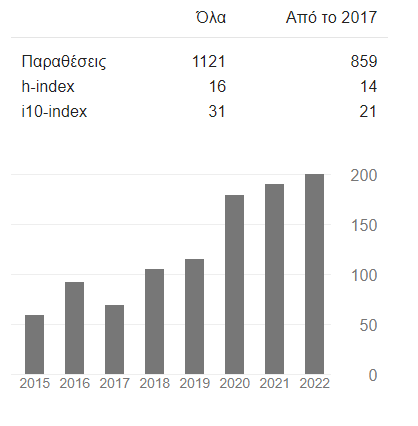 7.3. Πίνακας  Διεθνών Δημοσιεύσεων με IMPACT FACTOR7.4. Άρθρα σε Επιστημονικά Περιοδικά με Κριτές7.4. Άρθρα σε Επιστημονικά Περιοδικά με ΚριτέςΙ.  ΕΛΛΗΝΙΚΑ ΠΕΡΙΟΔΙΚΑ (41)Σαρίδη Μ, Παππά Β, Ζέρβας Ε, Κυριαζής Ι. «ΜΙΚΡΟΒΙΟΦΟΡΙΑ ΧΕΡΙΩΝ ΙΑΤΡΙΚΟΥ ΚΑΙ ΝΟΣΗΛΕΥΤΙΚΟΥ ΠΡΟΣΩΠΙΚΟΥ ΤΟΥ ΝΟΣΟΚΟΜΕΙΟΥ ΚΟΡΙΝΘΟΥ». ΕΛΛΗΝΙΚΟ  ΠΕΡΙΟΔΙΚΟ ΤΗΣ ΝΟΣΗΛΕΥΤΙΚΗΣ ΕΠΙΣΤΗΜΗΣ.  2008; 1(1):14-22. Σαρίδη Μ, Ντόκου Μ. «ΠΑΧΥΣΑΡΚΙΑ ΜΙΑ ΠΟΛΥΠΑΡΑΓΟΝΤΙΚΗ ΝΟΣΟΣ. ΒΗΜΑ ΤΟΥ ΑΣΚΛΗΠΙΟY. 2010; (2):131-143.Σιέττου Μ, Σαρίδη Μ. «ΠΑΡΑΓΟΝΤΕΣ  ΚΙΝΔΥΝΟΥ ΕΦΗΒΙΚΗΣ ΕΓΚΥΜΟΣΥΝΗΣ». ΒΗΜΑ ΤΟΥ ΑΣΚΛΗΠΙΟΥ. 2011; 10(1):38-55. Σαρίδη Μ, Τόσκα A, Κυριαζής Ι, Κριεμπάρδης Α, Αλωνιστιώτη Α, Αθανασοπούλου Μ, Φαρμάκη Κ. «Ανάπτυξη Προγράμματος Εμβολιαστικής Κάλυψης των Επαγγελματιών Υγείας». ΝΟΣΗΛΕΥΤΙΚΗ. 2010; 49(4):387-397.Σαρίδη Μ, Γεωργιάδη Ε. «ΑΙΤΙΑ ΥΠΟΓΟΝΙΜΟΤΗΤΑΣ». ΒΗΜΑ ΤΟΥ ΑΣΚΛΗΠΙΟΥ. 2010; 9(4):409-449. Σιέττου Μ, Σαρίδη Μ. «ΑΝΤΙΓΡΙΠΠΙΚΟΣ ΕΜΒΟΛΙΑΣΜΟΣ ΚΑΙ ΕΓΚΥΜΟΣΥΝΗ». ΒΗΜΑ ΤΟΥ ΑΣΚΛΗΠΙΟΥ. 2012; 11(2):171-181.Κουράκος Μ, Καυκιά Θ, Θανασά Γ, Κυλούδης Π, Σταθαρού Α, Ρεκλείτη Μ, Σαρίδη Μ. «Εθνικό Σύστημα Υγείας (Ε.Σ.Υ.): Διερεύνηση Αντιλαμβανόμενου Αγχους στο Νοσηλευτικό Προσωπικό». ΒΗΜΑ ΤΟΥ ΑΣΚΛΗΠΙΟΥ. 2012; 11(4):563-576.Ρεκλείτη Μ, Ρούπα Ζ, Κυριαζής Ι, Βόζνιακ Γ, Σαρίδη Μ, Κυλούδης Π, Κουράκος Μ, Σουλιώτης Κ. «Αυτοαξιολόγηση κατάθλιΨΗΣ ασθενών με σακχαρώδη διαβήτη σε σχέση με τις επιπλοκές του». ΑΡΧΕΙΑ ΕΛΛ. ΙΑΤΡΙΚΗΣ. 2012; 29(5):599-605.Λιαχοπούλου Α, Δεληγιαννίδη Π, Σαρίδη Μ, Γιαννακοπούλου Μ, Μπίρμπας Κ. «Καταγραφή και συσχέτιση των σφαλμάτων που διαπράττονται στη χειρουργική αίθουσα με αιτιολογικούς παράγοντες». ΕΛΛΗΝΙΚΟ ΠΕΡΙΟΔΙΚΟ ΤΗΣ ΝΟΣΗΛΕΥΤΙΚΗΣ ΕΠΙΣΤΗΜΗΣ. 2012; 5(2):38-60.Σαρίδη Μ, Ρεκλείτη Μ, Μπίρμπας K. «ΜΕΛΕΤΗ ΤΗΣ ΓΝΩΣΗΣ ΚΑΙ ΤΗΣ ΣΥΜΠΕΡΙΦΟΡΑΣ ΤΩΝ ΕΦΗΒΩΝ ΣΧΕΤΙΚΑ ΜΕ ΤΗΝ ΕΚΘΕΣΗ ΣΤΗΝ ΗΛΙΑΚΗ ΑΚΤΙΝΟΒΟΛΙΑ ΚΑΙ ΤΙΣ ΕΠΙΔΡΑΣΕΙΣ ΤΗΣ ΣΤΗΝ ΥΓΕΙΑ. ΕΠΙΔΗΜΙΟΛΟΓΙΚΗ ΜΕΛΕΤΗ ΣΕ ΕΦΗΒΟΥΣ - ΕΡΕΥΝΗΤΙΚΟ ΠΡΩΤΟΚΟΛΛΟ». ΕΛΛΗΝΙΚΟ ΠΕΡΙΟΔΙΚΟ ΤΗΣ ΝΟΣΗΛΕΥΤΙΚΗΣ ΕΠΙΣΤΗΜΗΣ. 2012; 5(3): 16-25.Ρεκλείτη Μ, Κυλούδης Π, Σαρίδη Μ. «ΔΙΕΡΕΥΝΗΣΗ ΤΗΣ ΣΧΕΣΗΣ ΕΦΗΒΩΝ ΜΑΘΗΤΩΝ ΜΕ ΤΟΝ ΗΛΕΚΤΡΟΝΙΚΟ ΥΠΟΛΟΓΙΣΤΗ ΚΑΙ ΟΙ ΕΠΙΔΡΑΣΕΙΣ ΤΗΣ ΣΤΗΝ ΥΓΕΙΑ». ΕΛΛΗΝΙΚΟ ΠΕΡΙΟΔΙΚΟ ΤΗΣ ΝΟΣΗΛΕΥΤΙΚΗΣ ΕΠΙΣΤΗΜΗΣ. 2013; 6(1):5-11.Σαρίδη Μ. «Μετανάστες και συστήματα υγείας στην Ευρωπαϊκή  Ενωση και στην Ελλάδα». ΕΛΛΗΝΙΚΟ ΠΕΡΙΟΔΙΚΟ ΤΗΣ ΝΟΣΗΛΕΥΤΙΚΗΣ ΕΠΙΣΤΗΜΗΣ. 2012; 5(3):3-6.Αποστολίδου Κ, Ρεκλείτη Μ, Σαρίδη Μ, Τόσκα Α, Σουλιώτης Κ, Ζηλίδης Χ. «ΔΙΕΡΕΥΝΗΣΗ ΤΩΝ ΣΤΑΣΕΩΝ ΚΑΙ ΤΩΝ ΚΙΝΗΤΡΩΝ ΕΘΕΛΟΝΤΩΝ ΑΙΜΟΔΟΤΩΝ». ΔΙΕΠΙΣΤΗΜΟΝΙΚΗ ΦΡΟΝΤΙΔΑ ΥΓΕΙΑΣ. 2013; 5(4):176-189.  Ανδρικόπουλος Α, Ρεκλείτη M, Σαρίδη M, Κατρή E, Πατελάκης A, Σουλιώτης K. «ΓΝΩΣΕΙΣ ΚΑΙ ΣΤΑΣΕΙΣ ΤΩΝ ΕΠΑΓΓΕΛΜΑΤΙΩΝ ΥΓΕΙΑΣ ΣΤΗ ΧΡΗΣΗ ΤΩΝ ΕΝΑΛΛΑΚΤΙΚΩΝ ΘΕΡΑΠΕΙΩΝ». ΒΗΜΑ ΤΟΥ ΑΣΚΛΗΠΙΟΥ. 2014; 14(1):61-75.Κοίνης Α, Σαρίδη Μ. «ΤO MOBBING ΣΤΟΝ ΕΡΓΑΣΙΑΚΟ ΧΩΡΟ. ΕΠΙΠΤΩΣΕΙΣ MOBBING ΣΤΟ ΧΩΡΟ ΤΗΣ ΥΓΕΙΑΣ». ΕΛΛΗΝΙΚΟ ΠΕΡΙΟΔΙΚΟ ΤΗΣ ΝΟΣΗΛΕΥΤΙΚΗΣ ΕΠΙΣΤΗΜΗΣ. 2013; 6(1):36-48.Σαρίδη Μ, Τόσκα Α, Αλωνιστιώτη Α, Καπογιώργου Ε, Ζούκας Λ, Καμπάς Ν,  Ρεκλείτη Μ. «ΑΝΑΠΤΥΞΗ, ΑΞΙΟΠΙΣΤΙΑ ΚΑΙ ΕΓΚΥΡΟΤΗΤΑ ΕΡΓΑΛΕΙΟΥ ΜΕΤΡΗΣΗΣ ΤΩΝ ΓΝΩΣΕΩΝ ΤΩΝ ΓΥΝΑΙΚΩΝ, ΑΝΑΦΟΡΙΚΑ ΜΕ ΤΑ ΓΥΝΑΙΚΟΛΟΓΙΚΑ ΝΟΣΗΜΑΤΑ ΚΑΙ ΤΟΝ ΠΡΟΛΗΠΤΙΚΟ ΕΛΕΓΧΟ». ΝΟΣΗΛΕΥΤΙΚΗ. 2014; 52(3):87-94.Βόλτση E, Λαμπρινάκου M, Λιόπα M, Ρεκλείτη M, Σαρίδη M, Σουλιώτης K. «ΣΤΑΣΕΙΣ ΚΑΙ ΓΝΩΣΕΙΣ ΤΩΝ ΓΥΝΑΙΚΩΝ ΑΠΕΝΑΝΤΙ ΣΤΑ ΣΕΞΟΥΑΛΙΚΩΣ ΜΕΤΑΔΙΔΟΜΕΝΑ ΝΟΣΗΜΑΤΑ ΣΕ ΣΧΕΣΗ ΜΕ ΤΗ ΣΕΞΟΥΑΛΙΚΗ ΤΟΥΣ ΥΓΕΙΑ ΚΑΙ ΤΟΝ ΠΡΟΛΗΠΤΙΚΟ ΓΥΝΑΙΚΟΛΟΓΙΚΟ ΕΛΕΓΧΟ». ΒΗΜΑ ΤΟΥ ΑΣΚΛΗΠΙΟΥ. 2014;13(2):177-201.Κοίνης Α, Τζιαφέρη Σ, Σαρίδη M. «ΠΡΟΒΛΗΜΑΤΑ ΨΥΧΙΚΗΣ ΥΓΕΙΑΣ ΣΕ ΕΠΑΓΓΕΛΜΑΤΙΕΣ ΥΓΕΙΑΣ». ΔΙΕΠΙΣΤΗΜΟΝΙΚΗ ΦΡΟΝΤΙΔΑ ΥΓΕΙΑΣ.  2014; 6(1):8-17.Κοΐνης Α, Σαρίδη Μ. «ΕΡΓΑΣΙΑΚΟ ΣΤΡΕΣ ΚΑΙ Η ΕΠΙΔΡΑΣΗ ΤΟΥ ΣΤΗΝ ΕΠΑΓΓΕΛΜΑΤΙΚΗ ΚΑΙ ΠΡΟΣΩΠΙΚΗ ΖΩΗ ΤΩΝ ΕΠΑΓΓΕΛΜΑΤΙΩΝ ΥΓΕΙΑΣ». ΒΗΜΑ ΤΟΥ ΑΣΚΛΗΠΙΟΥ. 2014; 13(4):300-315.Κοϊνης A, Στράτου E, Καπαρέλος P, Μώρος Θ, Βογιατζή Κ, Σαρίδη Μ. «ΔΙΕΡΕΥΝΗΣΗ ΤΗΣ ΠΟΙΟΤΗΤΑΣ ΖΩΗΣ ΤΟΥ ΙΑΤΡΟΝΟΣΗΛΕΥΤΙΚΟΥ ΠΡΟΣΩΠΙΚΟΥ ΕΝΟΣ ΓΕΝΙΚΟΥ ΝΟΣΟΚΟΜΕΙΟΥ ΤΗΣ ΠΕΡΙΦΕΡΕΙΑΣ». ΝΟΣΗΛΕΥΤΙΚΗ. 2014; 53(2):193-203. Κατσά Μ, Αδαμοπούλου Β, Σαρίδη Μ. «ΠΑΡΑΓΟΝΤΕΣ ΠΟΥ ΕΠΗΡΕΑΖΟΥΝ ΤΗΝ ΚΑΤΑΝΑΛΩΣΗ ΑΛΚΟΟΛ ΣΤΗΝ ΕΥΡΩΠΗ». ΔΙΕΠΙΣΗΜΟΝΙΚΗ ΦΡΟΝTΙΔΑ ΥΓΕΙΑΣ. 2014; 6(4):144-153.Σαρίδη Μ. «ΟΙΚΟΝΟΜΙΚΗ ΚΡΙΣΗ ΚΑΙ ΝΟΣΗΛΕΥΤΙΚΗ». ΕΛΛΗΝΙΚΟ ΠΕΡΙΟΔΙΚΟ ΤΗΣ ΝΟΣΗΛΕΥΤΙΚΗΣ ΕΠΙΣΤΗΜΗΣ. 2014; 7(2):3-6.Καρρά Α, Σαρίδη Μ, Σουλιώτης Κ. «ΑΛΚΟΟOΛ ΚΑΙ ΑΛΚΟΟΛΙΣΜΟΣ: ΜΙΑ ΣΥΓΧΡΟΝΗ ΑΠΕΙΛΗ ΣΤΟ ΧΩΡΟ ΤΗΣ ΥΓΕΙΑΣ». ΕΛΛΗΝΙΚΟ ΠΕΡΙΟΔΙΚΟ ΤΗΣ ΝΟΣΗΛΕΥΤΙΚΗΣ ΕΠΙΣΤΗMΗΣ. 2014; 7(1):27-36.Βαρελά Π, Σαρίδη Μ. «ΠΑΡΑΓΟΝΤΕΣ ΠΟΥ ΣΧΕΤΊΖΟΝΤΑΙ ΜΕ ΤΙΣ ΣΤΑΣΕΙΣ ΚΑΙ ΓΝΩΣΕΙΣ ΤΩΝ ΓΟΝΈΩΝ ΓΙΑ ΤΟΝ ΕΜΒΟΛΙΑΣΜΟ ΤΩΝ ΕΦΗΒΩΝ, ΚΑΤΑ ΤΟΥ ΙΟΥ ΤΩΝ ΑΝΘΡΩΠΙΝΩΝ ΚΟΝΔΥΛΩΜΑΤΩΝ (HPV)». ΕΛΛΗΝΙΚΟ ΠΕΡΙΟΔΙΚΟ ΤΗΣ ΝΟΣΗΛΕΥΤΙΚΗΣ ΕΠΙΣΤΗMΗΣ. 2014; 7(4):24-32. Κορδώση Α, Σαρίδη Μ, Σουλιώτης Κ. «ΤΟ ΚΟΙΝΩΝΙΚΟ ΣΤΙΓΜΑ ΤΗΣ ΨΥΧΙΚΗΣ ΑΣΘΕΝΕΙΑΣ». ΔΙΕΠΙΣΤΗΜΟΝΙΚΗ ΦΡΟΝΤΙΔΑ ΥΓΕΙΑΣ. 2015; 7(1):8-18.Κουράκος Μ, Καυκιά Θ, Σαρίδη Μ, Σουλιώτης Κ, Κούκια Ε. «ΕΡΓΑΛΕΙΟ ΜΕΤΡΗΣΗΣ ΣΤΑΣΕΩΝ ΚΑΙ ΑΠΟΨΕΩΝ ΨΥΧΙΚΑ ΑΣΘΕΝΩΝ ΑΝΑΦΟΡΙΚΑ ΜΕ ΤΙΣ ΚΑΠΝΙΣΜΑΤΙΚΕΣ ΤΟΥΣ ΣΥΝΗΘΕΙΕΣ». ΑΡΧΕΙΑ ΕΛΛΗΝΙΚΗΣ ΙΑΤΡΙΚΗΣ. 2016; 33(4):498-505.Κοΐνης Α, Καπουράλου Μ, Προυντζοπούλου Α, Γαμβρουλά Α, Σαρίδη Μ. ΠΕΡΙΓΡΑΦΗ ΓΝΩΣΙΑΚΗΣ ΘΕΡΑΠΕΙΑΣ ΓΥΝΑΙΚΑΣ ΜΕ ΚΑΤΑΘΛΙΠΤΙΚΗ ΔΙΑΤΑΡΑΧΗ, ΑΠΟΠΕΙΡΑ ΑΥΤΟΚΤΟΝΙΑΣ ΚΑΙ ΣΤΟΙΧΕΙΑ ΑΓΧΩΔΟΥΣ ΔΙΑΤΑΡΑΧΗΣ ΠΑΝΙΚΟΥ: ΜΙΑ ΜΕΛΕΤΗ ΠΕΡΙΠΤΩΣΗΣ. ΕΛΛΗΝΙΚΟ ΠΕΡΙΟΔΙΚΟ ΤΗΣ ΝΟΣΗΛΕΥΤΙΚΗΣ ΕΠΙΣΤΗMΗΣ. 2015; 8(1):41-49.Σαρίδη Μ, Καρρά Α, Σουλιώτης Κ. «ΕΡΓΑΣΙΑΚΟ ΣΤΡΕΣ ΚΑΙ ΕΠΑΓΓΕΛΜΑΤΙΕΣ ΥΓΕΙΑΣ ΣΕ ΠΕΡΙΟΔΟ ΟΙΚΟΝΟΜΙΚΗΣ ΚΡΙΣΗΣ». ΑΡΧΕΙΑ ΕΛΛΗΝΙΚΗΣ ΙΑΤΡΙΚΗΣ. 2016; 33(1):73-83.Νάνου Α, Σαρίδη Μ, Σουλιώτης Κ. «ΚΑΠΝΙΣΤΙΚΕΣ ΣΥΝΗΘΕΙΕΣ ΚΑΙ ΧΡΗΣΗ ΑΛΚΟΟΛ. ΕΠΙΔΗMΙΟΛΟΓΙΚΑ ΔΕΔΟMΕΝΑ ΚΑΙ MΕΤΡΑ ΑΝΤΙMΕΤΩΠΙΣΗΣ». ΕΛΛΗΝΙΚΟ ΠΕΡΙΟΔΙΚΟ ΤΗΣ ΝΟΣΗΛΕΥΤΙΚΗΣ ΕΠΙΣΤΗMΗΣ. 2015; 8(4):17-28.Σαρίδη Μ. «Η ΠΡΟΑΓΩΓΗ ΚΑΙ ΑΓΩΓΗ ΥΓΕΙΑΣ ΣΕ ΕΝΑ ΣΥΓΧΡΟΝΟ ΚΟΣΜΟ». ΥΓΕΙΑ ΚΑΙ ΕΡΕΥΝΑ.2017;3(1):1-3.Κυριάκη Π, Σαρίδη Μ. «ΠΛΕΟΝΕΚΤΗΜΑΤΑ ΤΗΣ ΚΑΤ’ ΟΙΚΟΝ ΦΡΟΝΤΙΔΑΣ ΠΑΙΔΙΩΝ ΜΕ ΠΡΟΧΩΡΗΜΕΝΟ ΚΑΡΚΙΝΟ». ΥΓΕΙΑ ΚΑΙ ΕΡΕΥΝΑ.2017;3(2):78-93.Μπελλάλη Θ., Σαρίδη Μ., Καυκιά Θ. «Η ΑΠΟΔΕΛΤΙΩΣΗ ΕΝΟΣ ΕΠΙΣΤΗΜΟΝΙΚΟΥ ΠΕΡΙΟΔΙΚΟΥ ΚΑΤΑΝΟΩΝΤΑΣ ΒΑΣΙΚΕΣ ΕΝΝΟΙΕΣ ΣΤΗ ΔΙΑΔΡΟΜΗ ΤΟΥ ΕΛΛΗΝΙΚΟΥ ΠΕΡΙΟΔΙΚΟΥ ΤΗΣ ΝΟΣΗΛΕΥΤΙΚΗΣ ΕΠΙΣΤΗΜΗΣ (ΕΠΝΕ)». ΕΛΛΗΝΙΚΟ ΠΕΡΙΟ∆ΙΚΟ ΤΗΣ ΝΟΣΗΛΕΥΤΙΚΗΣ ΕΠΙΣΤΗΜΗΣ 2017, 10(4): 3-6.Σαρίδη Μ., Σουλιώτης Κ. «ΑΝΤΗΛΙΑΚΗ ΠΡΟΣΤΑΣΙΑ. ΠΙΛΟΤΙΚΟ ΠΡΟΓΡΑΜΜΑ ΣΕ ΠΑΙΔΙΚΟΥΣ ΣΤΑΘΜΟΥΣ ΤΟΥ ΔΗΜΟΥ ΑΜΑΡΟΥΣΙΟΥ».ΑΡΧΕΙΑ ΕΛΛΗΝΙΚΗΣ ΙΑΤΡΙΚΗΣ. 2018, 35:1–7.Σαρίδη Μ, Παπακωνσταντίνου Ε, ∆αµουλιάνου Μ, Πανουτσοπούλου Θ, Παπαγεωργίου Γ, Τόσκα Α. «ΟΙ ΑΝΑΓΚΕΣ ΑΝΑΠΤΥΞΗΣ ΔΟMΩΝ ΦΡΟΝΤΙΔΑΣ ΟΠΩΣ ΠΡΟΚΥΠΤΟΥΝ ΑΠΟ ΣΤΟΙΧΕΙΑ ΤΩΝ ΕΤΗΣΙΩΝ ΔΙΑΚΟMΙΔΩΝ ΕΝΟΣ ΠΕΡΙΦΕΡΕΙΑΚΟΥ ΝΟΣΟΚΟΜΕΙΟΥ». ΕΛΛΗΝΙΚΟ ΠΕΡΙΟΔΙΚΟ ΤΗΣ ΝΟΣΗΛΕΥΤΙΚΗΣ ΕΠΙΣΤΗMΗΣ. 2017; 10(2):28-35.Ρεκλείτη Μ, Σουλιώτης Κ,  Καμπάς Ν, Τόσκα Α, Μέλλος Χ, Καπογεώργου Ε, Σαρίδη Μ. «ΑΞΙΟΠΙΣΤΙΑ ΚΑΙ ΕΓΚΥΡΟΤΗΤΑ ΕΡΩΤΗΜΑΤΟΛΟΓΙΟΥ ΣΧΕΤΙΚΑ ΜΕ ΤΗ ΡΥΠΑΝΣΗ ΚΑΙ ΤΟΝ ΑΝΤΙΚΤΥΠΟ ΣΤΗΝ ΥΓΕΙΑ ΤΩΝ ΠΑΙΔΙΩΝ ΠΡΟΣΧΟΛΙΚΗΣ ΗΛΙΚΙΑΣ». ΠΕΡΙΕΓΧΕΙΡΗΤΙΚΗ ΝΟΣΗΛΕΥΤΙΚΗ. 2018;3(1):63-75.Φ. Γιαλαμά, Σαρίδη M.,Π. Πρεζεράκος, Ι. Πολλάλης, Ξ. Κοντιάδης, Κ. Σουλιώτης. ΜΕΤΑΦΡΑΣΗ ΣΤΑ ΕΛΛΗΝΙΚΑ ΤΟΥ ΕΡΓΑΛΕΙΟΥ ΔΕΙΚΤΩΝ ΦΟΡΤΟΥ ΕΡΓΑΣΙΑΣ ΓΙΑ ΤΙΣ ΑΝΑΓΚΕΣ ΣΕ ΠΡΟΣΩΠΙΚΟ (WORKLOAD INDICATORS OF STAFFING NEEDS), ΤΟΥ ΠΑΓΚΟΣΜΙΟΥ ΟΡΓΑΝΙΣΜΟΥ ΥΓΕΙΑΣ. ΑΡΧΕΙΑ ΕΛΛΗΝΙΚΗΣ ΙΑΤΡΙΚΗΣ. 2019, 36( 5): 662-671. Καραντζιά Βασιλική, Σαρίδη M., Κυριάκος Σουλιώτης. ΔΙΕΡΕΥΝΗΣΗ ΚΑΤΑΝΑΛΩΣΗΣ ΑΛΚΟΟΛ, ΚΑΠΝΙΣΤΙΚΩΝ ΣΥΝΗΘΕΙΩΝ ΚΑΙ ΣΥΝΑΙΣΘΗΜΑΤΙΚΗΣ ΚΑΤΑΠΟΝΗΣΗΣ ΣΕ ΝΟΣΗΛΕΥΤΕΣ. ΑΡΧΕΙΑ ΕΛΛΗΝΙΚΗΣ ΙΑΤΡΙΚΗΣ. 2019, 36(6):771-778.Μέτσιου Μ., Τόσκα Α., Μαλλιαρού Μ., Σαρίδη Μ., Σαράφης Π. ΕΠΑΓΓΕΛΜΑΤΙΚΗ ΙΚΑΝΟΠΟΙΗΣΗ ΚΑΙ ΣΤΑΣΗ ΑΠΕΝΑΝΤΙ ΣΤΙΣ ΣΥΓΚΡΟΥΣΕΙΣ ΤΩΝ ΕΠΑΓΓΕΛΜΑΤΙΩΝ ΥΓΕΙΑΣ. ΔΙΕΠΙΣΤΗΜΟΝΙΚΗ ΦΡΟΝΤΙΔΑ ΥΓΕΙΑΣ. (2019) Τόμος 11, Τεύχος 1, 62-74. Βόβα- Χατζή M, Σαρίδη M., Σουλιώτης K. ΠΑΡΑΓΟΝΤΕΣ ΠΑΡΑΚΙΝΗΣΗΣ ΓΙΑ ΣΥΝΕΧΙΖΟΜΕΝΗ ΕΚΠΑΙΔΕΥΣΗ ΤΩΝ ΕΠΑΓΓΕΛΜΑΤΙΩΝ ΥΓΕΙΑΣ. ΕΛΛΗΝΙΚΟ ΠΕΡΙΟΔΙΚΟ ΤΗΣ ΝΟΣΗΛΕΥΤΙΚΗΣ ΕΠΙΣΤΗΜΗΣ. 2019:13(1):23-31.Τόσκα Α, Σαρίδη Μ, Λατσού Δ, Κουτελέκος Ι, Κοτταρά Γ, Γείτονα Μ. ΣΤΑΣΕΙΣ ΤΩΝ ΜΕΛΩΝ ΤΗΣ ΧΕΙΡΟΥΡΓΙΚΗΣ ΟΜΑΔΑΣ ΣΧΕΤΙΚΑ ΜΕ ΤΗΝ ΟΜΑΔΙΚΗ ΕΡΓΑΣΙΑ ΚΑΙ ΤΗΝ ΑΣΦΑΛΕΙΑ. ΠΕΡΙΕΓΧΕΙΡΗΤΙΚΗ ΝΟΣΗΛΕΥΤΙΚΗ. 2020. 9(4):270-286.Αντωνίου Π., Σουλιώτης Κ., Σαρίδη Μ. Η ΕΞΕΛΙΞΗ ΤΩΝ ΕΥΡΩΠΑΪΚΩΝ ΣΥΣΤΗΜΑΤΩΝ ΥΓΕΙΑΣ ΚΑΤΑ ΤΗ ΔΙΑΡΚΕΙΑ ΤΗΣ ΟΙΚΟΝΟΜΙΚΗΣ ΚΡΙΣΗΣ. ΑΡΧΕΙΑ ΕΛΛΗΝΙΚΗΣ ΙΑΤΡΙΚΗΣ. 2021;38(5):588-598.ΙΙ. ΔΙΕΘΝΗ ΠΕΡΙΟΔΙΚΑ (98) Saridi M, Pappa V, Saroglou G. «The efficacy of Malaria Chemoprophylaxis». HEALTH SCIENCE JOURNAL. 2008; 2(1):3-14 Tzitzikos G, Saridi M, Filippopoulou T, Makri A, Goulioti A,  Stavropoulos T,  Stamatiou K. «MEASUREMENT OF TUMOR MARKERS IN CHRONIC HEMODIALYSIS PATIENTS». Saudi Journal of Kidney Diseases and Transplantation. 2010; 21(1):50-53.  Kyriazis I, Bobolas P, Saridi M, Zervas E,Mendrinos D. «A COMPLIANCE STUDY OF THE PREVENTIVE INOCULATION RULES CONCERNING THE MEDICAL / NURSING STUFF OF A GREEK GENERAL HOSPITAL».  HEALTH SCIENCE JOURNAL. 2009; 3(3): 166-174.Kyriazis I, Mendrinos D, Saridi M.  «Clinical factors that influence the cardiovascular morbidity in patients with type II Diabetes Mellitus». EUROPEAN JOURNAL OF INTERNAL MEDICINE. 2010; 21(2): e9. Kyriazis I,  Saridi M.  «Senescence of the cardiovascular system due to aging and the resulting increase in cardiovascular risk». HEALTHSCIENCE JOURNAL 2010; 4(1):68-76. Kyriazis Ι, Mendrinos D, Saridi M, Rekliti M,Toska A, Wosniak G, Roupa Z. «DELAYED DIAGNOSIS OF PRADER-WILLI SYNDROME IN A 24 YEAR-OLD PATIENT». THE AMERICAN JOURNAL OF CASE REPORTS. 2010; 11:50-53.Kyriazis I, Bobolas P, Rekliti M, Giolis A, Kalogirou TH, Saridi M. «ΑSSESMENT OF KNOWLEDGE AND ATTITUDES OF NEWLY-QUALIFIED DOCTORS TOWARDS AIDS INFECTION». INTERNATIONAL JOURNAL OF CARING SCIENCES. 2010; 3(2):71-76. Toska A, Saridi M, Rekleiti M, Alonistioti A, Wozniak G, Kyriazis I, Apostolopoulou E.  Hepatitis B vaccination coverage levels among nurses in Greece. AM J INFECT CONTROL. 2011; 39 (6):532. Saridi M, Toska A, Tzitzikos G, Albani E, Arvanitis G, Greta W. «Occupational exposure to blood in workers in a Greek hospital». AM J INFECT CONTROL. 2011; 39(6):533-4. Wozniak G, Toska A, Saridi M, Mouzas O. «Serotonin reuptake inhibitor antidepressants (SSRIs) against atherosclerosis». MED SCI MONIT, 2011; 17(9): RA205-214. Toska A, Saridi M, Rekleiti M, Wozniak G, Souliotis K, Apostolopoulou E. «Tetanus vaccination coverage among nurses in Greece». AM J INFECT CONTROL. 2011; 39(6):532-3. Kyriazis I, Rekliti M, Saridi M, Beliotis E, Toska A, Souliotis K, Wozniak Greta E. «PREVALENCE OF OBESITY IN CHILDREN AGED 6-12 YEARS, IN GREECE: NUTRITIONAL BEHAVIOR AND PHYSICAL ACTIVITY». ARCH MED SCI. 2012; 8(5):859-64.  Rekliti M, Saridi M, Toska A, Kyriazis I, Souliotis K, Wozniak G. «effect of a First-Aid  Education Program for middle school students in a Greek urban area». ARCH MED SCI. 2013; 30;9(4):758-60. Kourakos M, Toska A, Rekleiti M, Saridi M.  «THE IMPORTANCE ΟF THE EARLY SENDING TO THE NEFROLOGY TEAM WITHIN THE HEALTH PROMOTION». INTERNATIONAL JOURNAL OF CARING SCIENCES. 2012; 5(3):233-238.Rekleiti M, Kyloudis P, Toska A, Saridi M. «Patient safety and healthcare quality». INTERNATIONAL JOURNAL OF CARING SCIENCES. 2012; 5(2):74-79. Kyriazis I, Mendrinos D, Rekleiti M, Toska A, Souliotis K, Saridi M.      «Diabetic patients are often sub-optimally aware about their disease and its treatment». INTERNATIONAL JOURNAL OF CARING SCIENCES. 2013; 6(1):53-58.  Kyloudis P, Rekleiti M, Toska A, Saridi M. «PUBLIC AND PRIVATE SECTOR RELATIONSHIP IN HEALTH SYSTEMS AND MODERN GREEK REALITY». INTERNATIONAL JOURNAL OF CARING SCIENCES. 2012; 5(1):13-18.      Kollias A, Skliros E, Stergiou GS, Leotsakos N, Saridi M, Garifallos D. «Obesity and associated cardiovascular risk factors among schoolchildren in Greece: a cross-sectional study and review of the literature». J PEDIATR ENDOCRINOL METAB. 2011; 24(11-12):929-38.   Toska A, Saridi M, Rekleiti M, Wozniak G. «IMPACT OF GHRELIN AND ADIPONECTIN ON METABOLIC AND CARDIOVASCULAR EFFECTS». INTERNATIONAL JOURNAL OF CARING SCIENCES. 2013; 6(3):349-359.)     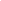 Saridi M, Toska A, Rekleiti M,Wozniak G, Liachopoulou A, Kalokairinou A, Souliotis K, Birbas K. «SUN-PROTECTION HABITS OF PRIMARY STUDENTS IN A COASTAL AREA OF GREECE». J SKIN CANCER. 2012;2012:629652. Minos C, Rekleiti M, Saridi M, Filippopoulou T, Tzitzikos G, Souliotis K, Spyridakis M. «FACTORS AFFECTING QUALITY OF LIFE IN END-STAGE RENAL DISEASE PATIENTS ON HEMODIALYSIS». HELLENIC JOURNAL OF NURSING SCIENCE. 2012; 2(5):64-71. Rekleiti M, Saridi M, Toska A, Mellos C, Giaglis G, Souliotis K.  «INVESTIGATION OF DEPRESSION IN GREEK PATIENTS WITH DIABETIC PERIPHERAL NEUROPATHY». GLOBAL JOURNAL OF HEALTH SCIENCE. 2013; 5:107-114.       Toska A,  Saridi M, Wozniak G, Rekleiti M, Mouskou S,  Souliotis K, Apostolopoulou E. «INCIDENCE AND FREQUENCY OF MUCOCUTANEOUS EXPOSURE AND PERCUTANEOUS INJURIES IN GREEK NURSES. ARE THEY ENOUGH PROTECTED?». BALKAN MILITARY MEDICAL REVIEW. BMMR. 2014; 17(4):120-125. Saridi M, Rekleiti M, Toska A, Kriebardis A, Tsironi M, Syrigos K, Souliotis K. «APPROPRIATE UTILISATION OF RESTRICTED ANTIBIOTICS IN A GENERAL HOSPITAL OF AN URBAN AREA IN GREECE». CURRENT DRUG SAFETY. 2014; 9:1-34.Kyriazis I, Rekleiti M, Alonistioti A, Sapountzi-Krepia D, Saridi M. «CORRELATION SHORT-TERM MINIMAL WEIGHT-LOSS AND BLOOD PRESSURE CONTROL IN OBESE PATIENTS WITH HYPERTENSION». INTERNATIONAL JOURNAL OF CARING SCIENCES. 2014; 7(1):169-175.Saridi M, Toska A,  Rekleiti M, Sarafis P, Zoukas L, Souliotis K, Birbas K. «AN EDUCATIONAL INTERVENTION IN PRIMARY SCHOOL STUDENTS REGARDING SUN PROTECTION. A PILOT STUDY». PRIMARY HEALTH CARE. 2014; 4:153.     Saridi M, Papakonstantinou E, Rekleiti M. «The impact of solar radiation on the human body». JOURNAL OF HEALTH SCIENCE (JHS). WORLD ACADEMIC JOURNAL OF BUSINESS & APPLIED SCIENCES. 2013; 1(7):303-311.Bourdaki E, Rekleiti M, Saridi M.   «YOUNG STUDENTS’ KNOWLEDGE ABOUT SUN PROTECTION AND ITS RELATION WITH SUNBURN INCIDENCE». HEALTH SCIENCE JOURNAL. 2014; 8(1):4-21.  Rekleiti M, Saridi M. «THE INFLUENCE OF DIABETES ON THE EMERGENCE OF EMOTIONAL DISORDERS: A LITERATURE REVIEW». PERIOPERATIVE NURSING. 2014; 3(1):23-34.Toska A, Papageorgiou G, Saridi M. «IMMUNIZATION IN HEALTH CARE WORKERS». HELLENIC JOURNAL OF NURSING SCIENCE.2012; 5(3):34-41.Frouzi E, Chatzea VE, Sifaki Pistolla D, Saridi M, Rekleiti M, Souliotis K. «KNOWLEDGE AND ATTITUDES OF GREEK PHYSICIANS TOWARDS GENERIC PRESCRIBING AFTER THE ECONOMIC CRISIS». INTERNATIONAL JOURNAL OF PHARMA SCIENCES AND RESEARCH (IJPSR). 2013; 4(10):125-133.Gerontoukou E, Michaelidoy S, Rekleiti M, Saridi M, Souliotis K. «INVESTIGATION OF ANXIETY AND DEPRESSION IN PATIENT WITH CHRONIC DISEASES». HEALTH PSYCHOLOGY RESEARCH.2015; 3(1)1-26. Sgouros K, Kyriazis I, Rekleiti M, Beliotis E, Saridi M. «PULMONARY EMBOLISM ASSOCIATED WITH CARBAMAZEPIME MEDICATION: ANINTERESTING CLINICAL CASE». BALKAN MILITARY MEDICAL REVIEW. 2014; 17(1):26-27.Saridi M, Rekleiti M, Toska A, Souliotis K. «ASSESSING A SUN PROTECTION PROGRAM AIMED AT GREEK ELEMENTARY SCHOOL STUDENTS FOR MALIGN MELANOMA PREVENTION». ASIAN PAC J CANCER PREV. 2014; 15(12), 5009-5018. Christodoulidis G, Wozniak G, Toska A, Saridi M, Iliadis C. «BERNHARDT-ROTH SYNDROME IN YOUNG WOMEN. A RARE CASE». HELLENIC JOURNAL OF NURSING SCIENCE. 2013; 6(1):61-63.Tripsa T, Kalpaxoglou M, Papamanoli A, Rekleiti M, Saridi M, Souliotis K. «RECORDING AND EVALUATION OF ISSUES ENCOUNTERED IN THE USE OF PUBLIC HEALTH SERVICES IN GREECE». HELLENIC JOURNAL OF NURSING SCIENCE. 2012; 5(4):27-39.  Kyriazis I, Rekleiti M, Beliotis E, Saridi M. «DIABETES IN GREECE- A RECENT APPROACH». HELLENIC JOURNAL OF NURSING SCIENCE. 2013; 6(2):60-63.Kalargirou ΑΑ, Apostolos BΙ, Kosma AG, Saridi MI, Kriebardis AG. «ATTITUDES AND BEHAVIORS OF GREEKS CONCERNING BLOOD DONATION: RECRUITMENT AND RETENTION CAMPAIGNS SHOULD BE FOCUSED ON NEED RATHER THAN ALTRUISM». BLOOD TRANSFUS. 2014; 12(3):320–329. Koinis A,  Giannou V, Drantaki  V,  Angelaina S, Stratou E,  Saridi M.  «THE IMPACT OF HEALTHCARE WORKERS WORK ENVIRONMENT ON THEIR MENTAL-EMOTIONAL HEALTH. COPING STRATEGIES. THE CASE OF A LOCAL GENERAL HOSPITAL». HEALTH PSYCHOLOGY RESEARCH. 2015; 3(1)2-17. (Σύνολο αναφορών: 12/ Ετεροαναφορές:12)       Koinis A, Stratou E, Charonis G, Kalampalis M, Floros S, Wozniak G, Saridi M. «RISK OF PSYCHIATRIC MORBIDITY AMONG THE MEDICAL AND NURSING STAFF OF A GREEK PUBLIC GENERAL HOSPITAL». DEPRESSION AND ANXIETY. 2014; 4:1. Souliotis K, Mantzana V, Rekleiti M, Saridi M, Contiades X. «HUMAN RESOURCES  SATISFACTION IN THE HEALTHCARE SECTOR: A CASE OF A SPECIALIZED NOT-FOR-PROFIT HOSPITAL IN GREECE». INTERNATIONAL JOURNAL OF CARING SCIENCES. 2014; 7(1):226-238. Basmatzoglou T, Vgenopoulou I, Saridi M. «LYME DISEASE: PREVENTION AND TREATMENT OF RECURRENT DISEASE». INTERNATIONAL JOURNAL OF CARING SCIENCES. 2015; 8(1): 221-230.  Ziampra E, Damigos D, Saridi M. «AFFECTED DAILY ACTIVITIES OF HOSPITALIZED CHILDREN AND TEENAGERS WITH HEADACHE». INTERNATIONAL JOURNAL OF CARING SCIENCES. 2015; 8(1): 177-187.Saridi ΜΙ, Toska AG, Rekleiti MD, Tsironi M, Geitona M , Souliotis K. «SUN BURN INCIDENCE AND KNOWLEDGE OF GREEK ELEMENTARY AND HIGH SCHOOL CHILDREN ABOUT SUN PROTECTION». ASIAN PAC J CANCER PREV. 2015; 16(4):1529-1534. Saridi M,  Kordosi A, Souliotis K. «THE HEALTH SYSTEM’S AND THE STATE’S APPROACH TO MENTAL ILLNESS AND STIGMA». INTERNATIONAL JOURNAL OF CARING SCIENCES. 2015; 8(2):478-483.Kyriazis I, Sgouros K, Saridi M. «NEW AMERICAN GUIDELINES FOR CHOLESTEROL TREATMENT: WHAT CHANGES? INTRODUCTION-CONSIDERATIONS FOR CALCULATING CARDIOVASCULAR RISK». INTERNATIONAL JOURNAL OF CARING SCIENCES. 2015; 8(2):458-460.Geitona M, Toska A, Souliotis K, Saridi M, Demetzos C. «ANTIBIOTIC PRESCRIPTION PRACTICES OF PEDIATRICIANS AND PEDIATRIC RESIDENTS IN HOSPITAL CARE IN GREECE». CURRENT DRUG SAFETY. 2015; 10(3):221-226. Toska A, Geitona M, Souliotis K, Saridi M, Demetzos C. «ADVERSE DRUG REACTION REPORTING RELATED TO THE ADMINISTRATION OF ANTIBIOTICS  IN HOSPITALIZED PEDIATRIC PATIENTS IN GREECE».  CURRENT DRUG SAFETY. 2014; 9(1):49-55.  Saridi M. «FINANCIAL CRICIS AND HEALTH». GLOB J CANCER THER. 2015; 1(1): 018-019. Toska A, Saridi M, Wozniak G, Souliotis K, Korovesis K, Apostolopoulou E. «Influenza vaccination among nurses in Greece». AM J INFECT CONTROL. 2011; 40(3):276-8. Bakopoulos N, Despotidis O, Saridi M. «CONGENITAL HYPOTHYROIDISM: A VARIETY OF CLINICAL AND MENTAL SIGNS». INTERNATIONAL JOURNAL OF CARING SCIENCES. 2015; 8(3):819-829.Papachristos A,  Kani C, Litsa  P, Valsami  G,Souliotis  K, Saridi M,  Markantonis S. «DRUG UTILIZATION PATTERNS AND COSTS OF ERYTHROPOIESIS-STIMULATING AGENTS IN AN OUTPATIENT SETTING IN GREECE». THE CONSULTANT PHARMACIST.2016; 31(5):271-281.Saridi M, Karra A, Kourakos M, Souliotis K. «ASSESSMENT OF ALCOHOL USE IN HEALTH PROFESSIONALS DURING THE ECONOMIC CRISIS».  BRITISH JOURNAL OF NURSING. 2016 ;25(7):396-405. Souliotis K, Kalemikerakis I, Saridi M,  Papageorgiou M, Kalokerinou A. «A COST AND CLINICAL EFFECTIVENESS ANALYSIS AMONG MOIST WOUND HEALING DRESSINGS VERSUS TRADITIONAL METHODS IN HOME CARE PATIENTS WITH PRESSURE ULCERS». WOUND REP REG. 2016; 24:596–601.  Stamatiou K, Margariti M, Nousi E, MistriotiD, Lacroix R, Saridi M. «FEMALE SEXUAL DYSFUNCTION (FSD) IN WOMEN HEALTH CARE WORKERS». MATER SOCIOMED. 2016 Jun; 28(3): 178-182. Pagkratis N, Lazaridis P, Saridi M. «KERATOCONUS: LATEST APPROACHES TO TREATMENT». INTERNATIONAL JOURNAL OF CARING SCIENCES. 2016; 9(3):1147-1153.Saridi M, Kordosi A, Toska A, Peppou LE, Economou M, Souliotis K. «ATTITUDES OF HEALTH PROFESSIONALS TOWARDS THE STIGMA SURROUNDING DEPRESSION IN TIMES OF ECONOMIC CRISIS». INT J SOC PSYCHIATRY. 2017 Jan 1:20764016685348.)  Saridi M, Kapogeorgou E, Maria Rekleiti M, Geitona M and Souliotis K. «KNOWLEDGE AND ATTITUDES OF WOMEN REGARDING GYNAECOLOGICAL CANCER PREVENTION IN AN URBAN AREA OF GREECE IN FINANCIAL CRISIS». SCAND J CARING SCI; 2017 Feb 24. doi: 10.1111/scs.12385.. Saridi M, Nanou A, Vasilopoulos Ch, Kourakos M, Skliros E, Toska A, Souliotis K. «SMOKING HABITS AMONG GREEK UNIVERSITY STUDENTS AFTER THE FINANCIAL CRISIS». ASIAN PAC J CANCER PREV. 2017 May 1;18(5):1329-1335. Kourakos M, Saridi M, Kafkia T, Rekleiti M, Souliotis K, Brokalaki H, Koukia E. «FACTORS AFFECTING MENTAL PATIENTS’ BEHAVIORS AND ATTITUDES REGARDING SMOKING». ASIAN PAC J CANCER PREV. 2017 Jul 27;18(7):1991-1997.Kourakos M, Fradelos EC, Papathanasiou IV, Saridi M, Kafkia TH. «COMMUNICATION AS THE BASIS OF CARE FOR PATIENTS WITH CHRONIC DISEASES». AMERICAN JOURNAL OF NURSING SCIENCE. 2017; 7(3-1): 7-12. Giagkou Ε, Saridi Μ, Albani Ε, Katsanos ΚΗ, Zafeiropoulos P, Gaitanis G, Katsanos A,  Asproudis I and Christodoulou DK. «OCULAR DISORDERS IN PATIENTS WITH IDIOPATHIC INFLAMMATORY BOWEL DISEASE UNDER METHOTREXATE». EC GASTROENTEROLOGY AND DIGESTIVE SYSTEM 2018; 5(2): 70-77.Saridi M, Nanou A, Toska A, Vasilopoulos C, Kourakos N, Skliros E, Stamatiou K, Souliotis K. «ALCOHOL HABITS BY UNIVERSITY STUDENTS IN GREECE».  JOURNAL OF ALCOHOL AND DRUG EDUCATION.2018;62(1).Malakos Z, Saridi M, Latsou D,Bakasis  AD,  Albani E, Katsanos KH, Christodoulou DK.  «INCREASING INCIDENCE OF CROHN'S DISEASE IN EPIRUS, GREECE: A 30-YEAR PROSPECTIVE STUDY FROM A REFERRAL CENTER». EC GASTROENTEROLOGY AND DIGESTIVE SYSTEM 5.7 (2018): 486-496. Saridi M, Albani E, Christodoulou DK, Katsanos KH. «ALCOHOLISM AND ALCOHOL-INDUCED LIVER DISEASE. A MODERN SOCIETY PROBLEM». EC GASTROENTEROLOGY AND DIGESTIVE SYSTEM . 5.6 (2018): 456-458.Mantzouranis G, Saridi M, Tsoumani N, Giagkou E, Zafeiropoulos P, Katsanos A, Skamnelos A, Bacasis  AD, Katsanos KH, Christodoulou DK. «Eyes and Inflammatory Bowel Diseases». EC GASTROENTEROLOGY AND DIGESTIVE SYSTEM 5.6 (2018): 402-407.Geitona M. Toska A, Latsou D, Saridi M, Evripidou A, Evripidou I. «Antibiotics’Prescribing and Pharmacovigilance Attitudes among Pediatricians and Pediatric Residents  in Cyprus». PHARMACOLOGY & PHARMACY, 2017;8:75Katsanos KH, Saridi M, Albani E, Mantzouranis G, Zmora O, Christodoulou DK. COMMENTARY on Manuscript Number: IBD-D-18-00060R2. Editorial: Title: «SEXUAL DYSFUNCTION IN PATIENTS WITH INFLAMMATORY BOWEL DISEASE ». INFLAMMATORY BOWEL DISEASES. 2018Geitona M, Latsou L, Toska A,  Saridi M. «POLYPHARMACY AND ADHERENCE AMONG DIABETIC PATIENTS IN GREECE: A CROSS-SECTIONAL STUDY». THE CONSULTANT PHARMACIST.2018; 33(10):562-571(10)Fousekis FS, Saridi M, Albani E, Daniele F, Katsanos KH, Kastanioudakis IG, Christodoulou DK. «EAR INVOLVEMENT IN INFLAMMATORY BOWEL DISEASE: A REVIEW OF THE LITERATURE». J.CLIN.MED. RES. 2018; 10(8):609-614.  Saridi M, Toska A, Matzouranis G, et al. «SEXUAL DYSFUNCTION IN INFLAMMATORY BOWEL DISEASE: A NURSING APPROACH». INTERNATIONAL JOURNAL OF HEALTH SCIENCES AND RESEARCH (IJHSR). 2018;8(7):366-372.Saridi M, Toska A, Latsou D, et al. «TRAUMAS’ MANAGEMENT IN A PRIMARY HEALTH CARE LEVEL». INTERNATIONAL JOURNAL OF CARING SCIENCES. 2018;11(2):927-934.Mantzouranis G, Fafliora  E, Saridi M, Tatsioni A, Glanztounis G, Albani E, Katsanos KH, Christodoulou DK. «ALCOHOL AND NARCOTICS USE IN INFLAMMATORY BOWEL DISEASE». Annals of Gastroenterology 2018; 31: 649-658.Souliotis K, Saridi M, Banou K, Golna C, Paraskevis D, Hatzakis A, Smith A. "HEALTH AND HEALTH NEEDS OF MIGRANTS IN DETENTION IN GREECE: SHEDDING LIGHT TO AN UNKNOWN REALITY". Global Health. 2019 Jan 8;15(1):4. Lianos GD, Katsanos KH, Saridi M, Albani E, Koutroumpakis E, Zeglinas C, Glantzounis GK, Papaconstantinou I, Christodoulou DK. "PERIOPERATIVE USE OF ANTI-TNFA BIOLOGICAL AGENTS IN OPEN AND LAPAROSCOPIC SURGERY FOR INFLAMMATORY BOWEL DISEASE". Surg Technol Int. 2019 Mar 18;34. pii: sti34/1113. Saridi M, Filippopoulou T, Tzitzikos G, Sarafis P, Souliotis K, Karakatsani D. "CORRELATING PHYSICAL ACTIVITY AND QUALITY OF LIFE OF HEALTHCARE WORKERS". BMC Res Notes. 2019 4;12(1):208. Gialama F, Saridi M,  Prezerakos P, Pollalis Y, Contiades X, Souliotis K. "THE IMPLEMENTATION PROCESS OF THE WORKLOAD INDICATORS STAFFING NEED (WISN) METHOD BY WHO IN DETERMINING MIDWIFERY STAFF REQUIREMENTS IN GREEK HOSPITALS". European Journal of Midwifery. 2019;3:1-13Lykomitrou A, Saridi M, Stylianidis S, Souliotis K. "THE MOBILE MENTAL HEALTH UNITS SERVICES UTILIZATION IN THE NORTHEASTERN AND WESTERN CYCLADES, GREECE". International Journal of Caring Sciences.2019 ;12 (1):40-48.Karavasili NT, Saridi M, Skamnelos A, Tsiara S, Katsanos KH, Kosmidou M, Christodoulou DK. Inflammatory Bowel Disease and Infectious Factors. International Journal of Caring Sciences. 2019; 12 (2): 1255-1260. Giagkou E, Saridi M, Albani E, Gaitanis G, Katsanos A, Bechlioulis A, Bacasis AD, Christodoulou DK, Katsanos KH.  "DERMAL LESIONS AND SKIN CANCER IN PATIENTS WITH INFLAMMATORY BOWEL DISEASE RECEIVING IMMUNOSUPPRESSIVE THERAPY".  Asian Pac J Cancer Prev.2018; 19 (10):2845-2851.Politis DS, Katsanos KH, Papamichael K, Saridi M, Albani E, Christodoulou DK. "HAS THE TIME BEEN REACHED FOR PSEUDOPOLYPS TO BE RE-ENROLLED IN ENDOSCOPIC INFLAMMATORY BOWEL DISEASE SCORES?" World J Gastrointest Endosc. 2019;11(6):424-426.Mantzouranis G, Saridi M, Albani E, Glantzounis G, Katsanos KHand Christodoulou DK."THE EVALUATION OF INTESTINAL AND EXTRA INTESTINAL SURGERIES IN PATIENTS WITH IBD". EC Gastroenterology and Digestive System 5.12 (2018): 983-989.Saridi M, Panagiotidou A, Toska A, Panagiotidou M & Sarafis P. WORKPLACE INTERPERSONAL CONFLICTS AMONG HEALTHCARE PROFESSIONALS: A SURVEY ON CONFLICT SOLUTION APPROACH AT A GENERAL HOSPITAL. International Journal of Healthcare Management.2021;14(2):468-477.Vova-Chatzi M, Saridi M., Contiades X et al. Investigation, RECORDING AND ASSESSMENT OF PROFESSIONAL EDUCATION NEEDS OF THE HEALTH SECTOR PERSONNEL IN GREECE VIA DELPHI TECHNIQUE. International Journal of Caring Sciences. 2019;12 (2):737-747Karavasili NT, Kosmidou M, Saridi  M, et al. INFECTIONS IN PATIENTS WITH INFLAMMATORY BOWEL DISEASE: A 30-YEAR EXPERIENCE. EC Gastroenterology and Digestive System 6.10 (2019): 958-968. Albani E., Toska A., Papageorgiou G., Koutsokosta N., ….Saridi M. KNOWLEDGE AND ATTITUDES OF PARENTS ABOUT THE EXPOSURE TO SOLAR RADIATION. International Journal of Caring Sciences. 2019;12 (3):1771-1780.Albani E , Michalopoulos E , Strakadouna E , Sakka A , Triga E , Saridi M, Karali M and Tzenalis A. THE IMPACT OF ASTHMA ON CHILDREN’S SCHOOL LIFE AGED 6 TO 12 YEARS.  International Journal of Medical Reviews and Case Reports (2020) 4(12):126-136Saridi M., Anastasopoulou Ch., Toska A., Latsou D., Loukas G., Sarafis P., Souliotis K. ASSOCIATION OF PAIN FEAR AND EXPERIENCE OF SHAME IN HEALTH CARE PROFESSIONALS. International Journal of Caring Sciences. 2020; 13(2) : 868-877. Saridi M,  Toska A,  Latsou D , KarakousiS , Albani E, Souliotis K, and Sarafis P. THE EFFECT OF PHYSICAL ACTIVITY AND INDOOR ENVIRONMENT ON PRESCHOOL CHILDREN’S HEALTH. Magna Scientia Advanced Research and Reviews, 2021, 01(02), 045–055.Kosmidou M, Karavasili NT, Saridi M,  Skamnelos A, Kavvadias A, Batistatou A, Gartzonika KG,  Tsiara S, Katsanos KH , Christodoulou DK. CLOSTRIDIUM DIFFICILE INFECTION IN PATIENTS IMPACT SUSPECTED CYTOMEGALOVIRUS INFECTION IN PATIENTS WITH INFLAMMATORY BOWEL DISEASE. Mater Sociomed. 2020 ; 32(1): 41-45.Giannouchos TV, Steletou E, Saridi M, Souliotis K. SHOULD VACCINATION BE MANDATED? INDIVIDUALS' PERCEPTIONS ON MANDATORY VACCINATION IN GREECE. J Eval Clin Pract. 2021 ;27(5):1104-1111.Giannouchos TV, Steletou E, Saridi M, Souliotis K. MANDATORY VACCINATION SUPPORT AND INTENTIONS TO GET VACCINATED FOR COVID-19: RESULTS FROM A NATIONALLY REPRESENTATIVE GENERAL POPULATION SURVEY IN OCTOBER 2020 IN GREECE. J Eval Clin Pract. 2021;27(4):996-1003.Souliotis K, Peppou LE, Economou M, Marioli A, Nikolaidi S, Saridi M, Varvaras D, Paschali A, Syrigos KN. TREATMENT ADHERENCE IN PATIENTS WITH LUNG CANCER FROM PROSPECTS OF PATIENTS AND PHYSICIANS. Asian Pac J Cancer Prev. 2021;22(6):1891-1898.Fousekis FS, Katsanos AH, Kourtis G, Saridi M, Albani E, Katsanos KH, Christodoulou DK. INFLAMMATORY BOWEL DISEASE AND PATIENTS WITH MENTAL DISORDERS: WHAT DO WE KNOW? J Clin Med Res. 2021 Sep;13(9):466-473. doi: 10.14740/jocmr4593. Epub 2021 Sep 30.Saridi M, Toska A, Latsou D, Giannakouli A, Geitona M. VERBAL ABUSE IN THE OPERATING ROOM: A SURVEY OF THREE GENERAL HOSPITALS IN THE PELOPONNESE REGION. Cureus. 2021 Sep 19;13(9):e18098.Geitona M, Toska A, Latsou D, Saridi M. DETECTION AND REPORTING OF ADVERSE DRUG REACTIONS RELATED TO ANTIBIOTICS IN PRIMARY HEALTHCARE IN GREECE. Curr Drug Saf. 2021 Nov 7.Maria Saridi 1, Aikaterini Toska 1, Dimitra Latsou 2, Sofia Karakousi 2, Eleni Albani 1, Kyriakos Souliotis 2, and Pavlos Sarafis 3. The effect of physical activity and indoor environment on preschool children’s health. Magna Scientia Advanced Research and Reviews. 2021. Magna Scientia Advanced Research and Reviews, 2021, 01(02), 045–055Fousekis FS, Papamichael K, Kourtis G, Albani EN, Orfanidou A, Saridi M, Katsanos KH, Christodoulou DK. THE EFFICACY OF IMMUNOMODULATORS IN THE PREVENTION AND SUPPRESSION OF ANTI-DRUG ANTIBODIES TO ANTI-TUMOR NECROSIS FACTOR THERAPY IN INFLAMMATORY BOWEL DISEASE. Ann Gastroenterol. 2022 ;35(1):1-7.Kourtis G, Fousekis F, Mitselos I, Saridi M, Albani E, Vlachos K, KH and Christodoulou DK.  Malignancy Risk and Safety Issues of Azathioprine in Patients with Inflammatory Bowel Disease: Clinical Experience from a Referral Center.  EC Gastroenterology and Digestive System 9.3 (2022).Δημοσιεύσεις σε Πρακτικά ΣυνεδρίωνΙ. ΔΙΕΘΝΗ (31) Tzitzikos G, Saridi M, Filipopoulou TH, et al. RELIABILITY OF THE MEASUREMENT OF TUMOR MARKERS IN PATIENTS WITH END-STAGE RENAL DISEASE IN HAEMODIALYSIS. JOURNAL OF RENAL CARE. EDTNA/ERCA 36TH INTERNATIONAL CONFERENCE. FLORENCE, ITALY. 16-19/09/2007Tzitzikos G, Makri A,  Saridi M, et al. STUDY OF EMOTIONAL DISORDERS IN PATIENTS WITH DISEASE RECEIVING HAEMODIALYSIS. JOURNAL OF RENAL CARE. 37th EDTNA/ERCA. INTERNATIONAL CONFERENCE. PRAGUE, CZECH REPUBLIC. 6-9/09/08. Kriebardis A.G, Saridi M, Grilou X, et al. UNDERSTANDING STUDENT MOTIVATIONS AND BELIEFS ABOUT BLOOD DONATION. XIXTH REGIONAL CONGRESS OF INTERNATIONAL SOCIETY OF BLOOD TRANSFUSION (ISBT), CAIRO, EGYPT. VOX SANQUINIS. 2009; 95(S1):133Kriebardis AG, Saridi M, Zacharia M, et al. IMPACT OF DEMOGRAPHIC CHANGES ON THE BLOOD SUPPLY. XIXTH REGIONAL CONGRESS OF INTERNATIONAL SOCIETY OF BLOOD TRANSFUSION (ISBT), CAIRO, EGYPT. VOX SANQUINIS. 2009; 95(S1):133Kyriazis I, Mellos C, Theodoropoulou P, Chatzidaki P, Mendrinos D, Deda E, Mallioa I, Dimitriou P, Koutouzi S, Saridi M.  Α COMPLIANCE STUDY OF THE PREVENTIVE INOCULATION RULES CONCERNING THE MEDICAL/NURSING STUFF OF A GRREK GENERAL HOSPITAL, 8TH CONGRESS OF THE EUROPEAN FEDERATION OF INTERNAL MEDICINE, EUROPEAN JOURNAL OF internal medicine. s 246.PO755, MAY 27-30/2009, TURKEY.Kyriazis I, Mellos C, Theodoropoulou P, Chatzidaki P, Mendrinos D, Deda E, Mallioa I, Dimitriou P, Koutouzi S, Saridi M.  ASSESSMENT OF KNOWLEDGE AND ATTITUDES OF NEWLY- QUALIFIED DOCTORS TOWARDS AIDS INFECTION, 8TH CONGRESS OF THE EUROPEAN FEDERATION OF INTERNAL MEDICINE. EUROPEAN JOURNAL OF internal medicine. Imprint: ELSEVIER. s 246.PO756, MAY 27-30/2009, TURKEY. Saridi M. Pappa V, Kyriazis I, et al. KNOWLEDGE AND ATTITUDES RELATED TO SUN EXPOSURE AMONG ADOLESCENTS IN GREECE. 9th wonca rural health world conference. P.34, PP062, 12-14 june. Crete, greeceFarmaki K, Pappa C, Dendrinou I, Papakoutsomyti A, Kordsi A, Stamou A, Savvanos M, Matsimani C, Saridi M. MEASURES TO FACE INFLUENZA PANDEMIC ON BLOOD SUPPLY, XXXIst International Congress of the ISBT in joint cooperation with the 43rd Congress of the DGTI, ΒERLIN. 26/6-1/7/2010. vox sanguinis. the international journal of transfusion medicine, volume 91, supplemment 1, july 2010.Kriebardis A, Antonelou M, Kastaniotis G, Saridi M, Stamoulis K, et al. APPROACH OF YOUNG PEOPLE IN GREECE FOR THE BLOOD DONATION. XXXIST INTERNATIONAL CONGRESS OF THE ISBT IN JOINT COOPERATION WITH THE 43RD CONGRESS OF THE DGTI, ΒΕΡΟΛΙΝΟ 26/6-1/7/2010. VOX SANGUINIS. THE INTERNATIONAL JOURNAL OF TRANSFUSION MEDICINE, VOLUME 99, supplemment 1, july 2010.Kollias A, Skliros E, Stergiou G, Leotsakos N, Gikas A, Tolika F, Sinapi A, Sotiriou A, Papadopoulou M, Saridi  M, Garifallos M,  Obesity and High Blood Pressure Among Schoolchildren in Greece, 20TH EUROPEAN MEETING ON HYPERTENSION, 18-21/06/2010. oΣΛΟ, ΝΟΡΒΗΓΙΑ. JOURNAL OF HYPERTENSION, VOLUME 28. E- SUPPLEMENT-A, PP.34.355. JUNE 2010. Rekleiti M, Saridi M, Kyloudis P, et al. DEPRESSION AT PATIENTS WITH DIABETES MELITUS TYPE II AND MACRO VASCULAR DISEASES. 19th EUROPEAN CONGRESS OF PSYCHIATRY, 12-15 March, 2011. VIENNA AUSTRIA. european psychiatry. Imprint: ELSEVIER vOL.26. Suppl. 1/2011. Rekleiti M, Wozniak G, Saridi M, Kyloudis P, Toska A, Kyriaziw I, Roupa Z.   Examination of depression at patients with diabetes mellitus. 19thEUROPEAN CONGRESS OF PSYCHIATRY, 12-15 March, 2011. VIENNA AUSTRIA. european psychiatry, Imprint: ELSEVIER vOL.26. Suppl. 1/2011Tzitzikos G, Gouva M, Albani E, Saridi M, Tsoukala P, Filipopoulou T, Bovoleti O, Togas K, Stamatiou K. ΤΡΑΙΤ ΑΝΔ ΑΝΧΙΕΤΥ STATE IN CAREGIVERS OF HAEMODIALYSIS PATIENTS. P 124, 40th EDTNA/ERCA. INTERNATIONAL CONFERENCE, 10-13 SEPTEMBER 2011, LIUBLIANA, SLOVENIA.Kafkia T, Zinelis D, Rekliti M, Saridi M, Minasidou E. SURVEY OF CANCELLATION RATE OF PATIENTS UNDERGOING SURGERY. 4ο PAN-EUROPEAN SCIENTIFIC AND PROFESSIONAL NURSING CONFERENCE. CORFU. GREECE. 10-13/05/2012 Saridi M,  Rekleiti M, Souliotis K. Sun protection policy in schools. 4ο PAN-EUROPEAN SCIENTIFIC AND PROFESSIONAL NURSING CONFERENCE. CORFU. GREECE. 10-13/05/2012 Rekleiti M, Saridi M, Babatsikou F. SCREENING FOR DEPRESSION IN HIGH-RISK GROUPS. 4ο PAN-EUROPEAN SCIENTIFIC AND PROFESSIONAL NURSING CONFERENCE. CORFU. GREECE. 10-13/05/2012.Rekleiti M, Hatzinikolaou V, Saridi M, Kyloudis P, Wozniak G, Skliros E, Souliotis K. INVESTIGATING STRESS AND DEPRESSION WITHIN A RURAL POPULATION GROUP IN GREECE: A PILOT STUDY. European Psychiatry. 2012; Volume 27, Supplement 1, page 1. Imprint: ELSEVIER, 2011.Kyriazis I, Bakalakou K, Rekleiti M, Saridi M, Kyloudis P, Ioannidis I. EXAMINATION OF THE RELATION OF DIET AND PHYSICAL ACTIVITY WITH THE APPEARANCE OF OBESITY AT GREEK STUDENTS. PEDIATRIC RESEARCH. PEDIATRICS 19/11/13. Saridi M, Kyriazis I., Rekleiti M, et al.  SUN RELATED KNOWLEDGE AND ATTITUDES IN PRIMARY STUDENTS IN GREECE. PEDIATRIC RESEARCH. PEDIATRICS 19/113. Saridi M, Kyriazis I, Rekleiti M. Public health understanding dementia and barriers. 6TH PAN-HELLENIC AND 5TH PAN-EUROPEAN SCIENTIFIC AND PROFESSIONAL NURSING CONFERENCE, 23-26/05/2013, LEUKADA, GREECE.Saridi M, Kourakos M, Rekleiti M. Health and illness patterns OF THE MIGRATIONS in Europe. 6TH PAN-HELLENIC AND 5TH PAN-EUROPEAN SCIENTIFIC AND PROFESSIONAL NURSING CONFERENCE, 23-26/05/2013, LEUKADA, GREECE.Saridi M, Rekliti M, Toska A, et al. UNDER RESTRICTION ANTIBIOTICS USE AND COST IN A PROVINCIAL HOSPITAL. 5τη ββββ international conference 26-28/09/2013 athens greece.Adamopoulou V, Katsa ME, Saridi M, FACTORS AFFECTING ALCOHOL CONSUMPTION IN EUROPE 8TH PAN-HELLENIC AND 7TH PAN-EUROPEAN SCIENTIFIC AND PROFESSIONAL NURSING CONFERENCE,THESSALONIKI, 07/05/2015, GREECE.Vgenopoulou I, Basmatzoglou T, Saridi M. LYME’S DISEASE: CLINICAL SIGNS AND SYMPTOMS 8TH PAN-HELLENIC AND 7TH PAN-EUROPEAN SCIENTIFIC AND PROFESSIONAL NURSING CONFERENCE, THESSALONIKI, 07/05/2015, GREECE.Saridi M, Toska A, Souliotis K. EUROPEAN HEALTH SYSTEMS RESPONSES IN CRISIS. 8TH PAN-HELLENIC AND 7TH PAN-EUROPEAN SCIENTIFIC AND PROFESSIONAL NURSING CONFERENCE, THESSALONIKI, 07/05/2015, GREECE.Saridi M, Pakonstadinou E, Damoulianou M. FINANCIAL CRISIS IN GREEK HEALTH SYSTEM 8TH PAN-HELLENIC AND 7TH PAN-EUROPEAN SCIENTIFIC AND PROFESSIONAL NURSING CONFERENCE, THESSALONIKI, 07/05/2015, GREECE.Saridi M, Souliotis K. SUNBURN IN PRIMARY AND HIGH SCHOOL STUDENTS IN GREECE. 19th, EUROPEAN MEETING, INTERNATIONAL ASSOCIATION OF ADOLESCENTH HEALTH, LISBON, PORTUGAL, 24-26 JUNE, 2015.Saridi M, Souliotis K. THE EVALUATION OF A SUN EDUCATION PROGRAMME FOR SUN PROTECTION.19TH, EUROPEAN MEETING, INTERNATIONAL ASSOCIATION OF ADOLESCENTH HEALTH, LISBON, PORTUGAL, 24-26 JUNE, 2015.Geitona M, Latsou D, Markou E, Michou I, Pitelis P, Papafili G, Toska A, Saridi M. University of Peloponnese, Corinth, Greece. PDB74.  FACTORS AFFECTING POLYPHARMACY IN ELDERLY PATIENTS WITH DIABETES IN GREECE. VALUE IN HEALTH  20 (2017) A399–A811.Albani E, Saridi M, Karakousi Sof, Toska A, Souliotis K.  INDOOR POLLUTION FACTORS AND THEIR RELATION TO  PRESCHOOLERS’ HEALTH. 4ο PNAE CONGRESS ON PAEDIATRIC NURSING,1-2 JUNE , ATHENS 2018.Skamnelos A., Katsanos K.H., Malakos Z., Saridi M., Albani E., Lamouri C., Mousavere I., Kavvadias A., Theopistos V., Mpaltagiannis G., Tzampouras N., Christodoulou D.K. INCREASING INCIDENCE OF CROHN’S DISEASE IN EPIRUS, GREECE: A 30-YEAR PROSPECTIVE STUDY FROM A REFERRAL CENTER. UEG Week 2019 October 19 - 23, 2019 . Barcelona, Spain. P1731 SEL 883ΙΙ. ΕΛΛΗΝΙΚΑ (116) Mερκούρη Α, Σαρίδη Μ, Τζιτζίκος Γ. ΕΙΔΙΚΟ ΠΡΟΣΤΑΤΙΚΟ ΑΝΤΙΓΟΝΟ ΣΕ ΑΣΘΕΝΕΙΣ ΤΕΛΙΚΟΥ ΣΤΑΔΙΟΥ ΝΕΦΡΙΚΗΣ ΑΝΕΠΑΡΚΕΙΑΣ ΥΠΟ ΕΞΩΝΕΦΡΙΚΗ ΚΑΘΑΡΣΗ. 3Ο ΠΑΝΕΛΛΗΝΙΟ ΣΥΝΕΔΡΙΟ ΝΟΣΗΛΕΥΤΩΝ ΝΕΦΡΟΛΟΓΙΑΣ. 1998. ΙΩΑΝΝΙΝΑ.Σαρίδη Μ, Μποβολέτη Ολ, Λαουμτζής Κ και συν. ΚΑΡΚΙΝΙΚΟΙ ΔΕΙΚΤΕΣ  ΣΕ ΑΣΘΕΝΕΙΣ ΤΕΛΙΚΟΥ ΣΤΑΔΙΟΥ ΥΠΟ ΕΞΩΝΕΦΡΙΚΗ ΚΑΘΑΡΣΗ. 3Ο ΠΑΝΕΛΛΗΝΙΟ ΣΥΝΕΔΡΙΟ ΚΛΙΝΙΚΗΣ ΧΗΜΕΙΑΣ, 2000. ΑΘΗΝΑ.Γουλιώτη Θ,Μαργέλος Η, Μποβολέτη Ο, Λαουμτζής Κ, Σαρίδη Μ και συν. ΟΙ ΚΑΡΚΙΝΙΚΟΙ  ΔΕΙΚΤΕΣ  ΣΕ ΑΣΘΕΝΕΙΣ ΥΠΟ ΑΙΜΟΚΑΘΑΡΣΗ. 31Ο ΠΑΝΕΛΛΗΝΙΟ ΝΟΣΗΛΕΥΤΙΚΟ ΣΥΝΕΔΡΙΟ, 2004. ΑΘΗΝΑ.Ηλιοδρομίτη Δ, Σαρίδη Μ, Τόσκα Α, και συν. ΤΑ ΠΡΟΒΛΗΜΑΤΑ ΤΟΥ ΤΟΜΕΑ ΥΓΕΙΑΣ ΣΤΗΝ ΕΛΛΑΔΑ. 1Ο ΠΑΝΕΛΛΗΝΙΟ ΝΟΣΗΛΕΥΤΙΚΟ ΣΥΝΕΔΡΙΟ, 2004. ΑΘΗΝΑ.Γυφτάκης Γ, Μαυροκορίδου Κ, Μποβολέτη Ο, Σαρίδη Μ και συν. ΝΕΦΡΙΚΗ ΛΕΙΤΟΥΡΓΙΑ ΣΕ ΟΜΟΖΥΓΟ Β-ΘΑΛΑΣΣΑΙΜΙΑ. 32Ο ΠΑΝΕΛΛΗΝΙΟ ΝΟΣΗΛΕΥΤΙΚΟ ΣΥΝΕΔΡΙΟ, 2005. ΘΕΣΣΑΛΟΝΙΚΗ.Ζέρβας Ε, Μουσλοπούλου Μ, Παπακων/νου Ε, Ρεκλείτη Μ, Σαρίδη Μ, Τόσκα Α. ΒΑΘΜΟΣ ΙΚΑΝΟΠΟΙΗΣΗΣ ΤΟΥ ΝΟΣΗΛΕΥΤΙΚΟΥ ΠΡΟΣΩΠΙΚΟΥ ΣΕ ΕΠΙΠΕΔΟ ΕΡΓΑΣΙΑΚΩΝ ΣΧΕΣΕΩΝ  ΚΑΙ ΤΗΣ ΠΟΙΟΤΗΤΑΣ ΠΑΡΟΧΗΣ ΝΟΣΗΛΕΥΤΙΚΗΣ ΦΡΟΝΤΙΔΑΣ ΣΤΟ Γ.Ν. ΚΟΡΙΝΘΟΥ. 32Ο ΠΑΝΕΛΛΗΝΙΟ ΝΟΣΗΛΕΥΤΙΚΟ ΣΥΝΕΔΡΙΟ, 2005. ΘΕΣΣΑΛΟΝΙΚΗ.Μακρή Α, Σαρίδη Μ, Τζιτζίκος Γ και συν. ΈΛΕΓΧΟΣ ΝΕΦΡΙΚΗΣ ΛΕΙΤΟΥΡΓΙΑΣ ΣΕ ΟΜΟΖΥΓΟ Β-ΘΑΛΑΣΣΑΙΜΙΑ. 70 ΠΑΝΕΛΛΗΝΙΟ ΣΥΝΕΔΡΙΟ ΝΟΣΗΛΕΥΤΩΝ ΝΕΦΡΟΛΟΓΙΑΣ. 25-28/05/2006. ΑΛΕΞΑΝΔΡΟΥΠΟΛΗ.Τόσκα Α, Σαρίδη Μ, Φίλη Ι. ΕΠΑΓΓΕΛΜΑΤΙΚΗ ΕΚΘΕΣΗ ΣΕ ΠΑΘΟΓΟΝΟΥΣ ΜΙΚΡΟΟΡΓΑΝΙΣΜΟΥΣ ΠΟΥ ΜΕΤΑΔΙΔΟΝΤΑΙ ΜΕΣΩ ΤΟΥ ΑΙΜΑΤΟΣ. 7Ο ΠΑΝΕΛΛΗΝΙΟ ΣΥΝΕΔΡΙΟ ΝΟΣΗΛΕΥΤΩΝ ΕΣΥ, 28-30/09/2006. ΕΡΕΤΡΙΑ.Σαρίδη Μ, Τόσκα Α, Παππά Β. Ο ΡΟΛΟΣ ΤΟΥ ΝΟΣΗΛΕΥΤΗ ΣΤΟΝ ΤΟΜΕΑ ΤΗΣ ΤΑΞΙΔΙΩΤΙΚΗΣ ΙΑΤΡΙΚΗΣ: ΝΕΕΣ ΔΟΜΕΣ, ΔΕΔΟΜΕΝΑ ΚΑΙ ΕΞΕΙΔΙΚΕΥΣΗ ΓΙΑ ΤΟΥΣ ΝΟΣΗΛΕΥΤΕΣ. 7ο ΠΑΝΕΛΛΗΝΙΟ ΣΥΝΕΔΡΙΟ ΝΟΣΗΛΕΥΤΩΝ ΕΣΥ, 28-30/09/2006, ΕΡΕΤΡΙΑ.Σαρίδη Μ, Τζιτζίκος Γ, Καμιλάτος Χ και συν. ΥΠΗΡΕΣΙΕΣ ΚΑΤ ΌΙΚΟΝ ΝΟΣΗΛΕΙΑΣ ΣΤΗΝ ΕΠΑΡΧΙΑ. 34Ο ΠΑΝΕΛΛΗΝΙΟ ΣΥΝΕΔΡΙΟ ΝΟΣΗΛΕΥΤΩΝ, ΕΣΝΕ, 7-10/03/2007. ΧΑΝΙΑ.Σαρίδη Μ, Μήνος Χ, Τζιτζίκος Γ. ΣΤΟΙΧΕΙΑ ΓΑ ΤΗ ΧΡΗΜΑΤΟΔΟΤΗΣΗ ΚΑΙ ΤΗΝ ΟΡΓΑΝΩΣΗ ΤΗΣ ΚΑΤ’ΟΙΚΟΝ ΝΟΣΗΛΕΙΑΣ ΣΤΗΝ ΕΥΡΩΠΗ. 34Ο ΠΑΝΕΛΛΗΝΙΟ ΣΥΝΕΔΡΙΟ ΝΟΣΗΛΕΥΤΩΝ, ΕΣΝΕ, 7-10/03/2007. ΧΑΝΙΑ.Σαρίδη Μ, Τόσκα Α, και συν. ΔΙΑΤΡΟΦΙΚΕΣ ΙΔΙΑΙΤΕΡΟΤΗΤΕΣ ΣΤΙΣ ΘΡΗΣΚΕΙΕΣ ΤΟΥ ΚΟΣΜΟΥ. 34Ο ΠΑΝΕΛΛΗΝΙΟ ΣΥΝΕΔΡΙΟ ΝΟΣΗΛΕΥΤΩΝ, ΕΣΝΕ, 7-10/03/2007. ΧΑΝΙΑ.Μακρή Α, Σαρίδη Μ, Τζιτζίκος Γ και συν. ΨΥΧΟΛΟΓΙΚΕΣ ΔΙΑΤΑΡΑΧΕΣ ΣΕ ΑΣΘΕΝΕΙΣ ΜΕ ΧΡΟΝΙΑ ΝΕΦΡΙΚΗ ΑΝΕΠΑΡΚΕΙΑ. 2Ο ΣΥΝΕΔΡΙΟ ΕΠΙΣΤΗΜΟΝΩΝ ΦΡΟΝΤΙΔΑΣ ΧΡΟΝΙΩΝ ΠΑΣΧΟΝΤΩΝ, 8-11/11/2007. ΛΑΡΙΣΑ.Μήνος Χ, Σαρίδη Μ, Τζιτζίκος Γ, Λέκκα Σ .ΔΟΜΕΣ ΟΡΓΑΝΩΣΗΣ της ΚΑΤ’ ΟΙΚΟΝ ΝΟΣΗΛΕΙΑΣ ΣΤΗΝ ΕΥΡΩΠΗ. 8Ο ΠΑΝΕΛΛΗΝΙΟ ΣΥΝΕΔΡΙΟ ΠΑΣΥΝΟ-ΕΣΥ, 22-24/11/2007. ΑΘΗΝΑ.Μήνος Χ, Σαρίδη Μ, Τζιτζίκος Γ, Λέκκα Σ. ΔΙΑΤΡΟΦΙΚΕΣ ΙΔΙΑΙΤΕΡΟΤΗΤΕΣ στις ΘΡΗΣΚΕΙΕΣ ΤΟΥ ΚΟΣΜΟΥ. 8Ο ΠΑΝΕΛΛΗΝΙΟ ΣΥΝΕΔΡΙΟ ΠΑΣΥΝΟ-ΕΣΥ, 22-24/11/2007. ΑΘΗΝΑΣαρίδη Μ. ΝΟΣΗΛΕΥΤΙΚΕΣ ΕΠΕΜΒΑΤΙΚΕΣ ΠΡΑΞΕΙΣ ΣΤΟ ΕΛΛΗΝΙΚΟ ΝΟΣΟΚΟΜΕΙΟ. 8Ο ΠΑΝΕΛΛΗΝΙΟ ΣΥΝΕΔΡΙΟ ΠΑΣΥΝΟ-ΕΣΥ, 22-24/11/2007. ΑΘΗΝΑ.Σαρίδη Μ, Κουτσογκίλα Α, Μπίτζιου Ξ, και συν. ΕΛΕΓΧΟΣ ΜΙΚΡΟΒΙΟΦΟΡΙΑΣ ΧΕΡΙΩΝ ΙΑΤΡΙΚΟΥ ΚΑΙ ΝΟΣΗΛΕΥΤΙΚΟΥ ΠΡΟΣΩΠΙΚΟΥ ΤΟΥ Γ.Ν. ΚΟΡΙΝΘΟΥ. 1Ο ΠΑΝΕΛΛΗΝΙΟ ΣΥΝΕΔΡΙΟ ΕΝΝΕ, 12-15 ΜΑΙΟΥ 2008. ΛΕΥΚΑΔΑ.Σαρίδη Μ, Μπίρμπας Κ, Κουτσογκίλα Α, και συν. ΓΝΩΣΕΙΣ ΤΩΝ  ΕΛΛΗΝΩΝ  ΕΦΗΒΩΝ ΓΙΑ ΤΗΝ ΗΛΙΑΚΗ ΑΚΤΙΝΟΒΟΛΙΑ ΚΑΙ ΤΙΣ ΕΠΙΔΡΑΣΕΙΣ ΤΗΣ ΣΤΗΝ ΥΓΕΙΑ ΤΟΥΣ. 1Ο ΠΑΝΕΛΛΗΝΙΟ ΣΥΝΕΔΡΙΟ ΕΝΝΕ, 12-15 ΜΑΙΟΥ  2008. ΛΕΥΚΑΔΑ.Μακρή Α, Σαρίδη Μ, Φιλιπποπούλου Θ και συν. ΜΕΛΕΤΗ ΤΩΝ ΔΙΑΤΑΡΑΧΩΝ ΤΟΥ ΣΥΝΑΙΣΘΗΜΑΤΟΣ ΣΕ ΑΙΜΟΚΑΘΑΙΡΟΜΕΝΟΥΣ ΑΣΘΕΝΕΙΣ. 1Ο ΠΑΝΕΛΛΗΝΙΟ ΣΥΝΕΔΡΙΟ ΕΝΝΕ, 12-15 ΜΑΙΟΥ 2008. ΛΕΥΚΑΔΑ.Τόσκα Α, Αποστολοπούλου Ε, Σαρίδη Μ, Παναγοπούλου Ο και συν. ΓΝΩΣΕΙΣ ΤΩΝ ΕΛΛΗΝΩΝ ΝΟΣΗΛΕΥΤΩΝ ΣΧΕΤΙΚΑ ΜΕ ΤΑ ΜΕΤΡΑ ΑΠΟΜΟΝΩΣΗΣ ΣΤΑ ΝΟΣΟΚΟΜΕΙΑ. 1Ο ΠΑΝΕΛΛΗΝΙΟ ΣΥΝΕΔΡΙΟ ΕΝΝΕ, 12-15 ΜΑΙΟΥ  2008. ΛΕΥΚΑΔΑ.Τόσκα Α, Αποστολοπούλου Ε, Σαρίδη Μ. ΓΝΩΣΕΙΣ ΠΟΥ ΕΠΙΘΥΜΟΥΝ ΝΑ ΛΑΒΟΥΝ ΟΙ ΝΟΣΗΛΕΥΤΕΣ ΣΧΕΤΙΚΑ ΜΕ ΤΟΥΣ ΣΥΝΙΣΤΩΜΕΝΟΥΣ ΕΜΒΟΛΙΑΣΜΟΥΣ. 35ο Πανελλήνιο Νοσηλευτικό Συνέδριο Ε.Σ.Ν.Ε.,12-15/05/08. ΑΘΗΝΑ.Τόσκα Α, Αποστολοπούλου Ε, Σαρίδη Μ. ΔΙΕΡΕΥΝΗΣΗ ΕΠΙΠΕΔΟΥ ΑΝΟΣΟΠΟΙΗΣΗΣ, ΤΩΝ ΕΛΛΗΝΩΝ ΝΟΣΗΛΕΥΤΩΝ ΣΧΕΤΙΚΑ ΜΕ ΤΟΥΣ ΣΥΝΙΣΤΩΜΕΝΟΥΣ ΕΜΒΟΛΙΑΣΜΟΥΣ ΣΕ ΕΠΑΓΓΕΛΜΑΤΙΕΣ ΥΓΕΙΑΣ. 35ο ΠΑΝΕΛΛΗΝΙΟ ΝΟΣΗΛΕΥΤΙΚΟ ΣΥΝΈΔΡΙΟ Ε.Σ.Ν.Ε., 12-15/05/08. ΑΘΗΝΑ.Τζιτζίκος Γ, Ρεκλείτη Μ, Σαρίδη Μ, Μήνος Χ. ΑΞΙΟΛΟΓΗΣΗ ΕΦΑΡΜΟΣΜΕΝΟΥ ΠΡΟΓΡΑΜΜΑΤΟΣ  ΥΠΗΡΕΣΙΩΝ ΚΑΤ΄ ΟΙΚΟΝ ΝΟΣΗΛΕΙΑΣ. 3Ο ΠΑΝΕΛΛΗΝΙΟ ΣΥΝΕΔΡΙΟ ΕΠΙΣΤΗΜΟΝΩΝ ΦΡΟΝΤΙΔΑΣ ΧΡΟΝΙΩΝ ΠΑΣΧΟΝΤΩΝ, 18-20/11/08. ΛΑΡΙΣΑ.Σαρίδη Μ, Τόσκα Α. ΝΕΟΤΕΡΑ ΕΠΙΔΗΜΙΟΛΟΓΙΚΑ ΔΕΔΟΜΕΝΑ ΓΙΑ ΤΙΣ ΚΑΚΟΗΘΕΙΣ ΔΕΡΜΑΤΙΚΕΣ ΒΛΑΒΕΣ ΑΠΟ ΤΗΝ ΕΠΙΔΡΑΣΗ  ΤΗΣ ΗΛΙΑΚΗΣ ΑΚΤΙΝΟΒΟΛΙΑΣ. 9ο ΠΑΝΕΛΛΗΝΙΟ ΣΥΝΕΔΡΙΟ ΠΑΣΥΝΟ-ΕΣΥ, 27-29/11/08. ΘΕΣΣΑΛΟΝΙΚΗ.Σαρίδη Μ, Τόσκα Α. ΟΔΗΓΙΕΣ ΠΡΟΛΗΨΗΣ  ΣΕ ΤΑΞΙΔΙΩΤΕΣ. 9ο ΠΑΝΕΛΛΗΝΙΟ ΣΥΝΕΔΡΙΟ ΠΑΣΥΝΟ-ΕΣΥ, 27-29/11/08. ΘΕΣΣΑΛΟΝΙΚΗ.Κυριαζής Ι, Σαρίδη Μ, Τόσκα Α και συν. μελετη συμμορφωσησ στους κανονεσ προληπτικου εμβολιασμου στο ιατρονοσηλευτικο προσωπικο ενός γενικου νοσοκομειου. 9Ο πανελληνιο συνεδριο προληπτικησ ιατρικησ, 22-24/01/2009.αθηνα.Κυριαζής Ι, Ζέρβας Ε, Μανιάς Α, Σαρίδη Μ, Παρθενίου Χ, Μπάρλας Κ. επιπολασμοσ ασυμπτωματικησ φυματιωσησ σε νοσηλευομενουσ υπερηλικουσ ασθενεισ. 9Ο πανελληνιο συνεδριο προληπτικη ιατρικησ, 22-24/01/2009. αθηνα.Σαρίδη Μ, Κυριαζής Ι, Τόσκα Α, και συν. εμβολιαστικη καλυψη επαγγελματιων υγειασ σε επαρχιακο νοσοκομειο. 4Ο εθνικο συνεδριο κλινικησ μικροβιολογιασ και νοσοκομειακων λοιμωξεων, 12-14/02/2009. αθηνα.Σαρίδη Μ, Κυριαζής Ι, Τόσκα Α και συν. μελετη εμβολιαστικησ καλυψησ για hbv επαγγελματιων υγειασ. 21Ο ΠΑΝΕΛΛΗΝΙΟ ΣΥΝΕΔΡΙΟ ΓΕΝΙΚΗΣ ΙΑΤΡΙΚΗΣ, 22-26 ΑΠΡΙΛΙΟΥ 2009. ΣΙΘΩΝΙΑ ΧΑΛΚΙΔΙΚΗΣ.Σαρίδη Μ, Κυριαζής Ι, Τόσκα Α και συν. ΓΝΩΣΗ ΚΑΙ ΣΥΜΠΕΡΙΦΟΡΑ ΕΦΗΒΩΝ ΜΕ ΤΗΝ ΕΚΘΕΣΗ ΣΤΗΝ ΗΛΙΑΚΗ ΑΚΤΙΝΟΒΟΛΙΑ. 21Ο ΠΑΝΕΛΛΗΝΙΟ ΣΥΝΕΔΡΙΟ ΓΕΝΙΚΗΣ ΙΑΤΡΙΚΗΣ, 22-26 ΑΠΡΙΛΙΟΥ 2009. ΣΙΘΩΝΙΑ ΧΑΛΚΙΔΙΚΗΣ.Σαρίδη Μ, Παπαπάνος Π, Μπαλατσού Ε και συν. Η ΕΦΑΡΜΟΓΗ ΤΟΥ ΣΥΓΧΡΟΝΟΥ ΝΟΣΗΛΕΥΤΙΚΟΥ ΠΡΟΤΥΠΟΥ (ΧΕΙΡΟΥΡΓΕΙΟ της ΜΙΑΣ ΗΜΕΡΑΣ) ΣΤΗΝ ΟΦΘΑΛΜΟΛΟΓΙΚΗ ΚΛΙΝΙΚΗ ΤΟΥ Γ.Ν.ΚΟΡΙΝΘΟΥ. 1Ο ΠΑΝΕΛΛΗΝΙΟ ΚΑΙ 1Ο ΠΑΝΕΥΡΩΠΑΙΚΟ ΕΠΙΣΤΗΜΟΝΙΚΟ ΚΑΙ ΕΠΑΓΓΕΛΜΑΤΙΚΟ ΝΟΣΗΛΕΥΤΙΚΟ ΣΥΝΕΔΡΙΟ, 12-15/05/2009. ΡΟΔΟΣ.Τόσκα Α, Σαρίδη Μ, Μητρούλα Δ, και συν. ΠΟΣΟΣΤΑ ΔΙΑΔΕΡΜΙΚΩΝ ΤΡΑΥΜΑΤΙΣΜΩΝ ΤΩΝ ΝΟΣΗΛΕΥΤΩΝ ΠΟΥ ΕΡΓΑΖΟΝΤΑΙ ΣΤΑ ΕΛΛΗΝΙΚΑ ΝΟΣΟΚΟΜΕΙΑ. 1Ο ΠΑΝΕΛΛΗΝΙΟ ΚΑΙ 1Ο ΠΑΝΕΥΡΩΠΑΙΚΟ ΕΠΙΣΤΗΜΟΝΙΚΟ ΚΑΙ ΕΠΑΓΓΕΛΜΑΤΙΚΟ ΝΟΣΗΛΕΥΤΙΚΟ ΣΥΝΕΔΡΙΟ, 12-15/05/2009. ΡΟΔΟΣ.Σαρίδη Μ, Τόσκα Α, Κριεμπάρδης Α και συν. ΕΚΘΕΣΗ ΣΕ ΒΙΟΛΟΓΙΚΑ ΥΓΡΑ ΜΕΤΑ ΑΠΟ ΑΤΥΧΗΜΑ ΣΕ ΕΠΑΓΓΕΛΜΑΤΙΕΣ ΥΓΕΙΑΣ. 1Ο ΠΑΝΕΛΛΗΝΙΟ ΚΑΙ 1Ο ΠΑΝΕΥΡΩΠΑΙΚΟ ΕΠΙΣΤΗΜΟΝΙΚΟ ΚΑΙ ΕΠΑΓΓΕΛΜΑΤΙΚΟ ΝΟΣΗΛΕΥΤΙΚΟ ΣΥΝΕΔΡΙΟ, 12-15/05/2009. ΡΟΔΟΣ.Σαρίδη Μ, Παπαπάνος Π, Μπαλατσού Ε και συν. αποτελεσματα της συγχρονησ νοσηλευτικησ πρακτικησ (one day surgery) ΣΤΗΝ ΟΦΘΑΛΜΟΛΟΓΙΚΗ ΚΛΙΝΙΚΗ ΤΟΥ Γ.Ν.ΚΟΡΙΝΘΟΥ. 42Ο ΠΑΝΕΛΛΗΝΙΟ ΟΦΘΑΛΜΟΛΟΓΙΚΟ ΣΥΝΕΔΡΙΟ, 27-31/0/2009, ΧΕΡΣΟΝΗΣΟΣ. ΚΡΗΤΗ.Τόσκα Α, Σαρίδη Μ, Αλωνιστιώτη Α, Αποστολοπούλου Ε. ΕΜΒΟΛΙΑΣΤΙΚΗ ΚΑΛΥΨΗ ΚΑΙ ΓΝΩΣΕΙΣ ΤΩΝ ΝΟΣΗΛΕΥΤΩΝ ΓΙΑ ΤΗ ΧΟΡΗΓΗΣΗ ΤΟΥ ΕΜΒΟΛΙΟΥ ΤΟΥ ΤΕΤΑΝΟΥ. 2Ο ΠΑΝΕΛΛΗΝΙΟ ΣΥΝΕΔΡΙΟ ΕΛΕΓΧΟΥ ΛΟΙΜΩΞΕΩΝ, 13-14/11/2009. ΑΘΗΝΑ.Κυριαζής Ι, Φούτρης Α, Μπελιώτης Ε, Καλογήρου Θ, Σαρίδη Μ και συν. Η ΠΑΡΟΥΣΙΑ ΚΑΙ Ο ΒΑΘΜΟΣ ΡΥΘΜΙΣΗΣ ΤΗΣ ΔΥΣΛΙΠΙΔΑΙΜΙΑΣ ΚΑΙ Η ΕΠΙΔΡΑΣΗ ΤΗΣ ΥΠΟΛΙΠΙΔΑΙΜΙΚΗΣ ΘΕΡΑΠΕΙΑΣ ΜΕ ΣΤΑΤΙΝΕΣ ΣΕ ΑΣΘΕΝΕΙΣ ΜΕ ΟΞΥ ΙΣΧΑΙΜΙΚΟ ΑΕΕ,ΚΑΘΩΣ ΚΑΙ Η ΕΝΔΟΝΟΣΟΚΟΜΕΙΑΚΗ ΤΟΥΣ ΠΡΟΓΝΩΣΗ. 4Ο ΠΑΝΕΛΛΗΝΙΟ ΣΥΝΕΔΡΙΟ ΑΓΓΕΙΑΚΩΝ ΕΓΚΕΦΑΛΙΚΩΝ ΝΟΣΩΝ, 29-31/10/2009. ΑΛΕΞΑΝΔΡΟΥΠΟΛΗ.Κυριαζής Ι, Φούτρης Α, Μπελιώτης Ε, Καλογήρου Θ, Σαρίδη Μ. και συν. ΑΞΙΟΛΟΓΗΣΗ της ΠΑΧΥΣΑΡΚΙΑΣ ΣΕ ΣΧΕΣΗ ΜΕ ΤΟ ΜΕΤΑΒΟΛΙΚΟ ΣΥΝΔΡΟΜΟ(ΑΤΠ-ΙΙΙ ΚΡΙΤΗΡΙΑ) ΚΑΙ τους ΚΛΑΣΙΚΟΥΣ ΚΑΡΔΙΑΓΓΕΙΑΚΟΥΣ ΠΑΡΑΓΟΝΤΕΣ ΚΙΝΔΥΝΟΥ, στους ΑΣΘΕΝΕΙΣ ΜΕ ΟΞΥ ΙΣΧΑΙΜΙΚΟ ΑΓΓΕΙΑΚΟ ΕΓΚΕΦΑΛΙΚΟ ΕΠΕΙΣΟΔΙΟ. 4Ο ΠΑΝΕΛΛΗΝΙΟ ΣΥΝΕΔΡΙΟ ΑΓΓΕΙΑΚΩΝ ΕΓΚΕΦΑΛΙΚΩΝ ΝΟΣΩΝ, 29-31/10/2009, ΑΛΕΞΑΝΔΡΟΥΠΟΛΗ.Σαρίδη Μ, Κυριαζής Ι. ΕΠΙΠΤΩΣΗ ΜΕΛΑΝΩΜΑΤΟΣ ΚΑΙ ΔΕΡΜΑΤΙΚΟΥ ΚΑΡΚΙΝΟΥ ΣΤΗΝ ΕΛΛΑΔΑ. 5Ο ΠΑΝΕΛΛΗΝΙΟ ΣΥΝΕΔΡΙΟ ΓΙΑ ΤΗ ΔΙΟΙΚΗΣΗ, ΤΑ ΟΙΚΟΝΟΜΙΚΑ ΚΑΙ τις ΠΟΛΙΤΙΚΕΣ ΥΓΕΙΑΣ, 2-5/12/2009, ΑΘΗΝΑ.Τόσκα Α, Σαρίδη Μ, Αλωνιστιώτη Α, Αποστολοπούλου Ε. ΕΜΒΟΛΙΑΣΤΙΚΗ ΚΑΛΥΨΗ ΚΑΙ ΓΝΩΣΕΙΣ ΤΩΝ ΝΟΣΗΛΕΥΤΩΝ ΓΙΑ ΤΗ ΧΟΡΗΓΗΣΗ ΤΟΥ ΕΜΒΟΛΙΟΥ ΤΟΥ ΤΕΤΑΝΟΥ. 10ο ΠΑΝΕΛΛΗΝΙΟ ΣΥΝΕΔΡΙΟ ΠΡΟΛΗΠΤΙΚΗΣ ΙΑΤΡΙΚΗΣ, 18-20/2/2010. ΑΙΓΛΗ ΖΑΠΕΙΟΥ, ΑΘΗΝΑ.Παππά Χ, Χρυσάνθου Α, Γκιόκα Μ, Οικονόμου Β, Σαρίδη Μ, Φαρμάκη Κ. ΜΕΤΡΑ ΠΡΟΛΗΨΗΣ ΓΙΑ ΤΗΝ ΗΠΑΤΙΤΙΔΑ Β & C ΣΤΟ Γ. Ν. ΚΟΡΙΝΘΟΥ 2004-2009.  6ο Πανελληνίο Συνεδριο Μεταγγισιοθεραπείας, 22 - 24 Απριλίου 2010. ΙΩΑΝΝΙΝΑ.Φαρμάκη Κ. Χρυσάνθου Α, Οικονόμου Β, Σαρίδη Μ, Παππά Χ. συγκριση δοκιμασιων ελεγχου συφιλησ και η επιπτωση τους στην καταστροφη μοναδων αιματοσ και στον αποκλεισμο ειμοδοτων. 6ο Πανελληνίο Συνεδριο Μεταγγισιοθεραπείας, 22 - 24 Απριλίου 2010. ΙΩΑΝΝΙΝΑ.Σαρίδη Μ, Κριεμπάρδης Α, Μπαλαφούτα Α και συν. Διερεύνηση μικροβιοφορίας ελκών των κάτω άκρων σε διαβητικούς ασθενείς. 3Ο ΠΑΝΕΛΛΗΝΙΟ ΚΑΙ 2Ο ΠΑΝΕΥΡΩΠΑΙΚΟ ΕΠΙΣΤΗΜΟΝΙΚΟ ΚΑΙ ΕΠΑΓΓΕΛΜΑΤΙΚΟ ΣΥΝΕΔΡΙΟ, 30/4-3/2010, ΙΩΑΝΝΙΝΑ.Σιέτου Μ, Σαρίδη Μ. ΠΑΡΑΓΟΝΤΕΣ ΚΙΝΔΥΝΟΥ    ΕΦΗΒΙΚΗΣ ΕΓΚΥΜΟΣΥΝΗΣ. 3Ο ΠΑΝΕΛΛΗΝΙΟ ΚΑΙ 2Ο ΠΑΝΕΥΡΩΠΑΙΚΟ ΕΠΙΣΤΗΜΟΝΙΚΟ ΚΑΙ ΕΠΑΓΓΕΛΜΑΤΙΚΟ ΣΥΝΕΔΡΙΟ, 30/4-3/2010. ΙΩΑΝΝΙΝΑ.Λούκου Σ, Σαρίδη Μ, Γκούβα Μ.OΙ ΦΟΒΙΕΣ ΣΤΗΝ ΠΑΙΔΙΚΗ ΗΛΙΚΙΑ. 3Ο ΠΑΝΕΛΛΗΝΙΟ ΚΑΙ 2Ο ΠΑΝΕΥΡΩΠΑΙΚΟ ΕΠΙΣΤΗΜΟΝΙΚΟ ΚΑΙ ΕΠΑΓΓΕΛΜΑΤΙΚΟ ΣΥΝΕΔΡΙΟ, 30/4-3/2010. ΙΩΑΝΝΙΝΑ.Κυριαζής Ι, Κοροβέσης Κ, Σαρίδη Μ, Μαυρίδης Α. ΕΠΙΚΡΑΤΟΥΝ ΠΑΡΑΓΟΝΤΑΣ ΚΙΝΔΥΝΟΥ ΣΕ ΑΣΘΕΝΕΙΣ ΜΕ ΟΞΥ ΙΣΧΑΙΜΙΚΟ ΑΓΓΕΙΑΚΟ ΕΓΚΕΦΑΛΙΚΟ ΕΠΕΙΣΟΔΙΟ ΚΑΙ ΕΚΒΑΣΗ ΤΗΣ ΝΟΣΟΥ. 22ο ΠΑΝΕΛΛΗΝΙΟ ΣΥΝΕΔΡΙΟ ΓΕΝΙΚΗΣ ΙΑΤΡΙΚΗΣ, 7-11/04/2010. ΚΕΡΚΥΡΑ.Σαρίδη Μ, Αλωνιστιώτη Α, Τόσκα Α και συν. ΜΙΚΡΟΒΙΟΦΟΡΙΑ ΔΙΑΒΗΤΙΚΩΝ ΕΛΚΩΝ. 3o ΠΑΝΕΛΛΗΝΙΟ ΣΥΝΕΔΡΙΟ ΚΑΡΔΙΟΜΕΤΑΒΟΛΙΚΩΝ ΠΑΡΑΓΟΝΤΩΝ ΚΙΝΔΥΝΟΥ, 3-5/06/2010. ΛΟΥΤΡΑΚΙ.Σαρίδη Μ. ΚΑΤ΄ΟΙΚΟΝ ΔΙΑΤΡΟΦΗ ΑΤΟΜΩΝ ΜΕ ΑΓΓΕΙΑΚΟ ΕΓΚΕΦΑΛΙΚΟ ΕΠΕΙΣΟΔΙΟ. 3o ΠΑΝΕΛΛΗΝΙΟ ΣΥΝΕΔΡΙΟ ΚΑΡΔΙΟΜΕΤΑΒΟΛΙΚΩΝ ΠΑΡΑΓΟΝΤΩΝ ΚΙΝΔΥΝΟΥ, 3-5/06/2010. ΛΟΥΤΡΑΚΙ.Σαρίδη Μ, Αλωνιστιώτη Α, Τόσκα Α και συν. ΜΙΚΡΟΒΙΟΦΟΡΙΑ ΕΠΙΔΗΜΙΟΛΟΓΙΑ ΔΙΑΒΗΤΙΚΩΝ ΑΣΘΕΝΩΝ ΜΕ ΠΕΡΙΦΕΡΙΚΗ ΑΓΓΕΙΟΠΑΘΕΙΑ (ΔΙΑΒΗΤΙΟ ΠΟΔΙ). 3o ΠΑΝΕΛΛΗΝΙΟ ΣΥΝΕΔΡΙΟ ΚΑΡΔΙΟΜΕΤΑΒΟΛΙΚΩΝ ΠΑΡΑΓΟΝΤΩΝ ΚΙΝΔΥΝΟΥ,3-5/06/2010.ΛΟΥΤΡΑΚΙ.Σαρίδη Μ, Τζίτζίκος Γ, Ρεκλείτη Μ, Τόσκα Α, Φαρμάκη Κ. ΕΠΙΠΤΩΣΕΙΣ ΔΙΑΚΟΠΗΣ ΤΟΥ ΚΑΠΝΙΣΜΑΤΟΣ ΣΕ ΔΗΜΟΣΙΟΥΣ ΧΩΡΟΥΣ. 3o ΠΑΝΕΛΛΗΝΙΟ ΣΥΝΕΔΡΙΟ ΚΑΡΔΙΟΜΕΤΑΒΟΛΙΚΩΝ ΠΑΡΑΓΟΝΤΩΝ ΚΙΝΔΥΝΟΥ, 3-5/06/2010. ΛΟΥΤΡΑΚΙ.Σαρίδη Μ. ΔΙΑΤΡΟΦΗ ΤΟΥ ΑΣΘΕΝΗ ΜΕ ΑΓΓΕΙΑΚΟ ΕΓΚΕΦΑΛΙΚΟ ΕΠΕΙΣΟΔΙΟ. 3o ΠΑΝΕΛΛΗΝΙΟ ΣΥΝΕΔΡΙΟ ΚΑΡΔΙΟΜΕΤΑΒΟΛΙΚΩΝ ΠΑΡΑΓΟΝΤΩΝ ΚΙΝΔΥΝΟΥ, 3-5/06/2010. ΛΟΥΤΡΑΚΙ.Ρεκλείτη Μ, Κυριαζής Ι, Σαρίδη Μ, Κυλούδης Π, Βόζνιακ Γ, Κοτρώτσιου Ε, Ρούπα Ζ. ΔΙΕΡΕΥΝΗΣΗ ΚΑΤΑΘΛΙΨΗΣ ΣΕ ΑΣΘΕΝΕΙΣ ΜΕ ΣΑΚΧΑΡΩΔΗ ΔΙΑΒΗΤΗ, ΔΙΕΠΙΣΤΗΜΟΝΙΚΗ ΦΡΟΝΤΙΔΑ ΥΓΕΙΑΣ. Τόμος 2, Supplement, 2010, σελ. 9. Ρεκλείτη Μ, Κυλούδης Π, Κυριαζής Ι, Βόζνιακ Γ, Σαρίδη Μ, Κοτρώτσιου Ε, Ρούπα Ζ. ΚΑΤΑΘΛΙΨΗ ΣΕ ΑΣΘΕΝΕΙΣ ΜΕ ΣΑΚΧΑΡΩΔΗ ΔΙΑΒΗΤΗ ΤΥΠΟΥ ΙΙ ΚΑΙ ΜΑΚΡΟΑΓΓΕΙΑΚΕΣ ΠΑΘΗΣΕΙΣ, ΔΙΕΠΙΣΤΗΜΟΝΙΚΗ ΦΡΟΝΤΙΔΑ ΥΓΕΙΑΣ. ΤΟΜΟΣ 2, Supplement, 2010, σελ. 10.Καπογιώργου Ε, Ρεκλείτη Μ, Τόσκα Α, Λέκκα Σ, Τζιτζίκος Γ, Σαρίδη Μ. ΚΑΤΑΓΡΑΦΗ ΠΑΡΑΓΟΝΤΩΝ ΠΟΥ ΣΧΕΤΙΖΟΝΤΑΙ  ΜΕ ΤΟΝ ΜΗΤΡΙΚΟ ΘΗΛΑΣΜΟ ΣΕ ΕΠΑΡΧΙΑΚΟ ΝΟΣΟΚΟΜΕΙΟ. 11ο ΠΑΝΕΛΛΗΝΙΟ ΣΥΝΕΔΡΙΟ ΠΑΣΥΝΟ- ΕΣΥ, 25-27/11/2010. ΛΑΡΙΣΑ.Καπογιώργου Ε, Αλωνιστιώτη Α, Σαρίδη Μ. ΕΠΙΠΤΩΣΗ ΝΕΟΓΝΙΚΟΥ ΤΕΤΑΝΟΥ ΣΤΟΝ ΣΥΓΧΡΟΝΟ ΚΟΣΜΟ. 11ο ΠΑΝΕΛΛΗΝΙΟ ΣΥΝΕΔΡΙΟ ΠΑΣΥΝΟ- ΕΣΥ, 25-27/11/2010. ΛΑΡΙΣΑ.Λαλαγιάννη Γ, Σαρίδη Μ, Τζιτζίκος Γ. ΣΧΕΔΙΑΣΜΟΣ ΚΑΙ ΟΡΓΑΝΩΣΗ ΠΡΟΓΡΑΜΜΑΤΩΝ ΑΓΩΓΗΣ ΥΓΕΙΑΣ. 11ο ΠΑΝΕΛΛΗΝΙΟ ΣΥΝΕΔΡΙΟ ΠΑΣΥΝΟ- ΕΣΥ, 25-27/11/2010. ΛΑΡΙΣΑ.Μήτσιου Β, Λούβρου Σ, Σαρίδη Μ, και συν. ΕΘΕΛΟΝΤΙΚΗ ΑΙΜΟΔΟΣΙΑ: ΑΙΤΙΑ ΑΠΟΜΑΚΡΥΝΣΗΣ ΚΑΙ ΚΙΝΗΤΡΑ ΠΡΟΣΕΛΚΥΣΗΣ. 4o ΠΑΝΕΛΛΗΝΙΟ και 3Ο ΠΑΝΕΥΡΩΠΑΙΚΟ ΕΠΙΣΤΗΜΟΝΙΚΟ ΚΑΙ ΕΠΑΓΓΕΛΜΑΤΙΚΟ ΝΟΣΗΛΕΥΤΙΚΟ ΣΥΝΕΔΡΙΟ. 9-12/03/2011. ΑΘΗΝΑ.Λούβρου Σ, Μήτσιου Β, Σαρίδη Μ, και συν.  ΥΠΑΡΧΕΙ ΣΩΣΤΗ ΕΝΗΜΕΡΩΣΗ ΓΙΑ ΤΗ ΔΩΡΕΑ ΑΙΜΑΤΟΣ? 4o ΠΑΝΕΛΛΗΝΙΟ και 3Ο ΠΑΝΕΥΡΩΠΑΙΚΟ ΕΠΙΣΤΗΜΟΝΙΚΟ και ΕΠΑΓΓΕΛΜΑΤΙΚΟ ΝΟΣΗΛΕΥΤΙΚΟ ΣΥΝΕΔΡΙΟ. 9-12/03/2011. ΑΘΗΝΑ.Κυριαζής Ι, Σαρίδη Μ, Ρεκλείτη Μ. και συν. ΔΙΑΤΡΟΦΙΚΟΙ ΔΕΙΚΤΕΣ ΚΑΙ ΑΛΛΟΙ ΠΑΡΑΓΟΝΤΕΣ ΣΕ ΜΑΘΗΤΕΣ ΠΡΩΤΟΒΑΘΜΙΑΣ ΕΚΠΑΙΔΕΥΣΗΣ ΣΤΟΝ ΝΟΜΟ ΑΤΤΙΚΗΣ. 4o ΠΑΝΕΛΛΗΝΙΟ και 3Ο ΠΑΝΕΥΡΩΠΑΙΚΟ ΕΠΙΣΤΗΜΟΝΙΚΟ και ΕΠΑΓΓΕΛΜΑΤΙΚΟ ΝΟΣΗΛΕΥΤΙΚΟ ΣΥΝΕΔΡΙΟ. 9-12/03/2011. ΑΘΗΝΑ.Δαμάσκου Ε, Ράλλη Ε, Βλάχου Δ, Σαρίδη Μ. και συν. ΑΠΟΤΙΜΗΣΗ ΛΑΘΩΝ ΣΕ ΝΟΣΟΚΟΜΕΙΑΚΕΣ ΥΠΗΡΕΣΙΕΣ ΑΙΜΟΔΟΣΙΑΣ: ΣΥΓΚΡΙΣΗ ΝΟΣΗΛΕΥΤΙΚΟΥ ΚΑΙ ΕΡΓΑΣΤΗΡΙΑΚΟΥ ΠΡΟΣΩΠΙΚΟΥ. 4o ΠΑΝΕΛΛΗΝΙΟ και 3Ο ΠΑΝΕΥΡΩΠΑΙΚΟ ΕΠΙΣΤΗΜΟΝΙΚΟ και ΕΠΑΓΓΕΛΜΑΤΙΚΟ ΝΟΣΗΛΕΥΤΙΚΟ ΣΥΝΕΔΡΙΟ. 9-12/03/2011. ΑΘΗΝΑ.Κυριαζής Ι, Σαρίδη Μ, Ρεκλείτη Μ. και συν. ΔΕΙΚΤΕΣ ΠΑΙΔΙΚΗΣ ΠΑΧΥΣΑΡΚΙΑΣ ΣΕ ΜΑΘΗΤΕΣ ΔΗΜΟΤΙΚΟΥ ΣΧΟΛΕΙΟΥ ΑΣΤΙΚΩΝ ΠΕΡΙΟΧΩΝ. 4o ΠΑΝΕΛΛΗΝΙΟ και 3Ο ΠΑΝΕΥΡΩΠΑΙΚΟ ΕΠΙΣΤΗΜΟΝΙΚΟ και ΕΠΑΓΓΕΛΜΑΤΙΚΟ ΝΟΣΗΛΕΥΤΙΚΟ ΣΥΝΕΔΡΙΟ. 9-12/03/2011. ΑΘΗΝΑ.Κυριαζής Ι, Μπελιώτης Ε, Μητσέας Π, Σαρίδη Μ, Ρεκλείτη Μ, Σγούρος Κ. ΕΠΙΠΟΛΑΣΜΟΣ ΜΕΤΑΒΟΛΙΚΟΥ ΣΥΝΔΡΟΜΟΥ ΚΑΙ ΣΧΕΤΙΖΟΜΕΝΟΙ ΠΑΡΑΓΟΝΤΕΣ ΣΕ ΜΗ ΔΙΑΒΗΤΙΚΟ ΠΛΗΘΥΣΜΟ. 4ο Πανελλήνιο Συνέδριο Καρδιομεταβολικών Παραγόντων, 30/06 - 02/07/2011. ΠΟΡΤΟ ΧΕΛΙ.Κυριαζής Ι, Σγούρος Κ, Μπελιώτης Ε, Μητσέας Π, Σαρίδη Μ, Ρεκλείτη Μ.  ΕΠΙΠΕΔΟ ΓΝΩΣΗΣ ΑΣΘΕΝΩΝ ΜΕ ΣΑΚΧΑΡΩΔΗ ΔΙΑΒΗΤΗ ΤΥΠΟΥ 2 ΓΙΑ ΤΙΣ ΔΙΑΦΟΡΕΣ ΠΤΥΧΕΣ ΤΟΥ ΝΟΣΗΜΑΤΟΣ. 4ο Πανελλήνιο Συνέδριο Καρδιομεταβολικών Παραγόντων, 30/06 - 02/07/2011. ΠΟΡΤΟ ΧΕΛΙ.Ρεκλείτη Μ, Κυριαζής Ι, Σαρίδη Μ, Τόσκα Α, Βόζνιακ Γ, Ρούπα Ζ, Σουλιώτης Κ.  ΣΥΣΧΕΤΙΣΗ ΕΠΙΠΕΔΩΝ ΓΛΥΚΟΖΗΣ ΚΑΙ ΕΜΦΑΝΙΣΗΣ ΕΠΙΠΛΟΚΩΝ ΣΕ ΔΙΑΒΗΤΙΚΟΥΣ ΑΣΘΕΝΕΙΣ. 4ο Πανελλήνιο Συνέδριο Καρδιομεταβολικών Παραγόντων, 30/06 - 02/07/2011. ΠΟΡΤΟ ΧΕΛΙ.Ρεκλείτη Μ, Κυριαζής Ι, Σαρίδη Μ, Κουράκος Μ, Βόζνιακ Γ, Τόσκα Α, Ρούπα Ζ.  ΑΥΤΟΑΞΙΟΛΟΓΗΣΗ ΚΑΤΑΘΛΙΨΗΣ ΔΙΑΒΗΤΙΚΩΝ ΑΣΘΕΝΩΝ. 4ο Πανελλήνιο Συνέδριο Καρδιομεταβολικών Παραγόντων, 30/06 - 02/07/2011. ΠΟΡΤΟ ΧΕΛΙ.Κυριαζής Ι, Σγούρος Κ, Μπελιώτης Ε, Μητσέας Π, Σαρίδη Μ, Ρεκλείτη Μ.  ΘΕΡΑΠΕΙΑ ΟΡΜΟΝΙΚΗΣ ΥΠΟΚΑΤΑΣΤΑΣΗΣ ΣΕ ΜΕΤΕΜΜΗΝΟΠΑΥΣΙΑΚΕΣ ΓΥΝΑΙΚΕΣ ΜΕ ΣΑΚΧΑΡΩΔΗ ΔΙΑΒΗΤΗ ΤΥΠΟΥ 2 ΚΑΙ ΚΑΡΔΙΟΠΡΟΣΤΑΣΙΑΣ. 4ο ΠανελλHνιο Συνέδριο Καρδιομεταβολικών Παραγόντων, 30/06 - 02/07/2011. ΠΟΡΤΟ ΧΕΛΙ.Κυριαζής Ι, Ρεκλείτη Μ, Σαρίδη Μ, Βόζνιακ Γ, Αλωνιστιώτη Α, Αγγέλη Δ, Ρούπα Ζ.  Η ΣΧΕΣΗ ΤΩΝ ΜΑΚΡΟΑΓΓΕΙΑΚΩΝ ΠΑΘΗΣΕΩΝ ΚΑΙ ΤΗΣ ΚΑΤΑΘΛΙΨΗΣ ΣΕ ΔΙΑΒΗΤΙΚΟΥΣ ΑΣΘΕΝΕΙΣ. 4ο Πανελλήνιο Συνέδριο Καρδιομεταβολικών Παραγόντων, 30/06 - 02/07/2011. ΠΟΡΤΟ ΧΕΛΙ.Σαρίδη Μ, Τόσκα Μ, Ρεκλείτη Μ, Λέκκα Κ, Καλοκαιρινού Α, Σουλιώτης Κ, Μπίρμπας Κ. ΣΧΕΔΙΑΣΜΟΣ ΚΑΙ ΕΦΑΡΜΟΓΗ ΕΝΟΣ ΟΛΟΚΛΗΡΩΜΕΝΟΥ ΠΡΟΓΡΑΜΜΑΤΟΣ ΠΑΡΕΜΒΑΣΗΣ ΓΙΑ ΤΟΥΣ ΚΙΝΔΥΝΟΥΣ ΑΠΟ ΤΗΝ ΗΛΙΑΚΗ ΑΚΤΙΝΟΒΟΛΙΑ ΣΕ ΜΑΘΗΤΕΣ ΠΡΩΤΟΒΑΘΜΙΑΣ ΕΚΠΑΙΔΕΥΣΗΣ. 12ο Πανελληνίο Επαγγελματικο και Επιστημονικο Συνεδρίο ΠΑΣΥΝΟ-ΕΣΥ, 18-20/11/2011. ΝΑΥΠΛΙΟ.Αποστολίδου Κ, Ρεκλείτη Μ, Κυλούδης Π, Τόσκα Α, Κουράκος Μ, Σαρίδη Μ.  ΣΤΑΣΕΙΣ ΚΑΙ ΚΙΝΗΤΡΑ ΕΘΕΛΟΝΤΩΝ ΑΙΜΟΔΟΤΩΝ ΣΕ ΕΠΑΡΧΙΑΚΟ ΝΟΣΟΚΟΜΕΙΟ. 12ο Πανελληνίο Επαγγελματικο και Επιστημονικο Συνεδρίο ΠΑΣΥΝΟ-ΕΣΥ, 18-20/11/2011. ΝΑΥΠΛΙΟ.Κυριαζής Ι, Ρεκλείτη Μ, Σαρίδη Μ, Τόσκα Α, Αλωνιστιώτη Α, Κολλιού Β, Παρθενίου Χ.  ΕΠΙΤΕΥΞΗ ΘΕΡΑΠΕΥΤΙΚΩΝ ΣΤΟΧΩΝ ΣΕ ΑΣΘΕΝΕΙΣ ΜΕ ΣΑΚΧΑΡΩΔΗ ΔΙΑΒΗΤΗ ΤΥΠΟΥ 2. 12ο Πανελληνίο Επαγγελματικο και Επιστημονικο Συνεδρίο ΠΑΣΥΝΟ-ΕΣΥ, 18-20/11/2011. ΝΑΥΠΛΙΟ.Καπογιώργου Ε, Ρεκλείτη Μ, Σαρίδη Μ, Τόσκα Α, Καμπάς Ν. ΚΑΤΑΓΡΑΦΗ ΦΥΣΙΟΛΟΓΙΚΩΝ ΤΟΚΕΤΩΝ ΚΑΙ ΚΑΙΣΑΡΙΚΩΝ ΤΟΜΩΝ ΣΕ ΕΠΑΡΧΙΑΚΟ ΝΟΣΟΚΟΜΕΙΟ. 12ο Πανελληνίο Επαγγελματικο και Επιστημονικο Συνεδρίο ΠΑΣΥΝΟ-ΕΣΥ, 18-20/11/2011. ΝΑΥΠΛΙΟΔρακουλάκη Κ, Μπίλια Α, Τόσκα Α, Ρεκλείτη Μ, Σαρίδη Μ.  ΙΚΑΝΟΠΟΙΗΣΗ ΤΩΝ ΕΣΩΤΕΡΙΚΩΝ (ΝΟΣΗΛΕΥΟΜΕΝΩΝ) ΑΣΘΕΝΩΝ ΑΠΟ ΤΙΣ ΠΑΡΕΧΟΜΕΝΕΣ ΥΠΗΡΕΣΙΕΣ ΥΓΕΙΑΣ ΣE ΕΠΑΡΧΙΑΚΟ ΝΟΣΟΚΟΜΕΙΟ. Κ 12ο Πανελληνίο Επαγγελματικο και Επιστημονικο Συνεδρίο ΠΑΣΥΝΟ-ΕΣΥ, 18-20/11/2011. ΝΑΥΠΛΙΟΡεκλείτη Μ, Χατζηνικολάου Β, Σαρίδη Μ, Κυλούδης Π,  Κυριαζής Ι, Σουλιώτης Κ.  ΔΙΕΡΕΥΝΗΣΗ ΑΓΧΟΥΣ ΚΑΙ ΚΑΤΑΘΛΙΨΗΣ ΣΕ ΑΣΘΕΝΕΙΣ ΜΕ ΧΡΟΝΙΑ ΠΡΟΒΛΗΜΑΤΑ ΣΕ ΑΓΡΟΤΙΚΗ ΠΕΡΙΟΧΗ. ΠΙΛΟΤΙΚΗ ΜΕΛΕΤΗ. 12ο Πανελληνίο Επαγγελματικο και Επιστημονικο Συνεδρίο ΠΑΣΥΝΟ-ΕΣΥ, 18-20/11/2011. ΝΑΥΠΛΙΟ.Ρεκλείτη Μ, Σαρίδη Μ, Ρούπα Ζ, Κυλούδης Π, Κυριαζής Ι, Σουλιώτης Κ. ΣΥΣΧΕΤΙΣΗ ΤΟΥ ΔΙΑΒΗΤΗ ΚΑΙ ΤΩΝ ΕΠΙΠΛΟΚΩΝ ΤΟΥ ΜΕ ΤΗΝ ΚΑΤΑΘΛΙΨΗ. 9ο ΠΑΝΕΛΛΗΝΙΟ ΣΥΝΕΔΡΙΟ ΔΗΜΟΣΙΑΣ ΥΓΕΙΑΣ & ΥΠΗΡΕΣΙΩΝ ΥΓΕΙΑΣ, 26-28/03/2012. ΑΘΗΝΑ.Σαρίδη Μ, Ρεκλείτη Μ, Τόσκα Α, Λέκκα Κ, Καλοκαιρινού Α, Σουλιώτης Κ.  ΑΞΙΟΛΟΓΗΣΗ ΕΝΟΣ ΠΑΡΕΜΒΑΤΙΚΟΥ ΠΡΟΓΡΑΜΜΑΤΟΣ ΓΙΑ ΤΗΝ ΑΝΤΗΛΙΑΚΗ ΠΡΟΣΤΑΣΙΑ ΣΕ ΜΑΘΗΤΕΣ ΠΡΩΤΟΒΑΘΜΙΑΣ ΕΚΠΑΙΔΕΥΣΗΣ. 9ο ΠΑΝΕΛΛΗΝΙΟ ΣΥΝΕΔΡΙΟ ΔΗΜΟΣΙΑΣ ΥΓΕΙΑΣ & ΥΠΗΡΕΣΙΩΝ ΥΓΕΙΑΣ, 26-28/03/2012. ΑΘΗΝΑ.Ρεκλείτη Μ, Σαρίδη Μ, Γερογιάννη Γ.  Η ΣΗΜΑΣΙΑ ΤΗΣ ΔΙΑΤΟΜΕΑΚΗΣ ΣΥΝΕΡΓΑΣΙΑΣ ΣΤΗΝ ΠΡΟΛΗΨΗ ΤΗΣ ΚΑΤΑΘΛΙΨΗΣ. 39ο ΠΑΝΕΛΛΗΝΙΟ ΝΟΣΗΛΕΥΤΙΚΟ ΣΥΝΕΔΡΙΟ ΕΣΝΕ, 15-18/05/2012. ΒΟΛΟΣ.Σαρίδη Μ, Ρεκλείτη Μ,  Δρακουλάκη Κ, Τόσκα Α, Κυλούδης Π, Μπαμπάτσικου Φ, Σουλιώτης Κ. ΙΚΑΝΟΠΟΙΗΣΗ ΤΩΝ ΕΞΩΤΕΡΙΚΩΝ ΑΣΘΕΝΩΝ ΑΠΟ ΤΙΣ ΠΑΡΕΧΟΜΕΝΕΣ ΥΠΗΡΕΣΙΕΣ ΠΡΩΤΟΒΑΘΜΙΑΣ ΦΡΟΝΤΙΔΑΣ ΥΓΕΙΑΣ ΣE ΕΠΑΡΧΙΑΚΟ ΝΟΣΟΚΟΜΕΙΟ. 39ο ΠΑΝΕΛΛΗΝΙΟ ΝΟΣΗΛΕΥΤΙΚΟ ΣΥΝΕΔΡΙΟ ΕΣΝΕ, 15-18/05/2012. ΒΟΛΟΣ.Σαρίδη Μ, Ρεκλείτη Μ, Τόσκα Α, Λέκκα Κ, Κουράκος Μ, Λέκκα Σ, Σουλιώτης Κ. Γνώσεις και συμπεριφορές των οικογενειών με υψηλό κίνδυνο  ανάπτυξης μελανώματος για την αντηλιακή προστασία. 5ο ΠΑΝΕΛΛΗΝΙΟ & 4ο ΠΑΝΕΥΡΩΠΑΙΚΟ ΕΠΙΣΤΗΜΟΝΙΚΟ ΚΑΙ ΕΠΑΓΓΕΛΜΑΤΙΚΟ ΣΥΝΕΔΡΙΟ ΕΝΕ, 10-13/05/2012. ΚΕΡΚΥΡΑ.Ρεκλείτη Μ, Κουράκος Μ, Μπίζας Λ,  Τόσκα Α, Ρόκα Β, Σαρίδη Μ.  Ποιότητα ζωής και φροντίδας σε ασθενείς με Σακχαρώδη Διαβήτη. 5ο ΠΑΝΕΛΛΗΝΙΟ & 4ο ΠΑΝΕΥΡΩΠΑΙΚΟ ΕΠΙΣΤΗΜΟΝΙΚΟ ΚΑΙ ΕΠΑΓΓΕΛΜΑΤΙΚΟ ΣΥΝΕΔΡΙΟ ΕΝΕ, 10-13/05/2012. ΚΕΡΚΥΡΑ.Ρεκλείτη Μ, Ρούπα Ζ, Σαρίδη Μ, Κυλούδης Π, Κυριαζής Ι, Βόζνιακ Γ, Σουλιώτης Κ. ΔΙΕΡΕΥΝΗΣΗ ΤΗΣ ΕΠΙΠΤΩΣΗΣ ΨΥΧΟΣΥΝΑΙΣΘΗΜΑΤΙΚΩΝ ΔΙΑΤΑΡΑΧΩΝ ΣΕ ΑΣΘΕΝΕΙΣ ΜΕ ΕΠΙΠΛΟΚΕΣ ΑΠΟ ΔΙΑΒΗΤΗ. 5Ο ΠΑΝΕΛΛΗΝΙΟ ΣΥΝΕΔΡΙΟ ΚΑΡΔΙΟΜΕΤΑΒΟΛΙΚΩΝ ΠΑΡΑΓΟΝΤΩΝ ΚΙΝΔΥΝΟΥ, 21 – 23/06/2012. ΚαλαμΑτα.Ρεκλείτη Μ, Σαρίδη Μ, Κυριαζής Ι, Κυλούδης Π, Κουράκος Μ, Τόσκα Α, Σουλιώτης Κ. ΣΥΣΧΕΤΙΣΗ ΚΑΤΑΘΛΙΠΤΙΚΗΣ ΔΙΑΤΑΡΑΧΗΣ ΚΑΙ ΔΙΑΒΗΤΙΚΗΣ ΝΕΥΡΟΠΑΘΕΙΑΣ  ΣΕ ΔΙΑΒΗΤΙΚΟΥΣ ΑΣΘΕΝΕΙΣ. 5Ο ΠΑΝΕΛΛΗΝΙΟ ΣΥΝΕΔΡΙΟ ΚΑΡΔΙΟΜΕΤΑΒΟΛΙΚΩΝ ΠΑΡΑΓΟΝΤΩΝ ΚΙΝΔΥΝΟΥ, 21–23/06/2012. ΚαλαμΑτα.Σαρίδη Μ. ΣΧΕΔΙΑΣΜΟΣ ΠΡΟΓΡΑΜΜΑΤΩΝ ΔΕΥΤΕΡΟΓΕΝΟΥΣ ΠΡΟΛΗΨΗΣ-ΒΕΛΤΙΣΤΕΣ ΠΡΑΚΤΙΚΕΣ. 6ο Πανελληνίο Συνεδριο Καρδιομεταβολικών Παραγόντων, 27-29/06/2012 ΣΕΜΙΝΑΡΙΟ ΚΟΙΝΟΤΙΚΗΣ ΝΟΣΗΛΕΥΤΙΚΗΣ. ΚαλαμΑτα.Ρεκλείτη Μ, Σαρίδη Μ, Κυριαζής. ΣΧΕΔΙΑΣΜΟΣ ΠΡΟΓΡΑΜΜΑΤΟΣ ΠΡΟΛΗΨΗΣ ΥΠΕΡΛΙΠΙΔΑΙΜΙΑΣ ΣΤΗΝ ΚΟΙΝΟΤΗΤΑ. 5Ο ΠΑΝΕΛΛΗΝΙΟ ΣΥΝΕΔΡΙΟ ΕΠΙΣΤΗΜΟΝΩΝ ΦΡΟΝΤΙΔΑΣ ΧΡΟΝΙΩΝ ΠΑΣΧΟΝΤΩΝ, 28-30/03/2013. ΛΑΡΙΣΑ.Ρεκλείτη Μ, Σαρίδη Μ, Ρούπα Ζ. ΣΤΟΧΟΙ ΠΡΟΛΗΨΗΣ ΔΙΑΒΗΤΗ ΣΤΗΝ ΚΟΙΝΟΤΗΤΑ. 5Ο ΠΑΝΕΛΛΗΝΙΟ ΣΥΝΕΔΡΙΟ ΕΠΙΣΤΗΜΟΝΩΝ ΦΡΟΝΤΙΔΑΣ ΧΡΟΝΙΩΝ ΠΑΣΧΟΝΤΩΝ, 28-30/03/2013. ΛΑΡΙΣΣΑ.Ρεκλείτη Μ, Σαρίδη Μ, Σουλιώτης Κ. ΠΡΟΣΥΜΠΤΩΜΑΤΙΚΟΣ ΠΛΗΘΥΣΜΙΑΚΟΣ ΕΛΕΓΧΟΣ ΚΑΤΑ ΗΛΙΚΙΑΚΕΣ ΟΜΑΔΕΣ. 6ο ΠΑΝΕΛΛΗΝΙΟ & 5ο ΠΑΝΕΥΡΩΠΑΙΚΟ ΕΠΙΣΤΗΜΟΝΙΚΟ ΚΑΙ ΕΠΑΓΓΕΛΜΑΤΙΚΟ ΣΥΝΕΔΡΙΟ ΕΝΕ, 23-26/05/2013. ΛΕΥΚΑΔΑ.Αλωνιστιώτη Α, Ρεκλείτη Μ, Σαρίδη Μ. ΔΗΓΜΑΤΑ ΖΩΩΝ ΚΑΙ ΠΑΓΚΟΣΜΙΑ ΕΠΙΠΤΩΣΗ ΣΤΗ ΔΗΜΟΣΙΑ ΥΓΕΙΑ. 6ο ΠΑΝΕΛΛΗΝΙΟ & 5ο ΠΑΝΕΥΡΩΠΑΙΚΟ ΕΠΙΣΤΗΜΟΝΙΚΟ ΚΑΙ ΕΠΑΓΓΕΛΜΑΤΙΚΟ ΣΥΝΕΔΡΙΟ ΕΝΕ, 23-26/05/2013. ΛΕΥΚΑΔΑ.Σαρίδη Μ, Τόσκα Α, Ρεκλείτη Μ. ΤΟ ΕΠΙΔΗΜΙΟΛΟΓΙΚΟ ΠΡΟΦΙΛ ΤΗΣ ΕΛΛΑΔΑΣ ΣΗΜΕΡΑ. 6ο ΠΑΝΕΛΛΗΝΙΟ & 5ο ΠΑΝΕΥΡΩΠΑΙΚΟ ΕΠΙΣΤΗΜΟΝΙΚΟ ΚΑΙ ΕΠΑΓΓΕΛΜΑΤΙΚΟ ΣΥΝΕΔΡΙΟ ΕΝΕ, 23-26/05/2013. ΛΕΥΚΑΔΑ.Κουράκος Μ, Δάγλας Α, Σαρίδη Μ. ΘΕΡΑΠΕΥΤΙΚΕΣ ΠΑΡΕΜΒΑΣΕΙΣ ΣΕ ΑΤΟΜΑ ΤΡΙΤΗΣ ΗΛΙΚΙΑΣ ΜΕ ΠΟΛΛΑΠΛΗ ΝΟΣΗΡΟΤΗΤΑ. 6ο ΠΑΝΕΛΛΗΝΙΟ & 5ο ΠΑΝΕΥΡΩΠΑΙΚΟ ΕΠΙΣΤΗΜΟΝΙΚΟ ΚΑΙ ΕΠΑΓΓΕΛΜΑΤΙΚΟ ΣΥΝΕΔΡΙΟ ΕΝΕ, 23-26/05/2013. ΛΕΥΚΑΔΑ.Παπακωνσταντίνου Ε, Βελέντζας  Κ, Σαρίδη Μ. ΣΚΟΠΟΙ ΤΗΣ ΑΞΙΟΛΟΓΗΣΗΣ ΤΟΥ ΑΝΘΡΩΠΙΝΟΥ ΔΥΝΑΜΙΚΟΥ ΕΝΟΣ ΣΥΓΧΡΟΝΟΥ ΟΡΓΑΝΙΣΜΟΥ ΥΓΕΙΑΣ. 6ο ΠΑΝΕΛΛΗΝΙΟ & 5ο ΠΑΝΕΥΡΩΠΑΙΚΟ ΕΠΙΣΤΗΜΟΝΙΚΟ ΚΑΙ ΕΠΑΓΓΕΛΜΑΤΙΚΟ ΣΥΝΕΔΡΙΟ ΕΝΕ, 23-26/05/2013. ΛΕΥΚΑΔΑ.Σαρίδη Μ, Μπουρδάκη Ε, Ρεκλείτη Μ. ΓΝΩΣΗ ΝΕΩΝ ΜΑΘΗΤΩΝ ΣΧΕΤΙΚΑ ΜΕ ΤΗΝ ΑΝΤΗΛΙΑΚΗ ΤΟΥΣ ΣΥΜΠΕΡΙΦΟΡΑ ΚΑΙ ΣΥΣΧΕΤΙΣΗ ΤΗΣ ΜΕ ΤΗΝ ΕΠΙΠΤΩΣΗ ΤΟΥ ΗΛΙΑΚΟΥ ΕΓΚΑΥΜΑΤΟΣ. 14Ο ΠΑΝΕΛΛΗΝΙΟ ΕΠΑΓΓΕΛΜΑΤΙΚΟ ΚΑΙ ΕΠΙΣΤΗΜΟΝΙΚΟ ΣΥΝΕΔΡΙΟ ΠΑΣΥΝΟ-ΕΣΥ, 6-8/12/2013. ΠΟΡΤΑΡΙΑ ΠΗΛΙΟ.Ρεκλείτη Μ, Σαρίδη Μ, Α Αλωνιστιώτη. Η ΕΠΙΔΡΑΣΗ ΤΩΝ ΧΡΟΝΙΩΝ ΠΑΘΗΣΕΩΝ ΣΤΗΝ ΠΟΙΟΤΗΤΑ ΖΩΗΣ ΤΩΝ ΑΣΘΕΝΩΝ. 14Ο ΠΑΝΕΛΛΗΝΙΟ ΕΠΑΓΓΕΛΜΑΤΙΚΟ ΚΑΙ ΕΠΙΣΤΗΜΟΝΙΚΟ ΣΥΝΕΔΡΙΟ ΠΑΣΥΝΟ-ΕΣΥ, 6-8/12/2013. ΠΟΡΤΑΡΙΑ ΠΗΛΙΟ.Σαρίδη Μ, Ζαφείρης Π, Παπανικολάου Ν, Τουρλάκη Π, Κορδαλής Α, Κυριαζής Ι. Η ΕΠΙΔΡΑΣΗ ΕΝΟΣ ΠΑΡΕΜΒΑΤΙΚΟΥ ΔΙΑΤΡΟΦΙΚΟΥ ΠΡΟΓΡΑΜΜΑΤΟΣ ΣΤΟΝ ΕΛΕΓΧΟ ΤΗΣ ΑΡΤΗΡΙΑΚΗΣ ΠΙΕΣΗΣ ΣΕ ΠΑΧΥΣΑΡΚΟΥΣ ΑΣΘΕΝΕΙΣ. 7ο ΠΑΝΕΛΛΗΝΙΟ & 6ο ΠΑΝΕΥΡΩΠΑΙΚΟ ΕΠΙΣΤΗΜΟΝΙΚΟ ΚΑΙ ΕΠΑΓΓΕΛΜΑΤΙΚΟ ΣΥΝΕΔΡΙΟ ΕΝΕ, 8-11/05/2014, ΙΩΑΝΝΙΝΑ.Παπακοτσομύτη Α, Καρρά Α, Σαρίδη Μ. ΤΟ ΒΙΩΜΑ ΤΩΝ ΕΠΑΓΓΕΛΜΑΤΙΩΝ ΥΓΕΙΑΣ ΣΤΟ ΤΜΗΜΑ ΕΠΕΙΓΟΝΤΩΝ ΠΕΡΙΣΤΑΤΙΚΩΝ (ΤΕΠ). 7ο ΠΑΝΕΛΛΗΝΙΟ & 6ο ΠΑΝΕΥΡΩΠΑΙΚΟ ΕΠΙΣΤΗΜΟΝΙΚΟ ΚΑΙ ΕΠΑΓΓΕΛΜΑΤΙΚΟ ΣΥΝΕΔΡΙΟ ΕΝΕ, 8-11/05/2014, ΙΩΑΝΝΙΝΑ.Δαρατσιανού Μ, Ανδρονικάκης Ε, Σαρίδη Μ. ΝΕΕΣ ΚΑΤΕΥΘΥΝΤΗΡΙΕΣ ΟΔΗΓΙΕΣ ΓΙΑ ΤΗΝ ΠΡΟΛΗΨΗ ΤΟΥ ΚΑΡΚΙΝΟΥ ΤΟΥ ΤΡΑΧΗΛΟΥ ΤΗΣ ΜΗΤΡΑΣ. 7ο ΠΑΝΕΛΛΗΝΙΟ & 6ο ΠΑΝΕΥΡΩΠΑΙΚΟ ΕΠΙΣΤΗΜΟΝΙΚΟ ΚΑΙ ΕΠΑΓΓΕΛΜΑΤΙΚΟ ΣΥΝΕΔΡΙΟ ΕΝΕ, 8-11/05/2014, ΙΩΑΝΝΙΝΑ.Σαρίδη Μ, Τόσκα Α, Ρεκλείτη Μ, Σουλιώτης Κ. ΑΞΙΟΛΟΓΗΣΗ ΕΝΟΣ ΠΑΡΕΜΒΑΤΙΚΟΥ ΠΡΟΓΡΑΜΜΑΤΟΣ ΓΙΑ ΤΗΝ ΑΝΤΗΛΙΑΚΗ ΠΡΟΣΤΑΣΙΑ ΣΕ ΜΑΘΗΤΕΣ ΠΡΩΤΟΒΑΘΜΙΑΣ ΕΚΠΑΙΔΕΥΣΗΣ. 40Ο ΕΤΗΣΙΟ ΠΑΝΕΛΛΗΝΙΟ ΙΑΤΡΙΚΟ ΣΥΝΕΔΡΙΟ. 14-17/05/2014. ΑΘΗΝΑ.Κυριαζής ΙΑ, Κουτσοβασίλης A, Στρίκου A, Μιτζέλος B,. Καψούδας Δ, Μπάφας Π, Σαρίδη, Μ. Ρεκλείτη Μ, Κουράκος Μ, Ποταμούση Π, Σαμαράς Χ. ΔΙΑΤΡΟΦΙΚΕΣ ΣΥΝΗΘΕΙΕΣ ΚΑΙ ΓΛΥΚΑΙΜΙΚΗ ΡΥΘΜΙΣΗ ΣΕ ΑΣΘΕΝΕΙΣ ΜΕ ΣΑΚΧΑΡΩΔΗ ΔΙΑΒΗΤΗ ΤΥΠΟΥ 2. 7ο ΠΑΝΕΛΛΉΝΙΟ ΣΥΝΈΔΡΙΟ ΚΑΡΔΙΟΜΕΤΑΒΟΛΙΚΏΝ ΠΑΡΑΓΌΝΤΩΝ ΚΙΝΔΎΝΟΥ, 26-28 ΙΟΥΝΊΟΥ ΚΑΛΑΜΑΤΑ. 2014Κυριαζής ΙΑ, Κουτσοβασίλης Α, Ρεκλείτη Μ,  Στρίκου Α, Μιτζέλος Β, Καψούδας Δ, Μπάφας Π, Σαρίδη, Μ. Κουράκος Μ, Ποταμούση Π,  Σαμαράς Χ, Κορδαλής Α. ΔΙΑΤΑΡΑΧΕΣ ΤΟΥ ΣΥΝΑΙΣΘΗΜΑΤΟΣ ΚΑΙ ΓΛΥΚ ΑΙΜΙΚΗ ΡΥΘΜΙΣΗ ΣΕ ΑΣΘΕΝΕΙΣ ΜΕ ΣΑΚΧΑΡΩΔΗ ΔΙΑΒΗΤΗ ΤΥΠΟΥ 2. 7Ο ΠΑΝΕΛΛΗΝΙΟ ΣΥΝΕΔΡΙΟ ΚΑΡΔΙΟΜΕΤΑΒΟΛΙΚΩΝ ΠΑΡΑΓΌΝΤΩΝ ΚΙΝΔΥΝΟΥ, 26-28 ΙΟΥΝΙΟΥ 2014. ΚΑΛΑΜΑΤΑ. Τερζής Ι, Μέλλος Χ, Μαυραντζάς Τ, Αλωνιστιώτη Α, Ρεκλείτη Μ, Σαρίδη Μ. ΣΥΣΧΕΤΙΣΗ ΚΑΡΔΙΑΓΓΕ ΙΑΚΟΥ ΚΙΝΔΥΝΟΥ ΚΑΙ ΤΩΝ ΜΕΤΑΒΟΛΩΝ ΤΩΝ ΜΕΤΡΗΣΕ ΩΝ ΤΗΣ ΓΛΥΚΟΖΗΣ ΝΗΣΤΕΙΑΣ ΣΕ ΥΠΕΡΤΑΣΙΚΟΥΣ ΑΣΘΕΝΕΙΣ. 7Ο ΠΑΝΕΛΛΗΝΙΟ ΣΥΝΕΔΡΙΟ ΚΑΡΔΙΟΜΕΤΑΒΟΛΙΚΩΝ ΠΑΡΑΓΟΝΤΩΝ ΚΙΝΔΥΝΟΥ, 26-28 ΙΟΥΝΙΟΥ, 2014. ΚΑΛΑΜΑΤΑ. Σαρίδη Μ, Ρεκλείτη Μ. ΜΕΘΟΔΟΛΟΓΙΑ ΣΧΕΔΙΑΣΜΟΥ ΠΡΟΓΡΑΜΜΑΤΩΝ ΑΓΩΓΗΣ ΥΓΕΙΑΣ. 7Ο ΠΑΝΕΛΛΉΝΙΟ ΣΥΝΈΔΡΙΟ ΚΑΡΔΙΟΜΕΤΑΒΟΛΙΚΏΝ ΠΑΡΑΓΌΝΤΩΝ ΚΙΝΔΎΝΟΥ, 26-28 ΙΟΥΝΊΟΥ 2014. ΚΑΛΑΜΑΤΑ. Καπογεώργου Ε, Γείτονα Μ, Σαρίδη Μ, Σουλιώτης Κ. ΣΤΑΣΕΙΣ ΚΑΙ ΑΝΤΙΛΗΨΕΙΣ ΤΩΝ ΓΥΝΑΙΚΩΝ ΤΟΥ ΔΗΜΟΥ ΚΟΡΙΝΘΙΩΝ ΣΧΕΤΙΚΑ ΜΕ ΤΟΝ ΠΡΟΛΗΠΤΙΚΟ ΓΥΝΑΙΚΟΛΟΓΙΚΟ ΕΛΕΓΧΟ ΤΗΝ ΠΕΡΙΟΔΟ ΤΗΣ ΟΙΚΟΝΟΜΙΚΗΣ ΚΡΙΣΗΣ 10ο επιστημονικο συμποσιο γενικησ ιατρικησ. 24-27/09/2014. αθηναbγενοπούλου ι, Μακρής Ν, Σαρίδη μ. ΔΕΡΜΑΤΙΚΕΣ ΕΚΔΗΛΩΣΕΙς ΤΟΥ ΣΥΝΔΡΟΜΟΥ BECHET. 20ο ΠΑΝΕΛΛΗΝΙΟ ΣΥΝΕΔΡΙΟ ΕΣΩΤΕΡΙΚΗΣ ΠΑΘΟΛΟΓΙΑΣ. 11-13 ΔΕΚΕΜΒΡΙΟΥ 2014,ΑΘΗΝΑ.Ρεκλείτη Μ, Σαρίδη Μ  Σουλιώτης Κ. ΕΦΑΡΜΟΓΗ ΠΡΟΓΡΑΜΜΑΤΟΣ ΑΓΩΓΗΣ ΥΓΕΙΑΣ ΣΕ ΕΚΠΑΙΔΕΥΤΙΚΟΥΣ ΚΑΙ ΜΑΘΗΤΕΣ ΤΟΥ ΝΟΜΟΥ ΚΟΡΙΝΘΙΑΣ. 4Ο ΠΑΝΕΛΛΗΝΙΟ ΣΥΝΕΔΡΙΟ ΕΤΑΙΡΕΙΑΣ ΙΑΤΡΙΚΩΝ ΣΠΟΥΔΩΝ. 27-29/11/2014. ΑΘΗΝΑ.Αδαμοπούλου Β, Κατσά ΜΕ, Σαρίδη Μ. ΚΑΤΑΝΑΛΩΣΗ ΑΛΚΟΟΛ ΣΤΗΝ ΕΛΛΑΔΑ. 8ο ΠΑΝΕΛΛΗΝΙΟ ΚΑΙ 7Ο ΠΑΝΕΥΡΩΠΑΪΚΟ ΕΠΙΣΤΗΜΟΝΙΚΟ ΚΑΙ ΕΠΑΓΓΕΛΜΑΤΙΚΟ ΝΟΣΗΛΕΥΤΙΚΟ ΣΥΝΕΔΡΙΟ, 07-10/05/2015, ΘΕΣΣΑΛΟΝΙΚΗ.Βγενοπούλου Ι, Μπασματζόγλου Θ, Σαρίδη Μ.  ΝΟΣΟΣ LYME: ΝΟΣΗΛΕΥΤΙΚΗ ΦΡΟΝΤΙΔΑ ΣΤΗ ΔΙΑΧΕΙΡΙΣΗ ΕΝΟΣ ΣΟΒΑΡΟΥ ΛΟΙΜΩΔΟΥΣ ΝΟΣΗΜΑΤΟΣ.  8ο ΠΑΝΕΛΛΗΝΙΟ ΚΑΙ 7Ο ΠΑΝΕΥΡΩΠΑΪΚΟ ΕΠΙΣΤΗΜΟΝΙΚΟ ΚΑΙ ΕΠΑΓΓΕΛΜΑΤΙΚΟ ΝΟΣΗΛΕΥΤΙΚΟ ΣΥΝΕΔΡΙΟ, 07-10/05/2015, ΘΕΣΣΑΛΟΝΙΚΗ.Κουράκος Μ, Σαρίδη Μ,  Κυριαζής Ι. ΣΑΚΧΑΡΩΔΗΣ ΔΙΑΒΗΤΗΣ ΚΑΙ ΔΙΑΒΗΤΙΚΗ ΜΥΟΚΑΡΔΙΟΠΑΘΕΙΑ. 8ο ΠΑΝΕΛΛΗΝΙΟ ΚΑΙ 7Ο ΠΑΝΕΥΡΩΠΑΪΚΟ ΕΠΙΣΤΗΜΟΝΙΚΟ ΚΑΙ ΕΠΑΓΓΕΛΜΑΤΙΚΟ ΝΟΣΗΛΕΥΤΙΚΟ ΣΥΝΕΔΡΙΟ, 07-10/05/2015, ΘΕΣΣΑΛΟΝΙΚΗ.Κουτσογκίλα Α, Σαρίδη Μ, Ρίζος Ι. ΠΑΧΥΣΑΡΚΙΑ ΩΣ ΕΠΙΒΑΡΥΝΤΙΚΟΣ ΠΑΡΑΓΟΝΤΑΣ ΤΗΣ ΚΑΡΔΙΑΚΗΣ ΛΕΙΤΟΥΡΓΙΑΣ. 8ο ΠΑΝΕΛΛΗΝΙΟ ΚΑΙ 7Ο ΠΑΝΕΥΡΩΠΑΪΚΟ ΕΠΙΣΤΗΜΟΝΙΚΟ ΚΑΙ ΕΠΑΓΓΕΛΜΑΤΙΚΟ ΝΟΣΗΛΕΥΤΙΚΟ ΣΥΝΕΔΡΙΟ, 07-10/05/2015, ΘΕΣΣΑΛΟΝΙΚΗ.Ρεκλείτη Μ, Σαρίδη Μ, Κουράκος Μ, Κυριαζής Ι. ΕΚΤΙΜΗΣΗ ΠΡΩΤΟΓΕΝΟΥΣ ΠΡΟΛΗΨΗΣ ΑΓΓΕΙΑΚΟΥ ΕΓΚΕΦΑΛΙΚΟΥ ΕΠΕΙΣΟΔΙΟΥ (ΑΕΕ) ΣΕ ΗΛΙΚΙΩΜΕΝΟΥΣ ΑΣΘΕΝΕΙΣ 8ο ΠΑΝΕΛΛΗΝΙΟ ΚΑΙ 7Ο ΠΑΝΕΥΡΩΠΑΪΚΟ ΕΠΙΣΤΗΜΟΝΙΚΟ ΚΑΙ ΕΠΑΓΓΕΛΜΑΤΙΚΟ ΝΟΣΗΛΕΥΤΙΚΟ ΣΥΝΕΔΡΙΟ, 07-10/05/2015, ΘΕΣΣΑΛΟΝΙΚΗ.Καρρά Α, Σαρίδη Μ, Σουλιώτης Κ. ΕΚΤΙΜΗΣΗ ΕΡΓΑΣΙΑΚΟΥ ΣΤΡΕΣ ΚΑΙ ΧΡΗΣΗΣ ΑΛΚΟΟΛ ΣΕ ΕΠΑΓΓΕΛΜΑΤΙΕΣ ΥΓΕΙΑΣ ΠΕΡΙΦΕΡΕΙΑΚΟΥ ΝΟΣΟΚΟΜΕΙΟΥ. 41ο ετησιο πανελληνιο ιατρικο συνεδριο 10-13/06/2015. αθηνα.Κορδώση Α, Σαρίδη Μ, Σουλιώτης Κ. ΣΤΑΣΕΙΣ ΕΠΑΓΓΕΛΜΑΤΙΩΝ ΥΓΕΙΑΣ ΑΠΕΝΑΝΤΙ ΣΤΟ ΣΤΙΓΜΑ ΠΟΥ ΠΕΡΙΒΑΛΛΕΙ ΤΗΝ ΚΑΤΑΘΛΙΨΗ ΚΑΙ ΤΙΣ ΔΙΑΘΕΣΙΜΕΣ ΘΕΡΑΠΕΥΤΙΚΕΣ ΠΡΟΣΕΓΓΙΣΕΙΣ ΕΝ ΜΕΣΩ ΟΙΚΟΝΟΜΙΚΗΣ ΚΡΙΣΗΣ. 41ο ετησιο πανελληνιο ιατρικο συνεδριο 10-13/06/2015. αθηνα.Σαρίδη Μ, Λέκκα Σ, Τόσκα Α. Η ΠΑΙΔΙΚΗ ΠΑΧΥΣΑΡΚΙΑ ΚΑΙ ΠΡΟΣΠΑΘΕΙΕΣ ΠΡΟΛΗΨΗΣ ΑΠΟ ΔΙΕΘΝΕΙΣ ΦΟΡΕΙΣ. 16ο Πανελληνιο συνεδριο πασυνο εσυ. 11-13/12/2015. κΑΡΠΕΝΗΣΙ. Αικατερίνη Τόσκα, Γεωργία ΠαπαγεωργίουΣαρίδη Μ., Ελπίδα Παπακωνσταντίνου, Ουρανία Παναγοπούλου, Γεώργιος Αρβανίτης. ΚΙΝΔΥΝΟΙ ΑΠΟ ΤΟΝ ΗΛΕΚΤΡΟΧΕΙΡΟΥΡΓΙΚΟ ΚΑΠΝΟ ΣΤΟ ΧΕΙΡΟΥΡΓΕΙΟ. 10ο ΠΑΝΕΛΛΗΝΙΟ ΚΑΙ 9Ο ΠΑΝΕΥΡΩΠΑΪΚΟ ΕΠΙΣΤΗΜΟΝΙΚΟ ΚΑΙ ΕΠΑΓΓΕΛΜΑΤΙΚΟ ΝΟΣΗΛΕΥΤΙΚΟ ΣΥΝΕΔΡΙΟ, 7-30/04/2017. ΗΡΑΚΛΕΙΟ ΚΡΗΤΗΣ.Σαρίδη Μ., Καρακούση Σ., Σουλώτης Κ. ΣΧΕΣΗ ΤΩΝ ΠΑΡΑΓΟΝΤΩΝ ΡΥΠΑΝΣΗΣ ΕΣΩΤΕΡΙΚΟΥ ΠΕΡΙΒΑΛΛΟΝΤΟΣ ΚΑΙ ΤΗΣ ΚΑΤΑΣΤΑΣΗΣ ΥΓΕΙΑΣ ΤΩΝ ΠΑΙΔΙΩΝ ΠΡΟΣΧΟΛΙΚΗΣ ΗΛΙΚΙΑΣ (3-6 ΕΤΩΝ). 10Ο ΠΑΝΕΛΛΗΝΙΟ ΣΥΝΕΔΡΙΟ ΚΑΡΔΙΟΜΕΤΑΒΟΛΙΚΩΝ ΠΑΡΑΓΟΝΤΩΝ ΚΙΝΔΥΝΟΥ.ΕΤΗΣΙΑ ΗΜΕΡΙΔΑ ΚΟΙΝΟΤΙΚΗΣ ΝΟΣΗΛΕΥΤΙΚΗΣ(8Η).22-15 ΙΟΥΝΙΟΥ 2017. ΚΑΛΑΜΑΤΑ.Μ. Σαρίδη, Νάνου Α., Τόσκα Α., Κουράκος Μ., Βασιλόπουλος Χ., Σουλιώτης Κ. H ΣΧΕΣΗ ΤΩΝ ΦΟΙΤΗΤΩΝ ΜΕ ΤΟ ΑΛΚΟΟΛ. 10Ο ΠΑΝΕΛΛΗΝΙΟ ΣΥΝΕΔΡΙΟ ΚΑΡΔΙΟΜΕΤΑΒΟΛΙΚΩΝ ΠΑΡΑΓΟΝΤΩΝ ΚΙΝΔΥΝΟΥ.ΕΤΗΣΙΑ ΗΜΕΡΙΔΑ ΚΟΙΝΟΤΙΚΗΣ ΝΟΣΗΛΕΥΤΙΚΗΣ(8Η).22-15 ΙΟΥΝΙΟΥ 2017. ΚΑΛΑΜΑΤΑ.Μ. Σαρίδη, Παπακωνσταντίνου Ε., Δαμουλιάνου Μ., Πανουτσοπούλου Θ., Παπαγεωργίου Γ., Τόσκα Α.. ΙΕΡΕΥΝΙΣΗ ΤΩΝ ΑΝΑΓΚΩΝ ΑΝΑΠΤΥΞΗΣ ΔΟΜΩΝ ΦΡΟΝΤΙΔΑΣ ΥΓΕΙΑΣ ΣΕ ΕΝΑΝ ΟΡΓΑΝΙΣΜΟ ΜΕΣΩ ΤΗΣ ΚΑΤΑΓΡΑΦΗΣ ΤΩΝ ΕΤΗΣΙΩΝ ΔΙΑΚΟΜΙΔΩΝ. 10Ο ΠΑΝΕΛΛΗΝΙΟ ΣΥΝΕΔΡΙΟ ΚΑΡΔΙΟΜΕΤΑΒΟΛΙΚΩΝ ΠΑΡΑΓΟΝΤΩΝ ΚΙΝΔΥΝΟΥ.ΕΤΗΣΙΑ ΗΜΕΡΙΔΑ ΚΟΙΝΟΤΙΚΗΣ ΝΟΣΗΛΕΥΤΙΚΗΣ(8Η).22-15 ΙΟΥΝΙΟΥ 2017. ΚΑΛΑΜΑΤΑ.Καυκιά Θ., Φραδέλος Ε., Σαρίδη Μ. ΑΝΑΠΝΕΥΣΤΙΚΑ ΝΟΣΗΜΑΤΑ ΚΑΙ ΚΑΠΝΙΣΜΑ. 10Ο ΠΑΝΕΛΛΗΝΙΟ ΣΥΝΕΔΡΙΟ ΚΑΡΔΙΟΜΕΤΑΒΟΛΙΚΩΝ ΠΑΡΑΓΟΝΤΩΝ ΚΙΝΔΥΝΟΥ.ΕΤΗΣΙΑ ΗΜΕΡΙΔΑ ΚΟΙΝΟΤΙΚΗΣ ΝΟΣΗΛΕΥΤΙΚΗΣ(8Η).22-15 ΙΟΥΝΙΟΥ 2017. ΚΑΛΑΜΑΤΑ.Σαρίδη Μ., Ρεκλείτη Μ., Τόσκα Α., Παπακωνσταντίνου Ε., Κυριαζής I., Μέλλος Χ., Σουλιώτης Κ.. ΣΤΑΘΜΙΣΗ ΕΡΩΤΗΜΑΤΟΛΟΓΙΟΥ (CHQ-PF28) ΣΧΕΤΙΚΑ ΜΕ ΤΗΝ ΕΠΙΒΑΡΥΝΣΗ ΤΟΥ ΕΣΩΤΕΡΙΚΟΥ ΠΕΡΙΒΑΛΛΟΝΤΟΣ ΣΤΗΝ ΥΓΕΙΑ ΠΑΙΔΙΩΝ. 10Ο ΠΑΝΕΛΛΗΝΙΟ ΣΥΝΕΔΡΙΟ ΚΑΡΔΙΟΜΕΤΑΒΟΛΙΚΩΝ ΠΑΡΑΓΟΝΤΩΝ ΚΙΝΔΥΝΟΥ.ΕΤΗΣΙΑ ΗΜΕΡΙΔΑ ΚΟΙΝΟΤΙΚΗΣ ΝΟΣΗΛΕΥΤΙΚΗΣ(8Η).22-15 ΙΟΥΝΙΟΥ 2017. ΚΑΛΑΜΑΤΑ.Τόσκα Α., Σαρίδη Μ., Λατσού Δ., Γείτονα Μ. ΠΟΛΥΦΑΡΜΑΚΙΑ. ΠΑΡΑΓΟΝΤΕΣ ΚΑΙ ΕΠΙΠΤΩΣΕΙΣ. 10Ο ΠΑΝΕΛΛΗΝΙΟ ΣΥΝΕΔΡΙΟ ΚΑΡΔΙΟΜΕΤΑΒΟΛΙΚΩΝ ΠΑΡΑΓΟΝΤΩΝ ΚΙΝΔΥΝΟΥ.ΕΤΗΣΙΑ ΗΜΕΡΙΔΑ ΚΟΙΝΟΤΙΚΗΣ ΝΟΣΗΛΕΥΤΙΚΗΣ(8Η).22-15 ΙΟΥΝΙΟΥ 2017. ΚΑΛΑΜΑΤΑ.ΙΙΙ. ΔΗΜΟΣΙΕΥΣΕΙΣ ΑΡΘΡΩΝ ΣΕ ΗΛΕΚΤΡΟΝΙΚΕΣ ΒΑΣΕΙΣ ΔΕΔΟΜΕΝΩΝ ΚΑΙ  ΕΠΑΓΓΕΛΜΑΤΙΚΑ ΠΕΡΙΟΔΙΚΑ «Βοήθεια στο σπίτι», Ρεκλείτη Μ, Σαρίδη Μ. Σύγχρονος Νοσηλευτής, Τεύχος 23, Ιούλιος-Σεπτέμβριος 2012, σελ. 16-17. http://pasyno.gr/wp-content/uploads/2012/09/SN_23.pdfΣχολικά προγράμματα Αγωγής Υγείας και Νοσηλευτική. Σύγχρονος Νοσηλευτής, Τεύχος 25, Ιανουάριος- Μάρτιος 2013, σελ. 46-47. http://pasyno.gr/wp-content/uploads/2013/04/SN_25_low.pdfΤο κάπνισμα στους δημόσιους χώρους. Σύγχρονος Νοσηλευτής, Τεύχος 25, Ιανουάριος- Μάρτιος 2010, σελ. 47-51. http://pasyno.gr/wp-content/uploads/2010/12/SYGXR-NOSHLEYT-No13.pdfΑγωγή Υγείας στο σχολικό περιβάλλον: Βασικό εργαλείο πρωτογενούς πρόληψης. Σαρίδη Μ. quality health.gr.11/2014. http:// www. qualityinhealth.gr/arthra/katigories-arthrwn/item/117-agogi-ygeias-sto-sxoliko-perivallon-vasiko-ergaleio-protogenoys-prolipsis-maria-saridi.htmlΕργασιακό στρες. Καρρά Α., Σαρίδη Μ., quality health.gr.01/2015. http://www.qualityinhealth.gr/index.php/arthra/katigories-arthrwn/item/124-ergasiako-stres-afroditi-karra-maria-saridiΣΥΝΕΔΡΙΑ ΚΑΙ ΗΜΕΡΙΔΕΣ   8.1. Εισηγήσεις, Ελεύθερες  και Αναρτημένες ΑνακοινώσειςΙ. ΕΛΛΗΝΙΚΑ (153) Mερκούρη Α, Σαρίδη Μ, Τζιτζίκος Γ. ΕΙΔΙΚΟ ΠΡΟΣΤΑΤΙΚΟ ΑΝΤΙΓΟΝΟ ΣΕ ΑΣΘΕΝΕΙΣ ΤΕΛΙΚΟΥ ΣΤΑΔΙΟΥ ΝΕΦΡΙΚΗΣ ΑΝΕΠΑΡΚΕΙΑΣ ΥΠΟ ΕΞΩΝΕΦΡΙΚΗ ΚΑΘΑΡΣΗ. 3Ο ΠΑΝΕΛΛΗΝΙΟ ΣΥΝΕΔΡΙΟ ΝΟΣΗΛΕΥΤΩΝ ΝΕΦΡΟΛΟΓΙΑΣ. 1998. ΙΩΑΝΝΙΝΑ.Σαρίδη Μ, Μποβολέτη Ολ, Λαουμτζής Κ και συν. ΚΑΡΚΙΝΙΚΟΙ ΔΕΙΚΤΕΣ  ΣΕ ΑΣΘΕΝΕΙΣ ΤΕΛΙΚΟΥ ΣΤΑΔΙΟΥ ΥΠΟ ΕΞΩΝΕΦΡΙΚΗ ΚΑΘΑΡΣΗ. 3Ο ΠΑΝΕΛΛΗΝΙΟ ΣΥΝΕΔΡΙΟ ΚΛΙΝΙΚΗΣ ΧΗΜΕΙΑΣ, 2000. ΑΘΗΝΑ.Τόσκα Α, Σαρίδη Μ, Μουζακίτη Ν, Καλοκαιρινού Α. Οικογενειακή φροντίδα στις χώρες της ΕΕ, Ελλάδα, Αγγλία, Φινλανδία. 5ο ΠΑΝΕΛΛΗΝΙΟ ΣΥΝΕΔΡΙΟ ΦΟΙΤΗΤΩΝ ΝΟΣΗΛΕΥΤΙΚΗΣ 2003, ΑΘΗΝΑ.Γουλιώτη Θ, Μαργέλος Η, Μποβολέτη Ο, Λαουμτζής Κ, Σαρίδη Μ και συν. ΟΙ ΚΑΡΚΙΝΙΚΟΙ  ΔΕΙΚΤΕΣ  ΣΕ ΑΣΘΕΝΕΙΣ ΥΠΟ ΑΙΜΟΚΑΘΑΡΣΗ. 31Ο ΠΑΝΕΛΛΗΝΙΟ ΝΟΣΗΛΕΥΤΙΚΟ ΣΥΝΕΔΡΙΟ, 2004. ΑΘΗΝΑ.Ηλιοδρομίτη Δ, Σαρίδη Μ, Τόσκα Α, και συν. ΤΑ ΠΡΟΒΛΗΜΑΤΑ ΤΟΥ ΤΟΜΕΑ ΥΓΕΙΑΣ ΣΤΗΝ ΕΛΛΑΔΑ. 1Ο ΠΑΝΕΛΛΗΝΙΟ ΝΟΣΗΛΕΥΤΙΚΟ ΣΥΝΕΔΡΙΟ, 2004. ΑΘΗΝΑ.zαμπέλλα Ρ, Σαρίδη Μ. Κατ’οίκον νοσηλεία στην Αγγλία και στην Δυτική Ευρώπη. ΗΜΕΡΙΔΑ  ΜΕ ΘΕΜΑ ΤΗΝ ΚΑΤ’ΟΙΚΟΝ ΝΟΣΗΛΕΙΑ, 2004. ΚΟΡΙΝΘΟΣ.Γυφτάκης Γ, Μαυροκορίδου Κ, Μποβολέτη Ο, Σαρίδη Μ και συν. ΝΕΦΡΙΚΗ ΛΕΙΤΟΥΡΓΙΑ ΣΕ ΟΜΟΖΥΓΟ Β-ΘΑΛΑΣΣΑΙΜΙΑ. 32Ο ΠΑΝΕΛΛΗΝΙΟ ΝΟΣΗΛΕΥΤΙΚΟ ΣΥΝΕΔΡΙΟ, 2005. ΘΕΣΣΑΛΟΝΙΚΗ.Ζέρβας Ε,Μουσλοπούλου Μ, Παπακων/νου Ε, Ρεκλείτη Μ, Σαρίδη Μ, Τόσκα Α. ΒΑΘΜΟΣ ΙΚΑΝΟΠΟΙΗΣΗΣ ΤΟΥ ΝΟΣΗΛΕΥΤΙΚΟΥ ΠΡΟΣΩΠΙΚΟΥ ΣΕ ΕΠΙΠΕΔΟ ΕΡΓΑΣΙΑΚΩΝ ΣΧΕΣΕΩΝ  ΚΑΙ ΤΗΣ ΠΟΙΟΤΗΤΑΣ ΠΑΡΟΧΗΣ ΝΟΣΗΛΕΥΤΙΚΗΣ ΦΡΟΝΤΙΔΑΣ ΣΤΟ Γ.Ν. ΚΟΡΙΝΘΟΥ. 32Ο ΠΑΝΕΛΛΗΝΙΟ ΝΟΣΗΛΕΥΤΙΚΟ ΣΥΝΕΔΡΙΟ, 2005-09-08. ΘΕΣΣΑΛΟΝΙΚΗ.Μακρή Α, Σαρίδη Μ, Τζιτζίκος Γ και συν. ΈΛΕΓΧΟΣ ΝΕΦΡΙΚΗΣ ΛΕΙΤΟΥΡΓΙΑΣ ΣΕ ΟΜΟΖΥΓΟ Β-ΘΑΛΑΣΣΑΙΜΙΑ. 70 ΠΑΝΕΛΛΗΝΙΟ ΣΥΝΕΔΡΙΟ ΝΟΣΗΛΕΥΤΩΝ ΝΕΦΡΟΛΟΓΙΑΣ. 25-28/05/2006. ΑΛΕΞΑΝΔΡΟΥΠΟΛΗ.Σαρίδη Μ, Τόσκα Α. Η Ευρωπαϊκή διάσταση της υγείας, προβληματισμοί και κατευθύνσεις της ΕΕ. 2η ΝΟΣΗΛΕΥΤΙΚΗ ΗΜΕΡΙΔΑ, Γ.Ν. ΑΡΓΟΣ, 09-08-2005. ΑΡΓΟΣ.Σαρίδη Μ, Τόσκα Α. Ταξιδιωτική Ιατρική. Πως μας βλέπουν οι άλλες χώρες, ποιες οι οδηγίες προς τους ταξιδιώτες προς την Ελλάδα. 3ο ΝΟΣΗΛΕΥΤΙΚΟ ΣΥΝΕΔΡΙΟ Γ.Ν. ΑΡΓΟΥΣ, 23-24/06/2006. ΑΡΓΟΣ.Τόσκα Α, Σαρίδη Μ. Ο ρόλος του ΝΕΛ στην Πρωτοβάθμια περίθαλψη και στα αγροτικά Ιατρεία. 3ο ΝΟΣΗΛΕΥΤΙΚΟ ΣΥΝΕΔΡΙΟ Γ.Ν. ΑΡΓΟΥΣ, 23-24/06/2006. ΑΡΓΟΣ.Σαρίδη Μ. Οργανωτική και Λειτουργική Δομή των ΤΕΠ. 1η ΝΟΣΗΛΕΥΤΙΚΗ ΗΜΕΡΙΔΑ Γ.Ν. ΚΟΡΙΝΘΟΥ, 23/09/2006. ΚΟΡΙΝΘΟΣ.Τόσκα Α, Σαρίδη Μ, Φίλη Ι. ΕΠΑΓΓΕΛΜΑΤΙΚΗ ΕΚΘΕΣΗ ΣΕ ΠΑΘΟΓΟΝΟΥΣ ΜΙΚΡΟΟΡΓΑΝΙΣΜΟΥΣ ΠΟΥ ΜΕΤΑΔΙΔΟΝΤΑΙ ΜΕΣΩ ΤΟΥ ΑΙΜΑΤΟΣ. 7Ο ΠΑΝΕΛΛΗΝΙΟ ΣΥΝΕΔΡΙΟ ΝΟΣΗΛΕΥΤΩΝ ΕΣΥ, 28-30/09/2006. ΕΡΕΤΡΙΑ.Σαρίδη Μ, Τόσκα Α, Παππά Β. Ο ΡΟΛΟΣ ΤΟΥ ΝΟΣΗΛΕΥΤΗ ΣΤΟΝ ΤΟΜΕΑ ΤΗΣ ΤΑΞΙΔΙΩΤΙΚΗΣ ΙΑΤΡΙΚΗΣ: ΝΕΕΣ ΔΟΜΕΣ, ΔΕΔΟΜΕΝΑ ΚΑΙ ΕΞΕΙΔΙΚΕΥΣΗ ΓΙΑ ΤΟΥΣ ΝΟΣΗΛΕΥΤΕΣ. 7ο ΠΑΝΕΛΛΗΝΙΟ ΣΥΝΕΔΡΙΟ ΝΟΣΗΛΕΥΤΩΝ ΕΣΥ, 28-30/09/2006, ΕΡΕΤΡΙΑ.Σαρίδη Μ. Λοιμώδη νοσήματα, Μέτρα Πρόληψης, Εμβολιασμοί. ΕΚΠΑΙΔΕΥΤΙΚΟ ΠΡΟΓΡΑΜΜΑ σε εργαζόμενους στο  ΧΑΜΟΓΕΛΟ ΤΟΥ ΠΑΙΔΙΟΥ, 17/10/2006, ΑΘΗΝΑ.Σαρίδη Μ, Παππά Β, Τόσκα Α, Τόμπρου Ε. Η χημειοπροφύλαξη στην ελονοσία. 6η ΕΠΙΣΤΗΜΟΝΙΚΗ ΗΜΕΡΙΔΑ, Έλεγχος Νοσοκομειακών Λοιμώξεων,  3 Νοεμβρίου 2006, Αθήνα.Σαρίδη Μ. AIDS, ΛΗΨΗ ΠΡΟΦΥΛΑΚΤΙΚΩΝ ΜΕΤΡΩΝ ΑΠΟ ΤΟΥΣ ΕΠΑΓΓΕΛΜΑΤΙΕΣ ΥΓΕΙΑΣ. Εκπ. Πρόγραμμα Νοσηλευτικής Υπηρεσίας Γ.Ν.Κορίνθου, ΜΑΡΤΙΟΣ 2006. ΚΟΡΙΝΘΟΣ.Σαρίδη Μ. Η ΝΟΣΟΣ ΤΩΝ ΠΤΗΝΩΝ ΚΑΙ Ο ΑΝΤΙΓΡΙΠΠΙΚΟΣ ΕΜΒΟΛΙΑΣΜΟσ. 1η ΕΣΠΕΡΙΔΑ ΥΓΕΙΑΣ ΚΟΡΙΝΘΟΥ, 1/12/2006Σαρίδη Μ, Παππά Β, Τόσκα Α, Τόμπρου Ε. Η ΑΠΟΤΕΛΕΣΜΑΤΙΚΟΤΗΤΑ ΤΗΣ ΧΗΜΕΙΟΠΡΟΦΥΛΑΞΗΣ ΓΙΑ ΤΗΝ ΕΛΟΝΟΣΙΑ. 8Ο ΠΑΝΕΛΛΗΝΙΟ ΣΥΝΕΡΙΟ ΦΟΙΤΗΤΩΝ ΝΟΣΗΛΕΥΤΙΚΗΣ, 27-29/04/2007, ΑΘΗΝΑ.Σαρίδη Μ, Τόσκα Α. ΝΟΣΗΛΕΥΤΙΚΕΣ ΕΠΕΜΒΑΤΙΚΕΣ ΠΡΑΞΕΙΣ ΣΤΟ ΕΛΛΗΝΙΚΟ ΝΟΣΟΚΟΜΕΙΟ. 8Ο ΠΑΝΕΛΛΗΝΙΟ ΣΥΝΕΡΙΟ ΦΟΙΤΗΤΩΝ ΝΟΣΗΛΕΥΤΙΚΗΣ, 27-29/04/2007, ΑΘΗΝΑ.Τόσκα Α, Σαρίδη Μ. Η ΣΥΜΒΟΛΗ ΤΗΣ ΥΓΙΕΙΝΗΣ ΤΩΝ ΧΕΡΙΩΝ ΣΤΗΝ ΠΡΟΛΗΨΗ ΤΩΝ ΝΟΣΟΚΟΜΕΙΑΚΩΝ ΛΟΙΜΩΞΕΩΝ. 8Ο ΠΑΝΕΛΛΗΝΙΟ ΣΥΝΕΡΙΟ ΦΟΙΤΗΤΩΝ ΝΟΣΗΛΕΥΤΙΚΗΣ, 27-29/04/2007, ΑΘΗΝΑ.Σαρίδη Μ, Τόσκα Α,  Παππά Β, Σαρόγλου Γ. ΛΕΙΤΟΥΡΓΙΑ ΙΑΤΡΕΙΟΥ ΤΑΞΙΔΙΩΤΙΚΗΣ ΙΑΤΡΙΚΗΣ: Επιτήρηση και Παρέμβαση για Λοιμώδη νοσήματα σε Ταξιδιώτες. 8Ο ΠΑΝΕΛΛΗΝΙΟ ΣΥΝΕΡΙΟ ΦΟΙΤΗΤΩΝ ΝΟΣΗΛΕΥΤΙΚΗΣ, 27-29/04/2007, ΑΘΗΝΑ.Σαρίδη Μ, Τζιτζίκος Γ, Καμιλάτος Χ και συν. ΥΠΗΡΕΣΙΕΣ ΚΑΤ ΌΙΚΟΝ ΝΟΣΗΛΕΙΑΣ ΣΤΗΝ ΕΠΑΡΧΙΑ. 34Ο ΠΑΝΕΛΛΗΝΙΟ ΣΥΝΕΔΡΙΟ ΝΟΣΗΛΕΥΤΩΝ, ΕΣΝΕ, 7-10/03/2007. ΧΑΝΙΑ.Σαρίδη Μ, Μήνος Χ, Τζιτζίκος Γ. ΣΤΟΙΧΕΙΑ ΓΑ ΤΗ ΧΡΗΜΑΤΟΔΟΤΗΣΗ ΚΑΙ ΤΗΝ ΟΡΓΑΝΩΣΗ ΤΗΣ ΚΑΤ’ΟΙΚΟΝ ΝΟΣΗΛΕΙΑΣ ΣΤΗΝ ΕΥΡΩΠΗ. 34Ο ΠΑΝΕΛΛΗΝΙΟ ΣΥΝΕΔΡΙΟ ΝΟΣΗΛΕΥΤΩΝ, ΕΣΝΕ, 7-10/03/2007. ΧΑΝΙΑ.Σαρίδη Μ, Τόσκα Α, και συν. ΔΙΑΤΡΟΦΙΚΕΣ ΙΔΙΑΙΤΕΡΟΤΗΤΕΣ ΣΤΙΣ ΘΡΗΣΚΕΙΕΣ ΤΟΥ ΚΟΣΜΟΥ. 34Ο ΠΑΝΕΛΛΗΝΙΟ ΣΥΝΕΔΡΙΟ ΝΟΣΗΛΕΥΤΩΝ, ΕΣΝΕ, 7-10/03/2007. ΧΑΝΙΑ.Μακρή Α, Σαρίδη Μ, Τζιτζίκος Γ και συν. ΨΥΧΟΛΟΓΙΚΕΣ ΔΙΑΤΑΡΑΧΕΣ ΣΕ ΑΣΘΕΝΕΙΣ ΜΕ ΧΡΟΝΙΑ ΝΕΦΡΙΚΗ ΑΝΕΠΑΡΚΕΙΑ. 2Ο ΣΥΝΕΔΡΙΟ ΕΠΙΣΤΗΜΟΝΩΝ ΦΡΟΝΤΙΔΑΣ ΧΡΟΝΙΩΝ ΠΑΣΧΟΝΤΩΝ, 8-11/11/2007. ΛΑΡΙΣΑ.Μήνος Χ, Σαρίδη Μ, Τζιτζίκος Γ, Λέκκα Σ .ΔΟΜΕΣ ΟΡΓΑΝΩΣΗΣ της ΚΑΤ’ ΟΙΚΟΝ ΝΟΣΗΛΕΙΑΣ ΣΤΗΝ ΕΥΡΩΠΗ. 8Ο ΠΑΝΕΛΛΗΝΙΟ ΣΥΝΕΔΡΙΟ ΠΑΣΥΝΟ-ΕΣΥ, 22-24/11/2007. ΑΘΗΝΑ.Μήνος Χ, Σαρίδη Μ, Τζιτζίκος Γ, Λέκκα Σ. ΔΙΑΤΡΟΦΙΚΕΣ ΙΔΙΑΙΤΕΡΟΤΗΤΕΣ στις ΘΡΗΣΚΕΙΕΣ ΤΟΥ ΚΟΣΜΟΥ. 8Ο ΠΑΝΕΛΛΗΝΙΟ ΣΥΝΕΔΡΙΟ ΠΑΣΥΝΟ-ΕΣΥ, 22-24/11/2007. ΑΘΗΝΑ.Σαρίδη Μ. ΣΥΣΤΑΣΕΙΣ ΓΙΑ ΕΜΒΟΛΙΑΣΜΟΥΣ ΣΕ ΕΠΑΓΓΕΛΜΑΤΙΕΣ ΥΓΕΙΑΣ. ΕΤΗΣΙΟ ΕΚΠΑΙΔΕΥΤΙΚΟ ΠΡΟΓΡΑΜΜΑ Γ.Ν.ΚΟΡΙΝΘΟΥ, ΕΤΟΣ 2007-2008. ΚΟΡΙΝΘΟΣ.Σαρίδη Μ, Κουτσογκίλα Α, Μπίτζιου Ξ, και συν. ΕΛΕΓΧΟΣ ΜΙΚΡΟΒΙΟΦΟΡΙΑΣ ΧΕΡΙΩΝ ΙΑΤΡΙΚΟΥ ΚΑΙ ΝΟΣΗΛΕΥΤΙΚΟΥ ΠΡΟΣΩΠΙΚΟΥ ΤΟΥ Γ.Ν. ΚΟΡΙΝΘΟΥ. 1Ο ΠΑΝΕΛΛΗΝΙΟ ΣΥΝΕΔΡΙΟ ΕΝΝΕ, 12-15 ΜΑΙΟΥ 2008. ΛΕΥΚΑΔΑ.Σαρίδη Μ, Μπίρμπας Κ, Κουτσογκίλα Α, και συν. ΓΝΩΣΕΙΣ ΤΩΝ  ΕΛΛΗΝΩΝ  ΕΦΗΒΩΝ ΓΙΑ ΤΗΝ ΗΛΙΑΚΗ ΑΚΤΙΝΟΒΟΛΙΑ ΚΑΙ ΤΙΣ ΕΠΙΔΡΑΣΕΙΣ ΤΗΣ ΣΤΗΝ ΥΓΕΙΑ ΤΟΥΣ. 1Ο ΠΑΝΕΛΛΗΝΙΟ ΣΥΝΕΔΡΙΟ ΕΝΝΕ, 12-15 ΜΑΙΟΥ  2008. ΛΕΥΚΑΔΑ.Μακρή Α, Σαρίδη Μ, Φιλιπποπούλου Θ και συν. ΜΕΛΕΤΗ ΤΩΝ ΔΙΑΤΑΡΑΧΩΝ ΤΟΥ ΣΥΝΑΙΣΘΗΜΑΤΟΣ ΣΕ  ΑΙΜΟΚΑΘΑΙΡΟΜΕΝΟΥΣ ΑΣΘΕΝΕΙΣ. 1Ο ΠΑΝΕΛΛΗΝΙΟ ΣΥΝΕΔΡΙΟ ΕΝΝΕ, 12-15 ΜΑΙΟΥ 2008. ΛΕΥΚΑΔΑ.Τόσκα Α, Αποστολοπούλου Ε, Σαρίδη Μ, Παναγοπούλου Ο και συν. ΓΝΩΣΕΙΣ ΤΩΝ ΕΛΛΗΝΩΝ ΝΟΣΗΛΕΥΤΩΝ ΣΧΕΤΙΚΑ ΜΕ ΤΑ ΜΕΤΡΑ ΑΠΟΜΟΝΩΣΗΣ ΣΤΑ ΝΟΣΟΚΟΜΕΙΑ. 1Ο ΠΑΝΕΛΛΗΝΙΟ ΣΥΝΕΔΡΙΟ ΕΝΝΕ, 12-15 ΜΑΙΟΥ  2008. ΛΕΥΚΑΔΑ.Σαρίδη Μ, Τόσκα Α, Μπίρμπας Κ, και συν. ΜΕΛΑΝΩΜΑ, ΝΕΟΤΕΡΑ ΕΠΙΔΗΜΙΟΛΟΓΙΚΑ ΔΕΔΟΜΕΝΑ.  3Η νΟΣΗΛΕΥΤΙΚΗ  ΗΜΕΡΙΔΑ Γ.Ν. ΚΟΡΙΝΘΟΥ,  4/10/2008. ΛΟΥΤΡΑΚΙ. Σαρίδη Μ, Τόσκα Α,  Παππά Β, Σαρόγλου Γ. ΤΑΞΙΔΙΩΤΙΚΑΝΟΣΗΜΑΤΑ. 3Η νΟΣΗΛΕΥΤΙΚΗ  ΗΜΕΡΙΔΑ Γ.Ν. ΚΟΡΙΝΘΟΥ,  4/10/2008. ΛΟΥΤΡΑΚΙ. Τόσκα Α, Αποστολοπούλου Ε, Σαρίδη Μ. ΓΝΩΣΕΙΣ ΠΟΥ ΕΠΙΘΥΜΟΥΝ ΝΑ ΛΑΒΟΥΝ ΟΙ ΝΟΣΗΛΕΥΤΕΣ ΣΧΕΤΙΚΑ ΜΕ ΤΟΥΣ ΣΥΝΙΣΤΩΜΕΝΟΥΣ ΕΜΒΟΛΙΑΣΜΟΥΣ. 35ο Πανελλήνιο Νοσηλευτικό Συνέδριο Ε.Σ.Ν.Ε., 12-15/05/08. ΑΘΗΝΑ.Τόσκα Α, Αποστολοπούλου Ε, Σαρίδη Μ. ΔΙΕΡΕΥΝΗΣΗ ΕΠΙΠΕΔΟΥ ΑΝΟΣΟΠΟΙΗΣΗΣ, ΤΩΝ ΕΛΛΗΝΩΝ ΝΟΣΗΛΕΥΤΩΝ ΣΧΕΤΙΚΑ ΜΕ ΤΟΥΣ ΣΥΝΙΣΤΩΜΕΝΟΥΣ ΕΜΒΟΛΙΑΣΜΟΥΣ ΣΕ ΕΠΑΓΓΕΛΜΑΤΙΕΣ ΥΓΕΙΑΣ. 35ο Πανελλήνιο Νοσηλευτικό Συνέδριο Ε.Σ.Ν.Ε., 12-15/05/08. ΑΘΗΝΑ.Τζιτζίκος Γ, Ρεκλείτη Μ, Σαρίδη Μ, Μήνος Χ. ΑΞΙΟΛΟΓΗΣΗ ΕΦΑΡΜΟΣΜΕΝΟΥ ΠΡΟΓΡΑΜΜΑΤΟΣ  ΥΠΗΡΕΣΙΩΝ ΚΑΤ΄ ΟΙΚΟΝ ΝΟΣΗΛΕΙΑΣ. 3Ο ΠΑΝΕΛΛΗΝΙΟ ΣΥΝΕΔΡΙΟ ΕΠΙΣΤΗΜΟΝΩΝ ΦΡΟΝΤΙΔΑΣ ΧΡΟΝΙΩΝ ΠΑΣΧΟΝΤΩΝ, 18-20/11/08. ΛΑΡΙΣΑ.Σαρίδη Μ, Κυριαζής Ι, Τόσκα Α,και συν. ΕΠΑΓΓΕΛΜΑΤΙΚΗ ΕΚΘΕΣΗ ΝΟΣΗΛΕΥΤΩΝ. 1Ο ΠΑΝΕΛΛΗΝΙΟ ΣΥΝΕΔΡΙΟ ΕΛΕΓΧΟΥ ΛΟΙΜΩΞΕΩΝ 14-15 Νοεμβρίου 2008, ΑΘΗΝΑΣαρίδη Μ. μετρα προληψησ για την ηπατιτιδα β και C ΣΤΟ ΓΕΝΙΚΟ ΝΟΣΟΚΟΜΕΙΟ ΚΟΡΙΝΘΟΥ, 2004-2007. 3Η νΟΣΗΛΕΥΤΙΚΗ ΗΜΕΡΙΔΑ Γ.Ν. ΚΟΡΙΝΘΟΥ, 4/10/2008. ΛΟΥΤΡΑΚΙ.Σαρίδη Μ, Τόσκα Α. ΝΕΟΤΕΡΑ ΕΠΙΔΗΜΙΟΛΟΓΙΚΑ ΔΕΔΟΜΕΝΑ ΓΙΑ ΤΙΣ ΚΑΚΟΗΘΕΙΣ ΔΕΡΜΑΤΙΚΕΣ ΒΛΑΒΕΣ ΑΠΟ ΤΗΝ ΕΠΙΔΡΑΣΗ  ΤΗΣ ΗΛΙΑΚΗΣ ΑΚΤΙΝΟΒΟΛΙΑΣ. 9ο ΠΑΝΕΛΛΗΝΙΟ ΣΥΝΕΔΡΙΟ ΠΑΣΥΝΟ-ΕΣΥ, 27-29/11/08. ΘΕΣΣΑΛΟΝΙΚΗ.Σαρίδη Μ, Τόσκα Α. ΟΔΗΓΙΕΣ ΠΡΟΛΗΨΗΣ  ΣΕ ΤΑΞΙΔΙΩΤΕΣ. 9ο ΠΑΝΕΛΛΗΝΙΟ ΣΥΝΕΔΡΙΟ ΠΑΣΥΝΟ-ΕΣΥ, 27-29/11/08. ΘΕΣΣΑΛΟΝΙΚΗ.Κυριαζής Ι, Σαρίδη Μ, Τόσκα Α και συν. μελετη συμμορφωσησ στους κανονεσ προληπτικου εμβολιασμου στο ιατρονοσηλευτικο προσωπικο ενός γενικου νοσοκομειου. 9Ο πανελληνιο συνεδριο προληπτικησ ιατρικησ, 22-24/01/2009. αθηνα.Κυριαζής Ι, Ζέρβας Ε, Μανιάς Α, Σαρίδη Μ, Παρθενίου Χ, Μπάρλας Κ. επιπολασμοσ ασυμπτωματικησ φυματιωσησ σε νοσηλευομενουσ υπερηλικουσ ασθενεισ.  9Ο πανελληνιο συνεδριο προληπτικη ιατρικησ, 22-24/01/2009. αθηνα.Σαρίδη Μ, Κυριαζής Ι, Τόσκα Α, και συν. εμβολιαστικη καλυψη επαγγελματιων υγειασ σε επαρχιακο νοσοκομειο. 4Ο εθνικο συνεδριο κλινικησ μικροβιολογιασ και νοσοκομειακων λοιμωξεων, 12-14/02/2009. αθηνα.Σαρίδη Μ, Τόσκα Α, και συν. διαχειρισημολυσματικων αποβλητων. 1Ο πολυθεματικο νοσηλευτικο συνεδριο, 20-21/02/2009, τριπολη.Σαρίδη Μ, Τόσκα Α, και συν. προοπτικεσ για το μελλον της ελλαδασ στην πφυ. 1Ο πολυθεματικο νοσηλευτικο συνεδριο, 20-21/02/2009, τριπολη.Σαρίδη Μ, Κυριαζής Ι, Τόσκα Α και συν. μελετη εμβολιαστικησ καλυψησ για hbv επαγγελματιων υγειασ. 21Ο ΠΑΝΕΛΛΗΝΙΟ ΣΥΝΕΔΡΙΟ ΓΕΝΙΚΗΣ ΙΑΤΡΙΚΗΣ, 22-26 ΑΠΡΙΛΙΟΥ 2009. ΣΙΘΩΝΙΑ ΧΑΛΚΙΔΙΚΗΣ.Σαρίδη Μ, Κυριαζής Ι, Τόσκα Α και συν. ΓΝΩΣΗ ΚΑΙ ΣΥΜΠΕΡΙΦΟΡΑ ΕΦΗΒΩΝ ΜΕ ΤΗΝ ΕΚΘΕΣΗ ΣΤΗΝ ΗΛΙΑΚΗ ΑΚΤΙΝΟΒΟΛΙΑ. 21Ο ΠΑΝΕΛΛΗΝΙΟ ΣΥΝΕΔΡΙΟ ΓΕΝΙΚΗΣ ΙΑΤΡΙΚΗΣ, 22-26 ΑΠΡΙΛΙΟΥ 2009. ΣΙΘΩΝΙΑ ΧΑΛΚΙΔΙΚΗΣ.Σαρίδη Μ, Παπαπάνος Π, Μπαλατσού Ε και συν. Η ΕΦΑΡΜΟΓΗ ΤΟΥ ΣΥΓΧΡΟΝΟΥ ΝΟΣΗΛΕΥΤΙΚΟΥ ΠΡΟΤΥΠΟΥ (ΧΕΙΡΟΥΡΓΕΙΟ της ΜΙΑΣ ΗΜΕΡΑΣ) ΣΤΗΝ ΟΦΘΑΛΜΟΛΟΓΙΚΗ ΚΛΙΝΙΚΗ ΤΟΥ Γ.Ν.ΚΟΡΙΝΘΟΥ. 1Ο ΠΑΝΕΛΛΗΝΙΟ ΚΑΙ 1Ο ΠΑΝΕΥΡΩΠΑΙΚΟ ΕΠΙΣΤΗΜΟΝΙΚΟ ΚΑΙ ΕΠΑΓΓΕΛΜΑΤΙΚΟ ΝΟΣΗΛΕΥΤΙΚΟ ΣΥΝΕΔΡΙΟ, 12-15/05/2009. ΡΟΔΟΣ.Τόσκα Α, Σαρίδη Μ, Μητρούλα Δ, και συν. ΠΟΣΟΣΤΑ ΔΙΑΔΕΡΜΙΚΩΝ ΤΡΑΥΜΑΤΙΣΜΩΝ ΤΩΝ ΝΟΣΗΛΕΥΤΩΝ ΠΟΥ ΕΡΓΑΖΟΝΤΑΙ ΣΤΑ ΕΛΛΗΝΙΚΑ ΝΟΣΟΚΟΜΕΙΑ. 1Ο ΠΑΝΕΛΛΗΝΙΟ ΚΑΙ 1Ο ΠΑΝΕΥΡΩΠΑΙΚΟ ΕΠΙΣΤΗΜΟΝΙΚΟ ΚΑΙ ΕΠΑΓΓΕΛΜΑΤΙΚΟ ΝΟΣΗΛΕΥΤΙΚΟ ΣΥΝΕΔΡΙΟ, 12-15/05/2009. ΡΟΔΟΣ.Σαρίδη Μ, Τόσκα Α, Κριεμπάρδης Α και συν. ΕΚΘΕΣΗ ΣΕ ΒΙΟΛΟΓΙΚΑ ΥΓΡΑ ΜΕΤΑ ΑΠΟ ΑΤΥΧΗΜΑ ΣΕ ΕΠΑΓΓΕΛΜΑΤΙΕΣ ΥΓΕΙΑΣ. 1Ο ΠΑΝΕΛΛΗΝΙΟ ΚΑΙ 1Ο ΠΑΝΕΥΡΩΠΑΙΚΟ ΕΠΙΣΤΗΜΟΝΙΚΟ ΚΑΙ ΕΠΑΓΓΕΛΜΑΤΙΚΟ ΝΟΣΗΛΕΥΤΙΚΟ ΣΥΝΕΔΡΙΟ, 12-15/05/2009. ΡΟΔΟΣ.Σαρίδη Μ, Παπαπάνος Π, Μπαλατσού Ε και συν. αποτελεσματα της συγχρονησ νοσηλευτικησ πρακτικησ (one day surgery) ΣΤΗΝ ΟΦΘΑΛΜΟΛΟΓΙΚΗ ΚΛΙΝΙΚΗ ΤΟΥ Γ.Ν.ΚΟΡΙΝΘΟΥ. 42Ο ΠΑΝΕΛΛΗΝΙΟ ΟΦΘΑΛΜΟΛΟΓΙΚΟ ΣΥΝΕΔΡΙΟ, 27-31/0/2009, ΧΕΡΣΟΝΗΣΟΣ. ΚΡΗΤΗ.Τόσκα Α, Σαρίδη Μ, Αλωνιστιώτη Α, Αποστολοπούλου Ε. ΕΜΒΟΛΙΑΣΤΙΚΗ ΚΑΛΥΨΗ ΚΑΙ ΓΝΩΣΕΙΣ ΤΩΝ ΝΟΣΗΛΕΥΤΩΝ ΓΙΑ ΤΗ ΧΟΡΗΓΗΣΗ ΤΟΥ ΕΜΒΟΛΙΟΥ ΤΟΥ ΤΕΤΑΝΟΥ. 2Ο ΠΑΝΕΛΛΗΝΙΟ ΣΥΝΕΔΡΙΟ ΕΛΕΓΧΟΥ ΛΟΙΜΩΞΕΩΝ, 13-14/11/2009. ΑΘΗΝΑ.Κυριαζής Ι, Σαρίδη Μ και συν. Η ΚΑΛΗ ΓΛΥΚΑΙΜΙΚΗ ΡΥΘΜΙΣΗ ΦΑΙΝΕΤΑΙ ΟΤΙ ΕΠΙΔΡΑ ΘΕΤΙΚΑ ΤΟΣΟ ΣΤΗΝ ΠΡΩΙΜΗ ΟΣΟ ΚΑΙ ΣΤΗΝ ΟΨΙΜΗ ΠΡΟΓΝΩΣΗ ΤΟΥ OEM. 1Ο ΠΑΝΕΛΛΗΝΙΟ ΣΥΝΕΔΡΙΟ ΠΡΟΝΟΣΟΚΟΜΕΙΑΚΗΣ ΚΑΡΔΙΟΛΟΓΙΑΣ, 11-13/12/2009. ΛΟΥΤΡΑΚΙ.Κυριαζής Ι, Σαρίδη Μ και συν. ΚΛΙΝΙΚΕΣ ΠΑΡΑΜΕΤΡΟΙ ΠΟΥ ΕΠΗΡΕΑΖΟΥΝ ΤΗ ΚΑΡΔΙΑΓΓΕΙΑΚΗ ΝΟ-ΣΗΡΟΤΗΤΑ ΣΕ ΑΣΘΕΝΕΙΣ ΜΕ ΣΑΚΧΑΡΩΔΗ ΔΙΑΒΗΤΗ ΤΥΠΟΥ 2. 1Ο ΠΑΝΕΛΛΗΝΙΟ ΣΥΝΕΔΡΙΟ ΠΡΟΝΟΣΟΚΟΜΕΙΑΚΗΣ ΚΑΡΔΙΟΛΟΓΙΑΣ, 11-13/12/2009. ΛΟΥΤΡΑΚΙ.Κυριαζής Ι, Φούτρης Α, Μπελιώτης Ε, Καλογήρου Θ, Σαρίδη Μ και συν. Η ΠΑΡΟΥΣΙΑ ΚΑΙ Ο ΒΑΘΜΟΣ ΡΥΘΜΙΣΗΣ ΤΗΣ ΔΥΣΛΙΠΙΔΑΙΜΙΑΣ ΚΑΙ Η ΕΠΙΔΡΑΣΗ ΤΗΣ ΥΠΟΛΙΠΙΔΑΙΜΙΚΗΣ ΘΕΡΑΠΕΙΑΣ ΜΕ ΣΤΑΤΙΝΕΣ ΣΕ ΑΣΘΕΝΕΙΣ ΜΕ ΟΞΥ ΙΣΧΑΙΜΙΚΟ ΑΕΕ, ΚΑΘΩΣ ΚΑΙ Η ΕΝΔΟΝΟΣΟΚΟΜΕΙΑΚΗ ΤΟΥΣ ΠΡΟΓΝΩΣΗ. 4Ο ΠΑΝΕΛΛΗΝΙΟ ΣΥΝΕΔΡΙΟ ΑΓΓΕΙΑΚΩΝ ΕΓΚΕΦΑΛΙΚΩΝ ΝΟΣΩΝ, 29-31/10/2009. ΑΛΕΞΑΝΔΡΟΥΠΟΛΗ.Κυριαζής Ι, Φούτρης Α, Μπελιώτης Ε, Καλογήρου Θ, Σαρίδη Μ. και συν. ΑΞΙΟΛΟΓΗΣΗ της ΠΑΧΥΣΑΡΚΙΑΣ ΣΕ ΣΧΕΣΗ ΜΕ ΤΟ ΜΕΤΑΒΟΛΙΚΟ ΣΥΝΔΡΟΜΟ(ΑΤΠ-ΙΙΙ ΚΡΙΤΗΡΙΑ) ΚΑΙ τους ΚΛΑΣΙΚΟΥΣ ΚΑΡΔΙΑΓΓΕΙΑΚΟΥΣ ΠΑΡΑΓΟΝΤΕΣ ΚΙΝΔΥΝΟΥ, στους ΑΣΘΕΝΕΙΣ ΜΕ ΟΞΥ ΙΣΧΑΙΜΙΚΟ ΑΓΓΕΙΑΚΟ ΕΓΚΕΦΑΛΙΚΟ ΕΠΕΙΣΟΔΙΟ. 4Ο ΠΑΝΕΛΛΗΝΙΟ ΣΥΝΕΔΡΙΟ ΑΓΓΕΙΑΚΩΝ ΕΓΚΕΦΑΛΙΚΩΝ ΝΟΣΩΝ, 29-31/10/2009, ΑΛΕΞΑΝΔΡΟΥΠΟΛΗ.Σαρίδη Μ, Κυριαζής Ι. ΕΠΙΠΤΩΣΗ ΜΕΛΑΝΩΜΑΤΟΣ ΚΑΙ ΔΕΡΜΑΤΙΚΟΥ ΚΑΡΚΙΝΟΥ ΣΤΗΝ ΕΛΛΑΔΑ. 5Ο ΠΑΝΕΛΛΗΝΙΟ ΣΥΝΕΔΡΙΟ ΓΙΑ ΤΗ ΔΙΟΙΚΗΣΗ, ΤΑ ΟΙΚΟΝΟΜΙΚΑ ΚΑΙ τις ΠΟΛΙΤΙΚΕΣ ΥΓΕΙΑΣ, 2-5/12/2009, ΑΘΗΝΑ.Παππά Χ, Χρυσάνθου Α, Γκιόκα Μ, Οικονόμου Β, Σαρίδη Μ, Φαρμάκη Κ. ΜΕΤΡΑ ΠΡΟΛΗΨΗΣ ΓΙΑ ΤΗΝ ΗΠΑΤΙΤΙΔΑ Β & C ΣΤΟ Γ. Ν. ΚΟΡΙΝΘΟΥ 2004-2009.  6ο Πανελληνίο Συνεδριο Μεταγγισιοθεραπείας, 22 - 24 Απριλίου 2010. ΙΩΑΝΝΙΝΑ.Φαρμάκη Κ. Χρυσάνθου Α, Οικονόμου Β, Σαρίδη Μ, Παππά Χ.     συγκριση δοκιμασιων ελεγχου συφιλησ και η επιπτωση τους στην καταστροφη μοναδων αιματοσ και στον αποκλεισμο ειμοδοτων. 6ο Πανελληνίο Συνεδριο Μεταγγισιοθεραπείας, 22 - 24 Απριλίου 2010. ΙΩΑΝΝΙΝΑ.Τόσκα Α, Σαρίδη Μ, Αλωνιστιώτη Α, Αποστολοπούλου Ε. ΕΜΒΟΛΙΑΣΤΙΚΗ ΚΑΛΥΨΗ ΚΑΙ ΓΝΩΣΕΙΣ ΤΩΝ ΝΟΣΗΛΕΥΤΩΝ ΓΙΑ ΤΗ ΧΟΡΗΓΗΣΗ ΤΟΥ ΕΜΒΟΛΙΟΥ ΤΟΥ ΤΕΤΑΝΟΥ. 10ο ΠΑΝΕΛΛΗΝΙΟ ΣΥΝΕΔΡΙΟ ΠΡΟΛΗΠΤΙΚΗΣ ΙΑΤΡΙΚΗΣ, 18-20/2/2010.ΑΘΗΝΑ, ΑΙΓΛΗ ΖΑΠΕΙΟΥ.Σαρίδη Μ, Κριεμπάρδης Α, Μπαλαφούτα Α και συν. Διερεύνηση μικροβιοφορίας ελκών των κάτω άκρων σε διαβητικούς ασθενείς. 3Ο ΠΑΝΕΛΛΗΝΙΟ ΚΑΙ 2Ο ΠΑΝΕΥΡΩΠΑΙΚΟ ΕΠΙΣΤΗΜΟΝΙΚΟ ΚΑΙ ΕΠΑΓΓΕΛΜΑΤΙΚΟ ΣΥΝΕΔΡΙΟ, 30/4-3/2010, ΙΩΑΝΝΙΝΑ.Σιέτου Μ, Σαρίδη Μ. ΠΑΡΑΓΟΝΤΕΣ ΚΙΝΔΥΝΟΥ    ΕΦΗΒΙΚΗΣ ΕΓΚΥΜΟΣΥΝΗΣ. 3Ο ΠΑΝΕΛΛΗΝΙΟ ΚΑΙ 2Ο ΠΑΝΕΥΡΩΠΑΙΚΟ ΕΠΙΣΤΗΜΟΝΙΚΟ ΚΑΙ ΕΠΑΓΓΕΛΜΑΤΙΚΟ ΣΥΝΕΔΡΙΟ, 30/4-3/2010. ΙΩΑΝΝΙΝΑ.Λούκου Σ, Σαρίδη Μ, Γκούβα Μ.OΙ ΦΟΒΙΕΣ ΣΤΗΝ ΠΑΙΔΙΚΗ ΗΛΙΚΙΑ. 3Ο ΠΑΝΕΛΛΗΝΙΟ ΚΑΙ 2Ο ΠΑΝΕΥΡΩΠΑΙΚΟ ΕΠΙΣΤΗΜΟΝΙΚΟ ΚΑΙ ΕΠΑΓΓΕΛΜΑΤΙΚΟ ΣΥΝΕΔΡΙΟ, 30/4-3/2010. ΙΩΑΝΝΙΝΑ.Κυριαζής Ι, Κοροβέσης Κ, Σαρίδη Μ, Μαυρίδης Α. ΕΠΙΚΡΑΤΟΥΝ ΠΑΡΑΓΟΝΤΑΣ ΚΙΝΔΥΝΟΥ ΣΕ ΑΣΘΕΝΕΙΣ ΜΕ ΟΞΥ ΙΣΧΑΙΜΙΚΟ ΑΓΓΕΙΑΚΟ ΕΓΚΕΦΑΛΙΚΟ ΕΠΕΙΣΟΔΙΟ ΚΑΙ ΕΚΒΑΣΗ ΤΗΣ ΝΟΣΟΥ. 22ο ΠΑΝΕΛΛΗΝΙΟ ΣΥΝΕΔΡΙΟ ΓΕΝΙΚΗΣ ΙΑΤΡΙΚΗΣ, 7-11/04/2010, ΚΕΡΚΥΡΑ.Κυριαζής Ι, Κοροβέσης Κ, Πρέσβελος Δ, Σαρίδη Μ, Μπάντερ Μ, Δηλανάς Χ. ΜΕΤΑΒΟΛΙΚΟ ΣΥΝΔΡΟΜΟ (ΝCEP ATP II) ΚΑΙ ΜΕΤΑΝΟΣΟΚΟΜΕΙΑΚΗ ΕΞΕΛΙΞΗ ΑΣΘΕΝΩΝ ΜΕ ΚΑΡΔΙΑΓΓΕΙΑΚΑ ΣΥΜΒΑΜΑΤΑ. 22ο ΠΑΝΕΛΛΗΝΙΟ ΣΥΝΕΔΡΙΟ ΓΕΝΙΚΗΣ ΙΑΤΡΙΚΗΣ, 7-11/04/2010, ΚΕΡΚΥΡΑ.Κυριαζής Ι, Κοροβέσης Κ, Πρέσβελος Δ, Σαρίδη Μ, Καλογήρου Θ. ΑΙΜΟΡΡΑΓΙΑ ΑΝΩΤΕΡΟΥ ΠΕΠΤΙΚΟΥ ΚΑΙ ΛΗΨΗ ΜΣΑΦ. 22ο ΠΑΝΕΛΛΗΝΙΟ ΣΥΝΕΔΡΙΟ ΓΕΝΙΚΗΣ ΙΑΤΡΙΚΗΣ, 7-11/04/2010, ΚΕΡΚΥΡΑ.Σαρίδη Μ, Αλωνιστιώτη Α, Τόσκα Α και συν. ΜΙΚΡΟΒΙΟΦΟΡΙΑ ΔΙΑΒΗΤΙΚΩΝ ΕΛΚΩΝ. 3o ΠΑΝΕΛΛΗΝΙΟ ΣΥΝΕΔΡΙΟ ΚΑΡΔΙΟΜΕΤΑΒΟΛΙΚΩΝ ΠΑΡΑΓΟΝΤΩΝ ΚΙΝΔΥΝΟΥ, 3-5/06/2010. ΛΟΥΤΡΑΚΙ.Σαρίδη Μ. ΚΑΤ΄ΟΙΚΟΝ ΔΙΑΤΡΟΦΗ ΑΤΟΜΩΝ ΜΕ ΑΓΓΕΙΑΚΟ ΕΓΚΕΦΑΛΙΚΟ ΕΠΕΙΣΟΔΙΟ. 3o ΠΑΝΕΛΛΗΝΙΟ ΣΥΝΕΔΡΙΟ ΚΑΡΔΙΟΜΕΤΑΒΟΛΙΚΩΝ ΠΑΡΑΓΟΝΤΩΝ ΚΙΝΔΥΝΟΥ, 3-5/06/2010. ΛΟΥΤΡΑΚΙ.Σαρίδη Μ, Αλωνιστιώτη Α, Τόσκα Α και συν. ΜΙΚΡΟΒΙΟΦΟΡΙΑ ΕΠΙΔΗΜΙΟΛΟΓΙΑ ΔΙΑΒΗΤΙΚΩΝ ΑΣΘΕΝΩΝ ΜΕ ΠΕΡΙΦΕΡΙΚΗ ΑΓΓΕΙΟΠΑΘΕΙΑ (ΔΙΑΒΗΤΙΟ ΠΟΔΙ). 3o ΠΑΝΕΛΛΗΝΙΟ ΣΥΝΕΔΡΙΟ ΚΑΡΔΙΟΜΕΤΑΒΟΛΙΚΩΝ ΠΑΡΑΓΟΝΤΩΝ ΚΙΝΔΥΝΟΥ, 3-5/06/2010. ΛΟΥΤΡΑΚΙ.Σαρίδη Μ, Τζίτζίκος Γ, Ρεκλείτη Μ, Τόσκα Α, Φαρμάκη Κ. ΕΠΙΠΤΩΣΕΙΣ ΔΙΑΚΟΠΗΣ ΤΟΥ ΚΑΠΝΙΣΜΑΤΟΣ ΣΕ ΔΗΜΟΣΙΟΥΣ ΧΩΡΟΥΣ. 3o ΠΑΝΕΛΛΗΝΙΟ ΣΥΝΕΔΡΙΟ ΚΑΡΔΙΟΜΕΤΑΒΟΛΙΚΩΝ ΠΑΡΑΓΟΝΤΩΝ ΚΙΝΔΥΝΟΥ, 3-5/06/2010. ΛΟΥΤΡΑΚΙ.Σαρίδη Μ. ΔΙΑΤΡΟΦΗ ΤΟΥ ΑΣΘΕΝΗ ΜΕ ΑΓΓΕΙΑΚΟ ΕΓΚΕΦΑΛΙΚΟ ΕΠΕΙΣΟΔΙΟ. 3o ΠΑΝΕΛΛΗΝΙΟ ΣΥΝΕΔΡΙΟ ΚΑΡΔΙΟΜΕΤΑΒΟΛΙΚΩΝ ΠΑΡΑΓΟΝΤΩΝ ΚΙΝΔΥΝΟΥ, 3-5/06/2010. ΛΟΥΤΡΑΚΙΡεκλείτη Μ, Κυριαζής Ι, Σαρίδη Μ, Κυλούδης Π, Βόζνιακ Γ, Κοτρώτσιου Ε, Ρούπα Ζ. ΔΙΕΡΕΥΝΗΣΗ ΚΑΤΑΘΛΙΨΗΣ ΣΕ ΑΣΘΕΝΕΙΣ ΜΕ ΣΑΚΧΑΡΩΔΗ ΔΙΑΒΗΤΗ, 4Ο ΠΑΝΕΛΛΗΝΙΟ ΣΥΝΕΔΡΙΟ ΕΠΙΣΤΗΜΟΝΩΝΦΡΟΝΤΙΔΑΣ ΧΡΟΝΙΩΝ ΠΑΣΧΟΝΤΩΝ. 9-11/11/2010, ΛΑΡΙΣΑ. Ρεκλείτη Μ, Κυλούδης Π, Κυριαζής Ι, Βόζνιακ Γ, Σαρίδη Μ, Κοτρώτσιου Ε, Ρούπα Ζ. ΚΑΤΑΘΛΙΨΗ ΣΕ ΑΣΘΕΝΕΙΣ ΜΕ ΣΑΚΧΑΡΩΔΗ ΔΙΑΒΗΤΗ ΤΥΠΟΥ ΙΙ ΚΑΙ ΜΑΚΡΟΑΓΓΕΙΑΚΕΣ. ΠΑΘΗΣΕΙΣ, 4Ο ΠΑΝΕΛΛΗΝΙΟ ΣΥΝΕΔΡΙΟ ΕΠΙΣΤΗΜΟΝΩΝ ΦΡΟΝΤΙΔΑΣ ΧΡΟΝΙΩΝ ΠΑΣΧΟΝΤΩΝ. 9-11/11/2010, ΛΑΡΙΣΑ.Καπογιώργου Ε, Αλωνιστιώτη Α, Σαρίδη Μ. ΕΠΙΠΤΩΣΗ ΝΕΟΓΝΙΚΟΥ ΤΕΤΑΝΟΥ ΣΤΟΝ ΣΥΓΧΡΟΝΟ ΚΟΣΜΟ. 11ο ΠΑΝΕΛΛΗΝΙΟ ΣΥΝΕΔΡΙΟ ΠΑΣΥΝΟ- ΕΣΥ, 25-27/11/2010. ΛΑΡΙΣΣΑ.Λαλαγιάννη Γ, Σαρίδη Μ, Τζιτζίκος Γ. ΣΧΕΔΙΑΣΜΟΣ ΚΑΙ ΟΡΓΑΝΩΣΗ ΠΡΟΓΡΑΜΜΑΤΩΝ ΑΓΩΓΗΣ ΥΓΕΙΑΣ. 11ο ΠΑΝΕΛΛΗΝΙΟ ΣΥΝΕΔΡΙΟ ΠΑΣΥΝΟ- ΕΣΥ, 25-27/11/2010. ΛΑΡΙΣΣΑ.Μήτσιου Β, Λούβρου Σ, Σαρίδη Μ, και συν. ΕΘΕΛΟΝΤΙΚΗ ΑΙΜΟΔΟΣΙΑ: ΑΙΤΙΑ ΑΠΟΜΑΚΡΥΝΣΗΣ ΚΑΙ ΚΙΝΗΤΡΑ ΠΡΟΣΕΛΚΥΣΗΣ. 4o ΠΑΝΕΛΛΗΝΙΟ και 3Ο ΠΑΝΕΥΡΩΠΑΙΚΟ ΕΠΙΣΤΗΜΟΝΙΚΟ ΚΑΙ ΕΠΑΓΓΕΛΜΑΤΙΚΟ ΝΟΣΗΛΕΥΤΙΚΟ ΣΥΝΕΔΡΙΟ. 9-12/03/2011. ΑΘΗΝΑ.Λούβρου Σ, Μήτσιου Β, Σαρίδη Μ, και συν.  ΥΠΑΡΧΕΙ ΣΩΣΤΗ ΕΝΗΜΕΡΩΣΗ ΓΙΑ ΤΗ ΔΩΡΕΑ ΑΙΜΑΤΟΣ? 4o ΠΑΝΕΛΛΗΝΙΟ και 3Ο ΠΑΝΕΥΡΩΠΑΙΚΟ ΕΠΙΣΤΗΜΟΝΙΚΟ και ΕΠΑΓΓΕΛΜΑΤΙΚΟ ΝΟΣΗΛΕΥΤΙΚΟ ΣΥΝΕΔΡΙΟ. 9-12/03/2011. ΑΘΗΝΑ.Κυριαζής Ι, Σαρίδη Μ, Ρεκλείτη Μ. και συν. ΔΙΑΤΡΟΦΙΚΟΙ ΔΕΙΚΤΕΣ ΚΑΙ ΑΛΛΟΙ ΠΑΡΑΓΟΝΤΕΣ ΣΕ ΜΑΘΗΤΕΣ ΠΡΩΤΟΒΑΘΜΙΑΣ ΕΚΠΑΙΔΕΥΣΗΣ ΣΤΟΝ ΝΟΜΟ ΑΤΤΙΚΗΣ. 4o ΠΑΝΕΛΛΗΝΙΟ και 3Ο ΠΑΝΕΥΡΩΠΑΙΚΟ ΕΠΙΣΤΗΜΟΝΙΚΟ και ΕΠΑΓΓΕΛΜΑΤΙΚΟ ΝΟΣΗΛΕΥΤΙΚΟ ΣΥΝΕΔΡΙΟ.9-12/03/2011. ΑΘΗΝΑΔαμάσκου Ε, Ράλλη Ε, Βλάχου Δ, Σαρίδη Μ. και συν. ΑΠΟΤΙΜΗΣΗ ΛΑΘΩΝ ΣΕ ΝΟΣΟΚΟΜΕΙΑΚΕΣ ΥΠΗΡΕΣΙΕΣ ΑΙΜΟΔΟΣΙΑΣ: ΣΥΓΚΡΙΣΗ ΝΟΣΗΛΕΥΤΙΚΟΥ ΚΑΙ ΕΡΓΑΣΤΗΡΙΑΚΟΥ ΠΡΟΣΩΠΙΚΟΥ. 4o ΠΑΝΕΛΛΗΝΙΟ και 3Ο ΠΑΝΕΥΡΩΠΑΙΚΟ ΕΠΙΣΤΗΜΟΝΙΚΟ και ΕΠΑΓΓΕΛΜΑΤΙΚΟ ΝΟΣΗΛΕΥΤΙΚΟ ΣΥΝΕΔΡΙΟ. 9-12/03/2011. ΑΘΗΝΑ.Κυριαζής Ι, Σαρίδη Μ, Ρεκλείτη Μ. και συν. ΔΕΙΚΤΕΣ ΠΑΙΔΙΚΗΣ ΠΑΧΥΣΑΡΚΙΑΣ ΣΕ ΜΑΘΗΤΕΣ ΔΗΜΟΤΙΚΟΥ ΣΧΟΛΕΙΟΥ ΑΣΤΙΚΩΝ ΠΕΡΙΟΧΩΝ. 4o ΠΑΝΕΛΛΗΝΙΟ και 3Ο ΠΑΝΕΥΡΩΠΑΙΚΟ ΕΠΙΣΤΗΜΟΝΙΚΟ και ΕΠΑΓΓΕΛΜΑΤΙΚΟ ΝΟΣΗΛΕΥΤΙΚΟ ΣΥΝΕΔΡΙΟ. 9-12/03/2011. ΑΘΗΝΑ.Κυριαζής Ι, Μπελιώτης Ε, Μητσέας Π, Σαρίδη Μ, Ρεκλείτη Μ, Σγούρος Κ. ΕΠΙΠΟΛΑΣΜΟΣ ΜΕΤΑΒΟΛΙΚΟΥ ΣΥΝΔΡΟΜΟΥ ΚΑΙ ΣΧΕΤΙΖΟΜΕΝΟΙ ΠΑΡΑΓΟΝΤΕΣ ΣΕ ΜΗ ΔΙΑΒΗΤΙΚΟ ΠΛΗΘΥΣΜΟ. 4ο Πανελλήνιο Συνέδριο Καρδιομεταβολικών Παραγόντων, 30/06-02/07/2011. ΠΟΡΤΟ ΧΕΛΙ.Κυριαζής Ι, Σγούρος Κ, Μπελιώτης Ε, Μητσέας Π, Σαρίδη Μ, Ρεκλείτη Μ.  ΕΠΙΠΕΔΟ ΓΝΩΣΗΣ ΑΣΘΕΝΩΝ ΜΕ ΣΑΚΧΑΡΩΔΗ ΔΙΑΒΗΤΗ ΤΥΠΟΥ 2 ΓΙΑ ΤΙΣ ΔΙΑΦΟΡΕΣ ΠΤΥΧΕΣ ΤΟΥ ΝΟΣΗΜΑΤΟΣ. 4ο ΠανελλΗνιο Συνέδριο Καρδιομεταβολικών Παραγόντων, 30/06 - 02/07/2011. ΠΟΡΤΟ ΧΕΛΙ.Ρεκλείτη Μ, Κυριαζής Ι, Σαρίδη Μ, Τόσκα Α, Βόζνιακ Γ, Ρούπα Ζ, Σουλιώτης Κ.  ΣΥΣΧΕΤΙΣΗ ΕΠΙΠΕΔΩΝ ΓΛΥΚΟΖΗΣ ΚΑΙ ΕΜΦΑΝΙΣΗΣ ΕΠΙΠΛΟΚΩΝ ΣΕ ΔΙΑΒΗΤΙΚΟΥΣ ΑΣΘΕΝΕΙΣ. 4ο Πανελλήνιο Συνέδριο Καρδιομεταβολικών Παραγόντων, 30/06 - 02/07/2011. ΠΟΡΤΟ ΧΕΛΙ.Ρεκλείτη Μ, Κυριαζής Ι, Σαρίδη Μ, Κουράκος Μ, Βόζνιακ Γ, Τόσκα Α, Ρούπα Ζ.  ΑΥΤΟΑΞΙΟΛΟΓΗΣΗ ΚΑΤΑΘΛΙΨΗΣ ΔΙΑΒΗΤΙΚΩΝ ΑΣΘΕΝΩΝ. 4ο Πανελλήνιο Συνέδριο Καρδιομεταβολικών Παραγόντων, 30/06-02/07/2011. ΠΟΡΤΟ ΧΕΛΙ.Κυριαζής Ι, Σγούρος Κ, Μπελιώτης Ε, Μητσέας Π, Σαρίδη Μ, Ρεκλείτη Μ.  ΘΕΡΑΠΕΙΑ ΟΡΜΟΝΙΚΗΣ ΥΠΟΚΑΤΑΣΤΑΣΗΣ ΣΕ ΜΕΤΕΜΜΗΝΟΠΑΥΣΙΑΚΕΣ ΓΥΝΑΙΚΕΣ ΜΕ ΣΑΚΧΑΡΩΔΗ ΔΙΑΒΗΤΗ ΤΥΠΟΥ 2 ΚΑΙ ΚΑΡΔΙΟΠΡΟΣΤΑΣΙΑΣ. 4ο ΠανελλΗνιο Συνέδριο Καρδιομεταβολικών Παραγόντων, 30/06-02/07/2011. ΠΟΡΤΟ ΧΕΛΙ.Κυριαζής Ι, Ρεκλείτη Μ, Σαρίδη Μ, Βόζνιακ Γ, Αλωνιστιώτη Α, Αγγέλη Δ, Ρούπα Ζ.  Η ΣΧΕΣΗ ΤΩΝ ΜΑΚΡΟΑΓΓΕΙΑΚΩΝ ΠΑΘΗΣΕΩΝ ΚΑΙ ΤΗΣ ΚΑΤΑΘΛΙΨΗΣ ΣΕ ΔΙΑΒΗΤΙΚΟΥΣ ΑΣΘΕΝΕΙΣ. 4ο ΠανελλΗνιο Συνέδριο Καρδιομεταβολικών Παραγόντων, 30/06 - 02/07/2011. ΠΟΡΤΟ ΧΕΛΙ.Σαρίδη Μ, Τόσκα Μ, Ρεκλείτη Μ, Λέκκα Κ, Καλοκαιρινού Α, Σουλιώτης Κ, Μπίρμπας Κ.  ΣΧΕΔΙΑΣΜΟΣ ΚΑΙ ΕΦΑΡΜΟΓΗ ΕΝΟΣ ΟΛΟΚΛΗΡΩΜΕΝΟΥ ΠΡΟΓΡΑΜΜΑΤΟΣ ΠΑΡΕΜΒΑΣΗΣ ΓΙΑ ΤΟΥΣ ΚΙΝΔΥΝΟΥΣ ΑΠΟ ΤΗΝ ΗΛΙΑΚΗ ΑΚΤΙΝΟΒΟΛΙΑ ΣΕ ΜΑΘΗΤΕΣ ΠΡΩΤΟΒΑΘΜΙΑΣ ΕΚΠΑΙΔΕΥΣΗΣ.12ο Πανελληνίο Επαγγελματικο και Επιστημονικο Συνεδρίο ΠΑΣΥΝΟ-ΕΣΥ, 18-20/11/2011. ΝΑΥΠΛΙΟ.Αποστολίδου Κ, Ρεκλείτη Μ, Κυλούδης Π, Τόσκα Α, Κουράκος Μ, Σαρίδη Μ.  ΣΤΑΣΕΙΣ ΚΑΙ ΚΙΝΗΤΡΑ ΕΘΕΛΟΝΤΩΝ ΑΙΜΟΔΟΤΩΝ ΣΕ ΕΠΑΡΧΙΑΚΟ ΝΟΣΟΚΟΜΕΙΟ. 12ο Πανελληνίο Επαγγελματικο και Επιστημονικο Συνεδρίο ΠΑΣΥΝΟ-ΕΣΥ, 18-20/11/2011. ΝΑΥΠΛΙΟ.Κυριαζής Ι, Ρεκλείτη Μ, Σαρίδη Μ, Τόσκα Α, Αλωνιστιώτη Α, Κολλιού Β, Παρθενίου Χ. ΕΠΙΤΕΥΞΗ ΘΕΡΑΠΕΥΤΙΚΩΝ ΣΤΟΧΩΝ ΣΕ ΑΣΘΕΝΕΙΣ ΜΕ ΣΑΚΧΑΡΩΔΗ ΔΙΑΒΗΤΗ ΤΥΠΟΥ 2. 12ο Πανελληνίο Επαγγελματικο και Επιστημονικο Συνεδρίο ΠΑΣΥΝΟ-ΕΣΥ, 18-20/11/2011. ΝΑΥΠΛΙΟ.Καπογιώργου Ε, Ρεκλείτη Μ, Σαρίδη Μ, Τόσκα Α, Καμπάς Ν. ΚΑΤΑΓΡΑΦΗ ΦΥΣΙΟΛΟΓΙΚΩΝ ΤΟΚΕΤΩΝ ΚΑΙ ΚΑΙΣΑΡΙΚΩΝ ΤΟΜΩΝ ΣΕ ΕΠΑΡΧΙΑΚΟ ΝΟΣΟΚΟΜΕΙΟ. 12ο Πανελληνίο Επαγγελματικο και Επιστημονικο Συνεδρίο ΠΑΣΥΝΟ-ΕΣΥ, 18-20/11/2011. ΝΑΥΠΛΙΟ.Δρακουλάκη Κ, Μπίλια Α, Τόσκα Α, Ρεκλείτη Μ, Σαρίδη Μ.  ΙΚΑΝΟΠΟΙΗΣΗ ΤΩΝ ΕΣΩΤΕΡΙΚΩΝ (ΝΟΣΗΛΕΥΟΜΕΝΩΝ) ΑΣΘΕΝΩΝ ΑΠΟ ΤΙΣ ΠΑΡΕΧΟΜΕΝΕΣ ΥΠΗΡΕΣΙΕΣ ΥΓΕΙΑΣ ΣE ΕΠΑΡΧΙΑΚΟ ΝΟΣΟΚΟΜΕΙΟ. 12ο Πανελληνίο Επαγγελματικο και Επιστημονικο Συνεδρίο ΠΑΣΥΝΟ-ΕΣΥ, 18-20/11/2011. ΝΑΥΠΛΙΟ.Ρεκλείτη Μ, Χατζηνικολάου Β, Σαρίδη Μ, Κυλούδης Π,  Κυριαζής Ι, Σουλιώτης Κ.  ΔΙΕΡΕΥΝΗΣΗ ΑΓΧΟΥΣ ΚΑΙ ΚΑΤΑΘΛΙΨΗΣ ΣΕ ΑΣΘΕΝΕΙΣ ΜΕ ΧΡΟΝΙΑ ΠΡΟΒΛΗΜΑΤΑ ΣΕ ΑΓΡΟΤΙΚΗ ΠΕΡΙΟΧΗ. ΠΙΛΟΤΙΚΗ ΜΕΛΕΤΗ. 12ο Πανελληνίο Επαγγελματικο και Επιστημονικο Συνεδρίο ΠΑΣΥΝΟ-ΕΣΥ, 18-20/11/2011. ΝΑΥΠΛΙΟ.Ρεκλείτη Μ, Σαρίδη Μ, Ρούπα Ζ, Κυλούδης Π, Κυριαζής Ι, Σουλιώτης Κ. ΣΥΣΧΕΤΙΣΗ ΤΟΥ ΔΙΑΒΗΤΗ ΚΑΙ ΤΩΝ ΕΠΙΠΛΟΚΩΝ ΤΟΥ ΜΕ ΤΗΝ ΚΑΤΑΘΛΙΨΗ. 9ο ΠΑΝΕΛΛΗΝΙΟ ΣΥΝΕΔΡΙΟ ΔΗΜΟΣΙΑΣ ΥΓΕΙΑΣ & ΥΠΗΡΕΣΙΩΝ ΥΓΕΙΑΣ, 26-28/03/2012. ΑΘΗΝΑ.Σαρίδη Μ, Ρεκλείτη Μ, Τόσκα Α, Λέκκα Κ, Καλοκαιρινού Α, Σουλιώτης Κ.  ΑΞΙΟΛΟΓΗΣΗ ΕΝΟΣ ΠΑΡΕΜΒΑΤΙΚΟΥ ΠΡΟΓΡΑΜΜΑΤΟΣ ΓΙΑ ΤΗΝ ΑΝΤΗΛΙΑΚΗ ΠΡΟΣΤΑΣΙΑ ΣΕ ΜΑΘΗΤΕΣ ΠΡΩΤΟΒΑΘΜΙΑΣ ΕΚΠΑΙΔΕΥΣΗΣ. 9ο ΠΑΝΕΛΛΗΝΙΟ ΣΥΝΕΔΡΙΟ ΔΗΜΟΣΙΑΣ ΥΓΕΙΑΣ & ΥΠΗΡΕΣΙΩΝ ΥΓΕΙΑΣ, 26-28/03/2012. ΑΘΗΝΑ.Ρεκλείτη Μ, Σαρίδη Μ, Γερογιάννη Γ.  Η ΣΗΜΑΣΙΑ ΤΗΣ ΔΙΑΤΟΜΕΑΚΗΣ ΣΥΝΕΡΓΑΣΙΑΣ ΣΤΗΝ ΠΡΟΛΗΨΗ ΤΗΣ ΚΑΤΑΘΛΙΨΗΣ. 39ο ΠΑΝΕΛΛΗΝΙΟ ΝΟΣΗΛΕΥΤΙΚΟ ΣΥΝΕΔΡΙΟ ΕΣΝΕ, 15-18/05/2012. ΒΟΛΟΣ.Σαρίδη Μ, Ρεκλείτη Μ,  Δρακουλάκη Κ, Τόσκα Α, Κυλούδης Π, Μπαμπάτσικου Φ, Σουλιώτης Κ.  ΙΚΑΝΟΠΟΙΗΣΗ ΤΩΝ ΕΞΩΤΕΡΙΚΩΝ ΑΣΘΕΝΩΝ ΑΠΟ ΤΙΣ ΠΑΡΕΧΟΜΕΝΕΣ ΥΠΗΡΕΣΙΕΣ ΠΡΩΤΟΒΑΘΜΙΑΣ ΦΡΟΝΤΙΔΑΣ ΥΓΕΙΑΣ ΣE ΕΠΑΡΧΙΑΚΟ ΝΟΣΟΚΟΜΕΙΟ. 39ο ΠΑΝΕΛΛΗΝΙΟ ΝΟΣΗΛΕΥΤΙΚΟ ΣΥΝΕΔΡΙΟ ΕΣΝΕ, 15-18/05/2012. ΒΟΛΟΣ.Σαρίδη Μ, Ρεκλείτη Μ, Τόσκα Α, Λέκκα Κ, Κουράκος Μ, Λέκκα Σ, Σουλιώτης Κ. Γνώσεις και συμπεριφορές των οικογενειών με υψηλό κίνδυνο  ανάπτυξης μελανώματος για την αντηλιακή προστασία. 5ο ΠΑΝΕΛΛΗΝΙΟ & 4ο ΠΑΝΕΥΡΩΠΑΙΚΟ ΕΠΙΣΤΗΜΟΝΙΚΟ ΚΑΙ ΕΠΑΓΓΕΛΜΑΤΙΚΟ ΣΥΝΕΔΡΙΟ ΕΝΕ, 10-13/05/2012. ΚΕΡΚΥΡΑ.Ρεκλείτη Μ, Κουράκος Μ, Μπίζας Λ,  Τόσκα Α, Ρόκα Β, Σαρίδη Μ.  Ποιότητα ζωής και φροντίδας σε ασθενείς με Σακχαρώδη Διαβήτη. 5ο ΠΑΝΕΛΛΗΝΙΟ & 4ο ΠΑΝΕΥΡΩΠΑΙΚΟ ΕΠΙΣΤΗΜΟΝΙΚΟ ΚΑΙ ΕΠΑΓΓΕΛΜΑΤΙΚΟ ΣΥΝΕΔΡΙΟ ΕΝΕ, 10-13/05/2012. ΚΕΡΚΥΡΑ.Αλμπάνη Ε, Γκούβα Μ, Τζιτζίκος Γ, Σκουτέλης Δ, Κολοκυθάς Γ, Σαρίδη Μ, Κοτρώτσιου Ε. ΣΥΓΚΡΙΤΙΚΗ ΜΕΛΕΤΗ ΤΗΣ ΕΧΘΡΟΤΗΤΑΣ ΠΟΥ ΕΜΦΑΝΙΖΟΥΝ ΓΟΝΕΙΣ ΠΑΙΔΙΩΝ ΠΟΥ ΠΑΣΧΟΥΝ ΑΠΟ ΣΑΚΧΑΡΩΔΗ ΔΙΑΒΗΤΗ ΤΥΠΟΥ Ι. 5ο ΠΑΝΕΛΛΗΝΙΟ & 4ο ΠΑΝΕΥΡΩΠΑΙΚΟ ΕΠΙΣΤΗΜΟΝΙΚΟ ΚΑΙ ΕΠΑΓΓΕΛΜΑΤΙΚΟ ΣΥΝΕΔΡΙΟ ΕΝΕ, 10-13/05/2012. ΚΕΡΚΥΡΑ.Ρεκλείτη Μ, Ρούπα Ζ, Σαρίδη Μ, Κυλούδης Π, Κυριαζής Ι, Βόζνιακ Γ, Σουλιώτης Κ. ΔΙΕΡΕΥΝΗΣΗ ΤΗΣ ΕΠΙΠΤΩΣΗΣ ΨΥΧΟΣΥΝΑΙΣΘΗΜΑΤΙΚΩΝ ΔΙΑΤΑΡΑΧΩΝ ΣΕ ΑΣΘΕΝΕΙΣ ΜΕ ΕΠΙΠΛΟΚΕΣ ΑΠΟ ΔΙΑΒΗΤΗ. 5Ο ΠΑΝΕΛΛΗΝΙΟ ΣΥΝΕΔΡΙΟ ΚΑΡΔΙΟΜΕΤΑΒΟΛΙΚΩΝ ΠΑΡΑΓΟΝΤΩΝ ΚΙΝΔΥΝΟΥ, 21–23/06/2012. ΧΕΡΣΟΝΗΣΟΣ - ΚΡΗΤΗ.Ρεκλείτη Μ, Σαρίδη Μ, Κυριαζής Ι, Κυλούδης Π, Κουράκος Μ, Τόσκα Α, Σουλιώτης Κ. ΣΥΣΧΕΤΙΣΗ ΚΑΤΑΘΛΙΠΤΙΚΗΣ ΔΙΑΤΑΡΑΧΗΣ ΚΑΙ ΔΙΑΒΗΤΙΚΗΣ ΝΕΥΡΟΠΑΘΕΙΑΣ  ΣΕ ΔΙΑΒΗΤΙΚΟΥΣ ΑΣΘΕΝΕΙΣ. 5Ο ΠΑΝΕΛΛΗΝΙΟ ΣΥΝΕΔΡΙΟ ΚΑΡΔΙΟΜΕΤΑΒΟΛΙΚΩΝ ΠΑΡΑΓΟΝΤΩΝ ΚΙΝΔΥΝΟΥ, 21–23/06/2012. ΧΕΡΣΟΝΗΣΟΣ - ΚΡΗΤΗ.Κουράκος Μ,  Καυκιά Θ,  Σαρίδη Μ. ΔΙΕΡΕΥΝΗΣΗ ΤΗΣ ΤΡ ΟΠΟΠΟΙΗΣΗΣ ΤΩΝ ΠΑΡΑΓ ΟΝΤΩΝ ΚΙΝΔΥΝΟΥ ΣΤΗ ΣΤΕΦΑΝΙΑΙΑ ΝΟΣΟ. 5Ο ΠΑΝΕΛΛΗΝΙΟ ΣΥΝΕΔΡΙΟ ΚΑΡΔΙΟΜΕΤΑΒΟΛΙΚΩΝ ΠΑΡΑΓΟΝΤΩΝ ΚΙΝΔΥΝΟΥ, 21 – 23/06/2012. ΧΕΡΣΟΝΗΣΟΣ- ΚΡΗΤΗ.Ρεκλείτη Μ,  Τόσκα Α, Σαρίδη Μ. ΕΠΙΔΗΜΙΟΛΟΓΙΚΑ ΔΕΔΟΜΕΝΑ ΓΙΑ ΤΗΝ ΕΛΟΝΟΣΙΑ ΚΑΙ Ο ΚΙΝΔΥΝΟΣ ΕΠΑΝΕΓΚΑΤΑΣΤΑΣΗ ΤΗΣ ΣΤΗΝ ΕΛΛΑΔΑ. 13Ο ΠΑΝΕΛΛΗΝΙΟ ΕΠΑΓΓΕΛΜΑΤΙΚΟ ΚΑΙ ΕΠΙΣΤΗΜΟΝΙΚΟ ΣΥΝΕΔΡΙΟ ΠΑΣΥΝΟ-ΕΣΥ, 23-25/11/2012, ΑΡΑΧΩΒΑ.Σαρίδη Μ. Ρεκλείτη Μ, Αλωνιστιώτη Α. ΤΥΠΟΠΟΙΗΜΕΝΑ ΣΧΟΛΙΚΑ ΠΡΟΓΡΑΜΜΑΤΑ ΑΓΩΓΗΣ ΚΑΙ ΠΡΟΑΓΩΓΗΣ ΥΓΕΙΑΣ ΣΤΗΝ ΕΕ. 13Ο ΠΑΝΕΛΛΗΝΙΟ ΕΠΑΓΓΕΛΜΑΤΙΚΟ ΚΑΙ ΕΠΙΣΤΗΜΟΝΙΚΟ ΣΥΝΕΔΡΙΟ ΠΑΣΥΝΟ-ΕΣΥ, 23-25/11/2012, ΑΡΑΧΩΒΑ.Σαρίδη Μ, Ρεκλείτη Μ, Κουράκος Μ. Ο ΙΟΣ ΤΟΥ ΔΥΤΙΚΟΥ ΝΕΙΛΟΥ ΚΑΙ Η ΕΠΙΠΤΩΣΗ ΤΟΥ ΣΤΟΝ ΔΥΤΙΚΟ ΚΟΣΜΟ. 13Ο ΠΑΝΕΛΛΗΝΙΟ ΕΠΑΓΓΕΛΜΑΤΙΚΟ ΚΑΙ ΕΠΙΣΤΗΜΟΝΙΚΟ ΣΥΝΕΔΡΙΟ ΠΑΣΥΝΟ-ΕΣΥ, 23-25/11/2012, ΑΡΑΧΩΒΑ.Ρεκλείτη Μ, Σαρίδη Μ, Κυριαζής. ΣΧΕΔΙΑΣΜΟΣ ΠΡΟΓΡΑΜΜΑΤΟΣ ΠΡΟΛΗΨΗΣ ΥΠΕΡΛΙΠΙΔΑΙΜΙΑΣ ΣΤΗΝ ΚΟΙΝΟΤΗΤΑ. 5Ο ΠΑΝΕΛΛΗΝΙΟ ΣΥΝΕΔΡΙΟ ΕΠΙΣΤΗΜΟΝΩΝ ΦΡΟΝΤΙΔΑΣ ΧΡΟΝΙΩΝ ΠΑΣΧΟΝΤΩΝ, 28-30/03/2013 .ΛΑΡΙΣΑ.Ρεκλείτη Μ, Σαρίδη Μ, Ρούπα Ζ. ΣΤΟΧΟΙ ΠΡΟΛΗΨΗΣ ΔΙΑΒΗΤΗ ΣΤΗΝ ΚΟΙΝΟΤΗΤΑ. 5Ο ΠΑΝΕΛΛΗΝΙΟ ΣΥΝΕΔΡΙΟ ΕΠΙΣΤΗΜΟΝΩΝ ΦΡΟΝΤΙΔΑΣ ΧΡΟΝΙΩΝ ΠΑΣΧΟΝΤΩΝ, 28-30/03/2013. ΛΑΡΙΣΑ.Ρεκλείτη Μ, Σαρίδη Μ, Σουλιώτης Κ. ΠΡΟΣΥΜΠΤΩΜΑΤΙΚΟΣ ΠΛΗΘΥΣΜΙΑΚΟΣ ΕΛΕΓΧΟΣ ΚΑΤΑ ΗΛΙΚΙΑΚΕΣ ΟΜΑΔΕΣ. 6ο ΠΑΝΕΛΛΗΝΙΟ & 5ο ΠΑΝΕΥΡΩΠΑΙΚΟ ΕΠΙΣΤΗΜΟΝΙΚΟ ΚΑΙ ΕΠΑΓΓΕΛΜΑΤΙΚΟ ΣΥΝΕΔΡΙΟ ΕΝΕ, 23-26/05/2013. ΛΕΥΚΑΔΑ.Αλωνιστιώτη Α, Ρεκλείτη Μ, Σαρίδη Μ. ΔΗΓΜΑΤΑ ΖΩΩΝ ΚΑΙ ΠΑΓΚΟΣΜΙΑ ΕΠΙΠΤΩΣΗ ΣΤΗ ΔΗΜΟΣΙΑ ΥΓΕΙΑ. 6ο ΠΑΝΕΛΛΗΝΙΟ & 5ο ΠΑΝΕΥΡΩΠΑΙΚΟ ΕΠΙΣΤΗΜΟΝΙΚΟ ΚΑΙ ΕΠΑΓΓΕΛΜΑΤΙΚΟ ΣΥΝΕΔΡΙΟ ΕΝΕ, 23-26/05/2013. ΛΕΥΚΑΔΑ.Σαρίδη Μ, Τόσκα Α, Ρεκλείτη Μ. ΤΟ ΕΠΙΔΗΜΙΟΛΟΓΙΚΟ ΠΡΟΦΙΛ ΤΗΣ ΕΛΛΑΔΑΣ ΣΗΜΕΡΑ. 6ο ΠΑΝΕΛΛΗΝΙΟ & 5ο ΠΑΝΕΥΡΩΠΑΙΚΟ ΕΠΙΣΤΗΜΟΝΙΚΟ ΚΑΙ ΕΠΑΓΓΕΛΜΑΤΙΚΟ ΣΥΝΕΔΡΙΟ ΕΝΕ, 23-26/05/2013. ΛΕΥΚΑΔΑ.Κουράκος Μ, Δάγλας Α, Σαρίδη Μ. ΘΕΡΑΠΕΥΤΙΚΕΣ ΠΑΡΕΜΒΑΣΕΙΣ ΣΕ ΑΤΟΜΑ ΤΡΙΤΗΣ ΗΛΙΚΙΑΣ ΜΕ ΠΟΛΛΑΠΛΗ ΝΟΣΗΡΟΤΗΤΑ. 6ο ΠΑΝΕΛΛΗΝΙΟ & 5ο ΠΑΝΕΥΡΩΠΑΙΚΟ ΕΠΙΣΤΗΜΟΝΙΚΟ ΚΑΙ ΕΠΑΓΓΕΛΜΑΤΙΚΟ ΣΥΝΕΔΡΙΟ ΕΝΕ, 23-26/05/2013. ΛΕΥΚΑΔΑ.Παπακωνσταντίνου Ε, Βελέντζας  Κ, Σαρίδη Μ. ΣΚΟΠΟΙ ΤΗΣ ΑΞΙΟΛΟΓΗΣΗΣ ΤΟΥ ΑΝΘΡΩΠΙΝΟΥ ΔΥΝΑΜΙΚΟΥ ΕΝΟΣ ΣΥΓΧΡΟΝΟΥ ΟΡΓΑΝΙΣΜΟΥ ΥΓΕΙΑΣ. 6ο ΠΑΝΕΛΛΗΝΙΟ & 5ο ΠΑΝΕΥΡΩΠΑΙΚΟ ΕΠΙΣΤΗΜΟΝΙΚΟ ΚΑΙ ΕΠΑΓΓΕΛΜΑΤΙΚΟ ΣΥΝΕΔΡΙΟ ΕΝΕ, 23-26/05/2013. ΛΕΥΚΑΔΑ.Σαρίδη Μ. ΣΧΕΔΙΑΣΜΟΣ ΠΡΟΓΡΑΜΜΑΤΩΝ ΔΕΥΤΕΡΟΓΕΝΟΥΣ ΠΡΟΛΗΨΗΣ-ΒΕΛΤΙΣΤΕΣ ΠΡΑΚΤΙΚΕΣ. 6ο Πανελληνίο Συνεδριο Καρδιομεταβολικών Παραγόντων, 27-29/06/2012 Καλαμάτα. ΣΕΜΙΝΑΡΙΟ ΚΟΙΝΟΤΙΚΗΣ ΝΟΣΗΛΕΥΤΙΚΗΣ.Μιτζέλος Β, Καψούδας Δ, Μπάφας ΝΠ, Καραγκούνη Ν, Σαρίδη Μ, Ρεκλείτη Μ,  Ποταμούση Π, Σαμαράς  Χ,  Παρθενίου Χ, Κορδαλής Α. Η ΚΑΛΗ ΓΛΥΚΑΙΜΙΚΗ ΡΥΘΜΙΣΗ ΕΙΝΑΙ ΔΕΙΚΤΗΣ ΚΑΛΗΣ ΕΚΒΑΣΗΣ ΤΟΥ ΑΓΓΕΙΑΚΟΥ ΕΓΚΕΦΑΛΙΚΟΥ ΕΠΕΙΣΟΔΙΟΥ ΣΕ ΑΣΘΕΝΕΙΣ ΜΕ ΣΔ Τ2. 6ο Πανελληνίο Συνεδριο Καρδιομεταβολικών Παραγόντων, 27-29/06/2012. Καλαμάτα.Κουράκος Μ, σαρίδη Μ , Μηνασίδου Ε. ΗΘΙΚΗ ΚΑΙ ΔΕΟΝΤΟΛΟΓΙΑ ΣΤΗ ΝΟΣΗΛΕΥΤΙΚΗ ΕΠΙΣΤΗΜΗ. 4ο Πανελλήνιο συνέδριο tου φορουμ δημοσιασ υγειασ και κοινωνικησ ιατρικησ, 22-24 νοεμβριου 2013, αθηνα.Σαρίδη Μ, Μπουρδάκη Ε, Ρεκλείτη Μ. ΓΝΩΣΗ ΝΕΩΝ ΜΑΘΗΤΩΝ ΣΧΕΤΙΚΑ ΜΕ ΤΗΝ ΑΝΤΗΛΙΑΚΗ ΤΟΥΣ ΣΥΜΠΕΡΙΦΟΡΑ ΚΑΙ ΣΥΣΧΕΤΙΣΗ ΤΗΣ ΜΕ ΤΗΝ ΕΠΙΠΤΩΣΗ ΤΟΥ ΗΛΙΑΚΟΥ ΕΓΚΑΥΜΑΤΟΣ. 14Ο ΠΑΝΕΛΛΗΝΙΟ ΕΠΑΓΓΕΛΜΑΤΙΚΟ ΚΑΙ ΕΠΙΣΤΗΜΟΝΙΚΟ ΣΥΝΕΔΡΙΟ ΠΑΣΥΝΟ-ΕΣΥ, 6-8/12/2013. ΠΟΡΤΑΡΙΑ.Ρεκλείτη Μ, Σαρίδη Μ, Αλωνιστιώτη Α. Η ΕΠΙΔΡΑΣΗ ΤΩΝ ΧΡΟΝΙΩΝ ΠΑΘΗΣΕΩΝ ΣΤΗΝ ΠΟΙΟΤΗΤΑ ΖΩΗΣ ΤΩΝ ΑΣΘΕΝΩΝ. 14Ο ΠΑΝΕΛΛΗΝΙΟ ΕΠΑΓΓΕΛΜΑΤΙΚΟ ΚΑΙ ΕΠΙΣΤΗΜΟΝΙΚΟ ΣΥΝΕΔΡΙΟ ΠΑΣΥΝΟ-ΕΣΥ, 6-8/12/2013. ΠΟΡΤΑΡΙΑ.Σαρίδη Μ, Ζαφείρης Π, Παπανικολάου Ν, Τουρλάκη Π, Κορδαλής Α, Κυριαζής Ι. Η ΕΠΙΔΡΑΣΗ ΕΝΟΣ ΠΑΡΕΜΒΑΤΙΚΟΥ ΔΙΑΤΡΟΦΙΚΟΥ ΠΡΟΓΡΑΜΜΑΤΟΣ ΣΤΟΝ ΕΛΕΓΧΟ ΤΗΣ ΑΡΤΗΡΙΑΚΗΣ ΠΙΕΣΗΣ ΣΕ ΠΑΧΥΣΑΡΚΟΥΣ ΑΣΘΕΝΕΙΣ. 7ο ΠΑΝΕΛΛΗΝΙΟ & 6ο ΠΑΝΕΥΡΩΠΑΙΚΟ ΕΠΙΣΤΗΜΟΝΙΚΟ ΚΑΙ ΕΠΑΓΓΕΛΜΑΤΙΚΟ ΣΥΝΕΔΡΙΟ ΕΝΕ, 8-11/05/2014. ΙΩΑΝΝΙΝΑ.Παπακοτσομύτη Α, Καρρά Α, Σαρίδη Μ. ΤΟ ΒΙΩΜΑ ΤΩΝ ΕΠΑΓΓΕΛΜΑΤΙΩΝ ΥΓΕΙΑΣ ΣΤΟ ΤΜΗΜΑ ΕΠΕΙΓΟΝΤΩΝ ΠΕΡΙΣΤΑΤΙΚΩΝ (ΤΕΠ). 7ο ΠΑΝΕΛΛΗΝΙΟ & 6ο ΠΑΝΕΥΡΩΠΑΙΚΟ ΕΠΙΣΤΗΜΟΝΙΚΟ ΚΑΙ ΕΠΑΓΓΕΛΜΑΤΙΚΟ ΣΥΝΕΔΡΙΟ ΕΝΕ,  8-11/05/2014. ΙΩΑΝΝΙΝΑ.Δαρατσιανού Μ, Ανδρονικάκης Ε, Σαρίδη Μ. ΝΕΕΣ ΚΑΤΕΥΘΥΝΤΗΡΙΕΣ ΟΔΗΓΙΕΣ ΓΙΑ ΤΗΝ ΠΡΟΛΗΨΗ ΤΟΥ ΚΑΡΚΙΝΟΥ ΤΟΥ ΤΡΑΧΗΛΟΥ ΤΗΣ ΜΗΤΡΑΣ. 7ο ΠΑΝΕΛΛΗΝΙΟ & 6ο ΠΑΝΕΥΡΩΠΑΙΚΟ ΕΠΙΣΤΗΜΟΝΙΚΟ ΚΑΙ ΕΠΑΓΓΕΛΜΑΤΙΚΟ ΣΥΝΕΔΡΙΟ ΕΝΕ, 8-11/05/2014, ΙΩΑΝΝΙΝΑ.Σαρίδη Μ, Τόσκα Α, Ρεκλείτη Μ, Σουλιώτης Κ. ΑΞΙΟΛΟΓΗΣΗ ΕΝΟΣ ΠΑΡΕΜΒΑΤΙΚΟΥ ΠΡΟΓΡΑΜΜΑΤΟΣ ΓΙΑ ΤΗΝ ΑΝΤΗΛΙΑΚΗ ΠΡΟΣΤΑΣΙΑ ΣΕ ΜΑΘΗΤΕΣ ΠΡΩΤΟΒΑΘΜΙΑΣ ΕΚΠΑΙΔΕΥΣΗΣ. 40Ο ΕΤΗΣΙΟ ΠΑΝΕΛΛΗΝΙΟ ΙΑΤΡΙΚΟ ΣΥΝΕΔΡΙΟ. 14-17/05/2014. ΑΘΗΝΑ.Παπαγεωργίου Γ, Τόσκα Α, Σαρίδη Μ. ΑΞΙΟΛΟΓΗΣΗ ΤΩΝ ΓΝΩΣΕΩΝ ΚΑΙ ΑΝΤΙΛΗΨΕΩΝ ΤΩΝ ΕΠΑΓΓΕΛΜΑΤΙΩΝ ΥΓΕΙΑΣ ΣΧΕΤΙΚΑ ΜΕ τις ΣΥΜΠΛΗΡΩΜΑΤΙΚΕΣ ΚΑΙ ΕΝΑΛΛΑΚΤΙΚΕΣ ΘΕΡΑΠΕΙΕΣ. 40Ο ΕΤΗΣΙΟ ΠΑΝΕΛΛΗΝΙΟ  ΙΑΤΡΙΚΟ ΣΥΝΕΔΡΙΟ.14-17/05/2014. ΑΘΗΝΑ.Κυριαζής ΙΑ, Κουτσοβασίλης A, Στρίκου A, Μιτζέλος B,. Καψούδας Δ, Μπάφας Π, Σαρίδη, Μ. Ρεκλείτη Μ, Κουράκος Μ, Ποταμούση Π, Σαμαράς Χ. ΔΙΑΤΡΟΦΙΚΕΣ ΣΥΝΗΘΕΙΕΣ ΚΑΙ ΓΛΥΚΑΙΜΙΚΗ ΡΥΘΜΙΣΗ ΣΕ ΑΣΘΕΝΕΙΣ ΜΕ ΣΑΚΧΑΡΩΔΗ ΔΙΑΒΗΤΗ ΤΥΠΟΥ 2. 7Ο ΠΑΝΕΛΛΉΝΙΟ ΣΥΝΈΔΡΙΟ ΚΑΡΔΙΟΜΕΤΑΒΟΛΙΚΏΝ ΠΑΡΑΓΌΝΤΩΝ ΚΙΝΔΎΝΟΥ, 26-28 ΙΟΥΝΙΟΥ. ΚΑΛΑΜΑΤΑ. 2014Κυριαζής ΙΑ, Κουτσοβασίλης Α, Ρεκλείτη Μ,  Στρίκου Α, Μιτζέλος Β, Καψούδας Δ, Μπάφας Π, Σαρίδη, Μ. Κουράκος Μ, Ποταμούση Π,  Σαμαράς Χ, Κορδαλής Α. ΔΙΑΤΑΡΑΧΕΣ ΤΟΥ ΣΥΝΑΙΣΘΗΜΑΤΟΣ ΚΑΙ ΓΛΥΚ ΑΙΜΙΚΗ ΡΥΘΜΙΣΗ ΣΕ ΑΣΘΕΝΕΙΣ ΜΕ ΣΑΚΧΑΡΩΔΗ ΔΙΑΒΗΤΗ ΤΥΠΟΥ2. 7Ο ΠΑΝΕΛΛΗΝΙΟ ΣΥΝΈΔΡΙΟ ΚΑΡΔΙΟΜΕΤΑΒΟΛΙΚΏΝ ΠΑΡΑΓΌΝΤΩΝ ΚΙΝΔΥΝΟΥ, 26-28 ΙΟΥΝΊΟΥ ΚΑΛΑΜΑΤΑ. 2014Τερζής Ι, Μέλλος Χ, Μαυραντζάς Τ, Αλωνιστιώτη Α, Ρεκλείτη Μ, Σαρίδη Μ. ΣΥΣΧΕΤΙΣΗ ΚΑΡΔΙΑΓΓΕ ΙΑΚΟΥ ΚΙΝΔΥΝΟΥ ΚΑΙ ΤΩΝ ΜΕΤΑΒΟΛΩΝ ΤΩΝ ΜΕΤΡΗΣΕ ΩΝ ΤΗΣ ΓΛΥΚΟΖΗΣ ΝΗΣΤΕΙΑΣ ΣΕ ΥΠΕΡΤΑΣΙΚΟΥΣ ΑΣΘΕΝΕ ΙΣ. 7Ο ΠΑΝΕΛΛΗΝΙΟ ΣΥΝΕΔΡΙΟ ΚΑΡΔΙΟΜΕΤΑΒΟΛΙΚΩΝ ΠΑΡΑΓΟΝΤΩΝ ΚΙΝΔΥΝΟΥ, 26-28 ΙΟΥΝΙΟΥ 2014. ΚΑΛΑΜΑΤΑ. Σαρίδη Μ, Ρεκλείτη Μ. ΜΕΘΟΔΟΛΟΓΙΑ ΣΧΕΔΙΑΣΜΟΥ ΠΡΟΓΡΑΜΜΑΤΩΝ ΑΓΩΓΗΣ ΥΓΕΙΑΣ. 7Ο ΠΑΝΕΛΛΉΝΙΟ ΣΥΝΈΔΡΙΟ ΚΑΡΔΙΟΜΕΤΑΒΟΛΙΚΏΝ ΠΑΡΑΓΌΝΤΩΝ ΚΙΝΔΎΝΟΥ, 26-28 ΙΟΥΝΊΟΥ 2014. ΚΑΛΑΜΑΤΑ. Καπογεώργου Ε, Γείτονα Μ, Σαρίδη Μ, Σουλιώτης Κ. ΣΤΑΣΕΙΣ ΚΑΙ ΑΝΤΙΛΗΨΕΙΣ ΤΩΝ ΓΥΝΑΙΚΩΝ ΤΟΥ ΔΗΜΟΥ ΚΟΡΙΝΘΙΩΝ ΣΧΕΤΙΚΑ ΜΕ ΤΟΝ ΠΡΟΛΗΠΤΙΚΟ ΓΥΝΑΙΚΟΛΟΓΙΚΟ ΕΛΕΓΧΟ ΤΗΝ ΠΕΡΙΟΔΟ ΤΗΣ ΟΙΚΟΝΟΜΙΚΗΣ ΚΡΙΣΗΣ 10ο επιστημονικο συμποσιο γενικησ ιατρικησ. 24-27/09/2014. αθηνα.bγενοπούλου ι, Μακρης Ν, Σαρίδη μ. ΔΕΡΜΑΤΙΚΕΣ ΕΚΔΗΛΩΣΕΙς ΤΟΥ ΣΥΝΔΡΟΜΟΥ BECHET. 20ο ΠΑΝΕΛΛΗΝΙΟ ΣΥΝΕΔΡΙΟ ΕΣΩΤΕΡΙΚΗΣ ΠΑΘΟΛΟΓΙΑΣ. 11-13 ΔΕΚΕΜΒΡΙΟΥ. ΑΘΗΝΑ.Ρεκλείτη Μ, Σαρίδη Μ , Σουλιώτης Κ. ΕΦΑΡΜΟΓΗ ΠΡΟΓΡΑΜΜΑΤΟΣ ΑΓΩΓΗΣ ΥΓΕΙΑΣ ΣΕ ΕΚΠΑΙΔΕΥΤΙΚΟΥΣ ΚΑΙ ΜΑΘΗΤΕΣ ΤΟΥ ΝΟΜΟΥ ΚΟΡΙΝΘΙΑΣ. 4Ο ΠΑΝΕΛΛΗΝΙΟ ΣΥΝΕΔΡΙΟ ΕΤΑΙΡΕΙΑΣ ΙΑΤΡΙΚΩΝ ΣΠΟΥΔΩΝ.27-29/11/2014. ΑΘΗΝΑ.Σαρίδη Μ, Ρεκλείτη Μ. ΧΡΗΣΗ ΚΑΙ ΚΟΣΤΟΛΟΓΗΣΗ ΠΡΟΩΘΗΜΕΝΩΝ ΑΝΤΙΒΙΟΤΙΚΩΝ ΣΕ ΓΕΝΙΚΟ ΝΟΣΟΚΟΜΕΙΟ. 15Ο ΠΑΝΕΛΛΉΝΙΟ ΝΟΣΗΛΕΥΤΙΚΌ ΣΥΝΈΔΡΙΟ ΤΗΣ ΠΑΣΥΝΟ-ΕΣΥ.12-14/12/2014. ΜΕΤΕΩΡΑ.Σαρίδη Μ. προβληματα υγειασ μεταναστων. 8ο ΣΥΝΕΔΡΙΟ ΟΓΚΟΛΟΓΙΑΣ ΣΤΗΝ ΠΡΩΤΟΒΑΘΜΙΑ ΠΕΡΙΘΑΛΨΗ, 28-29 ΝΟΕΜΒΡΙΟΥ 2014. ΑΘΗΝΑΑδαμοπούλου Β, Κατσά ΜΕ, Σαρίδη Μ. ΚΑΤΑΝΑΛΩΣΗ ΑΛΚΟΟΛ ΣΤΗΝ ΕΛΛΑΔΑ. 8ο ΠΑΝΕΛΛΗΝΙΟ ΚΑΙ 7Ο ΠΑΝΕΥΡΩΠΑΪΚΟ ΕΠΙΣΤΗΜΟΝΙΚΟ ΚΑΙ ΕΠΑΓΓΕΛΜΑΤΙΚΟ ΝΟΣΗΛΕΥΤΙΚΟ ΣΥΝΕΔΡΙΟ, 07-10/05/2015, ΘΕΣΣΑΛΟΝΙΚΗ.Βγενοπούλου Ι, Μπασματζόγλου Θ, Σαρίδη Μ.  ΝΟΣΟΣ LYME: ΝΟΣΗΛΕΥΤΙΚΗ ΦΡΟΝΤΙΔΑ ΣΤΗ ΔΙΑΧΕΙΡΙΣΗ ΕΝΟΣ ΣΟΒΑΡΟΥ ΛΟΙΜΩΔΟΥΣ ΝΟΣΗΜΑΤΟΣ.  8ο ΠΑΝΕΛΛΗΝΙΟ ΚΑΙ 7Ο ΠΑΝΕΥΡΩΠΑΪΚΟ ΕΠΙΣΤΗΜΟΝΙΚΟ ΚΑΙ ΕΠΑΓΓΕΛΜΑΤΙΚΟ ΝΟΣΗΛΕΥΤΙΚΟ ΣΥΝΕΔΡΙΟ, 07-10/05/2015, ΘΕΣΣΑΛΟΝΙΚΗ.Κουράκος Μ, Σαρίδη Μ,  Κυριαζής Ι. ΣΑΚΧΑΡΩΔΗΣ ΔΙΑΒΗΤΗΣ ΚΑΙ ΔΙΑΒΗΤΙΚΗ ΜΥΟΚΑΡΔΙΟΠΑΘΕΙΑ. 8ο ΠΑΝΕΛΛΗΝΙΟ ΚΑΙ 7Ο ΠΑΝΕΥΡΩΠΑΪΚΟ ΕΠΙΣΤΗΜΟΝΙΚΟ ΚΑΙ ΕΠΑΓΓΕΛΜΑΤΙΚΟ ΝΟΣΗΛΕΥΤΙΚΟ ΣΥΝΕΔΡΙΟ, 07-10/05/2015, ΘΕΣΣΑΛΟΝΙΚΗ.Κουτσογκίλα Α, Σαρίδη Μ, Ρίζος Ι. ΠΑΧΥΣΑΡΚΙΑ ΩΣ ΕΠΙΒΑΡΥΝΤΙΚΟΣ ΠΑΡΑΓΟΝΤΑΣ ΤΗΣ ΚΑΡΔΙΑΚΗΣ ΛΕΙΤΟΥΡΓΙΑΣ. 8ο ΠΑΝΕΛΛΗΝΙΟ ΚΑΙ 7Ο ΠΑΝΕΥΡΩΠΑΪΚΟ ΕΠΙΣΤΗΜΟΝΙΚΟ ΚΑΙ ΕΠΑΓΓΕΛΜΑΤΙΚΟ ΝΟΣΗΛΕΥΤΙΚΟ ΣΥΝΕΔΡΙΟ, 07-10/05/2015, ΘΕΣΣΑΛΟΝΙΚΗ.Ρεκλείτη Μ, Σαρίδη Μ, Κουράκος Μ, Κυριαζής Ι. ΕΚΤΙΜΗΣΗ ΠΡΩΤΟΓΕΝΟΥΣ ΠΡΟΛΗΨΗΣ ΑΓΓΕΙΑΚΟΥ ΕΓΚΕΦΑΛΙΚΟΥ ΕΠΕΙΣΟΔΙΟΥ (ΑΕΕ) ΣΕ ΗΛΙΚΙΩΜΕΝΟΥΣ ΑΣΘΕΝΕΙΣ. 8ο ΠΑΝΕΛΛΗΝΙΟ ΚΑΙ 7Ο ΠΑΝΕΥΡΩΠΑΪΚΟ ΕΠΙΣΤΗΜΟΝΙΚΟ ΚΑΙ ΕΠΑΓΓΕΛΜΑΤΙΚΟ ΝΟΣΗΛΕΥΤΙΚΟ ΣΥΝΕΔΡΙΟ, 07-10/05/2015, ΘΕΣΣΑΛΟΝΙΚΗ.Καρρά Α, Σαρίδη Μ, Σουλιώτης Κ. ΕΚΤΙΜΗΣΗ ΕΡΓΑΣΙΑΚΟΥ ΣΤΡΕΣ ΚΑΙ ΧΡΗΣΗΣ ΑΛΚΟΟΛ ΣΕ ΕΠΑΓΓΕΛΜΑΤΙΕΣ ΥΓΕΙΑΣ ΠΕΡΙΦΕΡΕΙΑΚΟΥ ΝΟΣΟΚΟΜΕΙΟΥ. 41ο ετησιο πανελληνιο ιατρικο συνεδριο 10-13/06/2015. αθηνα.Κορδώση Α, Σαρίδη Μ, Σουλιώτης Κ. ΣΤΑΣΕΙΣ ΕΠΑΓΓΕΛΜΑΤΙΩΝ ΥΓΕΙΑΣ ΑΠΕΝΑΝΤΙ ΣΤΟ ΣΤΙΓΜΑ ΠΟΥ ΠΕΡΙΒΑΛΛΕΙ ΤΗΝ ΚΑΤΑΘΛΙΨΗ ΚΑΙ ΤΙΣ ΔΙΑΘΕΣΙΜΕΣ ΘΕΡΑΠΕΥΤΙΚΕΣ ΠΡΟΣΕΓΓΙΣΕΙΣ ΕΝ ΜΕΣΩ ΟΙΚΟΝΟΜΙΚΗΣ ΚΡΙΣΗΣ. 41ο ετησιο πανελληνιο ιατρικο συνεδριο. 10-13/06/2015. αθηνα.Σαρίδη Μ, Λέκκκα Σ, Τόσκα Α. Η ΠΑΙΔΙΚΗ ΠΑΧΥΣΑΡΚΙΑ ΚΑΙ ΠΡΟΣΠΑΘΕΙΕΣ ΠΡΟΛΗΨΗΣ ΑΠΟ ΔΙΕΘΝΕΙΣ ΦΟΡΕΙΣ. 16ο Πανελληνιο συνεδριο πασυνο εσυ. 11-13/12/2015. κΑΡΠΕΝΗΣΙ.Λιαχοπούλου Α, Κούτρα Π, Σαρίδη Μ, Καράμ Ι, Μπάρλας Κ. ΚΑΤΑΓΡΑΦΗ ΤΗΣ ΣΥΜΜΟΡΦΩΣΗΣ ΤΟΥ ΠΡΟΣΩΠΙΚΟΥ ΣΤΗΝ ΥΓΙΕΙΝΗ ΤΩΝ ΧΕΡΙΩΝ ΣΕ ΕΝΑ ΓΕΝΙΚΟ ΝΟΣΟΚΟΜΕΙΟ ΤΗΣ ΠΕΡΙΦΕΡΕΙΑΣ. 7Ο ΠΑΝΕΛΛΗΝΙΟ ΣΥΝΕΔΡΙΟ ΕΛΛΗΝΙΚΉΣ ΕΤΑΙΡΕΙΑΣ ΕΛΈΓΧΟΥ ΛΟΙΜΏΞΕΩΝ. 6-7/11/2015. ΑΘΗΝΑ.Νάνου Α, Σαρίδη  Μ, Βασιλόπουλος Χ, Αντωνίου Γ, Σουλιώτης Κ. ΔΙΕΡΕΥΝΗΣΗ ΤΗΣ ΚΑΤΑΝΑΛΩΣΗΣ ΑΛΚΟΟΛ ΑΠΟ ΦΟΙΤΗΤΕΣ. 9ο ΠΑΝΕΛΛΗΝΙΟ ΚΑΙ 8Ο ΠΑΝΕΥΡΩΠΑΪΚΟ ΕΠΙΣΤΗΜΟΝΙΚΟ ΚΑΙ ΕΠΑΓΓΕΛΜΑΤΙΚΟ ΝΟΣΗΛΕΥΤΙΚΟ ΣΥΝΕΔΡΙΟ, 19-22/05/2016. ΚΑΛΑΜΑΤΑ.Παπαγεωργίου Γ, Τόσκα Α, Σαρίδη Μ. ΑΝΤΙΛΗΨΕΙΣ ΤΩΝ ΕΠΑΓΓΕΛΜΑΤΙΩΝ ΥΓΕΙΑΣ ΜΕ ΤΙΣ ΕΝΑΛΛΑΚΤΙΚΕΣ ΘΕΡΑΠΕΙΕΣ. 9ο ΠΑΝΕΛΛΗΝΙΟ ΚΑΙ 8Ο ΠΑΝΕΥΡΩΠΑΪΚΟ ΕΠΙΣΤΗΜΟΝΙΚΟ ΚΑΙ ΕΠΑΓΓΕΛΜΑΤΙΚΟ ΝΟΣΗΛΕΥΤΙΚΟ ΣΥΝΕΔΡΙΟ, 19-22/05/2016. ΚΑΛΑΜΑΤΑ.Σαρίδη Μ, Κουλμπίντα Ν, Λέκκα Κ, Σουλιώτης Κ. ΑΝΤΗΛΙΑΚΗ ΠΡΟΣΤΑΣΙΑ. ΠΙΛΟΤΙΚΟ ΠΡΟΓΡΑΜΜΑ ΣΕ ΠΑΙΔΙΚΟΥΣ ΣΤΑΘΜΟΥΣ ΤΟΥ ΔΗΜΟΥ ΑΜΑΡΟΥΣΙΟΥ. 9ο ΠΑΝΕΛΛΗΝΙΟ ΚΑΙ 8Ο ΠΑΝΕΥΡΩΠΑΪΚΟ ΕΠΙΣΤΗΜΟΝΙΚΟ ΚΑΙ ΕΠΑΓΓΕΛΜΑΤΙΚΟ ΝΟΣΗΛΕΥΤΙΚΟ ΣΥΝΕΔΡΙΟ, 19-22/05/2016. ΚΑΛΑΜΑΤΑ.Τόσκα Α,  Παπαγεωργίου Γ, Σαρίδη Μ, Παπακωνσταντίνου Ε, Παναγοπούλου Ο, Αρβανίτης Γ. ΚΙΝΔΥΝΟΙ ΑΠΟ ΤΟΝ ΗΛΕΚΤΡΟΧΕΙΡΟΥΡΓΙΚΟ ΚΑΠΝΟ ΣΤΟ ΧΕΙΡΟΥΡΓΕΙΟ. 10ο ΠΑΝΕΛΛΗΝΙΟ ΚΑΙ 9Ο ΠΑΝΕΥΡΩΠΑΪΚΟ ΕΠΙΣΤΗΜΟΝΙΚΟ ΚΑΙ ΕΠΑΓΓΕΛΜΑΤΙΚΟ ΝΟΣΗΛΕΥΤΙΚΟ ΣΥΝΕΔΡΙΟ, 7-30/04/2017. ΗΡΑΚΛΕΙΟ ΚΡΗΤΗΣ.Σαρίδη Μ, Καρακούση Σ, Σουλώτης Κ. ΣΧΕΣΗ ΤΩΝ ΠΑΡΑΓΟΝΤΩΝ ΡΥΠΑΝΣΗΣ ΕΣΩΤΕΡΙΚΟΥ ΠΕΡΙΒΑΛΛΟΝΤΟΣ ΚΑΙ ΤΗΣ ΚΑΤΑΣΤΑΣΗΣ ΥΓΕΙΑΣ ΤΩΝ ΠΑΙΔΙΩΝ ΠΡΟΣΧΟΛΙΚΗΣ ΗΛΙΚΙΑΣ (3-6 ΕΤΩΝ). 10Ο ΠΑΝΕΛΛΗΝΙΟ ΣΥΝΕΔΡΙΟ ΚΑΡΔΙΟΜΕΤΑΒΟΛΙΚΩΝ ΠΑΡΑΓΟΝΤΩΝ ΚΙΝΔΥΝΟΥ.ΕΤΗΣΙΑ ΗΜΕΡΙΔΑ ΚΟΙΝΟΤΙΚΗΣ ΝΟΣΗΛΕΥΤΙΚΗΣ(8Η).22-15 ΙΟΥΝΙΟΥ 2017. ΚΑΛΑΜΑΤΑ.Σαρίδη, Νάνου Α., Τόσκα Α., Κουράκος Μ., Βασιλόπουλος Χ., Σουλιώτης Κ. H ΣΧΕΣΗ ΤΩΝ ΦΟΙΤΗΤΩΝ ΜΕ ΤΟ ΑΛΚΟΟΛ. 10Ο ΠΑΝΕΛΛΗΝΙΟ ΣΥΝΕΔΡΙΟ ΚΑΡΔΙΟΜΕΤΑΒΟΛΙΚΩΝ ΠΑΡΑΓΟΝΤΩΝ ΚΙΝΔΥΝΟΥ. ΕΤΗΣΙΑ ΗΜΕΡΙΔΑ ΚΟΙΝΟΤΙΚΗΣ ΝΟΣΗΛΕΥΤΙΚΗΣ(8Η).22-15 ΙΟΥΝΙΟΥ 2017. ΚΑΛΑΜΑΤΑ.Σαρίδη Μ, Παπακωνσταντίνου Ε, Δαμουλιάνου Μ, Πανουτσοπούλου Θ, Παπαγεωργίου Γ, Τόσκα Α. ΔΙΕΡΕΥΝΙΣΗ ΤΩΝ ΑΝΑΓΚΩΝ ΑΝΑΠΤΥΞΗΣ ΔΟΜΩΝ ΦΡΟΝΤΙΔΑΣ ΥΓΕΙΑΣ ΣΕ ΕΝΑΝ ΟΡΓΑΝΙΣΜΟ ΜΕΣΩ ΤΗΣ ΚΑΤΑΓΡΑΦΗΣ ΤΩΝ ΕΤΗΣΙΩΝ ΔΙΑΚΟΜΙΔΩΝ. 10Ο ΠΑΝΕΛΛΗΝΙΟ ΣΥΝΕΔΡΙΟ ΚΑΡΔΙΟΜΕΤΑΒΟΛΙΚΩΝ ΠΑΡΑΓΟΝΤΩΝ ΚΙΝΔΥΝΟΥ.ΕΤΗΣΙΑ ΗΜΕΡΙΔΑ ΚΟΙΝΟΤΙΚΗΣ ΝΟΣΗΛΕΥΤΙΚΗΣ(8Η).22-15 ΙΟΥΝΙΟΥ 2017. ΚΑΛΑΜΑΤΑ.Καυκιά Θ., Φραδέλος Ε., Σαρίδη Μ. ΑΝΑΠΝΕΥΣΤΙΚΑ ΝΟΣΗΜΑΤΑ ΚΑΙ ΚΑΠΝΙΣΜΑ. 10Ο ΠΑΝΕΛΛΗΝΙΟ ΣΥΝΕΔΡΙΟ ΚΑΡΔΙΟΜΕΤΑΒΟΛΙΚΩΝ ΠΑΡΑΓΟΝΤΩΝ ΚΙΝΔΥΝΟΥ.ΕΤΗΣΙΑ ΗΜΕΡΙΔΑ ΚΟΙΝΟΤΙΚΗΣ ΝΟΣΗΛΕΥΤΙΚΗΣ(8Η).22-15 ΙΟΥΝΙΟΥ 2017. ΚΑΛΑΜΑΤΑ.Σαρίδη Μ, Ρεκλείτη Μ, Τόσκα Α, Παπακωνσταντίνου Ε, Κυριαζής I, Μέλλος Χ, Σουλιώτης Κ. ΣΤΑΘΜΙΣΗ ΕΡΩΤΗΜΑΤΟΛΟΓΙΟΥ (CHQ-PF28) ΣΧΕΤΙΚΑ ΜΕ ΤΗΝ ΕΠΙΒΑΡΥΝΣΗ ΤΟΥ ΕΣΩΤΕΡΙΚΟΥ ΠΕΡΙΒΑΛΛΟΝΤΟΣ ΣΤΗΝ ΥΓΕΙΑ ΠΑΙΔΙΩΝ. 10Ο ΠΑΝΕΛΛΗΝΙΟ ΣΥΝΕΔΡΙΟ ΚΑΡΔΙΟΜΕΤΑΒΟΛΙΚΩΝ ΠΑΡΑΓΟΝΤΩΝ ΚΙΝΔΥΝΟΥ.ΕΤΗΣΙΑ ΗΜΕΡΙΔΑ ΚΟΙΝΟΤΙΚΗΣ ΝΟΣΗΛΕΥΤΙΚΗΣ(8Η).22-15 ΙΟΥΝΙΟΥ 2017. ΚΑΛΑΜΑΤΑ.Τόσκα Α, Σαρίδη Μ, Λατσού Δ, Γείτονα Μ. ΠΟΛΥΦΑΡΜΑΚΙΑ. ΠΑΡΑΓΟΝΤΕΣ ΚΑΙ ΕΠΙΠΤΩΣΕΙΣ. 10Ο ΠΑΝΕΛΛΗΝΙΟ ΣΥΝΕΔΡΙΟ ΚΑΡΔΙΟΜΕΤΑΒΟΛΙΚΩΝ ΠΑΡΑΓΟΝΤΩΝ ΚΙΝΔΥΝΟΥ.ΕΤΗΣΙΑ ΗΜΕΡΙΔΑ ΚΟΙΝΟΤΙΚΗΣ ΝΟΣΗΛΕΥΤΙΚΗΣ(8Η).22-15 ΙΟΥΝΙΟΥ 2017. ΚΑΛΑΜΑΤΑ.ΙΙ. ΔΙΕΘΝΗ (34) Tzitzikos G, Saridi M, Filipopoulou TH, et al. RELIABILITY OF THE MEASUREMENT OF TUMOR MARKERS IN PATIENTS WITH END-STAGE RENAL DISEASE IN HAEMODIALYSIS. JOURNAL OF RENAL CARE. EDTNA/ERCA 36TH INTERNATIONAL CONFERENCE. FLORENCE, ITALY. 16-19/09/2007Tzitzikos G, Makri A,  Saridi M, et al. STUDY OF EMOTIONAL DISORDERS IN PATIENTS WITH DISEASE RECEIVING HAEMODIALYSIS. JOURNAL OF RENAL CARE. 37th EDTNA/ERCA. INTERNATIONAL CONFERENCE. PRAGUE, CZECH REPUBLIC. 6-9/09/08.saridi M. PRIMARY CARE IN GREECE-PROSPECTS FOR THE FUTURE, ice, cardiovascular education- 2008, 4-6/12/08, greece.Kriebardis AG, Saridi M, Grilou X, et al. UNDERSTANDING STUDENT MOTIVATIONS AND BELIEFS ABOUT BLOOD DONATION. XIXTH REGIONAL CONGRESS OF INTERNATIONAL SOCIETY OF BLOOD TRANSFUSION (ISBT), CAIRO, EGYPT. VOX SANQUINIS. 2009; 95(S1):133Kriebardis AG, Saridi M, Zacharia M, et al. IMPACT OF DEMOGRAPHIC CHANGES ON THE BLOOD SUPPLY. XIXTH REGIONAL CONGRESS OF INTERNATIONAL SOCIETY OF BLOOD TRANSFUSION (ISBT), CAIRO, EGYPT. VOX SANQUINIS. 2009; 95(S1):133Kyriazis I, Mellos C, Theodoropoulou P, Chatzidaki P, Mendrinos D, Deda E, Mallioa I, Dimitriou P, Koutouzi S, Saridi M.   Α COMPLIANCE STUDY OF THE PREVENTIVE INOCULATION RULES CONCERNING THE MEDICAL/NURSING STUFF OF A GRREK GENERAL HOSPITAL, 8TH CONGRESS OF THE EUROPEAN FEDERATION OF INTERNAL MEDICINE, EUROPEAN JOURNAL OF internal medicine. s 246.PO755, MAY 27-30/2009, TURKEY.Kyriazis I, Mellos C, Theodoropoulou P, Chatzidaki P, Mendrinos D, Deda E, Mallioa I, Dimitriou P, Koutouzi S, Saridi M.  ASSESSMENT OF KNOWLEDGE AND ATTITUDES OF NEWLY- QUALIFIED DOCTORS TOWARDS AIDS INFECTION, 8TH CONGRESS OF THE EUROPEAN FEDERATION OF INTERNAL MEDICINE. EUROPEAN JOURNAL OF internal medicine. Imprint: ELSEVIER. s 246.PO756, MAY 27-30/2009, TURKEY. Saridi M. Pappa V, Kyriazis I, et al. KNOWLEDGE AND ATTITUDES RELATED TO SUN EXPOSURE AMONG ADOLESCENTS IN GREECE. 9th wonca rural health world conference. P.34, PP062, 12-14 june. 2009. Crete, greecesaridi M.  Results of legislative prohibition of smoking in the European countries, for the coronary patients. The Greek experience, ICE 3-5/12/2009, IOANNINA. GREECEFarmaki K, Pappa C, Dendrinou I, Papakoutsomyti A, Kordsi A, Stamou A, Savvanos M, Matsimani C, Saridi M. MEASURES TO FACE INFLUENZA PANDEMIC ON BLOOD SUPPLY,XXXIst International Congress of the ISBT in joint cooperation with the 43rd Congress of the DGTI, ΒERLIN. 26/6-1/7/2010. vox sanguinis. the international journal of transfusion medicine, volume 91, supplemment 1, july 2010.Kriebardis A, Antonelou M, Kastaniotis G, Saridi M, Stamoulis K, et al. APPROACH OF YOUNG PEOPLE IN GREECE FOR THE BLOOD DONATION. XXXIST INTERNATIONAL CONGRESS OF THE ISBT IN JOINT COOPERATION WITH THE 43RD CONGRESS OF THE DGTI, ΒΕΡΟΛΙΝΟ 26/6-1/7/2010. VOX SANGUINIS. THE INTERNATIONAL JOURNAL OF TRANSFUSION MEDICINE, VOLUME 99, supplemment 1, july 2010.Kollias A, Skliros E, Stergiou G, Leotsakos N, Gikas A, Tolika F, Sinapi A, Sotiriou A, Papadopoulou M, Saridi  M, Garifallos M,  Obesity and High Blood Pressure Among Schoolchildren in Greece, 20TH EUROPEAN MEETING ON HYPERTENSION, 18-21/06/2010. oΣΛΟ, ΝΟΡΒΗΓΙΑ. JOURNAL OF HYPERTENSION, VOLUME 28. E- SUPPLEMENT-A, PP.34.355. JUNE 2010.Rekleiti M, Saridi M, Kyloudis P, et al. DEPRESSION AT PATIENTS WITH DIABETES MELITUS TYPE II AND MACRO VASCULAR DISEASES. 19thEUROPEAN CONGRESS OF PSYCHIATRY, 12-15 March, 2011. VIENNA AUSTRIA. european psychiatry. Imprint: ELSEVIER vOL. 26. Suppl. 1/2011.  Rekleiti M, Wozniak G, Saridi M, Kyloudis P, Toska A, Kyriaziw I, Roupa Z.   Examination of depression at patients with diabetes mellitus. 19thEUROPEAN CONGRESS OF PSYCHIATRY, 12-15 March, 2011. VIENNA AUSTRIA.  european psychiatry, Imprint: ELSEVIER vOL. 26. Suppl. 1/2011. Tzitzikos G, Gouva M, Albani E, Saridi M, Tsoukala P, Filipopoulou T, Bovoleti O,Togas K, Stamatiou K. ΤΡΑΙΤ ΑΝD ΑΝΧΙΕΤΥ STATE IN CAREGIVERS OF HAEMODIALYSIS PATIENTS. P 124, 40th EDTNA/ERCA. INTERNATIONAL CONFERENCE, 10-13 SEPTEMBER 2011, LIUBLIANA, SLOVENIA. Kafkia T, Zinelis D, Rekliti M, Saridi M, Minasidou E. SURVEY OF CANCELLATION RATE OF PATIENTS UNDERGOING SURGERY. 4ο PAN-EUROPEAN SCIENTIFIC AND PROFESSIONAL NURSING CONFERENCE. CORFU. 10-13/05/2012. GREECE.Saridi M, Rekleiti M, Souliotis K. Sun protection policy in schools. 4ο PAN-EUROPEAN SCIENTIFIC AND PROFESSIONAL NURSING CONFERENCE. CORFU. GREECE. 10-13/05/2012. Rekleiti M, Saridi M, Babatsikou F. SCREENING FOR DEPRESSION IN HIGH-RISK GROUPS. 4ο PAN-EUROPEAN SCIENTIFIC AND PROFESSIONAL NURSING CONFERENCE. CORFU. 10-13/05/2012. GREECE.Rekleiti M, Hatzinikolaou V, Saridi M, Kyloudis P, Wozniak G, Skliros E, Souliotis K. INVESTIGATING STRESS AND DEPRESSION WITHIN A RURAL POPULATION GROUP IN GREECE: A PILOT STUDY. European Psychiatry. 2012; Volume 27, Supplement 1, page 1. Imprint: ELSEVIER, 2011. Kyriazis I, Bakalakou K, Rekleiti M, Saridi M, Kyloudis P, Ioannidis I. EXAMINATION OF THE RELATION OF DIET AND PHYSICAL ACTIVITY WITH THE APPEARANCE OF OBESITY AT GREEK STUDENTS. PEDIATRIC RESEARCH. Pediatrics 19/11/13.  Saridi M, Kyriazis I., Rekleiti M ,et al.  SUN RELATED KNOWLEDGE AND ATTITUDES IN PRIMARY STUDENTS IN GREECE. PEDIATRIC RESEARCH. Pediatrics 19/113.  Saridi M, Kyriazis I, Rekleiti M. Public health understanding dementia and barriers. 6TH PAN-HELLENIC AND 5TH PAN-EUROPEAN SCIENTIFIC AND PROFESSIONAL NURSING CONFERENCE, 23-26/05/2013, LEUKADA, GREECE.Saridi M, Kourakos M, Rekleiti M. Health and illness patterns OF THE MIGRATIONS in Europe. 6TH PAN-HELLENIC AND 5TH PAN-EUROPEAN SCIENTIFIC AND PROFESSIONAL NURSING CONFERENCE, 23-26/05/2013, LEUKADA, GREECE. Saridi M, Rekliti M, Toska A, et al. UNDER RESTRICTION ANTIBIOTICS USE AND COST IN A PROVINCIAL HOSPITAL. 5τη ββββ international conference 26-28/09/2013. athens. greece. Saridi M, Mitropoulos N, Toska A. THE GLOBAL POLIO ERADICATION INITIATIVE. 7TH PAN-HELLENIC AND 6TH PAN-EUROPEAN SCIENTIFIC AND PROFESSIONAL NURSING CONFERENCE, IOANNINA MAY 2015. GREECESaridi M, Toska A, Souliotis K. EUROPEAN HEALTH SYSTEMS RESPONSES IN CRISIS. 8TH PAN-HELLENIC AND 7TH PAN-EUROPEAN SCIENTIFIC AND PROFESSIONAL NURSING CONFERENCE. THESSALONIKI. 07/05/2015, GREECESaridi M, Pakonstadinou E, Damoulianou M. FINANCIAL CRISIS IN GREEK HEALTH SYSTEM 8TH PAN-HELLENIC AND 7TH PAN-EUROPEAN SCIENTIFIC AND PROFESSIONAL NURSING CONFERENCE.THESSALONIKI. 07/05/2015, GREECEAdamopoulou V, Katsa ME, Saridi M, FACTORS AFFECTING ALCOHOL CONSUMPTION IN EUROPE 8TH PAN-HELLENIC AND 7TH PAN-EUROPEAN SCIENTIFIC AND PROFESSIONAL NURSING CONFERENCE. THESSALONIKI. 07/05/2015. GREECE. Vgenopoulou I, Basmatzoglou T, Saridi M. LYME’S DISEASE: CLINICAL SIGNS AND SYMPTOMS 8TH PAN-HELLENIC AND 7TH PAN-EUROPEAN SCIENTIFIC AND PROFESSIONAL NURSING CONFERENCE. THESSALONIKI. 07/05/2015, GREECE.Saridi M, Souliotis K. SUNBURN IN PRIMARY AND HIGH SCHOOL STUDENTS IN GREECE. 19th, EUROPEAN MEETING, INTERNATIONAL ASSOCIATION OF ADOLESCENTH HEALTH, LISBON, 24-26 JUNE, 2015. PORTUGAL. Saridi M, Souliotis K. THE EVALUATION OF A SUN EDUCATION PROGRAMME FOR SUN PROTECTION.19TH, EUROPEAN MEETING, INTERNATIONAL ASSOCIATION OF ADOLESCENTH HEALTH, LISBON, 24-26 JUNE, 2015. PORTUGAL.Geitona M, Latsou D, Markou E, Michou I, Pitelis P, Papafili G, Toska A, Saridi M. FACTORS AFFECTING POLYPHARMACY IN ELDERLY PATIENTS WITH DIABETES IN GREECE. ISPOR 20TH ANNUAL EUROPEAN CONGRESS.4-8 NOVEMBER 2017. GLASGOW SCOTLAND.Albani Eleni, Saridi Maria, Karakousi Sofia, Toska Aikaterini, Souliotis Kyriakos,  INDOOR POLLUTION FACTORS AND THEIR RELATION TO  PRESCHOOLERS’ HEALTH. 4Ο PNAE CONGRESS ON PAEDIATRIC NURSING,1-2 JUNE, ATHENS 2018.Skamnelos A., Katsanos K.H., Malakos Z., Saridi M., Albani E., Lamouri C., Mousavere I., Kavvadias A., Theopistos V., Mpaltagiannis G., Tzampouras N., Christodoulou D.K. INCREASING INCIDENCE OF CROHN’S DISEASE IN EPIRUS, GREECE: A 30-YEAR PROSPECTIVE STUDY FROM A REFERRAL CENTER. UEG Week 2019 October 19 - 23, 2019 . Barcelona, Spain. P1731 SEL 883ΒΡΑΒΕΥΣΕΙΣ (3  ΣΕ ΔΙΕΘΝΗ ΣΥΝΕΔΡΙΑ  και  4  σε ελληνικα) 1ο ΠΑΝΕΥΡΩΠΑΪΚΟ ΒΡΑΒΕΙΟ ΚΑΛΥΤΕΡΗΣ ΕΡΕΥΝΗΤΙΚΗΣ ΕΡΓΑΣΙΑΣ. «RELIABILITY OF THE MEASUREMENT OF TUMOR MARKERS IN PATIENTS WITH END-STAGE RENAL DISEASE IN HAEMODIALYSIS» ΣΤΟ 36ο ΠΑΝ. ΣΥΝΕΔΡΙΟ ΝΟΣΗΛΕΥΤΩΝ ΝΕΦΡΟΛΟΓΙΑΣ, 16-19/09/2007, ΦΛΟΡΕΝΤΙΑ, ΙΤΑΛΙΑ  1ο ΒΡΑΒΕΙΟ ΣΕ ΝΟΣΗΛΕΥΤΕΣ ΜΤΝ ΑΠΟ  ΤΗΝ ΕΤΑΙΡΕΙΑ MEDISPES.   ΓΙΑ ΤΗΝ ΕΡΕΥΝΗΤΙΚΗ ΕΡΓΑΣΙΑ, «RELIABILITY OF THE MEASUREMENT OF TUMOR MARKERS IN PATIENTS WITH END-STAGE RENAL DISEASE IN HAEMODIALYSIS».1o ΠΑΝΕΥΡΩΠΑΙΚΟ ΒΡΑΒΕΙΟ ΓΙΑ ΤΗΝ ΕΡΕΥΝΗΤΙΚΗ ΕΡΓΑΣΙΑ, “STUDY OF EMOTIONAL DISORDERS IN PATIENTS WITH DISEASE RECEIVING HAEMODIALYSIS”, ΑΠΟ ΤΗΝ ΕΤΑΙΡΕΙΑ «ΜΕRΙΤ», ΣΤΟ 37ο ΠΑΝ.  ΣΥΝΕΔΡΙΟ ΝΟΣΗΛΕΥΤΩΝ ΝΕΦΡΟΛΟΓΙΑΣ ΠΡΑΓΑ –ΤΣΕΧΙΑ, 6-9/9/2008 3ο ΒΡΑΒΕΙΟ ΑΝΑΡΤΗΜΕΝΗΣ ΑΝΑΚΟΙΝΩΣΗΣ ΣΤΗΝ ΕΡΓΑΣΙΑ ΜΕ ΤΙΤΛΟ: Η ΣΧΕΣΗ ΤΩΝ ΜΑΚΡΟΑΓΓΕΙΑΚΩΝ ΠΑΘΗΣΕΩΝ ΚΑΙ ΤΗΣ ΚΑΤΑΘΛΙΨΗΣ ΣΕ ΔΙΑΒΗΤΙΚΟΥΣ ΑΣΘΕΝΕΙΣ. 4Ο ΠΑΝΕΛΛΗΝΙΟ ΣΥΝΕΔΡΙΟ ΚΑΡΔΙΟΜΕΤΑΒΟΛΙΚΩΝ ΠΑΡΑΓΟΝΤΩΝ ΚΙΝΔΥΝΟΥ, ΠΟΡΤΟ ΧΕΛΙ, 30/06 - 2/07/2011.2ο ΒΡΑΒΕΙΟ ΓΙΑ ΤΗΝ ΕΡΕΥΝΗΤΙΚΗ ΕΡΓΑΣΙΑ ΜΕ ΤΙΤΛΟ: ΕΚΤΙΜΗΣΗ ΤΗΣ ΣΥΧΝΟΤΗΤΑΣ ΕΜΦΑΝΙΣΗΣ ΒΛΑΒΗΣ ΤΩΝ ΟΡΓΑΝΩΝ ΣΤΟΧΩΝ ΣΕ ΑΤΟΜΑ ΜΕ ΑΥ ΠΟΥ ΠΑΡΑΚΟΛΟΥΘΟΥΝΤΑΙ ΣΤΗΝ ΠΦΥ: ΜΕΛΕΤΗ C.V.P.C., ΕΛΛΗΝΙΚΗ ΕΤΑΙΡΕΙΑ ΕΡΕΥΝΑΣ ΚΑΙ ΕΚΠΑΙΔΕΥΣΗΣ ΣΤΗΝ ΠΡΩΤΟΒΑΘΜΙΑ ΦΡΟΝΤΙΔΑ ΥΓΕΙΑΣ, 12/06/2011, ΧΑΛΚΙΔΙΚΗ.Έπαινος για την 1η καλύτερη Προφορική Ανακοίνωση ΜΕ ΤΙΤΛΟ: ΧΕΣΗ ΤΩΝ ΠΑΡΑΓΟΝΤΩΝ ΡΥΠΑΝΣΗΣ ΕΣΩΤΕΡΙΚΟΥ ΠΕΡΙΒΑΛΛΟΝΤΟΣ ΚΑΙ ΤΗΣ ΚΑΤΑΣΤΑΣΗΣ ΥΓΕΙΑΣ ΤΩΝ ΠΑΙΔΙΩΝ ΠΡΟΣΧΟΛΙΚΗΣ ΗΛΙΚΙΑΣ (3-6 ΕΤΩΝ). 10Ο ΠΑΝΕΛΛΗΝΙΟ ΣΥΝΕΔΡΙΟ ΚΑΡΔΙΟΜΕΤΑΒΟΛΙΚΩΝ ΠΑΡΑΓΟΝΤΩΝ ΚΙΝΔΥΝΟΥ.ΕΤΗΣΙΑ ΗΜΕΡΙΔΑ ΚΟΙΝΟΤΙΚΗΣ ΝΟΣΗΛΕΥΤΙΚΗΣ(8Η).22-15 ΙΟΥΝΙΟΥ 2017. ΚΑΛΑΜΑΤΑΈπαινος για την 2η καλύτερη Προφορική Ανακοίνωση ΜΕ ΤΙΤΛΟ: H ΣΧΕΣΗ ΤΩΝ ΦΟΙΤΗΤΩΝ ΜΕ ΤΟ ΑΛΚΟΟΛ. 10Ο ΠΑΝΕΛΛΗΝΙΟ ΣΥΝΕΔΡΙΟ ΚΑΡΔΙΟΜΕΤΑΒΟΛΙΚΩΝ ΠΑΡΑΓΟΝΤΩΝ ΚΙΝΔΥΝΟΥ.ΕΤΗΣΙΑ ΗΜΕΡΙΔΑ ΚΟΙΝΟΤΙΚΗΣ ΝΟΣΗΛΕΥΤΙΚΗΣ(8Η).22-15 ΙΟΥΝΙΟΥ 2017. ΚΑΛΑΜΑΤΑ. ΠΑΡΑΚΟΥΛΟΥΘΗΣΗ ΣΥΝΕΔΡΙΩΝ-ΗΜΕΡΙΔΩΝΙ. ΕΛΛΗΝΙΚΑ (146)1ο Συμπόσιο Διατροφή και Υγεία-Οικονομία, 14/0/1989, ΑΘΗΝΑ.Γ΄Επιμ. Σεμινάριο Νοσηλευτών  Μονάδων Εξων. ΚΑθαρσης, 9/1988-6/1989, ΑΘΗΝΑ.Δ΄Επιμ. Σεμινάριο Νοσηλευτών  Μονάδων Εξων. ΚΑθαρσης, 9/1989-6/1990, ΑΘΗΝΑ.ΚΑπνισμα και ΥγεΙα, 22-23/11/1991, ΑΘΗΝΑ.2ο Πανελλήνιο Συνέδριο Νοσηλ Νεφρολογίας, 15-18/5/1996, ΒΟΛΟΣ.8η Επιστημονική Ημερίδα Νοσηλ Νεφρολογίας, 15/3/1997, ΑΘΗΝΑ.9η Επιστημονική Ημερίδα Νοσηλ Νεφρολογίας, 21/3/1998, ΑΘΗΝΑ.3ο Πανελλήνιο Συνέδριο Νοσηλ Νεφρολογίας, 8-9/5/1998, ΙΩΑΝΝΙΝΑ.ΣΥΜΠΟΣΙΟ Νοσηλ Νεφρολογίας, 25-26/9/1999, ΘΕΣΣΑΛΟΝΙΚΗ.10η Επιστημονική Ημερίδα Νοσ. Νεφρολογίας, 13/3/1999,  ΑΘΗΝΑ.1Ο ΠΑΝΕΛΛΗΝΙΟ ΣΥΝΕΔΡΙΟ ΦΟΙΤΗΤΩΝ ΝΟΣΗΛΕΥΤΙΚΗΣ, 3-5/12/1999, ΑΘΗΝΑ.27ο ΠΑΝΕΛΛΗΝΙΟ ΣΥΝΕΔΡΙΟ Διπλωματούχων Νοσηλευτών Ελλάδος, 23/5/2000,ΕΡΕΤΡΙΑ.4Ο Πανελλήνιο  Συνέδριο Νοσηλ Νεφρολογίας, 11/3/2000, ΠΑΤΡΑ.ΣΑΚΧΑΡΩΔΗΣ ΔΙΑΒΗΤΗΣ, 19-20/2/2000, ΠΑΤΡΑ.2Ο ΠΑΝΕΛΛΗΝΙΟ ΣΥΝΕΔΡΙΟ ΦΟΙΤΗΤΩΝ ΝΟΣΗΛΕΥΤΙΚΗΣ, 8-9/12/2000, ΑΘΗΝΑ.21ο ΠΑΝΕΛΛΗΝΙΟ ΣΥΝΕΔΡΙΟ ΚΑΡΔΙΟΛΟΓΙΑΣ, 1-3/11/2000, ΑΘΗΝΑ.11η Επιστημονική Ημερίδα Νοσ. Νεφρολογίας, 18/3/2000, ΑΘΗΝΑ.37ο Πανελλήνιο  Συνέδριο Νοσηλ Νεφρολογίας. 2000. ΑΘΗΝΑ.ΙΝΤΕΡΝΕΤ ΚΑΙ ΚΛΙΝΙΚΗ ΠΡΑΞΗ, 12/7/2000, Κ.Υ. ΝΕΜΕΑΣ. ΚΟΡΙΝΘΟΣ.3ο ΠΑΝΕΛΛΗΝΙΟ ΣΥΝΕΔΡΙΟ ΚΛΙΝΙΚΗΣ ΧΗΜΕΙΑΣ, 2000, ΑΘΗΝΑ.12η Επιστημονική Ημερίδα Νοσ. Νεφρολογίας, 17/3/2001, ΑΘΗΝΑ.11ο ΠΑΝΕΛΛΗΝΙΟ ΣΥΝΕΔΡΙΟ ΟΓΚΟΛΟΓΙΑΣ, 29/11-2/12/2001, ΑΘΗΝΑ.12ο ΠΑΝΕΛΛΗΝΙΟ ΣΥΝΕΔΡΙΟ ΑΙΜΑΤΟΛΟΓΙΑΣ, 22-25/11/2001, ΑΘΗΝΑ.7ο ΠΑΝΕΛΛΗΝΙΟ ΣΥΝΕΔΡΙΟ ΠΑΘΟΛΟΓΙΑΣ, 20/10/2001, ΑΘΗΝΑ.ΝΟΣΗΛΕΥΤΙΚΗ ΗΜΕΡΙΔΑ ΕΣΑΝ, 8/10/2001, ΑΘΗΝΑ.3ο ΠΑΝΕΛΛΗΝΙΟ ΣΥΝΕΔΡΙΟ ΦΟΙΤΗΤΩΝ ΝΟΣΗΛΕΥΤΙΚΗΣ, 7-9/12/2001, ΑΘΗΝΑ.4ο ΠΑΝΕΛΛΗΝΙΟ ΣΥΝΕΔΡΙΟ ΕΣΔΥ, 25-27/2/2002, ΑΘΗΝΑ.4ο ΠΑΝΕΛΛΗΝΙΟ ΣΥΝΕΔΡΙΟ ΦΟΙΤΗΤΩΝ ΝΟΣΗΛΕΥΤΙΚΗΣ, 13-15/12/2002,     ΑΘΗΝΑ.3ο ΠΑΝΕΛΛΗΝΙΟ ΣΥΝΕΔΡΙΟ ΧΕΙΡΟΥΡΓΙΚΗΣ ΤΗΣ ΠΑΧΥΣΑΡΚΙΑΣ, 14/4/2002,   ΘΕΣ/ΝΙΚΗ.13Η Επιστημονική Ημερίδα Νοσ. Νεφρολογίας, 30/3/2002. ΑΘΗΝΑ.ΕΤΑΙΡΕΙΑ ΝΟΣ. ΣΠΟΥΔΩΝ, ΗΠΑΤΙΤΙΔΕΣ ΚΑΙ ΝΟΣΗΛΕΥΤΙΚΗ 30/11/2002, ΚΙΑΤΟ.8ο ΠΑΝΕΛΛΗΝΙΟ ΚΑΡΔΙΟΛΟΓΙΚΟ ΣΥΝΕΔΡΙΟ, 30/10/2002, ΑΘΗΝΑ.5ο ΠΑΝΕΛΛΗΝΙΟ ΣΥΝΕΔΡΙΟ ΦΟΙΤΗΤΩΝ ΝΟΣΗΛΕΥΤΙΚΗΣ, 13-15/12/2003, ΑΘΗΝΑ.ΚΛΙΝΙΚΟ ΦΡΟΝΤΙΣΤΗΡΙΟ, 5ο ΠΑΝΕΛΛΗΝΙΟ ΣΥΝΕΔΡΙΟ ΦΟΙΤΗΤΩΝ ΝΟΣΗΛΕΥΤΙΚΗΣ, 12/2003, ΑΘΗΝΑ.ΕΕΛ, 3η ΕΠΙΣΤΗΜΟΝΙΚΗ ΗΜΕΡΙΔΑ ΛΟΙΜΩΞΕΩΝ, 14/11/2003, ΑΘΗΝΑ.ΕΠΙΨΥ, ΣΕΜΙΝΑΡΙΟ, ΣΤΡΑΤΗΓΙΚΕΣ ΓΙΑ ΤΑ ΝΑΡΚΩΤΙΚΑ ΣΤΗΝ ΕΛΛΑΔΑ, 20-21/3/2003, ΑΘΗΝΑ.31Ο ΠΑΝΕΛΛΗΝΙΟ ΝΟΣΗΛΕΥΤΙΚΟ ΣΥΝΕΔΡΙΟ, 6/5/2004, ΑΘΗΝΑ.ΧΑΠ, ΣΤΗΝ ΠΦΥ, 11/12/2004, ΝΑΥΠΛΙΟ.1Η ΝΟΣΗΛΕΥΤΙΚΗ ΗΜΕΡΙΔΑ ΝΟΣ. ΣΥΛΛΟΓΟΥ, ΚΟΡΙΝΘΟΣ, 18/12/2004.7ο ΠΑΝΕΛΛΗΝΙΟ ΣΥΝΕΔΡΙΟ ΦΟΙΤΗΤΩΝ ΝΟΣΗΛΕΥΤΙΚΗΣ, 9-11/12/2004, ΑΘΗΝΑ.1η ΕΠΙΣΤΗΜΟΝΙΚΗ ΗΜΕΡΙΔΑ, 21-22/10/2005, ΛΑΜΙΑ.2Η ΕΠΙΣΤΗΜΟΝΙΚΗ ΗΜΕΡΙΔΑ, ΙΑΤΡΕΙΟ ΠΑΧΥΣΑΡΚΙΑΣ, Γ.Ν.ΚΟΡΙΝΘΟΥ, 20/04/2005, ΛΟΥΤΡΑΚΙ.31Ο ΠΑΝΕΛΛΗΝΙΟ ΝΟΣΗΛΕΥΤΙΚΟ ΣΥΝΕΔΡΙΟ, 9-12/5/2005, ΘΕΣΣΑΛΟΝΙΚΗ.2η ΕΠΙΣΤΗΜΟΝΙΚΗ ΗΜΕΡΙΔΑ, 14/5/2005. ΚΥΠΑΡΙΣΣΙΑ.ΕΠΙΣΤΗΜΟΝΙΚΗ ΗΜΕΡΙΔΑ ΕΔΝΠΥ, 16/06/2006, ΑΘΗΝΑ.16Η   Επιστημονική Ημερίδα Νοσ. Νεφρολογίας, 2/4/2005, ΑΘΗΝΑ.2η ΝΟΣΗΛΕΥΤΙΚΗ ΗΜΕΡΙΔΑ, 25-26/6/2005, ΑΡΓΟΣ.ΚΛΙΝΙΚΟ ΦΡΟΝΤΙΣΤΗΡΙΟ, 1η ΕΠΙΣΤΗΜΟΝΙΚΗ ΗΜΕΡΙΔΑ, 21-22/10/2005, ΛΑΜΙΑ.17Ο  ΠΑΝΕΛΛΗΝΙΟ ΣΥΝΕΔΡΙΟ AIDS, 26/11/2005, ΑΘΗΝΑ.5η  ΕΠΙΣΤΗΜΟΝΙΚΗ ΗΜΕΡΙΔΑ, ΕΕΕΛ, 11/11/2005. ΑΘΗΝΑ.ΜΕΤΕΚΠΑΙΔΕΥΤΙΚΟ ΣΕΜΙΝΑΡΙΟ ΕΛ.ΝΕΦ.ΕΤ. 7-8/10/2005, ΛΟΥΤΡΑΚΙ, ΚΟΡΙΝΘΟΣ.3ο ΝΟΣΗΛΕΥΤΙΚΟ ΣΥΝΕΔΡΙΟ, 23-24/6/2006, ΑΡΓΟΣ.7ο ΠΑΝΕΛΛΗΝΙΟ ΣΥΝΕΔΡΙΟ  ΝΟΣΗΛΕΥΤΩΝ ΕΣΥ, 28-30/9/2006, ΕΡΕΤΡΙΑ.1η ΝΟΣΗΛΕΥΤΙΚΗ ΗΜΕΡΙΔΑ ΓΝ ΚΟΡΙΝΘΟΥ, 23/9/2006, ΚΟΡΙΝΘΟΣ.6η ΕΠΙΣΤΗΜΟΝΙΚΗ ΗΜΕΡΙΔΑ, ΕΕΕΛ, 3/11/2006, ΑΘΗΝΑ.1η ΕΣΠΕΡΙΔΑ ΥΓΕΙΑΣ ΚΟΡΙΝΘΟΥ, 1/12/2006, ΚΟΡΙΝΘΟΣ.8η ΕΠΙΣΤΗΜΟΝΙΚΗ ΗΜΕΡΙΔΑ ΝΟΣΗΛΕΥΤΩΝ ΝΕΦΡΟΛΟΓΙΑΣ, 11/03/2007, ΑΘΗΝΑ.3Ος ΔΕΚΑΛΟΓΟΣ ΣΤΙΣ ΛΟΙΜΩΞΕΙΣ, 9-11/3/2007, ΑΘΗΝΑ.ΚΛΙΝΙΚΟ ΦΡΟΝΤΙΣΤΗΡΙΟ - ΠΑΡΑΚΕΝΤΗΣΗ ΚΑΙ ΚΑΘΕΤΗΡΙΑΣΜΟΣ ΕΝ ΤΩ   ΒΑΘΕΙ ΑΓΓΕΙΩΝ, 8ο ΠΑΝΕΛ. ΣΥΝΕΔΡΙΟ ΦΟΙΤΗΤΩΝ ΝΟΣΗΛΕΥΤΙΚΗΣ, 27-29/04/2007, ΑΘΗΝΑ.8Ο ΠΑΝΕΛΛΗΝΙΟ ΣΥΝΕΡΙΟ ΦΟΙΤΗΤΩΝ ΝΟΣΗΛΕΥΤΙΚΗΣ, 27-29/04/2007, ΑΘΗΝΑ.34Ο ΠΑΝΕΛΛΗΝΙΟ ΣΥΝΕΔΡΙΟ ΝΟΣΗΛΕΥΤΩΝ, ΕΣΝΕ, 7-10/03/2007, ΧΑΝΙΑ4Η ΕΚΠΑΙΔΕΥΤΙΚΗ ΗΜΕΡΙΔΑ ΚΑΡΔΙΟΜΕΤΑΒΟΛΙΚΩΝ ΠΑΡΑΓΟΝΤΩΝ ΚΙΝΔΥΝΟΥ, 18-19/05/2007, ΛΟΥΤΡΑΚΙ. ΚΟΡΙΝΘΟΣ.1Ο ΔΙΑΠΑΝΕΠΙΣΤΗΜΙΑΚΟ ΣΕΜΙΝΑΡΙΟ ΩΡΛ, ΣΤΡΑΤΗΓΙΚΗ ΔΙΕΡΕΥΝΗΣΗ ΤΟΥ ΙΛΙΓΓΟΥ, 5-7/10/2007, ΠΑΤΡΑ.2η Νοσηλευτική ημερίδα της Νοσηλευτικής Υπηρεσίας του Γ.Ν. Κορίνθου, 20/10/2007, με θέμα: Προβληματισμοί στην άσκηση της νοσηλευτικής. ΚΟΡΙΝΘΟΣ.2ο ΣΥΝΕΔΡΙΟ ΕΠΙΣΤΗΜΟΝΩΝ ΦΡΟΝΤΙΔΑΣ ΧΡΟΝΙΩΝ ΠΑΣΧΟΝΤΩΝ, 8-11/11/2007, ΛΑΡΙΣΣΑ.8Ο ΠΑΝΕΛΛΗΝΙΟ ΣΥΝΕΔΡΙΟ ΠΑΣΥΝΟ-ΕΣΥ, 22-24/11/2007, ΑΘΗΝΑ7Η ΕΠΙΣΤΗΜΟΝΙΚΗ ΗΜΕΡΙΔΑ, Ε.Ε.Ε. ΛΟΙΜΩΞΕΩΝ (ΕΕΕΛ), 23/11/2007, ΑΘΗΝΑ.2Ο ΝΟΣΗΛΕΥΤΙΚΟ ΣΥΝΕΔΡΙΟ ΕΝΟΠΛΩΝ ΔΥΝΑΜΕΩΝ, 22-23/11/2008, ΑΘΗΝΑ.νοσηλευτικο σχολειο λοιμωξεων- 24-27/2/2008, βολοσ.το 8ωρο του νοσηλευτη - μετεκπαιδευτικο σεμιναριο νοσηλευτων επιτηρησης λοιμωξεων, ΑΘΗΝΑ 7/03/2008. ΑΘΗΝΑ.1Ο ΠΑΝΕΛΛΗΝΙΟ ΣΥΝΕΔΡΙΟ ΕΝΝΕ, 12-15 ΜΑΙΟΥ  2008, ΛΕΥΚΑΔΑ1Ο ΣΥΝΕΔΡΙΟ ΚΑΡΔΙΟΜΕΤΑΒΟΛΙΚΩΝ ΠΑΡΑΓΟΝΤΩΝ ΚΙΝΔΥΝΟΥ, 29-31/05/2008, ΛΟΥΤΡΑΚΙ. ΚΟΡΙΝΘΟΣ.3η ΝΟΣΗΛΕΥΤΙΚΗ ΗΜΕΡΙΔΑ «ΠΟΙΟΤΗΤΑ ΣΤΗΝ ΠΑΡΕΧΟΜΕΝΗ ΦΡΟΝΤΙΔΑ          ΥΓΕΙΑΣ», 4/10/2008, ΝΟΣΗΛΕΥΤΙΚΗ ΥΠΗΡΕΣΙΑ Γ.Ν. ΚΟΡΙΝΘΟΥ. ΚΟΡΙΝΘΟΣ.1Ο ΠΑΝΕΛΛΗΝΙΟ ΣΥΝΕΔΡΙΟ ΕΛΛΗΝΙΚΗΣ ΕΤΑΙΡΕΙΑΣ ΕΛΕΓΧΟΥ ΛΟΙΜΩΞΕΩΝ, 14-15/11/08,  ΑΘΗΝΑ.9ο πανελληνιο συνεδριο πασυνο- εσυ, 27-19 νοεμβριου 2008, θεσσαλονικη.9o  πανελληνιο συνεδριο προληπτικησ ιατρικησ, 22-24 ιανουαριου 2009, αθηνα.4o εθνικο συνεδριο κλινικησ μικροβιολογιασ και ΝΟΣΟΚΟΜΕΙΑΚΩΝ λοιμωξεων, 12-14/02/2009, αθηνα.16Η διημεριδα ηπατιτιδασ b kai c, 31 ιανουαριου εωσ 1 φεβρουαριου 2009, αθηνα.1ο  ΠΟΛΥΘΕΜΑΤΙΚΟ ΝΟΣΗΛΕΥΤΙΚΟ ΣΥΝΕΔΡΙΟ 20-21/02/2008, ΤΡΙΠΟΛΗ11Ο ΠΑΝΕΛΛΗΝΙΟ ΔΙΑΒΗΤΟΛΟΓΙΚΟ ΣΥΝΕΔΡΙΟ, 25-29 ΜΑΡΤΙΟΥ 2009, ΑΛΕΞΑΝΔΡΟΥΠΟΛΗ.5Ο  EΠΙΣΤΗΜΟΝΙΚΟ ΣΥΜΠΟΣΙΟ ΓΕΝΙΚΗΣ ΙΑΤΡΙΚΗΣ, 24-27 ΣΕΠΤΕΜΒΡΙΟΥ 2009, ΛΟΥΤΡΑΚΙ. ΚΟΡΙΝΘΟΣ.1Η νοσηλευτικη ημεριδα “υποδοχη  και αντιμετωπιση πολυτραυματια”, 17 οκτωβριου 2009, λαμια.2o ΠΑΝΕΛΛΗΝΙΟ ΣΥΝΕΔΡΙΟ ΚΑΡΔΙΟΜΕΤΑΒΟΛΙΚΩΝ ΠΑΡΑΓΟΝΤΩΝ ΚΙΝΔΥΝΟΥ, 28-30 ΜΑΙΟΥ 2009. ΛΟΥΤΡΑΚΙ. ΚΟΡΙΝΘΟΣ.2 0  πανελληνιο συνεδριο ελεγχου λοιμωξεων, 13-14 νοεμβριου 2009, αθηνα.ημεριδα ενε, ΕΥΑΙΣΘΗΤΟΠΟΙΗΣΗ ΤΟΥ ΝΟΣΗΛΕΥΤΙΚΟΥ ΠΡΟΣΩΠΙΚΟΥ ΓΙΑ ΤΗΝ ΕΠΙΤΑΧΥΝΣΗ της ΥΙΟΘΕΤΗΣΗΣ ΤΠΕ, 19/11/2009. ΑΘΗΝΑ.10 ο πανελληνιο συνεδριο πασυνο, 24-25 νοεμβριου  2009, πατρα1o πανελληνιο συνεδριο προνοσοκομειακησ καρδιολογιασ, 11-13 δεκεμβριου 2009, λουτρακι, κορινθοσ.ΕΠΙΣΤΗΜΟΝΙΚΗ ΣΥΝΑΝΤΗΣΗ ΜΕ ΘΕΜΑ «ΝΕΟΤΕΡΑ ΔΕΔΟΜΕΝΑ ΓΙΑ ΤΗ ΓΡΙΠΗ Η1Ν1 2009, ΚΕΕΛΠΝΟ, 15/01/2010. ΑΘΗΝΑ.10Ο ΠΑΝΕΛΛΗΝΙΟ ΣΥΝΕΔΡΙΟ ΠΡΟΛΗΠΤΙΚΗΣ ΙΑΤΡΙΚΗΣ, 18-10 ΦΕΒΡΟΥΑΡΙΟΥ, 2010, ΑΘΗΝΑ.ΜΑΘΗΜΑ ΟΥΡΟΛΟΓΙΑΣ, ΥΠΟ ΤΗΝ ΑΙΓΙΔΑ της ΕΛ. ΟΥΡΟΛΟΓΙΚΗΣ ΕΤΑΙΡΕΙΑΣ, 26/02/2010, ΓΕΝΙΚΟ ΝΟΣΟΚΟΜΕΙΟ ΚΟΡΙΝΘΟΥ2ΟΠΟΛΥΘΕΜΑΤΙΚΟ ΝΟΣΗΛΕΥΤΙΚΟ ΣΥΝΕΔΡΙΟ, 12-13 ΜΑΡΤΙΟΥ,2010. ΤΡΙΠΟΛΗ.3o πανελληνιο ΚΑΙ 2ο ΠΑΝΕΥΡΩΠΑΙΚΟ, επιστημονικο και επαγγελματικο νοσηλευτικο συνεδριο, 30/04- 3/05/2010, ΙΩΑΝΝΙΝΑ.3o πανελληνιο συνεδριο καρδιομεταβολικων παραγοντων κινδυνου, 3-5/06/2010, ΛΟΥΤΡΑΚΙ.ΕΙΔΙΚΟ ΣΕΜΙΝΑΡΙΟ ΚΟΙΝΟΤΙΚΗΣ ΝΟΣΗΛΕΥΤΙΚΗΣ ΣΤΑ ΠΛΑΙΣΙΑ ΤΟΥ 3oΥ πανελληνιοΥ συνεδριοΥ  καρδιομεταβολικων παραγοντων κινδυνου, 3-5/06/2010, ΛΟΥΤΡΑΚΙ.4Ο πανελληνιο συνεδριο επιστημονων φροντιδασ χρονιων πασχοντων, 9-11/11/2010, λαρισα.11ο πανελληνιο συνεδριο πασυνο-εσυ, 25-27/11/2010, λαρισα.2ο πανελληνιο συνεδριο προνοσοκομειακησ καρδιολογιασ, 10-12/12/2010, λουτρακι.4Ο ΠΑΝΕΛΛΗΝΙΟ και 3Ο ΠΑΝΕΥΡΩΠΑΙΚΟ ΕΠΙΣΤΗΜΟΝΙΚΟ ΚΑΙ ΕΠΑΓΓΕΛΜΑΤΙΚΟ ΝΟΣΗΛΕΥΤΙΚΟ ΣΥΝΕΔΡΙΟ ΕΝΕ, 9-12/03/2011, ΑΘΗΝΑ.ΕΙΔΙΚΟ ΦΡΟΝΤΙΣΤΗΡΙΟ «ΤΟ ΣΥΝΑΔΕΛΦΙΚΟ ΑΠΟΡΡΗΤΟ ΣΤΟΝ ΧΩΡΟ της ΝΟΣΗΛΕΥΤΙΚΗΣ», 4Ο ΠΑΝΕΛΛΗΝΙΟ και 3Ο ΠΑΝΕΥΡΩΠΑΙΚΟ ΕΠΙΣΤΗΜΟΝΙΚΟ ΚΑΙ ΕΠΑΓΓΕΛΜΑΤΙΚΟ ΝΟΣΗΛΕΥΤΙΚΟ ΣΥΝΕΔΡΙΟ ΕΝΕ, 9/03/2011, ΑΘΗΝΑ.4Ο ΠΑΝΕΛΛΗΝΙΟ Συνέδριο καρδιομεταβολικων παραγοντων κινδυνου, 30/06- 2/07/2011, πορτο χελι αργολιδασ.ειδικο σεμιναριο κοινοτικησ νοσηλευτικησ με θεμα: «διαβητικο ποδι» 4Ο ΠΑΝΕΛΛΗΝΙΟ Συνέδριο καρδιομεταβολικων παραγοντων κινδυνου, 2/07/2011, πορτο χελι αργολιδασ.12ο ΠΑΝΕΛΛΗΝΙΟ ΕΠΑΓΓΕΛΜΑΤΙΚΟ ΚΑΙ ΕΠΙΣΤΗΜΟΝΙΚΟ ΝΟΣΗΛΕΥΤΙΚΟ ΣΥΝΕΔΡΙΟ ΠΑΣΥΝΟ-ΕΣΥ, 18-2-/11/2011, ΝΑΥΠΛΙΟ.3Ο πανελληνιο συνεδριο προνοσοκομειακησ καρδιολογιασ, 09-11/12/2011, λουτρακι.9ο ΠΑΝΕΛΛΗΝΙΟ ΣΥΝΕΔΡΙΟ ΔΗΜΟΣΙΑΣ ΥΓΕΙΑΣ ΚΑΙ ΥΠΗΡΕΣΙΩΝ ΥΓΕΙΑΣ, 26-28/03/2012, ΑΘΗΝΑ.5ο ΠΑΝΕΛΛΗΝΙΟ & 4ο ΠΑΝΕΥΡΩΠΑΙΚΟ ΕΠΙΣΤΗΜΟΝΙΚΟ & ΕΠΑΓΓΕΛΜΑΤΙΚΟ ΣΥΝΕΔΡΙΟ, ΕΝΕ, 10-13/05/2012, ΚΕΡΚΥΡΑ.5Ο ΠΑΝΕΛΛΗΝΙΟ Συνέδριο καρδιομεταβολικων παραγοντων κινδυνου, 21-23 ΙΟΥΝΙΟΥ, 2012 χερσονησοσ ηρακλειου κρητησ.ειδικο σεμιναριο κοινοτικησ νοσηλευτικησ με θεμα: «ΠΡΟΑΓΩΓΗ ΚΑΙ ΑΓΩΓΗ ΥΓΕΙΑΣ ΣΕ ΑΣΘΕΝΕΙΣ ΜΕ ΚΑΡΔΙΟΜΕΤΑΒΟΛΙΚΑ ΝΟΣΗΜΑΤΑ» 23/06/2012. χερσονησοσ ηρακλειου κρητησ.8ο ΕΠΙΣΤΗΜΟΝΙΚΟ ΣΥΜΠΟΣΙΟ ΓΕΝΙΚΗΣ ΙΑΤΡΙΚΗΣ, 27-30/09/2012, ΑΘΗΝΑ.ΔΙΗΜΕΡΙΔΑ ΑΦΙΕΡΩΜΕΝΗ ΣΤΗΝ ΠΟΙΟΤΗΤΑ ΣΕ ΣΥΝΕΡΓΑΣΙΑ ΜΕ ΤΟΝ ΠΟΥ, 21-22/09/2012, ΑΘΗΝΑ.13ο ΠΑΝΕΛΛΗΝΙΟ ΕΠΑΓΓΕΛΜΑΤΙΚΟ ΚΑΙ ΕΠΙΣΤΗΜΟΝΙΚΟ ΝΟΣΗΛΕΥΤΙΚΟ ΣΥΝΕΔΡΙΟ ΠΑΣΥΝΟ-ΕΣΥ, 23-2511/2012, ΑΡΑΧΩΒΑ ΒΟΙΩΤΙΑΣ.6Ο ΠΑΝΕΛΛΗΝΙΟ ΚΑΙ 5Ο ΠΑΝΕΥΡΩΠΑΪΚΟ ΕΠΙΣΤΗΜΟΝΙΚΟ ΚΑΙ ΕΠΑΓΓΕΛΜΑΤΙΚΟ ΝΟΣΗΛΕΥΤΙΚΟ ΣΥΝΕΔΡΙΟ, 25/05/2013, ΛΕΥΚΑΔΑ.ΗΜΕΡΙΔΑ: ΚΑΡΚΙΝΟΣ ΜΑΣΤΟΥ, ΜΙΑ ΣΥΓΧΡΟΝΗ ΠΕΡΙΠΕΤΕΙΑ, 09/06/2013, ΝΑΥΠΛΙΟ.6ο Πανελλήνιο Συνέδριο Καρδιομεταβολικών Παραγόντων, στις 27-29/06/2013, Καλαμάτα.ΣΕΜΙΝΑΡΙΟ ΚΟΙΝΟΤΙΚΗΣ ΝΟΣΗΛΕΥΤΙΚΗΣ, 6Ο ΠΑΝΕΛΛΗΝΙΟ ΣΥΝΕΔΡΙΟ ΚΑΡΔΙΟΜΕΤΑΒΟΛΙΚΩΝ ΠΑΡΑΓΟΝΤΩΝ, ΣΤΙΣ 27-29/06/2013, ΚΑΛΑΜΑΤΑ.14Ο ΠΑΝΕΛΛΗΝΙΟ ΕΠΑΓΓΕΛΜΑΤΙΚΟ ΚΑΙ ΕΠΙΣΤΗΜΟΝΙΚΟ ΣΥΝΕΔΡΙΟ ΠΑΣΥΝΟ-ΕΣΥ, 6-8/12/2013, ΠΟΡΤΑΡΙΑ ΜΑΓΝΗΣΙΑΣ.ΚΛΙΝΙΚΟ ΦΡΟΝΤΙΣΤΗΡΙΟ ΤΗΣ ΝΥ ΓΝ ΚΟΡΙΝΘΟΥ & 10ΟΥ ΠΤ ΕΝΕ ΠΕΛΟΠΟΝΝΗΣΟΥ «ΕΓΚΑΥΜΑΤΙΚΗ ΝΟΣΟΣ», 7/03/2014, ΚΟΡΙΝΘΟΣ.ΣΥΝΑΝΤΗΣΗ ΕΡΓΑΣΙΑΣ ΜΕ ΘΕΜΑ «ΕΥΑΙΣΘΗΤΟΠΟΙΗΣΗ ΔΥΝΗΤΙΚΑ ΔΙΚΑΙΟΥΧΩΝ ΦΟΡΕΩΝ ΓΙΑ ΤΗΝ ΟΡΓΑΝΩΣΗ ΦΙΛΟΥΞΕΝΟΥΣΩΝ ΟΙΚΟΓΕΝΕΙΩΝ ΓΙΑ ΨΥΧΙΚΑ ΠΑΣΧΟΝΤΕΣ ΚΑΘΩΣ ΚΑΙ ΕΥΑΙΣΘΗΤΟΠΟΙΗΣΗ ΤΗΣ ΚΟΙΝΟΤΗΤΑΣ». ΣΟΨΥ ΠΑΤΡΑΣ. 18/12/2014. ΚΟΡΙΝΘΟΣΗΜΕΡΙΔΑ ΜΕ ΘΕΜΑ « Η ΣΗΜΑΣΙΑ ΤΩΝ ΣΤΑΤΙΣΤΙΚΩΝ ΣΤΟΙΧΕΙΩΝ ΣΤΗ ΛΗΨΗ ΑΠΟΦΑΣΕΩΝ», 23/01/2014, ΠΑΝΕΠΙΣΤΗΜΙΑΚΟ ΝΟΣΟΚΟΜΕΙΟ ΠΑΤΡΩΝ - 6Η ΥΠΕ. ΠΑΤΡΑ.1Η ΠΑΝΠΕΛΟΠΟΝΝΗΣΙΑΚΗ ΗΜΕΡΙΔΑ ΠΕΡΙΕΓΧΕΙΡΗΤΙΚΗΣ ΝΟΣΗΛΕΥΤΙΚΗΣ ΣΥΔΝΟΧ. 15/02/2014, ΤΡΙΠΟΛΗ.1Η ΕΠΙΣΤΗΜΟΝΙΚΗ ΝΟΣΗΛΕΥΤΙΚΗ ΔΙΗΜΕΡΙΔΑ ΝΥ ΓΝ ΜΕΣΣΗΝΙΑΣ & 10ΟΥ ΠΤ ΕΝΕ ΠΕΛΟΠΟΝΝΗΣΟΥ, 4-5/04/2014. ΚΑΛΑΜΑΤΑ.1Η ΕΠΙΣΤΗΜΟΝΙΚΗ ΝΟΣΗΛΕΥΤΙΚΗ ΔΙΗΜΕΡΙΔΑ ΝΥ ΓΝ ΜΕΣΣΗΝΙΑΣ & 10ΟΥ ΠΤ ΕΝΕ ΠΕΛΟΠΟΝΝΗΣΟΥ, 4-5/04/2014. ΚΛΙΝΙΚΟ ΦΡΟΝΤΙΣΤΗΡΙΟ. «Η ΕΓΚΑΥΜΑΤΙΚΗ ΝΟΣΟΣ». ΚΟΡΙΝΘΟΣ.7Ο ΠΑΝΕΛΛΗΝΙΟ ΚΑΙ 6Ο ΠΑΝΕΥΡΩΠΑΪΚΟ ΕΠΙΣΤΗΜΟΝΙΚΟ ΚΑΙ ΕΠΑΓΓΕΛΜΑΤΙΚΟ ΝΟΣΗΛΕΥΤΙΚΟ ΣΥΝΕΔΡΙΟ, 8-11/05/2014, ΙΩΑΝΝΙΝΑ -ΣΥΜΜΕΤΟΧΗ ΣΤΑ ΚΛΙΝΙΚΑ ΦΡΟΝΤΙΣΤΗΡΙΑ: 1.«ΣΥΜΜΕΤΕΧΟΝΤΑΣ ΣΕ ΜΙΑ ΕΠΙΣΤΗΜΟΝΙΚΗ ΕΚΔΗΛΩΣΗ» (9/05/2014). ΙΩΑΝΝΙΝΑ.7Ο ΠΑΝΕΛΛΗΝΙΟ ΚΑΙ 6Ο ΠΑΝΕΥΡΩΠΑΪΚΟ ΕΠΙΣΤΗΜΟΝΙΚΟ ΚΑΙ ΕΠΑΓΓΕΛΜΑΤΙΚΟ ΝΟΣΗΛΕΥΤΙΚΟ ΣΥΝΕΔΡΙΟ, 8-11/05/2014, ΙΩΑΝΝΙΝΑ-ΣΥΜΜΕΤΟΧΗ ΣΤΑ ΚΛΙΝΙΚΑ ΦΡΟΝΤΙΣΤΗΡΙΑ: 2. ΣΥΓΓΡΑΦΗ ΕΠΙΣΤΗΜΟΝΙΚΩΝ ΕΡΓΑΣΙΩΝ ΓΙΑ ΤΟ ΕΠΝΕ: ΑΝΑΘΕΩΡΗΜΕΝΕΣ ΟΔΗΓΙΕΣ» (10/05/2014). ΙΩΑΝΝΙΝΑ.7Ο ΠΑΝΕΛΛΗΝΙΟ ΚΑΙ 6Ο ΠΑΝΕΥΡΩΠΑΪΚΟ ΕΠΙΣΤΗΜΟΝΙΚΟ ΚΑΙ ΕΠΑΓΓΕΛΜΑΤΙΚΟ ΝΟΣΗΛΕΥΤΙΚΟ ΣΥΝΕΔΡΙΟ, 8-11/05/2014, ΙΩΑΝΝΙΝΑ.7Ο ΠΑΝΕΛΛΗΝΙΟ ΣΥΝΕΔΡΙΟ ΚΑΡΔΙΟΜΕΤΑΒΟΛΙΚΩΝ ΠΑΡΑΓΟΝΤΩΝ ΚΙΝΔΥΝΟΥ, 26-28 ΙΟΥΝΙΟΥ 2014, ΚΑΛΑΜΑΤΑ.ΣΕΜΙΝΑΡΙΟ ΚΟΙΝΟΤΙΚΗΣ ΝΟΣΗΛΕΥΤΙΚΗΣ 7Ο ΠΑΝΕΛΛΗΝΙΟ ΣΥΝΕΔΡΙΟ ΚΑΡΔΙΟΜΕΤΑΒΟΛΙΚΩΝ ΠΑΡΑΓΟΝΤΩΝ ΚΙΝΔΥΝΟΥ, 26-28 ΙΟΥΝΙΟΥ 2014, ΚΑΛΑΜΑΤΑ.ΗΜΕΡΙΔΑ ΕΝΗΜΕΡΩΣΗΣ «ΑΓΩΓΗ ΥΓΕΙΑΣ ΜΕΣΩ ΤΟΥ ΣΧΟΛΕΙΟΥ, ΤΗΣ ΟΙΚΟΓΕΝΕΙΑΣ , ΤΗΣ ΚΟΙΝΟΤΗΤΑΣ». ΕΝΕ, 8/10/2014. ΑΘΗΝΑ.4Η ΔΙΗΜΕΡΙΔΑ ΝΟΣΗΛΕΥΤΙΚΗΣΥΠΗΡΕΣΙΑΣ, 1-4/11/2014, ΑΡΓΟΣ15Ο ΠΑΝΕΛΛΗΝΙΟ ΕΠΑΓΓΕΛΜΑΤΙΚΟ ΚΑΙ ΕΠΙΣΤΗΜΟΝΙΚΟ ΣΥΝΕΔΡΙΟ ΠΑΣΥΝΟ-ΕΣΥ, ΜΕΤΕΩΡΑ 12-14/12/2014. ΚΑΛΑΜΠΑΚΑ.ΗΜΕΡΙΔΑ ΕΝΗΜΕΡΩΣΗΣ ΠΑΝΕΠΙΣΤΗΜΙΟ ΠΕΛΟΠΟΝΝΗΣΟΥ. ΜΕ ΘΕΜΑ «ΚΑΡΔΙΟΑΝΑΠΝΕΥΣΤΙΚΗ ΑΝΑΖΩΟΓΟΝΗΣΗ» Γ.Ν. ΚΟΡΙΝΘΟΥ 2/3/2015. ΚΟΡΙΝΘΟΣ.6ο ΠΑΝΕΛΛΗΝΙΟ ΣΥΝΕΔΡΙΟ ΕΠΙΣΤΗΜΟΝΩΝ ΦΡΟΝΤΙΔΑΣ ΧΡΟΝΙΩΝ ΠΑΣΧΟΝΤΩΝ, 22-24/10/2015. ΚΑΡΔΙΤΣΑ.ΠΡΟΤΥΠΟ ΤΡΙΗΜΕΡΟ ΣΕΜΙΝΑΡΙΟ. ΕΚΔΔΑ «ΧΤΙΖΟΝΤΑΣ ΤΗΝ ΑΠΟΤΕΛΕΣΜΑΤΙΚΗ ΟΜΑΔΑ» 3/06/2015. ΚΟΡΙΝΘΟΣ.ΝΟΣΗΛΕΥΤΙΚΟ ΣΥΝΕΔΡΙΟ «ΑΝΑΠΤΥΞΗ ΣΧΕΔΙΩΝ ΚΑΤ’ ΟΙΚΟΝ ΝΟΣΗΛΕΥΤΙΚΗΣ ΦΡΟΝΤΙΔΑΣ ΒΑΣΙΖΟΜΕΝΩΝ ΣΕ ΝΟΣΗΛΕΥΤΙΚΕΣ ΔΙΑΓΝΩΣΕΙΣ», ΣΠΑΡΤΗ, ΠΑΝΕΠΙΣΤΗΜΙΟ ΠΕΛΟΠΟΝΝΗΣΟΥ, 21/05/2015. ΣΠΑΡΤΗ.8Ο ΠΑΝΕΛΛΗΝΙΟ ΚΑΙ 7Ο ΠΑΝΕΥΡΩΠΑΙΚΟ ΕΠΙΣΤΗΜΟΝΙΚΟ ΚΑΙ ΕΠΑΓΓΕΛΜΑΤΙΚΟ ΝΟΣΗΛΕΥΤΙΚΟ  ΣΥΝΕΔΡΙΟ, 7-10 ΜΑΙΟΥ, 2015. ΘΕΣΣΑΛΟΝΙΚΗ.16Ο ΠΑΝΕΛΛΗΝΙΟ ΝΟΣΗΛΕΥΤΙΚΟ ΣΥΝΕΔΡΙΟ. ΠΑΣΥΝΟ, 11-13/12/2015. ΚΑΡΠΕΝΗΣΙ.2Η ΝΟΣΗΛΕΥΤΙΚΗ ΗΜΕΡΙΔΑ «ΘΕΣΕΙΣ ΚΑΙ ΑΝΤΙΘΕΣΕΙΣ ΣΤΗ ΝΟΣΗΛΕΥΤΙΚΗ ΠΡΑΞΗ». 18/03/2016. ΠΑΤΡΑ.9Ο ΠΑΝΕΛΛΗΝΙΟ ΚΑΙ 8Ο ΠΑΝΕΥΡΩΠΑΙΚΟ ΕΠΙΣΤΗΜΟΝΙΚΟ ΚΑΙ ΕΠΑΓΓΕΛΜΑΤΙΚΟ ΝΟΣΗΛΕΥΤΙΚΟ ΣΥΝΕΔΡΙΟ, 19-22 ΜΑΙΟΥ, 2016. ΚΑΛΑΜΑΤΑ.ΣΕΜΙΝΑΡΙΟ ΚΟΙΝΟΤΙΚΗΣ ΝΟΣΗΛΕΥΤΙΚΗΣ 9Ο ΠΑΝΕΛΛΗΝΙΟ ΣΥΝΕΔΡΙΟ ΚΑΡΔΙΟΜΕΤΑΒΟΛΙΚΩΝ ΠΑΡΑΓΟΝΤΩΝ ΚΙΝΔΥΝΟΥ, 25 ΙΟΥΝΙΟΥ 2016. ΚΑΛΑΜΑΤΑ.17Ο ΠΑΝΕΛΛΗΝΙΟ ΝΟΣΗΛΕΥΤΙΚΟ ΣΥΝΕΔΡΙΟ. ΠΑΣΥΝΟ, 24/12/2016. ΚΑΛΑΒΡΥΤΑ.10Ο ΠΑΝΕΛΛΗΝΙΟ ΚΑΙ 9Ο ΠΑΝΕΥΡΩΠΑΙΚΟ ΕΠΙΣΤΗΜΟΝΙΚΟ ΚΑΙ ΕΠΑΓΓΕΛΜΑΤΙΚΟ ΝΟΣΗΛΕΥΤΙΚΟ ΣΥΝΕΔΡΙΟ, 27-30 ΑΠΡΙΛΙΟΥ, 2017. ΗΡΑΚΛΕΙΟ ΚΡΗΤΗΣ.ΕΤΗΣΙΑ ΗΜΕΡΙΔΑ (8Η), ΚΟΙΝΟΤΙΚΗΣ ΝΟΣΗΛΕΥΤΙΚΗΣ 9Ο ΠΑΝΕΛΛΗΝΙΟ ΣΥΝΕΔΡΙΟ ΚΑΡΔΙΟΜΕΤΑΒΟΛΙΚΩΝ ΠΑΡΑΓΟΝΤΩΝ ΚΙΝΔΥΝΟΥ, 25 ΙΟΥΝΙΟΥ 2017. ΚΑΛΑΜΑΤΑ.1Η ΔΙΗΜΕΡΙΔΑ ΠΡΩΤΟΒΑΘΜΙΑΣ ΦΡΟΝΤΙΔΑΣ ΥΓΕΙΑΣ ΚΑΙ ΚΟΙΝΟΤΙΚΗΣ ΝΟΣΗΛΕΥΤΙΚΗΣ. 29-30 ΙΟΥΝΙΟΥ. ΑΘΗΝΑ.ΔΙΗΜΕΡΙΔΑ: "ΝΟΣΗΛΕΥΤΗΣ ΚΑΙ ΝΟΣΗΛΕΥΤΙΚΗ. ΑΠΟ ΤΗ ΘΕΩΡΙΑ ΣΤΗΝ ΤΕΚΜΗΡΙΩΜΕΝΗ ΝΟΣΗΛΕΥΤΙΚΗ ΠΡΑΚΤΙΚΗ".22-23 ΣΕΠΤΕΜΒΡΙΟΥ 2017. ΚΑΛΑΜΑΤΑΝΟΣΗΛΕΥΤΙΚΗ ΔΙΗΜΕΡΙΔΑ: ¨ΠΡΟΣΕΦΓΓΙΖΟΝΤΑΣ ΤΗ ΝΟΣΗΛΕΥΤΙΚΗ ΣΤΗΝ ΚΑΘΗΜΕΡΙΝΗ ΚΛΙΝΙΚΗ ΠΡΑΞΗ". 3ο Π.Τ.ΗΠΕΙΡΟΥ, ΑΙΤ/ΑΣ, Ι.ΝΗΣΩΝ ΚΑΙ ΠΕΛΟΠΟΝΝΗΣΟΥ, ΕΝΕ.12-13 ΟΚΤΩΒΡΙΟΥ 2017. ΠΑΤΡΑ.7ο ΠΑΝΕΛΛΗΝΙΟ ΣΥΝΕΔΡΙΟ ΕΠΙΣΤΗΜΟΝΩΝ ΦΡΟΝΤΙΔΑΣ ΧΡΟΝΙΩΝ ΠΑΣΧΟΝΤΩΝ, 20-22 ΟΚΤΩΒΡΙΟΥ 2017. ΑΡΧΑΙΑ ΟΛΥΜΠΙΑ.18Ο ΠΑΝΕΛΛΗΝΙΟ ΝΟΣΗΛΕΥΤΙΚΟ ΣΥΝΕΔΡΙΟ. ΠΑΣΥΝΟ,8-10/12/2017.ΛΑΡΙΣΣΑ.ΙΙ. ΔΙΕΘΝΗ (12 - ΣΥΝΟΛΟ CREDITS 44) 22ο Πανευρωπαϊκό Συνέδριο Νοσηλ Νεφρολογίας 15-18/9/1993,  Γλασκώβη, Μ. Βρετανία.26ο Πανευρωπαϊκό Συνέδριο Νοσ. Νεφρολογίας, 5-8/7/1997, ΠΡΑΓΑ, ΤΣΕΧΙΑ.ERA-EDTA. EUROPEAN RENAL ASSOCIATION. 17-20/09/2000. NICE- FRANCE31ο Πανευρωπαϊκό Συνέδριο Νοσηλ Νεφρολογίας, 14-17/2002, ΧΑΓΗ, ΟΛΛΑΝΔΙΑ.33ο Πανευρωπαϊκό Συνέδριο Νοσηλ Νεφρολογίας, 4-7/9/2004, ΕΛΒΕΤΙΑ.36Ο ΠΑΝΕΥΡΩΠΑΪΚΟ ΣΥΝΕΔΡΙΟ ΝΟΣΗΛΕΥΤΩΝ ΝΕΦΡΟΛΟΓΙΑΣ, 16-19/09/2007,ΦΛΟΡΕΝΤΙΑ, ΙΤΑΛΙΑ. (13,50 CREDITS)HORATIO FESTIVAL OF PSYCHIATRIC NURSING (The age of dialogue), 5-9/11/2008, μαλτα.4τη international conference of the european council of nursing regulators, 27-29/11/2008, thessaloniki- greece.ICE 2008, CARDIO-VASCULAR EDUCATION NURSING SESSION, 2008, DECEMBER 4-6, 2008, IOANNINA-GREECE. (14 CREDITS)ice 2009, international cardiovascular education nursing session, 3-5 december, ioannina greece. (14 CREDITS)5th PAN-HELLENIC & 4th PAN-EUROPEAN SCIENTIFIC & PROFESSIONAL CONFERENCE OF HRBN, 10-13/05/2012, CORFU. (3 CREDITS)19th. EUROPEAN MEETING. INTERNATIONAL ASSOSIATION FOR ADOLESCENT HEALTH. LISBON. PORTUGAL. 25-26/06/201510.1. ΣΥΝΟΛΟ ΜΟΝΑΔΩΝ ΣΥΝΕΧΙΖΟΜΕΝΗΣ ΕΚΠΑΙΔΕΥΣΗΣ  (σynoλo 790) ΛΟΙΠΗ ΕΠΙΣΤΗΜΟΝΙΚΗ ΔΡΑΣΤΗΡΙΟΤΗΤΑ) Έναρξη και συντονισμός της παραμεθορίου Μ.Τ.Ν. στην Κω, το 1996, μετά από απόφαση του Υπουργού Υγείας, ως  υποστηρικτική νοσηλευτική βοήθεια σε παραμεθόριο περιοχή.Επιστημονικός συνεργάτης στην εταιρεία «life care», (2 έτη), εταιρεία παροχής νοσηλευτικής φροντίδας κατ’ οίκονΠαρακολούθηση μαθημάτων ΤΑΞΙΔΙΩΤΙΚΗΣ ΙΑΤΡΙΚΗΣ (διάρκεια δύο  έτη), στο ΙΑΤΡΕΙΟ ΤΑΞΙΔΙΩΤΙΚΗΣ ΙΑΤΡΙΚΗΣ του ΕΚΠΑ, Τμήματος Νοσηλευτικής, στο Ευγενίδειο Θεραπευτήριο Αθηνών. Υπεύθυνος καθηγητής: κος Σαρόγλου Γ.Κάτοχος τίτλου EUROPEAN RESUSCITATION COUNCIL (BLS),  3/02/2007. Ανανέωση: 02/03/2015ΜΕΛΟΣ ΕΠΙΣΤΗΜΟΝΙΚΩΝ  (ΕΤΑΙΡΕΙΩΝ– ΣΥΛΛΟΓΩΝ )Μέλος του Νοσηλευτικού Συλλόγου Νομού Κορινθίας.Μέλος της ΕΝΕ (Ένωση Νοσηλευτών Ελλάδος) και εκλεγμένη   αντιπρόσωπος  της Γενικής Συνέλευσης, από τον Ιούνιο του 2007Μέλος της ΠΑΣΥΝΟ ΕΣΥ (Πανελλήνια Ομοσπονδία Νοσηλευτών του ΕΣΥ). Μέλος Επιτροπής ΕΝΕ (τομέας μονάδων εντατικής θεραπείας ΜΕΘ- ΜΤΝ) για την καταγραφή  των νοσηλευτικών πράξεων, 2008.  Μέλος της ΕΜΠΑΚΑΝ, Εταιρεία Μελέτης Παραγόντων Κινδύνου για Αγγειακά ΝοσήματαΜέλος της ΕΕΝΕΕ, Ελληνική Εταιρεία Νοσηλευτικής Έρευνας και ΕκπαίδευσηςΑναπληρωτής Γραμματέας 10ου περιφερειακού τμήματος της ΕΝΕ 2009-2013.ΣΥΜΜΕΤΟΧΗ ΣΕ ΟΡΓΑΝΩΤΙΚΕΣ ΚΑΙ ΕΠΙΣΤΗΜΟΝΙΚΕΣ ΕΠΙΤΡΟΠΗΣ ΣΥΝΕΔΡΙΩΝ- ΗΜΕΡΙΔΩΝ- ΣΕΜΙΝΑΡΙΩΝ Μέλος της Οργανωτικής επιτροπής της Ημερίδας με θέμα: «Νοσηλεία κατ’ οίκον», που διοργανώθηκε στις 18 ΔΕΚΕΜΒΡΙΟΥ  2004. ΚΟΡΙΝΘΟΣ. Μέλος της Οργανωτικής επιτροπής της 1ΗΣ ΝΟΣΗΛΕΥΤΙΚΗΣ ΗΜΕΡΙΔΑΣ ΤΗΣ ΝΟΣΗΛΕΥΤΙΚΗΣ ΥΠΗΡΕΣΙΑΣ ΤΟΥ Γ.Ν. ΚΟΡΙΝΘΟΥ, 23/09/2006. ΚΟΡΙΝΘΟΣ. Μέλος της Οργανωτικής επιτροπής της 2ΗΣ ΝΟΣΗΛΕΥΤΙΚΗΣ ΗΜΕΡΙΔΑΣ ΤΗΣ ΝΟΣΗΛΕΥΤΙΚΗΣ ΥΠΗΡΕΣΙΑΣ ΤΟΥ Γ.Ν. ΚΟΡΙΝΘΟΥ, 20/10/2007. ΚΟΡΙΝΘΟΣ.Μέλος της Επιστημονικής Επιτροπής ΤΟΥ 8ΟΥ ΠΑΝΕΛΛΗΝΙΟΥ ΣΥΝΕΔΡΙΟΥ ΝΟΣΗΛΕΥΤΩΝ ΕΣΥ, 22-24/11/2007, ΑΘΗΝΑ.Μέλος της Επιστημονικής Επιτροπής του 1ΟΥΠΑΝΕΛΛΗΝΙΟΥ  ΣΥΝΕΔΡΙΟΥ ΤΗΣ  ΕΝΝΕ,12-15 ΜΑΙΟΥ  2008, ΛΕΥΚΑΔΑ.Μέλος της Επιστημονικής  επιτροπής της 3ΗΣ ΝΟΣΗΛΕΥΤΙΚΗΣ ΗΜΕΡΙΔΑΣ ΤΗΣ ΝΟΣΗΛΕΥΤΙΚΗΣ ΥΠΗΡΕΣΙΑΣ ΤΟΥ Γ.Ν. ΚΟΡΙΝΘΟΥ, ΠΟΙΟΤΗΤΑ ΣΤΗΝ ΠΑΡΕΧΟΜΕΝΗ ΦΡΟΝΤΙΔΑ ΥΓΕΙΑΣ, 4/10/2008.Μέλος της Επιστημονικής Επιτροπής του 9ΟΥ ΠΑΝΕΛΛΗΝΙΟΥ ΣΥΝΕΔΡΙΟΥ ΝΟΣΗΛΕΥΤΩΝ ΕΣΥ, 27-29/11/08, ΘΕΣΣΑΛΟΝΙΚΗ.Μέλος της Επιστημονικής Επιτροπής του 1ου ΠΟΛΥΘΕΜΑΤΙΚΟΥ ΝΟΣΗΛΕΥΤΙΚΟΥ ΣΥΝΕΔΡΙΟΥ 20-21/02/2008, ΤΡΙΠΟΛΗ.Μέλος της Επιστημονικής Επιτροπής του 2ΟΥΠΑΝΕΛΛΗΝΙΟΥ  ΣΥΝΕΔΡΙΟΥ ΤΗΣ  ΕΝΝΕ, 12-15 ΜΑΙΟΥ, 2009, ΡΟΔΟΣ.Μέλος της Οργανωτικής  Επιτροπής του 2ΟΥ ΠΑΝΕΛΛΗΝΙΟΥ  ΣΥΝΕΔΡΙΟΥ ΤΗΣ  ΕΝΝΕ, 12-15 ΜΑΙΟΥ, 2009, ΡΟΔΟΣ.Μέλος της Οργανωτικής Επιτροπής του 10ου πανελληνιοΥ συνεδριοΥ πασυνο, 24-25 νοεμβριου  2009, πατρα.Μέλος της Επιστημονικής Επιτροπής του 2ΟΥ ΠΟΛΥΘΕΜΑΤΙΚΟΥ ΝΟΣΗΛΕΥΤΙΚΟΥ ΣΥΝΕΔΡΙΟΥ 12-13/03/2010, ΤΡΙΠΟΛΗ.Μέλος της Επιστημονικής Επιτροπής του 3ου ΠΑΝΕΛΛΗΝΙΟΥ  ΣΥΝΕΔΡΙΟΥ ΤΗΣ  ΕΝΝΕ, 30/4/2010-3/05/2010, ιωαννινα.Μέλος της Οργανωτικής  Επιτροπής του 3ου ΠΑΝΕΛΛΗΝΙΟΥ ΣΥΝΕΔΡΙΟΥ ΚΑΡΔΙΟΜΕΤΑΒΟΛΙΚΩΝ ΠΑΡΑΓΟΝΤΩΝ ΚΙΝΔΥΝΟΥ, 3-5/06/2011. ΛΟΥΤΡΑΚΙ.Μέλος της Επιστημονικής Επιτροπής του 11ου  πανελληνιοΥ συνεδριοΥ πασυνο 25-27/11/2011, λαρΙσα.Μέλος της Επιστημονικής Επιτροπής του 4ου ΠΑΝΕΛΛΗΝΙΟΥ  ΣΥΝΕΔΡΙΟΥ ΤΗΣ  ΕΝΝΕ, 9-12/03/2011, αθηνα.Μέλος της Οργανωτικής Επιτροπής του 4ου ΠΑΝΕΛΛΗΝΙΟΥ ΣΥΝΕΔΡΙΟΥ ΚΑΡΔΙΟΜΕΤΑΒΟΛΙΚΩΝ ΠΑΡΑΓΟΝΤΩΝ ΚΙΝΔΥΝΟΥ, 30/06 - 2/07/2011, ΠΟΡΤΟ ΧΕΛΙ. Μέλος της Επιστημονικής Επιτροπής του Σεμιναρίου Κοινοτικής Νοσηλευτικής του 4ου ΠΑΝΕΛΛΗΝΙΟΥ ΣΥΝΕΔΡΙΟΥ ΚΑΡΔΙΟΜΕΤΑΒΟΛΙΚΩΝ ΠΑΡΑΓΟΝΤΩΝ ΚΙΝΔΥΝΟΥ, 30/06 - 2/07/2011, ΠΟΡΤΟ ΧΕΛΙ.Μέλος της Επιστημονικής Επιτροπής (Αντιπρόεδρος) του 12ου  πανελληνιοΥ συνεδριοΥ πασυνο 18-20/11/2011, ναυπλιο.Μέλος της Οργανωτικής  Επιτροπής του 12ου  πανελληνιοΥ συνεδριοΥ πασυνο 18-20/11/2011, ναυπλιο.Μέλος της Επιστημονικής επιτροπής του 5ου Πανελληνίου και 4ΟΥ ΠΑΝΕΥΡΩΠΑΪΚΟΥ ΕΠΙΣΤΗΜΟΝΙΚΟΥ ΚΑΙ ΕΠΑΓΓΕΛΜΑΤΙΚΟΥ ΝΟΣΗΛΕΥΤΙΚΟΥ, ΣΤΙΣ 10-13/05/2012, ΚΕΡΚΥΡΑ.Μέλος της Οργανωτικής επιτροπής του 5ΟΥ ΠΑΝΕΛΛΗΝΙΟΥ ΣΥΝΕΔΡΙΟΥ ΚΑΡΔΙΟΜΕΤΑΒΟΛΙΚΩΝ ΠΑΡΑΓΟΝΤΩΝ, ΣΤΙΣ 21-23/06/2012, ΗΡΑΚΛΕΙΟ ΚΡΗΤΗΣ.Πρόεδρος της Επιστημονικής επιτροπής του Σεμιναρίου Κοινοτικής Νοσηλευτικής, στα πλαίσια του 5ΟΥ ΠΑΝΕΛΛΗΝΙΟΥ ΣΥΝΕΔΡΙΟΥ ΚΑΡΔΙΟΜΕΤΑΒΟΛΙΚΩΝ ΠΑΡΑΓΟΝΤΩΝ, ΣΤΙΣ 21-23/06/2012, ΗΡΑΚΛΕΙΟ ΚΡΗΤΗΣ.Μέλος της Επιστημονικής Επιτροπής του 13ου πανελληνιοΥ συνεδριοΥ πασυνο 23-25/11/2012, αραχωβα.   Μέλος της Οργανωτικής επιτροπής του 13ου πανελληνιοΥ συνεδριοΥ πασυνο 23-25/11/2012, αραχωβα.Μέλος της Επιστημονικής Επιτροπής του 5ου Πανελληνίου Συνεδρίου Επιστημόνων φροντίδας  Χρόνιων Πασχόντων, 28-30 Μαρτίου, 2013, ΛΑΡΙΣΑ.Μέλος της Επιστημονικής Επιτροπής (Αντιπρόεδρος) ΤΟΥ 6ΟΥ ΠΑΝΕΛΛΗΝΙΟΥ ΚΑΙ 5ΟΥ ΠΑΝΕΥΡΩΠΑΪΚΟΥ ΕΠΙΣΤΗΜΟΝΙΚΟΥ ΚΑΙ ΕΠΑΓΓΕΛΜΑΤΙΚΟΥ ΝΟΣΗΛΕΥΤΙΚΟΥ ΣΥΝΕΔΡΙΟΥ, ΛΕΥΚΑΔΑ 23-26 ΜΑΙΟΥ, 2013, ΛΕΥΚΑΔΑ.Μέλος της Οργανωτικής επιτροπής του  6ΟΥ ΠΑΝΕΛΛΗΝΙΟΥ ΚΑΙ 5ΟΥ ΠΑΝΕΥΡΩΠΑΪΚΟΥ ΕΠΙΣΤΗΜΟΝΙΚΟΥ ΚΑΙ ΕΠΑΓΓΕΛΜΑΤΙΚΟΥ ΝΟΣΗΛΕΥΤΙΚΟΥ ΣΥΝΕΔΡΙΟΥ , ΛΕΥΚΑΔΑ 23-26 ΜΑΙΟΥ, 2013, ΛΕΥΚΑΔΑ.Μέλος της Οργανωτικής επιτροπής του  ΣΕΜΙΝΑΡΙΟΥ ΚΟΙΝΟΤΙΚΗΣ ΝΟΣΗΛΕΥΤΙΚΗΣ, ΣΤΟ 6Ο ΠΑΝΕΛΛΗΝΙΟ ΣΥΝΕΔΡΙΟ ΚΑΡΔΙΟΜΕΤΑΒΟΛΙΚΩΝ ΠΑΡΑΓΟΝΤΩΝ, 29 ΙΟΥΝΙΟΥ 2013, ΚΑΛΑΜΑΤΑ.Μέλος της Επιστημονικής επιτροπής στο 14Ο ΠΑΝΕΛΛΗΝΙΟ ΕΠΑΓΓΕΛΜΑΤΙΚΟ ΚΑΙ ΕΠΙΣΤΗΜΟΝΙΚΟ ΣΥΝΕΔΡΙΟ ΠΑΣΥΝΟ-ΕΣΥ, 6-8/12/2013. ΠΗΛΙΟ.Μέλος της Οργανωτικής επιτροπής στο 14Ο ΠΑΝΕΛΛΗΝΙΟ ΕΠΑΓΓΕΛΜΑΤΙΚΟ ΚΑΙ ΕΠΙΣΤΗΜΟΝΙΚΟ ΣΥΝΕΔΡΙΟ ΠΑΣΥΝΟ-ΕΣΥ, 6-8/12/2013. ΠΗΛΙΟ.Μέλος της Οργανωτικής επιτροπής της 1ης ΠΑΝΠΕΛΟΠΟΝΝΗΣΙΑΚΗΣ ΗΜΕΡΙΔΑΣ ΠΕΡΙΕΓΧΕΙΡΗΤΙΚΗΣ ΝΟΣΗΛΕΥΤΙΚΗΣ,15/02/2014, ΤΡΙΠΟΛΗ.Μέλος της Επιστημονικής επιτροπής της 3ΗΣ ΝΟΣΗΛΕΥΤΙΚΗΣ ΗΜΕΡΙΔΑΣ ΤΟΥ Γ.Ν. ΛΑΚΩΝΙΑΣ, 15/03/2014. ΣΠΑΡΤΗ.Μέλος της Επιστημονικής επιτροπής της 4ΗΣ ΝΟΣΗΛΕΥΤΙΚΗΣ ΔΙΗΜΕΡΙΔΑΣ ΤΟΥ Γ.Ν. ΑΡΓΟΛΙΔΟΣ, 1-2/11/2014. ΑΡΓΟΣ.Μέλος της Επιστημονικής επιτροπής ΣΤΗΝ 1Η ΕΠΙΣΤΗΜΟΝΙΚΗ ΔΙΗΜΕΡΙΔΑ ΤΟΥ Γ.Ν .ΜΕΣΣΗΝΙΑΣ, 4-5/04/2014. ΚΑΛΑΜΑΤΑ.Μέλος της Επιστημονικής επιτροπής στην ημερίδα Κοινοτικής Νοσηλευτικής στο 7Ο ΠΑΝΕΛΛΗΝΙΟ ΣΥΝΕΔΡΙΟ ΚΑΡΔΙΟΜΕΤΑΒΟΛΙΚΩΝ ΠΑΡΑΓΟΝΤΩΝ ΚΙΝΔΥΝΟΥ, 26-28 ΙΟΥΝΙΟΥ 2014. ΚΑΛΑΜΑΤΑ. Μέλος της Οργανωτικής επιτροπής του 7ΟΥ ΠΑΝΕΛΛΗΝΙΟ ΣΥΝΕΔΡΙΟ ΚΑΡΔΙΟΜΕΤΑΒΟΛΙΚΩΝ ΠΑΡΑΓΟΝΤΩΝ ΚΙΝΔΥΝΟΥ, 26-28 ΙΟΥΝΙΟΥ 2014. ΚΑΛΑΜΑΤΑ.Μέλος της Επιστημονικής Επιτροπής (Αντιπρόεδρος) του 7ΟΥ ΠΑΝΕΛΛΗΝΙΟΥ ΚΑΙ 6ΟΥ ΠΑΝΕΥΡΩΠΑΪΚΟΥ ΕΠΙΣΤΗΜΟΝΙΚΟΥ ΚΑΙ ΕΠΑΓΓΕΛΜΑΤΙΚΟΥ ΝΟΣΗΛΕΥΤΙΚΟΥ ΣΥΝΕΔΡΙΟΥ,  8-11  ΜΑΙΟΥ, 2014. ΙΩΑΝΝΙΝΑ.Μέλος της Οργανωτικής επιτροπής του 7ΟΥ ΠΑΝΕΛΛΗΝΙΟΥ ΚΑΙ 6ΟΥ ΠΑΝΕΥΡΩΠΑΪΚΟΥ ΕΠΙΣΤΗΜΟΝΙΚΟΥ ΚΑΙ ΕΠΑΓΓΕΛΜΑΤΙΚΟΥ ΝΟΣΗΛΕΥΤΙΚΟΥ ΣΥΝΕΔΡΙΟΥ, 8-11  ΜΑΙΟΥ, 2014. ΙΩΑΝΝΙΝΑ.Μέλος της Επιστημονικής επιτροπής στο 15Ο ΠΑΝΕΛΛΗΝΙΟ ΕΠΑΓΓΕΛΜΑΤΙΚΟ ΚΑΙ ΕΠΙΣΤΗΜΟΝΙΚΟ ΣΥΝΕΔΡΙΟ ΠΑΣΥΝΟ-ΕΣΥ, 12-14/12/2014. ΜΕΤΕΩΡΑ.Μέλος της Οργανωτικής επιτροπής στο 15Ο ΠΑΝΕΛΛΗΝΙΟ ΕΠΑΓΓΕΛΜΑΤΙΚΟ ΚΑΙ ΕΠΙΣΤΗΜΟΝΙΚΟ ΣΥΝΕΔΡΙΟ ΠΑΣΥΝΟ-ΕΣΥ, 12-14/12/2014. ΜΕΤΕΩΡΑ.Μέλος της διεθνούς Επιστημονικής Επιτροπής  του 8ΟΥ ΠΑΝΕΛΛΗΝΙΟΥ ΚΑΙ 6ΟΥ ΠΑΝΕΥΡΩΠΑΪΚΟΥ ΕΠΙΣΤΗΜΟΝΙΚΟΥ ΚΑΙ ΕΠΑΓΓΕΛΜΑΤΙΚΟΥ ΝΟΣΗΛΕΥΤΙΚΟΥ ΣΥΝΕΔΡΙΟΥ, 7-10  ΜΑΙΟΥ, 2015. ΘΕΣΣΑΛΟΝΙΚΗ. Μέλος της Οργανωτικής επιτροπής στο 8ο ΠΑΝΕΛΛΗΝΙΟ ΚΑΙ 7Ο ΠΑΝΕΥΡΩΠΑΪΚΟ ΕΠΙΣΤΗΜΟΝΙΚΟ ΚΑΙ ΕΠΑΓΓΕΛΜΑΤΙΚΟ ΝΟΣΗΛΕΥΤΙΚΟ ΣΥΝΕΔΡΙΟ, 07-10/05/2015, ΘΕΣΣΑΛΟΝΙΚΗ.Μέλος της Οργανωτικής επιτροπής στο 8Ο ΠΑΝΕΛΛΗΝΙΟ ΣΥΝΕΔΡΙΟ ΚΑΡΔΙΟΜΕΤΑΒΟΛΙΚΩΝ ΠΑΡΑΓΟΝΤΩΝ ΚΙΝΔΥΝΟΥ, 25-27 ΙΟΥΝΙΟΥ 2015. ΚΑΛΑΜΑΤΑ.Μέλος της Επιστημονικής επιτροπής στο  Σεμινάριο Κοινοτικής Νοσηλευτικής στο 8Ο ΠΑΝΕΛΛΗΝΙΟ ΣΥΝΕΔΡΙΟ ΚΑΡΔΙΟΜΕΤΑΒΟΛΙΚΩΝ ΠΑΡΑΓΟΝΤΩΝ ΚΙΝΔΥΝΟΥ, 25-27 ΙΟΥΝΙΟΥ 2015. ΚΑΛΑΜΑΤΑ.Μέλος της Επιστημονικής επιτροπής στο 6Ο ΠΑΝΕΛΛΗΝΙΟ ΣΥΝΕΔΡΙΟ ΕΠΙΣΤΗΜΟΝΩΝ ΦΡΟΝΤΙΔΑΣ ΧΡΟΝΙΩΝ ΠΑΣΧΟΝΤΩΝ, 22-24 ΟΚΤΩΒΡΙΟΥ 2015, ΚΑΡΔΙΤΣΑ.Μέλος της Επιστημονικής επιτροπής στο16Ο ΠΑΝΕΛΛΗΝΙΟ ΕΠΑΓΓΕΛΜΑΤΙΚΟ ΚΑΙ ΕΠΙΣΤΗΜΟΝΙΚΟ ΣΥΝΕΔΡΙΟ ΠΑΣΥΝΟ-ΕΣΥ, 11-13/12/2015. ΚΑΡΠΕΝΗΣΙ.Μέλος της Οργανωτικής επιτροπής στο 16Ο ΠΑΝΕΛΛΗΝΙΟ ΕΠΑΓΓΕΛΜΑΤΙΚΟ ΚΑΙ ΕΠΙΣΤΗΜΟΝΙΚΟ ΣΥΝΕΔΡΙΟ ΠΑΣΥΝΟ-ΕΣΥ, 11-13/12/2015. ΚΑΡΠΕΝΗΣΙ.Πρόεδρος Επιστημονικής Επιτροπής  του 9ΟΥ ΠΑΝΕΛΛΗΝΙΟΥ ΚΑΙ 7ΟΥ ΠΑΝΕΥΡΩΠΑΪΚΟΥ ΕΠΙΣΤΗΜΟΝΙΚΟΥ ΚΑΙ ΕΠΑΓΓΕΛΜΑΤΙΚΟΥ ΝΟΣΗΛΕΥΤΙΚΟΥ ΣΥΝΕΔΡΙΟΥ, 19-22 Μαΐου, 2016, ΚΑΛΑΜΑΤΑ.Μέλος της Οργανωτικής επιτροπής  στο 9ο ΠΑΝΕΛΛΗΝΙΟ ΚΑΙ 8Ο ΠΑΝΕΥΡΩΠΑΪΚΟ ΕΠΙΣΤΗΜΟΝΙΚΟ ΚΑΙ ΕΠΑΓΓΕΛΜΑΤΙΚΟ ΝΟΣΗΛΕΥΤΙΚΟ ΣΥΝΕΔΡΙΟ, 19-22 Μαΐου, 2016, ΚΑΛΑΜΑΤΑ.Πρόεδρος Επιστημονικής Επιτροπής  της 7ης Ημερίδας κοινοτικής Νοσηλευτικής, 25/06/2016, ΚΑΛΑΜΑΤΑ.Μέλος της Οργανωτικής επιτροπής στο 3ο ΠΑΝΕΛΛΗΝΙΟ ΣΥΝΕΔΡΙΟ ΑΝΑΖΩΟΓΟΝΗΣΗΣ ΚΑΙ ΑΝΤΙΜΕΤΩΠΙΣΗΣ ΕΠΕΙΓΟΝΤΟΣ ΠΕΡΙΣΤΑΤΙΚΟΥ. 7-8/10/2016. ΑΘΗΝΑ.Μέλος της Επιστημονικής επιτροπής στο17Ο ΠΑΝΕΛΛΗΝΙΟ ΕΠΑΓΓΕΛΜΑΤΙΚΟ ΚΑΙ ΕΠΙΣΤΗΜΟΝΙΚΟ ΣΥΝΕΔΡΙΟ ΠΑΣΥΝΟ-ΕΣΥ, 02-04.12.2016. ΚΑΛΑΒΡΥΤΑ.Μέλος της Οργανωτικής επιτροπής στο 17Ο ΠΑΝΕΛΛΗΝΙΟ ΕΠΑΓΓΕΛΜΑΤΙΚΟ ΚΑΙ ΕΠΙΣΤΗΜΟΝΙΚΟ ΣΥΝΕΔΡΙΟ ΠΑΣΥΝΟ-ΕΣΥ, 02-05.12.2016. ΚΑΛΑΒΡΥΤΑ.Μέλος της Οργανωτικής επιτροπής  στο 10ο ΠΑΝΕΛΛΗΝΙΟ ΚΑΙ 9Ο ΠΑΝΕΥΡΩΠΑΪΚΟ ΕΠΙΣΤΗΜΟΝΙΚΟ ΚΑΙ ΕΠΑΓΓΕΛΜΑΤΙΚΟ ΝΟΣΗΛΕΥΤΙΚΟ ΣΥΝΕΔΡΙΟ, 27-30 Απριλίου, 2017, ΗΡΑΚΛΕΙΟ ΚΡΗΤΗΣ.Μέλος της Επιστημονικής επιτροπής στο 10ο ΠΑΝΕΛΛΗΝΙΟ ΚΑΙ 9Ο ΠΑΝΕΥΡΩΠΑΪΚΟ ΕΠΙΣΤΗΜΟΝΙΚΟ ΚΑΙ ΕΠΑΓΓΕΛΜΑΤΙΚΟ ΝΟΣΗΛΕΥΤΙΚΟ ΣΥΝΕΔΡΙΟ, 27-30 Απριλίου , 2017, ΗΡΑΚΛΕΙΟ ΚΡΗΤΗΣ.Πρόεδρος Επιστημονικής Επιτροπής  της 8ης Ημερίδας Κοινοτικής Νοσηλευτικής, 25/06/2017, ΚΑΛΑΜΑΤΑ.Μέλος της Επιστημονικής επιτροπής στην 1η ΔΙΗΜΕΡΙΔΑ ΠΦΥ ΚΑΙ ΚΟΙΝΟΤΙΚΗΣ ΝΟΣΗΛΕΥΤΙΚΗΣ. ΑΘΗΝΑ 29-30 ΙΟΥΝΙΟΥ. 2017.Μέλος της Οργανωτικής επιτροπής  στην ΔΙΗΜΕΡΙΔΑ ΤΟΥ Γ.Ν.ΜΕΣΣΗΝΙΑΣ, ΚΑΛΑΜΑΤΑ, 22-23 ΣΕΠΤΕΜΒΡΙΟΥ 2017.Μέλος της Επιστημονικής επιτροπής στο 7Ο ΠΑΝΕΛΛΗΝΙΟ ΣΥΝΕΔΡΙΟ ΕΠΙΣΤΗΜΟΝΩΝ ΦΡΟΝΤΙΔΑΣ ΧΡΟΝΙΩΝ ΠΑΣΧΟΝΤΩΝ.20-22 ΟΚΤΩΒΡΙΟΥ, ΑΡΧΑΙΑ ΟΛΥΜΠΙΑ. Μέλος της Οργανωτικής επιτροπής  στην ΗΜΕΡΙΔΑ ΠΦΥ, ΤΟΥ ΣΥΛΛΟΓΟΥ ΜΙΑΩΝ ΝΑΥΠΛΙΟΥ ΚΑΙ ΤΟΥ Γ.Ν. ΚΟΡΙΝΘΟΥ, ΣΑΒΒΑΤΟ 2 ΔΕΚΕΜΒΡΙΟΥ 2017, ΚΟΡΙΝΘΟΣΜέλος της Επιστημονικής επιτροπής (αντιπρόεδρος) στο 18Ο ΠΑΝΕΛΛΗΝΙΟ ΕΠΑΓΓΕΛΜΑΤΙΚΟ ΚΑΙ ΕΠΙΣΤΗΜΟΝΙΚΟ ΣΥΝΕΔΡΙΟ ΠΑΣΥΝΟ-ΕΣΥ, 08-10.12.2017. ΛΑΡΙΣΑ.Μέλος της Οργανωτικής επιτροπής στο 18Ο ΠΑΝΕΛΛΗΝΙΟ ΕΠΑΓΓΕΛΜΑΤΙΚΟ ΚΑΙ ΕΠΙΣΤΗΜΟΝΙΚΟ ΣΥΝΕΔΡΙΟ ΠΑΣΥΝΟ-ΕΣΥ, 08-10.12.2017. ΛΑΡΙΣΑ.Μέλος της Επιστημονικής επιτροπής στο 11ο ΠΑΝΕΛΛΗΝΙΟ ΚΑΙ 10Ο ΠΑΝΕΥΡΩΠΑΪΚΟ ΕΠΙΣΤΗΜΟΝΙΚΟ ΚΑΙ ΕΠΑΓΓΕΛΜΑΤΙΚΟ ΝΟΣΗΛΕΥΤΙΚΟ ΣΥΝΕΔΡΙΟ, 3-6 Μαΐου, 2018,ΖΑΚΥΝΘΟΣ.Μέλος της Οργανωτικής επιτροπής  στο 11ο ΠΑΝΕΛΛΗΝΙΟ ΚΑΙ 10Ο ΠΑΝΕΥΡΩΠΑΪΚΟ ΕΠΙΣΤΗΜΟΝΙΚΟ ΚΑΙ ΕΠΑΓΓΕΛΜΑΤΙΚΟ ΝΟΣΗΛΕΥΤΙΚΟ ΣΥΝΕΔΡΙΟ, 3-6 Μαΐου, 2018,ΖΑΚΥΝΘΟΣ.Πρόεδρος Επιστημονικής Επιτροπής  της 8ης Ημερίδας Κοινοτικής Νοσηλευτικής, 28-30/06/2018, ΚΑΛΑΜΑΤΑ.Μέλος της Οργανωτικής επιτροπής στο 4ο ΠΑΝΕΛΛΗΝΙΟ ΣΥΝΕΔΡΙΟ ΑΝΑΖΩΟΓΟΝΗΣΗΣ ΚΑΙ ΑΝΤΙΜΕΤΩΠΙΣΗΣ ΕΠΕΙΓΟΝΤΟΣ ΠΕΡΙΣΤΑΤΙΚΟΥ. 5-6/10/2018. ΑΘΗΝΑ.Μέλος της Οργανωτικής επιτροπής(Αντιπρόεδρος) στη 2η ΔΙΗΜΕΡΙΔΑ ΚΟΙΝΟΤΙΚΗΣ ΝΟΣΗΛΕΥΤΙΚΗΣ - ΔΗΜΟΣΙΑΣ ΥΓΕΙΑΣ & ΠΡΩΤΟΒΑΘΜΙΑΣ ΦΡΟΝΤΙΔΑΣ ΥΓΕΙΑΣ. Η Συμβολή της Κοινοτικής Νοσηλευτικής στην Προαγωγή της Δημόσιας Υγείας: Τάσεις και Προοπτικές. Αθήνα 30-31 Μαΐου 2018.Μέλος της Επιστημονικής Επιτροπής, στην 1η ΝΟΣΗΛΕΥΤΚΗ ΗΜΕΡΙΔΑ: ΟΙ ΝΟΣΗΛΕΥΤΕΣ ΔΥΝΑΜΗ ΣΤΗΝ ΥΓΕΙΑ. ΤΡΙΠΟΛΗ 1η ΙΟΥΝΙΟΥ 2018.Μέλος της Επιστημονικής Επιτροπής, στη 2η ΔΙΗΜΕΡΙΔΑ ΚΟΙΝΟΤΙΚΗΣ ΝΟΣΗΛΕΥΤΙΚΗΣ - ΔΗΜΟΣΙΑΣ ΥΓΕΙΑΣ & ΠΡΩΤΟΒΑΘΜΙΑΣ ΦΡΟΝΤΙΔΑΣ ΥΓΕΙΑΣ. Η Συμβολή της Κοινοτικής Νοσηλευτικής στην Προαγωγή της Δημόσιας Υγείας: Τάσεις και Προοπτικές. Αθήνα 30-31 Μαΐου 2018.ΣΥΝΤΟΝΙΣΜΟΣ ΣΤΡΟΓΓΥΛΩΝ ΤΡΑΠΕΖΙΩΝ  ΣΕ ΣΥΝΕΔΡΙΑ Συντονισμός στρογγυλού τραπεζιού στο 8ο ΠΑΝΕΛΛΗΝΙΟ ΣΥΝΕΔΡΙΟ ΠΑΣΥΝΟ 22-24/11/07, με θέμα «ΕΠΑΓΓΕΛΜΑΤΙΚΟΙ ΚΙΝΔΥΝΟΙ ΣΤΟ ΧΩΡΟ ΤΗΣ ΥΓΕΙΑΣ».Συντονισμός στρογγυλού τραπεζιού  στο 1ο ΠΑΝΕΛΛΗΝΙΟ ΣΥΝΕΔΡΙΟ ΝΟΣΗΛΕΥΤΩΝ, ΛΕΥΚΑΔΑ 12-15/05/08, με θέμα «ΧΕΙΡΟΥΡΓΙΚΗ ΝΟΣΗΛΕΥΤΙΚΗ».Συντονισμός στρογγυλού τραπεζιού στο 5Ο ΕΠΙΣΤΗΜΟΝΙΚΟ ΣΥΜΠΟΣΙΟ ΓΕΝΙΚΗΣ ΙΑΤΡΙΚΗΣ, ΛΟΥΤΡΑΚΙ, 24-27/09/2009, με θέμα: «Ειδικές εφαρμογές στην κατ’ οίκον νοσηλεία».Συντονισμός στρογγυλού τραπεζιού ΕΛΕΥΘΕΡΩΝ ΑΝΑΚΟΙΝΩΣΕΩΝ ΜΕ ΘΕΜΑΤΟΛΟΓΙΑ «ΝΟΣΗΛΕΥΤΙΚΗ ΝΟΣΟΚΟΜΕΙΑΚΩΝ ΛΟΙΜΩΞΕΩΝ», 3Ο ΠΑΝΕΛΛΗΝΙΚΟ ΚΑΙ 2Ο ΠΑΝΕΥΡΩΠΑΙΚΟ ΕΠΙΣΤΗΜΟΝΙΚΟ ΚΑΙ ΕΠΑΓΓΕΛΜΑΤΙΚΟ ΝΟΣΗΛΕΥΤΙΚΟ ΣΥΝΕΔΡΙΟ, 30/4 - 3/05/2010, ΙΩΑΝΝΙΝΑ.Συντονισμός στρογγυλού τραπεζιού στη συνεδρία των Ελεύθερων Ανακοινώσεων με θέμα «ΥΓΙΕΙΝΗ ΚΑΙ ΑΣΦΑΛΕΙΑ ΣΤΟ ΧΩΡΟ ΤΗΣ ΕΡΓΑΣΙΑΣ - ΝΟΣΗΛΕΥΤΙΚΗ ΕΚΠΑΙΔΕΥΣΗ», 11Ο ΠΑΝΕΛΛΗΝΙΟ ΣΥΝΕΔΡΙΟ ΠΑΣΥΝΟ ΕΣΥ, 25-27/11/2010, ΛΑΡΙΣΣΑ.Συντονισμός στρογγυλού τραπεζιού στη συνεδρία των Ελεύθερων Ανακοινώσεων με θέμα ΕΡΕΥΝΗΤΙΚΟ ΒΗΜΑ. 4ο ΠΑΝΕΛΛΗΝΙΟ ΚΑΙ 3Ο ΕΠΙΣΤΗΜΟΝΙΚΟ ΚΑΙ ΕΠΑΓΓΕΛΜΑΤΙΚΟ ΝΟΣΗΛΕΥΤΙΚΟ ΣΥΝΕΔΡΙΟ, 9-12 Μαρτίου, 2011, ΑΘΗΝΑ.Συντονισμός στρογγυλού τραπεζιού στο ΕΙΔΙΚΟ ΣΕΜΙΝΑΡΙΟ ΚΟΙΝΟΤΙΚΗΣ ΝΟΣΗΛΕΥΤΙΚΗΣ ΜΕ ΘΕΜΑ: «ΔΙΑΒΗΤΙΚΟ ΠΟΔΙ». 4ου ΠΑΝΕΛΛΗΝΙΟΥ ΣΥΝΕΔΡΙΟΥ ΚΑΡΔΙΟΜΕΤΑΒΟΛΙΚΩΝ ΠΑΡΑΓΟΝΤΩΝ ΚΙΝΔΥΝΟΥ, 30/06- 2/07/2011, ΠΟΡΤΟ ΧΕΛΙ.Συντονισμός Διάλεξης στα πλαίσια του 5ου ΠΑΝΕΛΛΗΝΙΟΥ ΣΥΝΕΔΡΙΟΥ ΚΑΡΔΙΟΜΕΤΑΒΟΛΙΚΩΝ ΠΑΡΑΓΟΝΤΩΝ ΚΙΝΔΥΝΟΥ. 23/06/2012, ΧΕΡΣΟΝΗΣΟΣ ΚΡΗΤΗ, με θέμα: «Ολοκληρωμένη ΠΦΥ στην Ελλάδα: η πρόκληση της διεπιστημονικής συνεργασίας». Συντονισμός στρογγυλού τραπεζιού στο ΕΙΔΙΚΟ ΣΕΜΙΝΑΡΙΟ ΚΟΙΝΟΤΙΚΗΣ ΝΟΣΗΛΕΥΤΙΚΗΣ ΜΕ ΘΕΜΑ: «Προαγωγή και αγωγή υγείας σε ασθενείς με καρδιομεταβολικά νοσήματα» 5ο ΠΑΝΕΛΛΗΝΙΟΥ ΣΥΝΕΔΡΙΟΥ ΚΑΡΔΙΟΜΕΤΑΒΟΛΙΚΩΝ ΠΑΡΑΓΟΝΤΩΝ ΚΙΝΔΥΝΟΥ. 23/06/2012, ΧΕΡΣΟΝΗΣΟΣ ΚΡΗΤΗ.Συντονισμός στρογγυλού τραπεζιού στο 8o Επιστημονικό Συμπόσιο Γενικής Ιατρικής με θέμα: «Αναδυόμενα προβλήματα ως απόρροια της πολιτισμικότητας  της σύγχρονης ελληνικής κοινωνίας και ο ρόλος του επαγγελματία υγείας», 8ο EΠΙΣΤΗΜΟΝΙΚΟ ΣΥΜΠΟΣΙΟ ΓΕΝΙΚΗΣ ΙΑΤΡΙΚΗΣ 27-30 ΣΕΠΤΕΜΒΡΙΟΥ- 2012. ΑΘΗΝΑ.Συντονισμός στρογγυλού τραπεζιού στην 1Η ΠΑΝΠΕΛΟΠΟΝΝΗΣΙΑΚΗ ΗΜΕΡΙΔΑ ΠΕΡΙΕΓΧΕΙΡΗΤΙΚΗΣ ΝΟΣΗΛΕΥΤΙΚΗΣ,15/02/2014, ΤΡΙΠΟΛΗ με θέμα: «Ασφάλεια στο χειρουργείο».Συντονισμός στο Κλινικό  Φροντιστήριο βιωματικής διδασκαλίας με θέμα: Συμμετέχοντας σε μια Επιστημονική Εκδήλωση, που διεξήχθη στο 7Ο ΠΑΝΕΛΛΗΝΙΟ ΚΑΙ 6Ο ΠΑΝΕΥΡΩΠΑΪΚΟ ΕΠΙΣΤΗΜΟΝΙΚΟ ΚΑΙ ΕΠΑΓΓΕΛΜΑΤΙΚΟ ΝΟΣΗΛΕΥΤΙΚΟ ΣΥΝΕΔΡΙΟ. 9/05/2014, ΙΩΑΝΝΙΝΑ.Συντονισμός στο Ερευνητικό Βήμα. 7Ο ΠΑΝΕΛΛΗΝΙΟ ΚΑΙ 6Ο ΠΑΝΕΥΡΩΠΑΪΚΟ ΕΠΙΣΤΗΜΟΝΙΚΟ ΚΑΙ ΕΠΑΓΓΕΛΜΑΤΙΚΟ ΝΟΣΗΛΕΥΤΙΚΟ ΣΥΝΕΔΡΙΟ 9/05/2014, ΙΩΑΝΝΙΝΑ. Συντονισμός ΕΛΕΥΘΕΡΩΝ ΑΝΑΚΟΙΝΩΣΕΩΝ. Καρδιολογική και Νεφρολογική Νοσηλευτική,  στο16Ο ΠΑΝΕΛΛΗΝΙΟ ΕΠΑΓΓΕΛΜΑΤΙΚΟ ΚΑΙ ΕΠΙΣΤΗΜΟΝΙΚΟ ΣΥΝΕΔΡΙΟ ΠΑΣΥΝΟ-ΕΣΥ, ΚΑΡΠΕΝΗΣΙ, 11-13/12/2015Συντονίστρια στη Διάλεξη «Συμμετοχή των ασθενών στις αποφάσεις γύρω από την υγεία. Σκέψεις και Προτάσεις», που πραγματοποιήθηκε στις 21 Μαΐου 2016. 9ο ΠΑΝΕΛΛΗΝΙΟ ΚΑΙ 8Ο ΠΑΝΕΥΡΩΠΑΪΚΟ ΕΠΙΣΤΗΜΟΝΙΚΟ ΚΑΙ ΕΠΑΓΓΕΛΜΑΤΙΚΟ ΝΟΣΗΛΕΥΤΙΚΟ ΣΥΝΕΔΡΙΟ, 19-22/05/2016. ΚΑΛΑΜΑΤΑ.Συντονίστρια στη Διάλεξη "To φάσμα των λοιμώξεων στο διαβητικό πόδι" στην 7η Ημερίδας κοινοτικής Νοσηλευτικής,9Ο ΠΑΝΕΛΛΗΝΙΝΙΟ ΣΥΝΕΔΡΙΟ ΚΑΡΔΙΟΜΕΤΑΒΟΛΙΚΩΝ ΠΑΡΑΓΟΝΤΩΝ ΚΙΝΔΥΝΟΥ 25/06/2016. ΚΑΛΑΜΑΤΑ.Συντονίστρια στη Διάλεξη “H εποχή της Αυτονομίας. Τα δικαιώματα στην Ψυχική Υγεία. Τα δικαιώματα του ασθενούς με άνοια. 17Ο ΠΑΝΕΛΛΗΝΙΟ ΕΠΑΓΓΕΛΜΑΤΙΚΟ ΚΑΙ ΕΠΙΣΤΗΜΟΝΙΚΟ ΣΥΝΕΔΡΙΟ ΠΑΣΥΝΟ-ΕΣΥ, 2-4.12.2016. ΚΑΛΑΒΡΥΤΑ.Συντονίστρια στη Διάλεξη Οικονομική κρίση: Επίδραση στην υγεία των πολιτών και επιπτώσεις στα Συστήματα Υγείας. Ομιλητής: Δ. Καλομοίρη. ΗΕΡΙΔΑ ΚΟΙΝΟΤΙΚΗΣ ΝΟΣΗΛΕΥΤΙΚΗΣ 10Ο ΠΑΝΕΛΛΗΝΙΟ ΣΥΝΕΔΡΙΟ ΚΑΡΔΙΟΜΕΤΑΒΟΛΙΚΩΝ ΠΑΡΑΓΟΝΤΩΝ ΚΙΝΔΥΝΟΥ, 25 ΙΟΥΝΙΟΥ ΚΑΛΑΜΑΤΑ. 2017Συντονίστρια στη Διάλεξη Μεταρρυθμίσεις στην Π.Φ.Υ.: Εμπόδια και Προοπτικές εν μέσω Οικονομικής Κρίσης. Ομιλητής: Σουλιώτης Κυριάκος. 1η ΔΙΗΜΕΡΙΔΑ ΠΦΥ ΚΑΙ ΚΟΙΝΟΤΙΚΗΣ ΝΟΣΗΛΕΥΤΙΚΗΣ. ΑΘΗΝΑ 29-30 ΙΟΥΝΙΟΥ. 2017.Συντονίστρια  στο Ειδικό Σεμινάριο με θέμα: Η Δημιουργία Αλγορίθμου για την Αντιμετώπιση του Εγκαύματος στο ΤΕΠ. ΔΙΗΜΕΡΙΔΑ Γ.Ν.ΜΕΣΣΗΝΙΑΣ,ΚΑΛΑΜΑΤΑ, 22-23 Σεπτεμβρίου 2017.Συντονίστρια στο Κλινικό Φροντιστήριο με θέμα: Οδηγίες Εκπόνησης και Παρουσίασης Διπλωματικής Εργασίας. 7Ο ΠΑΝΕΛΛΗΝΙΟ ΣΥΝΕΔΡΙΟ ΕΠΙΣΤΗΜΟΝΩΝ ΦΡΟΝΤΙΔΑΣ ΧΡΟΝΙΩΝ ΠΑΣΧΟΝΤΩΝ, ΑΡΧΑΙΑ ΟΛΥΜΠΙΑ, 20-22 ΟΚΤΩΒΡΙΟΥ 2017. Συντονισμός στη Στρογγυλή Τράπεζα με θέμα: Επικέντρωση Συστήματος παροχής φροντίδας υγείας στις ανάγκες της γυναίκας ΣΤΗΝ ΗΜΕΡΙΔΑ ΠΦΥ, ΤΟΥ ΣΥΛΛΟΓΟΥ ΜΑΙΩΝ ΝΑΥΠΛΙΟΥ ΚΑΙ ΤΟΥ Γ.Ν. ΚΟΡΙΝΘΟΥ, ΚΟΡΙΝΘΟΣ ΣΑΒΒΑΤΟ 2 ΔΕΚΕΜΒΡΙΟΥ 2017, ΚΟΡΙΝΘΟΣ.Συντονισμός στην 4η Στρογγυλή Τράπεζα με θέμα: Διασφάλιση εργασιακού περιβάλλοντος. 2η ΔΙΗΜΕΡΙΔΑ ΚΟΙΝΟΤΙΚΗΣ ΝΟΣΗΛΕΥΤΙΚΗΣ - ΔΗΜΟΣΙΑΣ ΥΓΕΙΑΣ & ΠΡΩΤΟΒΑΘΜΙΑΣ ΦΡΟΝΤΙΔΑΣ ΥΓΕΙΑΣ. Η Συμβολή της Κοινοτικής Νοσηλευτικής στην Προαγωγή της Δημόσιας Υγείας: Τάσεις και Προοπτικές. Αθήνα 30-31 Μαΐου 2018.ΣΥΜΜΕΤΟΧΗ ΣΕ ΔΙΑΓΩΝΙΣΜΟΥΣ - ΕΠΙΤΡΟΠΕΣ  (ΕΝΔΕΙΚΤΙΚΑ) 15.1. Επιτροπές Γ.Ν. ΚορίνθουΣυμμετοχή στην Επιτροπή Πανδημίας Γρίπης 2009-2010.Συμμετοχή στην Ομάδα Εργασίας και Εκπαίδευσης της Ε.Ν.Λ. του Γ.Ν. Κορίνθου.Συμμετοχή στο Εμβολιαστικό κέντρο του Γ.Ν. Κορίνθου για τον εμβολιασμό του πληθυσμού έναντι του H1N1, Νοέμβριος 2009- Μάρτιος 2010.Μέλος Επιστημονικού Συμβουλίου Γ.Ν. Κορίνθου, 2010-2012-2013-2014-2016.Μέλος της Επιτροπής Φαρμάκου Γ.Ν. Κορίνθου, 2010-1012, 2012-2014Mέλος του ΔΣ Του Γ.Ν. Κορίνθου, 2009-2011.Μέλος του Υπηρεσιακού Συμβουλίου του Γ.Ν. Κορίνθου, 2010-2012, 2012-2014, 2014-2016.Μέλος της Επιτροπής Ποιότητας του Γ.Ν. Κορίνθου.Μέλος της Ε.Ν.Λ. (2007 έως σήμερα).Μέλος της Ογκολογικής επιτροπής του Γ.Ν. Κορίνθου.Μέλος της επιτροπής παρακολούθησης των Θεραπευτικών Πρωτοκόλλων ΕΟΦ.Μέλος της επιτροπής παρακολούθησης και ωρίμανσης έργων και διαχειριστικής επάρκειας του Γ.Ν. Κορίνθου.Μέλος της επιτροπής Εκπαίδευσης του Γ.Ν. Κορίνθου από το 2004 έως και σήμερα.Επιτροπή Προσφυγών 2010-2011.Επιτροπή Εξωσυμβατικών 2008, 2009, 2010.Επιτροπή Ελέγχου Συνεργείου φύλαξης  2010-2011.Επιτροπή Ελέγχου Συνεργείου Καθαριότητας 2010-2011.Επιτροπές για προμήθεια Υλικών, π.χ. φορεία, συλλογή και αποκομιδή μολυσματικών απορριμμάτων, κ.λπ. 2010-1016.Επιτροπή Ποιότητας, Γ.Ν. Κορίνθου 2011-2012.Eπιτροπή Ευρωπαϊκών προγραμμάτων, εκτός ΕΣΠΑ, Γ.Ν.Κορίνθου (πρόεδρος)(2009-2017).Επιτροπή παρακολούθησης και παραλαβής ανάπτυξης και εφαρμογής Συστημάτων διαχειριστικής επάρκειας, Γ.Ν. Κορίνθου.Επιτροπή επιλογής προσωπικού φύλαξης για το Γ.Ν. Κορίνθου. Διαγωνισμός  2017. Επιτροπή Θεραπευτικών Πρωτοκόλλων στο Γ.Ν.Κορίνθου από 2014-2019.Επιτροπή Εκπαίδευσης στο Γ.Ν.Κορίνθου, 2014-2016, 2016-2018,2018-2020.Επιτροπή Νοσοκομειακών Λοιμώξεων στο Γ.Ν.Κορίνθου από 2011- και σήμερα.15.2. ΛοιπέςΜέλος της Δευτεροβάθμιας Επιτροπής Παιδείας, Δήμος Κορινθίων, 2010-2012.Συμμετοχή στην οργάνωση εμβολιαστικών Κέντρων για H1N1 στο πλαίσιο του σχεδιασμού από τη Νομαρχιακή Αυτοδιοίκηση Κορινθίας.Αναπληρωματικό μέλος ΔΣ του ΝΠΔΔ Κοινωνικής Πολιτικής Δήμος Κορινθίων, 2010-2012.Μέλος Πρωτοβάθμιας Επιτροπής Παιδείας, Δήμος Κορινθίων, 2013-2014.15.3. σύνταξη προδιαγραφών  Γ.Ν. ΚορίνθουΕσωτερικός κανονισμός διαχείρισης μολυσματικών αποβλήτων.Διαχείριση Κρίσης μετά από επαφή με βιολογικά υγρά.Προδιαγραφές μυοκτονίας, απεντόμωσης και απολύμανσης για το Γ.Ν. Κορίνθου.Προδιαγραφές απολυμαντικών  για το Γ.Ν. ΚορίνθουΠροδιαγραφές χρήσης επιθεμάτων Κεντρικών και Περιφερικών φλεβών.Ανάρτηση οδηγιών σχετικά με το πλύσιμο χεριών, τη χρήση γαντιών και τον διαχωρισμό μολυσματικών αποβλήτων.Αλγόριθμος/ Πρωτόκολλο αντιμετώπισης εγκαύματος στα ΤΕΠ.ΣΥΝΟΠΤΙΚΟ ΒΙΟΓΡΑΦΙΚΟ ΣΗΜΕΙΩΜΑΠΡΟΣΩΠΙΚΑ ΣΤΟΙΧΕΙΑΠΡΟΠΤΥΧΙΑΚΕΣ  ΚΑΙ  ΜΕΤΑΠΤΥΧΙΑΚΕΣ ΣΠΟΥΔΕΣΕΠΑΓΓΕΛΜΑΤΙΚΗ ΕΜΠΕΙΡΙΑΕΚΠΑΙΔΕΥΤΙΚΟ ΕΡΓΟΠανεπιστήμια -Μεταπτυχιακά ΠρογράμματαΜέλος Τριμελούς Συμβουλευτικής Επιτροπής και Επίβλεψη Μεταπτυχιακών/ Διπλωματικών Εργασιών 4.2.2.Επιβλέπων σε διπλωματικές εργασίες  μεταπτυχιακού προγράμματος διοίκηση μονάδων υγείας, ΕΑΠ. Δευτεροβάθμια Εκπαίδευση (ΤΕΕ, ΕΠΑΛ, ΙΕΚ, ΚΕΚ, ΙΝΕΠ)Εκπαιδεύτρια σε Επιμορφωτικά Προγράμματα και Κλινικά Φροντιστήρια  Λοιπές  Επιστημονικές ΔράσειςΠαρεμβάσεις στην ΚοινότηταΕΡΕΥΝΗΤΙΚΑ ΠΡΟΓΡΑΜΜΑΤΑΣΥΝΕΧΙΖΟΜΕΝΗ ΕΚΠΑΙΔΕΥΣΗ (ΚΔΒΜ-ΙΝΕΠ)Οργάνωση και Διεξαγωγή Εκπαιδευτικών Προγραμμάτων Συνεχούς Επιμόρφωσης  Κριτής Επιστημονικών ΠεριοδικώνΔΗΜΟΣΙΕΥΣΕΙΣΔιδακτορική ΔιατριβήΣυγγραφή Κεφαλαίων σε Βιβλία και Συλλογικούς ΤόμουςΠίνακας  Διεθνών Δημοσιεύσεων με IMPACT FACTORΆρθρα σε Επιστημονικά Περιοδικά με ΚριτέςΙ.  ΕΛΛΗΝΙΚΑ ΠΕΡΙΟΔΙΚΑ ΙΙ. ΔΙΕΘΝΗ ΠΕΡΙΟΔΙΚΑ Δημοσιεύσεις σεΠρακτικά ΣυνεδρίωνΙ. ΔΙΕΘΝΗ ΙΙ. ΕΛΛΗΝΙΚΑ ΙΙΙ. ΔΗΜΟΣΙΕΥΣΕΙΣ ΕΡΓΑΣΙΩΝ- ΑΡΘΡΩΝ ΣΕ ΗΛΕΚΤΡΟΝΙΚΕΣ ΒΑΣΕΙΣ ΔΕΔΟΜΕΝΩΝ ΚΑΙ  ΕΠΑΓΓΕΛΜΑΤΙΚΑ ΠΕΡΙΟΔΙΚΑΣΥΝΕΔΡΙΑ ΚΑΙ ΗΜΕΡΙΔΕΣ8.1. Εισηγήσεις, Ελεύθερες  και Αναρτημένες ΑνακοινώσειςΙ. ΕΛΛΗΝΙΚΑ ΙΙ. ΔΙΕΘΝΗΒΡΑΒΕΥΣΕΙΣ ΠΑΡΑΚΟΥΛΟΥΘΗΣΗ ΣΥΝΕΔΡΙΩΝ-ΗΜΕΡΙΔΩΝΙ. ΕΛΛΗΝΙΚΑ ΙΙ. ΔΙΕΘΝΗ10.1. Σύνολο Μονάδων Συνεχιζόμενης Εκπαίδευσης   ΛΟΙΠΗ ΕΠΙΣΤΗΜΟΝΙΚΗ ΔΡΑΣΤΗΡΙΟΤΗΤΑΜΕΛΟΣ ΕΠΙΣΤΗΜΟΝΙΚΩΝ  (ΕΤΑΙΡΕΙΩΝ– ΣΥΛΛΟΓΩΝ )ΣΥΜΜΕΤΟΧΗ ΣΕ ΟΡΓΑΝΩΤΙΚΕΣ ΚΑΙ ΕΠΙΣΤΗΜΟΝΙΚΕΣ ΕΠΙΤΡΟΠΗΣ ΣΥΝΕΔΡΙΩΝ- ΗΜΕΡΙΔΩΝ- ΣΕΜΙΝΑΡΙΩΝΣΥΝΤΟΝΙΣΜΟΣ ΣΤΡΟΓΓΥΛΩΝ ΤΡΑΠΕΖΙΩΝ  ΣΕ ΣΥΝΕΔΡΙΑΣΥΜΜΕΤΟΧΗ ΣΕ ΔΙΑΓΩΝΙΣΜΟΥΣ - ΕΠΙΤΡΟΠΕΣ   (ΕΝΔΕΙΚΤΙΚΑ)15.1. Επιτροπές Γ.Ν. Κορίνθου15.2. Λοιπές15.3. σύνταξη προδιαγραφών  Γ.Ν. ΚορίνθουΑ/ΑΤΙΤΛΟΣΟΝΜ/ΜΟ ΦΟΙΤΗΤΗΤΜΗΜΑ1.ΣΤΑΣΕΙΣ ΚΑΙ ΑΝΤΙΛΗΨΕΙΣ ΤΩΝ ΓΥΝΑΙΚΩΝ ΤΟΥ ΔΗΜΟΥ ΚΟΡΙΝΘΙΑΣ ΣΧΕΤΙΚΑ ΜΕ ΤΟΝ ΠΡΟΛΗΠΤΙΚΟ ΓΥΝΑΙΚΟΛΟΓΙΚΟ  ΕΛΕΓΧΟ ΤΗΝ ΠΕΡΙΟΔΟ ΤΗΣ ΟΙΚΟΝΟΜΙΚΗΣ ΚΡΙΣΗΣΚΑΠΟΓΕΩΡΓΟΥ ΕΛΕΝΗΠΟΛΙΤΙΚΕΣ ΚΑΙ ΘΕΣΜΟΙ ΥΓΕΙΑΣ (ΜΕΤΑΠΤΥΧΙΑΚΟ ΠΡΟΓΡΑΜΜΑ) 20142.ΕΚΤΙΜΗΣΗ ΕΡΓΑΣΙΑΚΟΥ ΣΤΡΕΣ ΚΑΙ ΧΡΗΣΗΣ ΑΛΚΟΟΛ ΣΤΟΥΣΕΡΓΑΖΟΜΕΝΟΥΣ ΤΩΝ ΥΠΗΡΕΣΙΩΝ ΥΓΕΙΑΣ ΤΟΥ ΝΟΜΟΥ ΚΟΡΙΝΘΙΑΣΚΑΡΡΑ ΑΦΡΟΔΙΤΗΠΟΛΙΤΙΚΕΣ ΚΑΙ ΘΕΣΜΟΙ ΥΓΕΙΑΣ (ΜΕΤΑΠΤΥΧΙΑΚΟ ΠΡΟΓΡΑΜΜΑ) 20143.ΣΤΑΣΕΙΣ ΕΠΑΓΓΕΛΜΑΤΙΩΝ ΥΓΕΙΑΣ ΑΠΕΝΑΝΤΙ ΣΤΟ ΣΤΙΓΜΑ ΠΟΥ ΠΕΡΙΒΑΛΛΕΙ ΤΗΝ ΚΑΤΑΘΛΙΨΗ  ΚΑΙ ΤΙΣ ΔΙΑΘΕΣΙΜΕΣ ΘΕΡΑΠΕΥΤΙΚΕΣ ΠΡΟΣΕΓΓΙΣΕΙΣΚΟΡΔΩΣΗ ΑΙΚΑΤΕΡΙΝΗΠΟΛΙΤΙΚΕΣ ΚΑΙ ΘΕΣΜΟΙ ΥΓΕΙΑΣ (ΜΕΤΑΠΤΥΧΙΑΚΟ ΠΡΟΓΡΑΜΜΑ) 20154.ΚΑΠΝΙΣΤΙΚΕΣ ΣΥΝΗΘΕΙΕΣ ΚΑΙ ΧΡΗΣΗ ΑΛΚΟΟΛ ΑΠΟ ΝΕΟΥΣ, ΣΕ ΠΕΡΙΟΔΟ ΟΙΚΟΝΟΜΙΚΗΣ ΚΡΙΣΗΣNANOY ANAΣΤΑΣΙΑΠΟΛΙΤΙΚΕΣ ΚΑΙ ΘΕΣΜΟΙ ΥΓΕΙΑΣ (ΜΕΤΑΠΤΥΧΙΑΚΟ ΠΡΟΓΡΑΜΜΑ) 20155.ΜΕΛΕΤΗ ΤΟΥ ΝΟΣΟΛΟΓΙΚΟΥ ΦΑΣΜΑΤΟΣ, ΤΗΣ ΧΡΗΣΗΣ ΚΑΙ ΤΟΥ ΚΟΣΤΟΥΣ ΤΩΝ ΥΠΗΡΕΣΙΩΝ ΥΓΕΙΑΣ ΜΕΤΑΝΑΣΤΩΝ ΜΠΑΝΟΥ ΚΩΝΣΤΑΝΤΙΝΑΠΟΛΙΤΙΚΕΣ ΚΑΙ ΘΕΣΜΟΙ ΥΓΕΙΑΣ (ΜΕΤΑΠΤΥΧΙΑΚΟ ΠΡΟΓΡΑΜΜΑ) 20156.ΔΙΕΡΕΥΝΗΣΗ ΤΗΣ ΟΙΚΟΝΟΜΙΚΗΣ ΑΠΟΤΙΜΗΣΗΣ ΕΝΔΟΝΟΣΟΚΟΜΕΙΑΚΗΣ ΑΙΜΟΚΑΘΑΡΣΗΣΑΠΟΣΤΟΛΙΔΗ ΕΙΡΗΝΗΠΟΛΙΤΙΚΕΣ ΚΑΙ ΘΕΣΜΟΙ ΥΓΕΙΑΣ (ΜΕΤΑΠΤΥΧΙΑΚΟ ΠΡΟΓΡΑΜΜΑ) 20167. ΟΙΚΟΝΟΜΙΚΕΣ ΚΑΙ ΚΟΙΝΩΝΙΚΕΣ ΕΠΙΠΤΩΣΕΙΣ ΤΗΣ ΝΟΣΟΥ ΜΕΓΑΛΑΚΡΙΑΣΕΛΕΥΘΕΡΙΟΥ ΧΡΗΣΤΟΣΠΟΛΙΤΙΚΕΣ ΚΑΙ ΘΕΣΜΟΙ ΥΓΕΙΑΣ (ΜΕΤΑΠΤΥΧΙΑΚΟ ΠΡΟΓΡΑΜΜΑ) 20168.ΣΧΕΣΗ ΤΩΝ ΠΑΡΑΓΟΝΤΩΝ ΡΥΠΑΝΣΗΣ ΕΣΩΤΕΡΙΚΟΥ ΠΕΡΙΒΑΛΛΟΝΤΟΣ ΚΑΙ ΤΗΣ ΚΑΤΑΣΤΑΣΗΣ  ΥΓΕΙΑΣ ΤΩΝ ΠΑΙΔΙΩΝ ΠΡΟΣΧΟΛΙΚΗΣ ΗΛΙΚΙΑΣ (3-6 ΕΤΩΝ)ΚΑΡΑΚΟΥΣΗ ΣΟΦΙΑΠΟΛΙΤΙΚΕΣ ΚΑΙ ΘΕΣΜΟΙ ΥΓΕΙΑΣ (ΜΕΤΑΠΤΥΧΙΑΚΟ ΠΡΟΓΡΑΜΜΑ) 20169.ΠΡΟΛΗΨΗ ΚΑΙ ΕΜΒΟΛΙΑΣΜΟΙ.ΘΕΣΕΙΣ ΚΑΙ ΑΝΤΙΛΗΨΕΙΣ ΓΟΝΕΩΝ ΚΑΙ ΠΑΙΔΙΑΤΡΩΝ ΓΙΑ ΤΑ ΕΜΒΟΛΙΑΛΩΛΗ ΠΛΥΞΕΝΗΠΟΛΙΤΙΚΕΣ ΚΑΙ ΘΕΣΜΟΙ ΥΓΕΙΑΣ (ΜΕΤΑΠΤΥΧΙΑΚΟ ΠΡΟΓΡΑΜΜΑ) 201610.ΔΙΕΡΕΥΝΗΣΗ ΤΗΣ ΠΟΛΥΦΑΡΜΑΚΙΑΣ ΣΤΑ ΔΗΜΟΤΙΚΑ ΙΑΤΡΕΙΑ ΤΟΥ ΔΗΜΟΥ ΑΘΗΝΑΙΩΝΘΡΑΠΠΑ ΜΑΡΚΟΥ ΕΥΣΤΑΘΙΑΠΟΛΙΤΙΚΕΣ ΚΑΙ ΘΕΣΜΟΙ ΥΓΕΙΑΣ (ΜΕΤΑΠΤΥΧΙΑΚΟ ΠΡΟΓΡΑΜΜΑ) 201611.Η ΔΙΕΡΕΥΝΗΣΗ ΤΗΣ ΠΟΛΥΦΑΡΜΑΚΙΑΣ ΣΕ ΔΙΑΒΗΤΙΚΟΥΣ ΑΣΘΕΝΕΙΣ. Η ΠΕΡΙΠΤΩΣΗ ΤΟΥ ΓΕΝΙΚΟΥ ΝΟΣΟΚΟΜΕΙΟΥ ΕΛΕΥΣΙΝΑΣ «ΘΡΙΑΣΙΟ»ΠΑΝΑΓΙΩΤΗΣ ΠΙΤΕΛΗΣ ΠΟΛΙΤΙΚΕΣ ΚΑΙ ΘΕΣΜΟΙ ΥΓΕΙΑΣ (ΜΕΤΑΠΤΥΧΙΑΚΟ ΠΡΟΓΡΑΜΜΑ) 201612.Η ΔΙΑΧΕΙΡΙΣΗ ΤΗΣ ΦΑΡΜΑΚΕΥΤΙΚΗΣ ΑΓΩΓΗΣ ΣΕ ΔΙΑΒΗΤΙΚΟΥΣ ΑΣΘΕΝΕΙΣ ΠΟΥ ΕΠΙΣΚΕΠΤΟΝΤΑΙ ΤΑ ΤΑΚΤΙΚΑ ΕΞΩΤΕΡΙΚΑ ΙΑΤΡΕΙΑ.Η ΠΕΡΙΠΤΩΣΗ ΤΟΥ ΠΑΝΕΠΙΣΤΗΜΙΑΚΟΥ ΝΟΣΟΚΟΜΕΙΟΥ ΡΙΟΥΜΙΧΟΥ ΙΩΑΝΝΑΠΟΛΙΤΙΚΕΣ ΚΑΙ ΘΕΣΜΟΙ ΥΓΕΙΑΣ (ΜΕΤΑΠΤΥΧΙΑΚΟ ΠΡΟΓΡΑΜΜΑ) 201613.ΔΙΕΡΕΥΝΗΣΗ ΚΑΙ ΑΠΟΤΙΜΗΣΗ ΤΗΣ ΕΝΔΟΝΟΣΟΚΟΜΕΙΑΚΗΣ ΑΙΜΟΚΑΘΑΡΣΗΣΑΠΟΣΤΟΛΙΔΗ ΕΙΡΗΝΗΠΟΛΙΤΙΚΕΣ ΚΑΙ ΘΕΣΜΟΙ ΥΓΕΙΑΣ (ΜΕΤΑΠΤΥΧΙΑΚΟ ΠΡΟΓΡΑΜΜΑ) 201614. ΣΥΣΧΕΤΙΣΗ ΦΥΣΙΚΗΣ ΔΡΑΣΤΗΡΙΟΤΗΤΑΣ ΚΑΙ ΠΟΙΟΤΗΤΑΣ ΖΩΗΣ ΕΡΓΑΖΟΜΕΝΩΝ ΣΤΟΝ ΤΟΜΕΑ ΤΗΣ ΥΓΕΙΑΣ-ΠΡΟΣΩΠΙΚΕΣ ΑΠΟΨΕΙΣ ΚΑΙ ΣΤΑΣΕΙΣ ΓΙΑ ΤΗ ΣΩΜΑΤΙΚΗ ΑΣΚΗΣΗΦΙΛΙΠΠΟΠΟΥΛΟΥ ΘΕΟΔΩΡΑΠΟΛΙΤΙΚΕΣ ΚΑΙ ΘΕΣΜΟΙ ΥΓΕΙΑΣ (ΜΕΤΑΠΤΥΧΙΑΚΟ ΠΡΟΓΡΑΜΜΑ) 201715.Η ΔΙΑΧΕΙΡΙΣΗ ΤΗΣ ΦΑΡΜΑΚΕΥΤΙΚΗΣ ΑΓΩΓΗΣ ΣΤΟΥΣ ΠΑΣΧΟΝΤΕΣ ΑΠΟ ΔΙΑΒΗΤΗ. Η ΠΕΡΊΠΤΩΣΗ ΙΔΙΩΤΙΚΟΎ ΙΑΤΡΕΊΟΥ ΣΤΟ Ν. ΚΟΡΊΝΘΟΥΠΑΠΑΦΙΛΗ ΓΕΩΡΓΙΑΠΟΛΙΤΙΚΕΣ ΚΑΙ ΘΕΣΜΟΙ ΥΓΕΙΑΣ (ΜΕΤΑΠΤΥΧΙΑΚΟ ΠΡΟΓΡΑΜΜΑ) 201716. Η ΕΙΣΑΓΩΓΗ ΤΟΥ ΣΥΣΤΗΜΑΤΟΣ ΟΜΟΙΟΓΕΝΩΝ ΔΙΑΓΝΩΣΤΙΚΩΝ ΚΑΤΗΓΟΡΙΩΝ (ΚΕΝ-DRGS) ΣΤΑ ΕΛΛΗΝΙΚΑ ΝΟΣΟΚΟΜΕΙΑ. Η ΔΙΑΡΚΕΙΑ ΝΟΣΗΛΕΙΑΣ ΑΣΘΕΝΩΝ ΠΡΙΝ ΚΑΙ ΜΕΤΑ ΤΗΝ ΕΦΑΡΜΟΓΗ ΤΩΝ ΚΕΝ. Η ΠΕΡΊΠΤΩΣΗ ΤΟΥ Π.Γ.Ν. ΠΑΤΡΏΝΣΟΚΟΛΑΚΗ ΧΑΡΙΚΛΕΙΑΠΟΛΙΤΙΚΕΣ ΚΑΙ ΘΕΣΜΟΙ ΥΓΕΙΑΣ (ΜΕΤΑΠΤΥΧΙΑΚΟ ΠΡΟΓΡΑΜΜΑ) 201717.ΔΙΕΡΕΥΝΗΣΗ ΤΗΣ ΠΟΛΥΦΑΡΜΑΚΙΑΣ ΤΩΝ ΔΙΑΒΗΤΙΚΩΝ ΑΣΘΕΝΩΝ ΠΟΥ ΕΠΙΣΚΕΠΤΟΝΑΤΙ ΤΑ ΤΑΚΤΙΚΑ ΙΑΤΡΕΙΑ ΟΛΟΗΜΕΡΗΣ ΛΙΤΟΥΡΓΙΑΣ. Η ΠΕΡΊΠΤΩΣΗ ΤΟΥ ΠΑΝΕΠΙΣΤΗΜΊΑΚΟΎ ΓΕΝΙΚΟΎ ΝΟΣΟΚΟΜΕΊΟΥ ΠΑΤΡΏΝΚΩΝΣΤΑΝΤΟΠΟΥΛΟΥ ΕΙΡΗΝΗΠΟΛΙΤΙΚΕΣ ΚΑΙ ΘΕΣΜΟΙ ΥΓΕΙΑΣ (ΜΕΤΑΠΤΥΧΙΑΚΟ ΠΡΟΓΡΑΜΜΑ) 201718.	ΔΙΕΡΕΥΝΗΣΗ ΤΟΥ ΒΙΩΜΑΤΟΣ ΤΗΣ ΝΤΡΟΠΗΣ ΚΑΙ ΤΟΥ ΦΟΒΟΥ ΠΟΥ ΣΥΝΔΕΕΤΑΘ ΜΕ ΤΟ ΑΙΣΘΗΜΑ ΤΟΥ ΠΟΝΟΥ ΣΕ ΕΠΑΓΓΕΛΜΑΤΙΕΣ ΥΓΕΙΑΣΑΝΑΣΤΑΣΟΠΟΥΛΟΥ ΧΑΡΙΚΛΕΙΑΠΟΛΙΤΙΚΕΣ ΚΑΙ ΘΕΣΜΟΙ ΥΓΕΙΑΣ (ΜΕΤΑΠΤΥΧΙΑΚΟ ΠΡΟΓΡΑΜΜΑ) 201819.ΔΙΕΡΕΥΝΗΣΗ ΑΤΥΧΗΜΑΤΩΝ ΚΑΙ ΑΝΤΙΜΕΤΩΠΙΣΗ ΑΥΤΩΝ ΣΕ ΕΠΙΠΕΔΟ ΠΡΩΤΟΒΑΘΜΙΑΣ ΦΡΟΝΤΙΔΑΣ ΥΓΕΙΑΣ: Η ΠΕΡΙΠΤΩΣΗ ΤΟΥ ΚΕΤΡΟΥ ΥΓΕΙΑΣ ΞΥΛΟΚΑΣΤΡΟΥΤΣΟΥΡΑΠΑ ΤΡΙΣΕΥΓΕΝΗΠΟΛΙΤΙΚΕΣ ΚΑΙ ΘΕΣΜΟΙ ΥΓΕΙΑΣ (ΜΕΤΑΠΤΥΧΙΑΚΟ ΠΡΟΓΡΑΜΜΑ) 201820.Η ΔΙΕΡΕΥΝΗΣΗ ΤΩΝ ΑΠΟΨΕΩΝ ΤΩΝ ΝΟΣΗΛΕΥΤΩΝ ΤΟΥ ΠΓΝΠ ΤΟΥ ΡΙΟΥ ΣΧΕΤΙΚΑ ΜΕ ΤΗΝ ΤΗΛΕΜΑΤΙΚΗΧΡΥΣΑΝΘΟΠΟΥΛΟΥ ΕΛΕΝΗΠΟΛΙΤΙΚΕΣ ΚΑΙ ΘΕΣΜΟΙ ΥΓΕΙΑΣ (ΜΕΤΑΠΤΥΧΙΑΚΟ ΠΡΟΓΡΑΜΜΑ) 201821.ΒΑΣΙΚΕΣ ΑΡΧΕΣ ΚΑΙ ΠΡΟΫΠΟΘΕΣΕΙΣ ΤΗΣ ΔΙΑΔΙΚΑΣΙΑΣ ΕΝΟΠΟΙΗΣΗΣ ΔΙΑΣΥΝΔΕΟΜΕΝΩΝ ΝΟΣΟΚΟΜΕΙΩΝ: ΠΕΡΙΠΤΩΣΗ ΕΝΟΠΟΙΗΣΗΣ ΤΩΝ ΔΙΟΙΚΗΤΙΚΩΝ ΥΠΗΡΕΣΙΩΝ ΤΩΝ ΝΟΣΟΚΟΜΕΙΑΚΩΝ ΜΟΝΑΔΩΝ ΆΡΓΟΥΣ - ΝΑΥΠΛΙΟΥΜΠΟΤΣΟΣ ΣΤΑΥΡΟΣΠΟΛΙΤΙΚΕΣ ΚΑΙ ΘΕΣΜΟΙ ΥΓΕΙΑΣ (ΜΕΤΑΠΤΥΧΙΑΚΟ ΠΡΟΓΡΑΜΜΑ) 201822. ΔΙΕΡΕΥΝΗΣΗ ΣΤΑΣΕΩΝ ΚΑΙ ΣΥΜΠΕΡΙΦΟΡΩΝ ΥΓΕΙΑΣ ΕΦΗΒΩΝΛΙΟΠΑ ΜΑΡΓΑΡΙΤΑΠΟΛΙΤΙΚΕΣ ΚΑΙ ΘΕΣΜΟΙ ΥΓΕΙΑΣ (ΜΕΤΑΠΤΥΧΙΑΚΟ ΠΡΟΓΡΑΜΜΑ) 201823.ΑΛΚΟΟΛ, ΚΑΠΝΙΣΜΑ ΚΑΙ ΣΥΝΑΙΣΘΗΜΑΤΙΚΗ ΚΑΤΑΠΟΝΗΣΗ ΣΤΟΥΣ ΝΟΣΗΛΕΥΤΕΣΚΑΡΑΝΤΖΙΑ ΒΑΣΙΛΙΚΗΠΟΛΙΤΙΚΕΣ ΚΑΙ ΘΕΣΜΟΙ ΥΓΕΙΑΣ (ΜΕΤΑΠΤΥΧΙΑΚΟ ΠΡΟΓΡΑΜΜΑ) 201824.ΨΥΧΟΣΩΜΑΤΙΚΗ ΕΠΙΒΑΡΥΝΣΗ ΕΠΑΓΓΕΛΜΑΤΙΩΝ ΥΓΕΙΑΣ ΣΤΙΣ ΜΟΝΑΔΕΣ ΤΧΗΤΟΥ ΝΕΦΡΟΥΛΕΚΚΑΣ ΙΩΑΝΝΗΣΘΕΣΜΟΙ ΚΑΙ ΠΟΛΙΤΙΚΕΣ ΥΓΕΙΑΣ (ΜΕΤΑΠΤΥΧΙΑΚΟ ΠΡΟΓΡΑΜΜΑ) 201925.ΔΙΕΡΕΥΝΗΣΗ ΤΩΝ ΑΠΟΨΕΩΝ ΚΑΙ ΤΩΝ ΣΤΑΣΕΩΝ ΤΟΥ ΥΓΕΙΟΝΟΜΙΚΟΥ ΠΡΟΣΩΠΙΚΟΥ ΑΠΕΝΑΝΤΙ ΣΤΙΣ ΙΔΑΙΙΤΕΡΟΤΗΤΕΣ ΤΗΣ ΠΑΡΟΧΗΣ ΦΡΟΝΤΙΔΑΣ ΣΕ ΠΡΟΣΦΥΓΕΣ ΚΑΙ ΡΟΜΑ ΤΣΙΓΓΑΝΟΥΣΜΠΙΚΟΥ ΧΡΙΣΤΙΝΑΘΕΣΜΟΙ ΚΑΙ ΠΟΛΙΤΙΚΕΣ ΥΓΕΙΑΣ (ΜΕΤΑΠΤΥΧΙΑΚΟ ΠΡΟΓΡΑΜΜΑ) 201926.Η ΔΙΕΡΕΥΝΗΣΗ ΤΗΣ ΣΧΕΣΗΣ ΤΗΣ ΨΥΧΙΚΗΣ ΑΝΘΕΚΤΙΚΟΤΗΤΑΣ ΜΕ ΤΗΝ ΕΡΓΑΣΙΑΚΗ ΙΚΑΝΟΠΟΙΗΣΗ ΤΟΥ ΝΟΣΗΛΕΥΤΙΚΟΥ ΠΡΟΣΩΠΙΚΟΥ. Η ΠΕΡΙΠΤΩΣΗ ΤΟΥ Γ.Ν. ΚΟΡΙΝΘΟΥΣΤΑΜΑΤΟΠΟΥΛΟΥ ΕΛΕΥΘΕΡΙΑΘΕΣΜΟΙ ΚΑΙ ΠΟΛΙΤΙΚΕΣ ΥΓΕΙΑΣ (ΜΕΤΑΠΤΥΧΙΑΚΟ ΠΡΟΓΡΑΜΜΑ) 201927.ΔΙΕΡΕΥΝΗΣΗ ΠΟΛΥΦΑΡΜΑΚΙΑΣ ΣΕ ΑΣΘΕΝΕΙΣ ΜΕ ΚΑΡΔΙΟΛΟΓΙΚΑ ΝΟΣΗΜΑΤΑΕΞΑΔΑΚΤΥΛΟΣ ΚΩΝΣΤΑΝΤΙΝΟΣΘΕΣΜΟΙ ΚΑΙ ΠΟΛΙΤΙΚΕΣ ΥΓΕΙΑΣ (ΜΕΤΑΠΤΥΧΙΑΚΟ ΠΡΟΓΡΑΜΜΑ) 201928.ΠΟΙΟΤΗΤΑ ΖΩΗΣ ΤΩΝ ΑΤΟΜΩΝ ΜΕ ΚΑΚΩΣΗ ΝΩΤΙΑΙΟΥ ΜΥΕΛΟΥ ΣΤΗΝ ΠΕΡΙΦΕΡΕΙΑ ΔΥΤΙΚΗΣ ΕΛΛΑΔΑΣΕΥΑΓΓΕΛΟΔΗΜΟΣ ΓΕΩΡΓΙΟΣΘΕΣΜΟΙ ΚΑΙ ΠΟΛΙΤΙΚΕΣ ΥΓΕΙΑΣ (ΜΕΤΑΠΤΥΧΙΑΚΟ ΠΡΟΓΡΑΜΜΑ) 201929.ΤΡΟΧΑΙΑ ΑΤΥΧΗΜΑΤΑ ΚΑΙ ΚΟΙΝΩΝΙΚΕΣ ΠΡΟΕΚΤΑΣΕΙΣΚΟΥΝΟΥΠΙΩΤΗΣ ΕΥΣΤΡΑΤΙΟΣΘΕΣΜΟΙ ΚΑΙ ΠΟΛΙΤΙΚΕΣ ΥΓΕΙΑΣ (ΜΕΤΑΠΤΥΧΙΑΚΟ ΠΡΟΓΡΑΜΜΑ) 201930.Η ΔΙΑΧΕΙΡΙΣΗ ΤΗΣ ΦΑΡΜΑΚΕΥΤΙΚΗΣ ΑΓΩΓΗΣ ΣΕ ΚΑΡΔΙΟΛΟΓΙΚΟΥΣ ΑΣΘΕΝΕΙΣ.ΝΟΤΟΥ ΑΓΓΕΛΑΘΕΣΜΟΙ ΚΑΙ ΠΟΛΙΤΙΚΕΣ ΥΓΕΙΑΣ (ΜΕΤΑΠΤΥΧΙΑΚΟ ΠΡΟΓΡΑΜΜΑ) 201931.ΔΙΑΧΕΙΡΙΣΗ ΚΑΙ ΛΕΙΤΟΥΡΓΙΑ ΚΛΙΝΙΚΩΝ ΕΡΓΑΣΤΗΡΙΩΝ ΣΕ ΠΕΡΙΟΔΟ ΟΙΚΟΝΟΜΙΚΗΣ ΚΡΙΣΗΣ. Η ΠΕΡΙΠΤΩΣΗ ΤΟΥ Γ. ΝΟΣΟΚΟΜΕΙΟΥ ΚΟΡΙΝΘΟΥΠΙΣΤΕΥΟΥ ΑΙΚΑΤΕΡΙΝΗΘΕΣΜΟΙ ΚΑΙ ΠΟΛΙΤΙΚΕΣ ΥΓΕΙΑΣ (ΜΕΤΑΠΤΥΧΙΑΚΟ ΠΡΟΓΡΑΜΜΑ) 201932.ΛΕΚΤΙΚΗ ΒΙΑ ΣΤΟ ΧΕΙΡΟΥΡΓΕΙΟ: ΜΕΛΕΤΗ ΠΕΡΙΠΤΩΣΗΣ 3 ΓΕΝΙΚΩΝ ΝΟΣΟΚΟΜΕΙΩΝ ΤΗΣ ΠΕΡΙΦΕΡΕΙΑΣ ΠΕΛΟΠΟΝΝΗΣΟΥΓΙΑΝΝΑΚΟΥΛΗ ΑΝΑΣΤΑΣΙΑΠΟΛΙΤΙΚΕΣ ΚΑΙ ΘΕΣΜΟΙ ΥΓΕΙΑΣ (ΜΕΤΑΠΤΥΧΙΑΚΟ ΠΡΟΓΡΑΜΜΑ) 201933.ΣΤΑΣΕΙΣ ΤΩΝ ΜΕΛΩΝ ΤΗΣ ΧΕΙΡΟΥΡΓΙΚΗΣ ΟΜΑΔΑΣ ΣΧΕΤΙΚΑ ΜΕ ΤΟ ΟΜΑΔΙΚΟ ΠΕΝΥΜΑ ΚΑΙ ΤΗΝ ΑΣΦΑΛΕΙΑΚΟΤΤΑΡΑ ΓΕΩΡΓΙΑΠΟΛΙΤΙΚΕΣ ΚΑΙ ΘΕΣΜΟΙ ΥΓΕΙΑΣ (ΜΕΤΑΠΤΥΧΙΑΚΟ ΠΡΟΓΡΑΜΜΑ) 201934.ΜΕΤΡΗΣΗ ΕΡΓΑΣΙΑΚΗΣ ΙΚΑΝΟΠΟΙΗΣΗΣ ΤΩΝ ΔΙΟΙΚΗΤΙΚΩΝ ΥΠΑΛΛΗΛΩΝ ΤΟΥ Γ.Ν.Ν. ΙΩΝΙΑΣ "ΚΩΝΣΤΑΝΤΙΝΟΠΟΥΛΕΙΟ ΠΑΤΗΣΙΩΝ"ΜΑΥΡΟΜΜΑΤΗ ΒΑΣΙΛΙΚΗΠΟΛΙΤΙΚΕΣ ΚΑΙ ΘΕΣΜΟΙ ΥΓΕΙΑΣ (ΜΕΤΑΠΤΥΧΙΑΚΟ ΠΡΟΓΡΑΜΜΑ) 201935.ΕΠΙΔΗΜΙΟΛΟΓΙΚΟ ΠΡΟΦΙΛ ΤΩΝ ΑΙΜΟΔΟΤΩΝ ΤΟΥ ΝΟΜΟΥ ΚΟΡΙΝΘΙΑΣ 2008- 2018ΠΑΛΥΒΟΥ ΑΔΑΜΑΝΤΙΑ ΠΟΛΙΤΙΚΕΣ ΚΑΙ ΘΕΣΜΟΙ ΥΓΕΙΑΣ (ΜΕΤΑΠΤΥΧΙΑΚΟ ΠΡΟΓΡΑΜΜΑ) 201936.ΔΙΕΡΕΥΝΗΣΗ ΤΗΣ ΕΠΙΒΑΡΥΝΣΗΣ ΤΩΝ ΦΡΟΝΤΙΣΤΩΝ ΤΩΝ ΑΣΘΕΝΩΝ ΜΕ ΧΡΟΝΙΑ ΝΕΦΡΙΚΗ ΝΟΣΟ. ΜΙΑ ΠΟΙΟΤΙΚΉ ΜΕΛΈΤΗΠΑΠΑΦΙΛΗ ΑΡΧΟΝΤΩΠΟΛΙΤΙΚΕΣ ΚΑΙ ΘΕΣΜΟΙ ΥΓΕΙΑΣ (ΜΕΤΑΠΤΥΧΙΑΚΟ ΠΡΟΓΡΑΜΜΑ) 201937.ΓΝΩΣΕΙΣ ΚΑΙ ΣΤΑΣΕΙΣ ΤΩΝ ΙΑΤΡΩΝ ΤΗΣ ΠΡΩΤΟΒΑΘΜΙΑΣ ΠΕΡΙΘΑΛΨΗΣ ΣΧΕΤΙΚΑ ΜΕ ΤΗ ΧΟΡΗΓΗΣΗ ΑΝΤΙΒΙΟΤΙΚΩΝ ΣΕ ΑΣΘΕΝΕΙΣΑΘΑΝΑΣΙΟΥ ΧΡΙΣΤΙΝΑΘΕΣΜΟΙ ΚΑΙ ΠΟΛΙΤΙΚΕΣ ΥΓΕΙΑΣ (ΜΕΤΑΠΤΥΧΙΑΚΟ ΠΡΟΓΡΑΜΜΑ) 202038.Η ΕΞΕΛΙΞΗ ΤΩΝ ΕΥΡΩΠΑΪΚΩΝ ΣΥΣΤΗΜΑΤΩΝ ΥΓΕΙΑΣ ΚΑΤΑ ΤΗ ΔΙΑΡΚΕΙΑ ΤΗΣ ΟΙΚΟΝΟΜΙΚΗΣ ΚΡΙΣΗΣΑΝΤΩΝΙΟΥ ΠΑΝΑΓΙΩΤΑΘΕΣΜΟΙ ΚΑΙ ΠΟΛΙΤΙΚΕΣ ΥΓΕΙΑΣ (ΜΕΤΑΠΤΥΧΙΑΚΟ ΠΡΟΓΡΑΜΜΑ) 202039.ΓΝΩΣΕΙΣ ΚΑΙ ΣΤΑΣΕΙΣ ΤΩΝ ΙΑΤΡΩΝ ΤΗΣ ΠΡΩΤΟΒΑΘΜΙΑΣ ΠΕΡΙΘΑΛΨΗΣ ΤΟΥ ΝΟΜΟΥ ΑΧΑΪΑΣ ΣΧΕΤΙΚΑ ΜΕ ΤΗΝ ΧΟΡΗΓΗΣΗ ΑΝΤΙΒΙΟΤΙΚΩΝ ΣΕ ΑΣΘΕΝΕΙΣΓΕΡΜΕΝΗ ΠΕΡΣΕΦΟΝΗΘΕΣΜΟΙ ΚΑΙ ΠΟΛΙΤΙΚΕΣ ΥΓΕΙΑΣ (ΜΕΤΑΠΤΥΧΙΑΚΟ ΠΡΟΓΡΑΜΜΑ) 202040.ΑΞΙΟΛΟΓΗΣΗ ΤΩΝ ΓΡΑΦΕΙΩΝ ΠΡΟΣΤΑΣΙΑΣ ΔΙΚΑΙΩΜΑΤΩΝ ΤΩΝ ΛΗΠΤΩΝ ΥΠΗΡΕΣΙΩΝ ΥΓΕΙΑΣΚΙΤΣΙΟΥ ΜΑΡΙΑΘΕΣΜΟΙ ΚΑΙ ΠΟΛΙΤΙΚΕΣ ΥΓΕΙΑΣ (ΜΕΤΑΠΤΥΧΙΑΚΟ ΠΡΟΓΡΑΜΜΑ) 202041.Η ΣΥΜΜΕΤΟΧΗ ΤΩΝ ΑΣΘΕΝΩΝ ΣΤΗ ΔΙΑΔΙΚΑΣΙΑ ΛΗΨΗΣ ΑΠΟΦΑΣΕΩΝ. ΤΟ ΠΑΡΑΔΕΙΓΜΑ ΤΗΣ ΑΞΙΟΛΟΓΗΣΗΣ ΤΕΧΝΟΛΟΓΙΩΝ ΥΓΕΙΑΣΜΑΡΑΓΚΟΥ ΦΩΤΕΙΝΗΘΕΣΜΟΙ ΚΑΙ ΠΟΛΙΤΙΚΕΣ ΥΓΕΙΑΣ (ΜΕΤΑΠΤΥΧΙΑΚΟ ΠΡΟΓΡΑΜΜΑ) 202042.Η ΑΞΙΟΛΟΓΗΣΗ ΤΩΝ ΓΡΑΦΕΙΩΝ ΠΡΟΣΤΑΣΙΑΣ ΔΙΚΑΙΩΜΑΤΩΝ ΤΩΝ ΛΗΠΤΩΝ/ΡΙΩΝ ΥΠΗΡΕΣΙΩΝ ΥΓΕΙΑΣΠΑΠΑΓΕΩΡΓΙΟΥ ΓΕΩΡΓΙΑΘΕΣΜΟΙ ΚΑΙ ΠΟΛΙΤΙΚΕΣ ΥΓΕΙΑΣ (ΜΕΤΑΠΤΥΧΙΑΚΟ ΠΡΟΓΡΑΜΜΑ) 202043.ΑΞΙΟΛΟΓΗΣΗ ΤΩΝ ΓΡΑΦΕΙΩΝ ΠΡΟΣΤΑΣΙΑΣ ΔΙΚΑΙΩΜΑΤΩΝ ΤΩΝ ΛΗΠΤΩΝ ΥΠΗΡΕΣΙΩΝ ΥΓΕΙΑΣΤΖΟΥΜΑΝΙΚΑ ΜΑΡΙΑΘΕΣΜΟΙ ΚΑΙ ΠΟΛΙΤΙΚΕΣ ΥΓΕΙΑΣ (ΜΕΤΑΠΤΥΧΙΑΚΟ ΠΡΟΓΡΑΜΜΑ) 202044.ΓΝΩΣΕΙΣ ΚΑΙ ΣΤΑΣΕΙΣ ΤΩΝ ΙΑΤΡΩΝ ΤΗΣ ΠΡΩΤΟΒΑΘΜΙΑΣ ΠΕΡΙΘΑΛΨΗΣ ΣΧΕΤΙΚΑ ΜΕ ΤΗ ΧΟΡΗΓΗΣΗ ΑΝΤΙΒΙΟΤΙΚΩΝ ΣΕ ΑΣΘΕΝΕΙΣ ΤΟΥ Ν. ΛΑΚΩΝΙΑΣΑΠΟΣΤΟΛΟΥ ΒΑΣΙΛΙΚΗΟΙΚΟΝΟΜΙΑ, ΔΙΟΙΚΗΣΗ ΚΑΙ ΠΟΛΙΤΙΚΕΣ ΥΓΕΙΑΣ(ΜΕΤΑΠΤΥΧΙΑΚΟ ΠΡΟΓΡΑΜΜΑ) 202045.ΓΝΩΣΕΙΣ ΚΑΙ ΣΤΑΣΕΙΣ ΤΩΝ ΙΑΤΡΩΝ ΤΗΣ ΠΡΩΤΟΒΑΘΜΙΑΣ ΠΕΡΙΘΑΛΨΗΣ ΣΧΕΤΙΚΑ ΜΕ ΤΗ ΧΟΡΗΓΗΣΗ ΑΝΤΙΒΙΟΤΙΚΩΝ ΣΕ ΑΣΘΕΝΕΙΣ ΣΤΑ ΚΕΝΤΡΑ ΥΓΕΙΑΣ  ΤΟΥ Ν. ΑΡΓΟΛΙΔΑΣΓΡΙΒΑ ΘΕΟΔΩΡΑΟΙΚΟΝΟΜΙΑ, ΔΙΟΙΚΗΣΗ ΚΑΙ ΠΟΛΙΤΙΚΕΣ ΥΓΕΙΑΣ(ΜΕΤΑΠΤΥΧΙΑΚΟ ΠΡΟΓΡΑΜΜΑ) 202146.ΑΝΤΙΛΗΨΕΙΣ ΧΕΙΡΟΥΡΓΗΜΕΝΩΝ ΑΣΘΕΝΩΝ ΣΧΕΤΙΚΑ ΜΕ ΤΗΝ ΑΣΦΑΛΕΙΑ ΣΤΟ ΧΕΙΡΟΥΡΓΕΙΟΛΑΜΠΡΟΥ ΑΘΗΝΑΟΙΚΟΝΟΜΙΑ, ΔΙΟΙΚΗΣΗ ΚΑΙ ΠΟΛΙΤΙΚΕΣ ΥΓΕΙΑΣ(ΜΕΤΑΠΤΥΧΙΑΚΟ ΠΡΟΓΡΑΜΜΑ) 202147.ΓΝΩΣΕΙΣ,ΑΝΤΙΛΗΨΕΙΣ ΚΑΙ ΣΤΑΣΕΙΣ ΤΩΝ ΓΟΝΕΩΝ ΓΙΑ ΤΟΝ ΕΜΒΟΛΙΑΣΜΟ ΤΩΝ ΑΓΟΡΙΩΝ ΕΝΑΝΤΙ ΤΟΥ ΙΟΥ ΤΩΝ ΑΝΘΡΩΠΙΝΩΝ ΘΗΛΩΜΑΤΩΝ (HPV)ΠΑΡΑΣΚΕΥΟΠΟΥΛΟΥ ΧΡΥΣΟΥΛΑΟΙΚΟΝΟΜΙΑ, ΔΙΟΙΚΗΣΗ ΚΑΙ ΠΟΛΙΤΙΚΕΣ ΥΓΕΙΑΣ(ΜΕΤΑΠΤΥΧΙΑΚΟ ΠΡΟΓΡΑΜΜΑ) 202148.Η ΚΑΤΑΣΤΑΣΗ ΤΟΥ ΕΘΝΙΚΟΥ ΣΧΕΔΙΟΥ ΕΤΟΙΜΟΤΗΤΑΣ ΣΤΗΝ ΠΑΝΔΗΜΙΑ COVID-19 ΚΑΙ Η ΕΠΙΔΡΑΣΗ ΣΤΗΝ ΕΡΓΑΣΙΑΚΗ ΠΟΙΟΤΗΤΑ ΖΩΗΣ ΤΩΝ ΕΡΓΑΖΟΜΕΝΩΝ ΣΤΟ ΧΩΡΟ ΤΗΣ ΥΓΕΙΑΣ. Η ΠΕΡΊΠΤΩΣΗ ΤΟΥ ΓΕΝΙΚΟΎ ΝΟΣΟΚΟΜΕΊΟΥ ΑΡΓΟΛΊΔΑΣΒΑΣΙΛΕΙΟΥ ΔΕΣΠΟΙΝΑΟΙΚΟΝΟΜΙΑ, ΔΙΟΙΚΗΣΗ ΚΑΙ ΠΟΛΙΤΙΚΕΣ ΥΓΕΙΑΣ(ΜΕΤΑΠΤΥΧΙΑΚΟ ΠΡΟΓΡΑΜΜΑ) 202249."Ο ΕΘΙΣΜΟΣ ΤΩΝ ΕΦΗΒΩΝ ΣΤΗΝ ΧΡΗΣΗ ΤΟΥ ΔΙΑΔΙΚΤΥΟΥ ΚΑΙ ΣΤΗΝ ΧΡΗΣΗ ΟΘΟΝΗΣ ΚΑΤΑ ΤΗΝ ΔΙΑΡΚΕΙΑ ΤΗΣ ΠΑΝΔΗΜΙΑΣ COVID-19"ΛΟΥΡΙΔΑ ΜΑΡΙΑΟΙΚΟΝΟΜΙΑ, ΔΙΟΙΚΗΣΗ ΚΑΙ ΠΟΛΙΤΙΚΕΣ ΥΓΕΙΑΣ(ΜΕΤΑΠΤΥΧΙΑΚΟ ΠΡΟΓΡΑΜΜΑ) 202250."ΑΞΙΟΛΟΓΗΣΗ ΤΗΣ ΥΠΗΡΕΣΙΑΣ ΟΙΚΟΓΕΝΕΙΑΚΟΥ ΠΡΟΓΡΑΜΜΑΤΙΣΜΟΥ ΤΟΥ ΝΟΣΟΚΟΜΕΙΟΥ ΚΑΛΑΜΑΤΑΣ"ΜΑΛΑΜΑ ΜΑΡΙΑΟΙΚΟΝΟΜΙΑ, ΔΙΟΙΚΗΣΗ ΚΑΙ ΠΟΛΙΤΙΚΕΣ ΥΓΕΙΑΣ(ΜΕΤΑΠΤΥΧΙΑΚΟ ΠΡΟΓΡΑΜΜΑ) 202251."ΔΙΕΡΕΥΝΗΣΗ ΤΗΣ ΜΥΟΣΚΕΛΕΤΙΚΗΣ ΕΠΙΒΑΡΥΝΣΗΣ ΤΩΝ ΕΡΓΑΖΟΜΕΝΩΝ ΣΕ ΔΟΜΗ ΦΡΟΝΤΙΔΑΣ ΥΓΕΙΑΣ"ΠΑΠΑΙΩΑΝΝΟΥ ΘΕΩΝΗΟΙΚΟΝΟΜΙΑ, ΔΙΟΙΚΗΣΗ ΚΑΙ ΠΟΛΙΤΙΚΕΣ ΥΓΕΙΑΣ(ΜΕΤΑΠΤΥΧΙΑΚΟ ΠΡΟΓΡΑΜΜΑ) 202252."ΔΙΕΡΕΥΝΗΣΗ ΤΩΝ ΕΠΙΠΕΔΩΝ ΑΓΧΟΥΣ ΚΑΙ ΤΗΣ ΠΟΙΟΤΗΤΑΣ ΖΩΗΣ ΣΤΟΝ ΓΕΝΙΚΟ ΠΛΗΘΥΣΜΟ ΤΟΥ ΝΟΜΟΥ ΚΟΡΙΝΘΙΑΣ"ΡΗΓΟΠΟΥΛΟΥ ΘΕΟΔΩΡΑΟΙΚΟΝΟΜΙΑ, ΔΙΟΙΚΗΣΗ ΚΑΙ ΠΟΛΙΤΙΚΕΣ ΥΓΕΙΑΣ(ΜΕΤΑΠΤΥΧΙΑΚΟ ΠΡΟΓΡΑΜΜΑ) 202253."ΕΚΤΙΜΗΣΗ ΤΗΣ ΨΥΧΙΚΗΣ ΚΑΙ ΣΩΜΑΤΙΚΗΣ ΥΓΕΙΑΣ ΤΩΝ ΑΠΑΣΧΟΛΟΥΜΕΝΩΝ ΣΤΑ ΕΜΠΟΡΙΚΑ ΚΑΤΑΣΤΗΜΑΤΑ ΤΗΝ ΠΕΡΙΟΔΟ ΤΗΣ ΥΓΕΙΟΝΟΜΙΚΗΣ ΚΡΙΣΗΣ COVID-19. Η ΠΕΡΊΠΤΩΣΗ ΤΟΥ ΝΟΜΟΎ ΚΟΡΊΝΘΟΥ"ΣΤΡΑΤΗ ΑΝΑΣΤΑΣΤΙΑΟΙΚΟΝΟΜΙΑ, ΔΙΟΙΚΗΣΗ ΚΑΙ ΠΟΛΙΤΙΚΕΣ ΥΓΕΙΑΣ(ΜΕΤΑΠΤΥΧΙΑΚΟ ΠΡΟΓΡΑΜΜΑ) 202254."ΟΙ ΕΜΠΕΙΡΙΕΣ ΤΩΝ ΕΡΓΑΖΟΜΕΝΩΝ ΣΕ ΜΟΝΑΔΑ ΕΝΤΑΤΙΚΗΣ ΘΕΡΑΠΕΙΑΣ COVID-19 ΚΑΙ ΟΙ ΨΥΧΟΚΟΙΝΩΝΙΚΕΣ ΣΥΝΕΠΕΙΕΣ ΤΟΥΣ - ΠΟΙΟΤΙΚΗ ΕΡΕΥΝΑ ΣΤΟΥΣ ΦΥΣΙΚΟΘΕΡΑΠΕΥΤΕΣ ΥΓΕΙΟΝΟΜΙΚΩΝ ΔΟΜΩΝ ΤΗΣ 6ΗΣ ΥΠΕ."ΚΟΛΟΚΥΘΑ ΕΛΕΝΗΟΙΚΟΝΟΜΙΑ, ΔΙΟΙΚΗΣΗ ΚΑΙ ΠΟΛΙΤΙΚΕΣ ΥΓΕΙΑΣ(ΜΕΤΑΠΤΥΧΙΑΚΟ ΠΡΟΓΡΑΜΜΑ) 202255."Η ΣΤΑΣΗ ΤΩΝ ΕΠΑΓΓΕΛΜΑΤΙΩΝ ΥΓΕΙΑΣ ΓΙΑ ΤΟΝ ΕΜΒΟΛΙΑΣΜΟ ΚΑΤΑ ΤΗΣ COVID-19"ΦΡΑΓΚΟΠΟΥΛΟΣ ΧΡΗΣΤΟΣΟΙΚΟΝΟΜΙΑ, ΔΙΟΙΚΗΣΗ ΚΑΙ ΠΟΛΙΤΙΚΕΣ ΥΓΕΙΑΣ(ΜΕΤΑΠΤΥΧΙΑΚΟ ΠΡΟΓΡΑΜΜΑ) 202256." ΣΤΑΣΕΙΣ & ΑΝΤΙΛΗΨΕΙΣ ΕΡΓΑΖΟΜΕΝΩΝ ΘΗΛΑΖΟΥΣΩΝ ΜΗΤΕΡΩΝ & ΕΡΓΟΔΟΤΩΝ ΑΝΑΦΟΡΙΚΑ ΜΕ ΤΟΝ ΑΠΟΚΛΕΙΣΤΙΚΟ ΜΗΤΡΙΚΟ ΘΗΛΑΣΜΟ" ΦΩΚΟΥ ΝΙΚΟΛΕΤΑΟΙΚΟΝΟΜΙΑ, ΔΙΟΙΚΗΣΗ ΚΑΙ ΠΟΛΙΤΙΚΕΣ ΥΓΕΙΑΣ(ΜΕΤΑΠΤΥΧΙΑΚΟ ΠΡΟΓΡΑΜΜΑ) 2022Α/ΑΤΙΤΛΟΣΟΝΜ/ΜΟ ΦΟΙΤΗΤΗΟΝΜ/ΜΟ ΦΟΙΤΗΤΗΤΜΗΜΑ1.ΨΥΧΟΣΥΝΑΙΣΘΗΜΑΤΙΚΗ ΕΠΙΒΑΡΥΝΣΗ, ΣΩΜΑΤΙΚΗ ΥΓΕΙΑ  ΚΑΙ ΠΟΙΟΤΗΤΑ ΖΩΗΣ ΣΕ ΕΠΙΤΟΚΕΣ ΓΥΝΑΙΚΕΣΧΟΝΔΡΟΠΟΥΛΟΥ  ΜΑΡΙΑ-ΑΝΝΑ ΧΟΝΔΡΟΠΟΥΛΟΥ  ΜΑΡΙΑ-ΑΝΝΑ ΕΑΠ. ΔΜΥ.2017-2018106285Αρχ.Έγκρ. 2017-11-262.Η ΕΠΙΔΡΑΣΗ ΤΟΥ ΕΡΓΑΣΙΑΚΟΥ ΣΤΡΕΣ ΣΤΗΝ ΕΠΙΛΥΣΗ ΤΩΝ ΣΥΓΚΡΟΥΣΕΩΝ ΠΑΝΑΓΙΩΤΙΔΟΥ ΑΘΗΝΑ ΠΑΝΑΓΙΩΤΙΔΟΥ ΑΘΗΝΑ ΕΑΠ. ΔΜΥ.2017-2018110671Αρχ.Έγκρ. 2017-12-023.ΔΙΕΡΕΥΝΗΣΗ ΤΗΣ ΣΤΑΣΗΣ ΕΠΑΓΓΕΛΜΑΤΙΩΝ ΥΓΕΙΑΣ ΣΤΗ ΔΙΑΧΕΙΡΙΣΗ ΤΩΝ ΣΥΓΚΡΟΥΣΕΩΝ ΣΤΟ ΕΡΓΑΣΙΑΚΟ ΤΟΥΣ ΠΕΡΙΒΑΛΛΟΝ  ΜΕΤΣΙΟΥ ΜΑΡΙΓΟΥΛΑΜΕΤΣΙΟΥ ΜΑΡΙΓΟΥΛΑΕΑΠ. ΔΜΥ.2017-201896369Αρχ.Έγκρ. 2017-11-264. Η ΔΙΕΡΕΥΝΗΣΗ ΤΗΣ ΣΧΕΣΗΣ ΑΝΑΜΕΣΑ ΣΤΟ ΑΓΧΟΣ ΚΑΙ ΤΟ ΑΙΣΘΗΜΑ ΦΟΒΟΥ ΤΩΝ ΑΣΘΕΝΩΝ ΠΟΥ ΥΠΟΒΑΛΛΟΝΤΑΙ ΣΕ ΜΑΓΝΗΤΙΚΗ ΚΑΙ ΑΞΟΝΙΚΗ ΤΟΜΟΓΡΑΦΙΑ ΚΑΙ ΣΤΗ ΦΥΣΗ ΤΟΥ ΜΑΓΝΗΤΙΚΟΥ ΚΑΙ ΑΞΟΝΙΚΟΥ ΤΟΜΟΓΡΑΦΟΥ.ΓΟΓΟΛΟΥ ΓΛΥΚΕΡΙΑΓΟΓΟΛΟΥ ΓΛΥΚΕΡΙΑΕΑΠ. ΔΜΥ.2020-2021148369Έγκρ.Επιβλ. 2020-11-20Η ΕΚΤΙΜΗΣΗ ΤΗΣ ΣΧΕΤΙΖΟΜΕΝΗΣ ΜΕ ΤΗΝ ΥΓΕΙΑ ΠΟΙΟΤΗΤΑ ΖΩΗΣ ΚΑΙ ΤΗΣ ΨΥΧΟΣΩΜΑΤΙΚΗΣ ΥΓΕΙΑΣ ΣΕ ΑΣΘΕΝΕΙΣ ΠΟΥ ΥΠΕΒΛΗΘΗΣΑΝ ΣΕ ΟΛΙΚΗ ΑΡΘΡΟΠΛΑΣΤΙΚΗ ΤΟΥ ΓΟΝΑΤΟΣΗ ΕΚΤΙΜΗΣΗ ΤΗΣ ΣΧΕΤΙΖΟΜΕΝΗΣ ΜΕ ΤΗΝ ΥΓΕΙΑ ΠΟΙΟΤΗΤΑ ΖΩΗΣ ΚΑΙ ΤΗΣ ΨΥΧΟΣΩΜΑΤΙΚΗΣ ΥΓΕΙΑΣ ΣΕ ΑΣΘΕΝΕΙΣ ΠΟΥ ΥΠΕΒΛΗΘΗΣΑΝ ΣΕ ΟΛΙΚΗ ΑΡΘΡΟΠΛΑΣΤΙΚΗ ΤΟΥ ΓΟΝΑΤΟΣΤΣΙΟΥΛΑΣ ΠΑΣΧΑΛΗΣΕΑΠ. ΔΜΥ.2020-202183642Έγκρ.Επιβλ. 2020-11-206.Η ΕΠΙΔΡΑΣΗ ΤΩΝ ΔΙΑΣΤΑΣΕΩΝ ΤΗΣ ΝΟΣΗΛΕΥΤΙΚΗΣ ΦΡΟΝΤΙΔΑΣ,ΣΕ ΣΧΕΣΗ ΜΕ ΤΗΝ ΨΥΧΙΚΗ ΑΝΘΕΚΤΙΚΟΤΗΤΑ ΣΤΗΝ ΖΩΗ ΤΩΝ ΝΟΣΗΛΕΥΤΩΝΡΟΪΔΟΥ ΚΩΝΣΤΑΝΤΙΝΙΑΡΟΪΔΟΥ ΚΩΝΣΤΑΝΤΙΝΙΑΕΑΠ. ΔΜΥ.2020-2021140776Έγκρ.Επιβλ. 2020-11-107.ΑΞΙΟΛΟΓΗΣΗ ΕΤΟΙΜΟΤΗΤΑΣ ΚΑΙ ΑΠΟΚΡΙΣΗΣ ΤΗΣ ΠΡΩΤΟΒΑΘΜΙΑΣ ΦΡΟΝΤΙΔΑΣ ΥΓΕΙΑΣ ΣΕ ΠΕΡΙΟΔΟ ΠΑΝΔΗΜΙΑΣ. ΜΕΛΕΤΗ ΣΕ ΔΟΜΕΣ ΤΟΥ ΝΟΜΟΥ ΚΟΖΑΝΗΣ.ΜΠΑΣΔΕΚΗ ΑΡΓΥΡΗΜΠΑΣΔΕΚΗ ΑΡΓΥΡΗΕΑΠ. ΔΜΥ.2020-2021130729Έγκρ.Επιβλ. 2020-11-108.ΔΙΕΡΕΥΝΗΣΗ ΠΟΛΥΦΑΡΜΑΚΙΑΣ ΣΕ ΑΣΘΕΝΕΙΣ ΜΕ ΚΑΡΔΙΟΛΟΓΙΚΑ ΝΟΣΗΜΑΤΑΤΡΙΑΝΤΑΦΥΛΛΟΥ ΑΝΑΣΤΑΣΙΑΤΡΙΑΝΤΑΦΥΛΛΟΥ ΑΝΑΣΤΑΣΙΑΕΑΠ. ΔΜΥ.2020-2021130849Έγκρ.Επιβλ. 2020-11-109.ΔΙΕΡΕΥΝΗΣΗ ΤΟΥ ΕΠΙΠΕΔΟΥ ΕΠΙΒΑΡΥΝΣΗΣ ΚΑΙ ΚΑΤΑΘΛΙΨΗΣ ΤΩΝ ΦΡΟΝΤΙΣΤΩΝ ΧΡΟΝΙΩΝ ΑΙΜΟΚΑΘΑΙΡΟΜΕΝΩΝ ΑΣΘΕΝΩΝ.ΛΕΒΕΝΤΟΓΙΑΝΝΗ ΒΑΣΙΛΙΚΗΛΕΒΕΝΤΟΓΙΑΝΝΗ ΒΑΣΙΛΙΚΗΕΑΠ. ΔΜΥ.2020-2021130678Έγκρ.Επιβλ. 2020-11-0810.ΔΙΕΡΕΥΝΗΣΗ ΤΗΣ ΣΥΝΑΙΣΘΗΜΑΤΙΚΗΣ ΝΟΗΜΟΣΥΝΗΣ ΚΑΙ ΤΗΣ ΨΥΧΙΚΗΣ ΑΝΘΕΚΤΙΚΟΤΗΤΑΣ ΣΕ ΕΠΑΓΓΕΛΜΑΤΙΕΣ ΥΓΕΙΑΣ ΣΤΟ ΝΟΣΟΚΟΜΕΙΟ ΑΝΘ ΘΕΑΓΕΝΕΙΟΚΑΡΕΛΗ ΣΟΦΙΑΚΑΡΕΛΗ ΣΟΦΙΑΕΑΠ. ΔΜΥ.2021-2022 130626Έγκρ.Επιβλ. 2021-10-1611.ΛΕΚΤΙΚΗ ΒΙΑ ΚΑΙ Η ΕΠΙΔΡΑΣΗ ΤΗΣ ΣΤΗΝ ΠΟΙΟΤΗΤΑ ΤΗΣ ΕΡΓΑΣΙΑΚΗΣ ΖΩΗΣ ΤΩΝ ΕΠΑΓΓΕΛΜΑΤΙΩΝ ΥΓΕΙΑΣ. ΜΕΛΕΤΗ ΠΕΡΙΠΤΩΣΗΣ ΕΝΟΣ ΠΑΝΕΠΙΣΤΗΜΙΑΚΟΥ ΝΟΣΟΚΟΜΕΙΟΥ.ΘΩΜΑΪΔΟΥ ΣΟΦΙΑΘΩΜΑΪΔΟΥ ΣΟΦΙΑΕΑΠ. ΔΜΥ.2021-2022 124493Έγκρ.Επιβλ. 2021-10-10ΕΙΔΟΣ ΔΗΜΟΣΙΕΥΣΗΣΑΡΙΘΜΟΣΔΙΔΑΚΤΟΡΙΚΗ ΔΙΑΤΡΙΒΗ1ΚΕΦΑΛΑΙΑ ΣΕ ΣΥΛΛΟΓΙΚΟΥΣ ΤΟΜΟΥΣ (ΣΥΝΟΛΟ)23EΠΙΜΕΛΕΙΑ ΒΙΒΛΙΟΥ 1ΑΡΘΡΑ ΣΕ ΕΠΙΣΤΗΜΟΝΙΚΑ ΠΕΡΙΟΔΙΚΑ ΜΕ ΚΡΙΤΕΣ (ΣΥΝΟΛΟ)139ΣΕ ΕΛΛΗΝΙΚΑ ΠΕΡΙΟΔΙΚΑ41ΣΕ ΔΙΕΘΝΗ ΠΕΡΙΟΔΙΚΑ97ΠΕΡΙΛΗΨΕΙΣ ΣΕ ΠΡΑΚΤΙΚΑ ΣΥΝΕΔΡΙΩΝ146ΒΙΒΛΙΟΓΡΑΦΙΚΕΣ ΑΝΑΦΟΡΕΣ (CITATIONS) ΣΥΝΟΛΟ≈1100ΑΠΟΔΕΛΤΙΩΣΗ PUBMED47ΓΕΝΙΚΟ ΣΥΝΟΛΟ IF126H-INDEXGoogle Scholari-10 INDEX1525ΑΡΙΘΜ. ΔΗΜΟΣΙΕΥΣΗΣΠΕΡΙΟΔΙΚΟIMPACT FACTORΔΗΜΟΣΙΕΥΣΕΙΣ ΑΡΘΡΩΝIF4.EUROPEAN JOURNAL OF INTERNAL MEDICINE4,3298.AM J INFECT CONTROL2,9509.AM J INFECT CONTROL2,95010.MED SCI MONIT1,91811.AM J INFECT CONTROL2,95012.ARCH MED SCI3,31813.ARCH MED SCI3,31818.J PEDIATR ENDOCRINOL METAB1,63422.GLOBAL JOURNAL OF HEALTH SCIENCE3,324.Curr Drug Saf.1,3626.PRIMARY HEALTH CARE0,5638.BLOOD TRANSFUS3,44340.DEPRESSION AND ANXIETY6,50547.Curr Drug Saf.1,3650.AM J INFECT CONTROL2,95053.WOUND REP REG3,61756.INT J SOC PSYCHIATRY1,61358.SCANDINAVIAN JOURNAL OF CARING SCIENCES2,34063.JOURNAL OF ALCOHOL AND DRUG EDUCATION0,47867.PHARMACOLOGY & PHARMACY0,84068.INFLAMMATORY BOWEL DISEASES5,32573.Annals of Gastroenterology2,4374.Globalization and Health3,7175.Surg Technol Int.0,6476.BMC Res Notes1,6681.World J Gastrointest Endosc.5,74291.J Eval Clin Pract.2,43192.J Eval Clin Pract.2,43195.Cureus.1,1596.Curr Drug Saf.1,3697.Ann Gastroenterol.2,428ΣΥΝΟΛΟ:ΣΥΝΟΛΟ:81.04 IF34.Asian Pacific Journal of Cancer Prevention1,77 (IS)44.Asian Pacific Journal of Cancer Prevention1,77 (IS)59.Asian Pacific Journal of Cancer Prevention1,77 (IS)60.Asian Pacific Journal of Cancer Prevention1,77 (IS)80.Asian Pacific Journal of Cancer Prevention1,77 (IS)93. Asian Pacific Journal of Cancer Prevention1,77 (IS)ΣΥΝΟΛΟ:ΣΥΝΟΛΟ:10,62 ISΠΡΑΚΤΙΚΑ ΣΥΝΕΔΡΙΩΝ3.VOX SANQUINIS2,1924. VOX SANQUINIS2,1925.EUROPEAN JOURNAL OF INTERNAL MEDICINE2,9606.EUROPEAN JOURNAL OF INTERNAL MEDICINE2,9608. VOX SANGUINIS2,1929.VOX SANGUINIS2,19210.JOURNAL OF HYPERTENSION4,08511.EUROPEAN PSYCHIATRY3,12312.EUROPEAN PSYCHIATRY3,12317.EUROPEAN PSYCHIATRY3,12318.PEDIATRIC RESEARCH2,88219.PEDIATRIC RESEARCH2,88229.VALUE IN HEALTH4.235UEG JOURNAL4,623ΣΥΝΟΛΟ:ΣΥΝΟΛΟ:45,724 IFΓΕΝΙΚΟ ΣΥΝΟΛΟ IFΓΕΝΙΚΟ ΣΥΝΟΛΟ IF126,764α/αΣΥΝΕΔΡΙΟCME CREDITS, M. UEMS, ΜΟΝΑΔΕΣ ΣΥΝΕΧΙΖΟΜΕΝΗΣ  ΕΚΠΑΙΔΕΥΣΗΣΜΕΤΕΚΠΑΙΔΕΥΤΙΚΟ ΣΕΜΙΝΑΡΙΟ ΕΛ.ΝΕΦ.ΕΤ.  7-8/10/2005, ΛΟΥΤΡΑΚΙ, ΚΟΡΙΝΘΟΣ  96η ΕΠΙΣΤΗΜΟΝΙΚΗ ΗΜΕΡΙΔΑ, ΕΕΕΛ, 3/11/2006, ΑΘΗΝΑ 61η ΕΣΠΕΡΙΔΑ ΥΓΕΙΑΣ ΚΟΡΙΝΘΟΥ, 1/12/2006, ΚΟΡΙΝΘΟΣ 34Η ΕΚΠΑΙΔΕΥΤΙΚΗ ΗΜΕΡΙΔΑ ΚΑΡΔΙΟΜΕΤΑΒΟΛΙΚΩΝ ΠΑΡΑΓΟΝΤΩΝ ΚΙΝΔΥΝΟΥ, 18-19/05/2007, ΛΟΥΤΡΑΚΙ 97Η ΕΠΙΣΤΗΜΟΝΙΚΗ ΗΜΕΡΙΔΑ, Ε.Ε.Ε. ΛΟΙΜΩΞΕΩΝ (ΕΕΕΛ), 23/11/2007, ΑΘΗΝΑ 61Ο ΠΑΝΕΛΛΗΝΙΟ ΣΥΝΕΔΡΙΟ ΕΝΝΕ, 12-15 ΜΑΙΟΥ  2008, ΛΕΥΚΑΔΑ 23ICE 2008, CARDIO-VASCULAR EDUCATION  NURSING SESSION, 2008, DECEMBER 4-6, 2008, IOANNINA-GREECE 141Ο ΠΑΝΕΛΛΗΝΙΟ ΣΥΝΕΔΡΙΟ ΕΛΛΗΝΙΚΗΣ ΕΤΑΙΡΕΙΑΣ ΕΛΕΓΧΟΥ ΛΟΙΜΩΞΕΩΝ, 14-15/11/08,  ΑΘΗΝΑ 109o πανελληνιο συνεδριο προληπτικησ ιατρικησ, 22-24 ιανουαριου 2009, αθηνα 151ο  ΠΟΛΥΘΕΜΑΤΙΚΟ ΝΟΣΗΛΕΥΤΙΚΟ ΣΥΝΕΔΡΙΟ 20-21/02/2008, ΤΡΙΠΟΛΗ  89ο πανελληνιο συνεδριο πασυνο- εσυ, 27-19 νοεμβριου 2008, θεσσαλονικη 145Ο  EΠΙΣΤΗΜΟΝΙΚΟ ΣΥΜΠΟΣΙΟ ΓΕΝΙΚΗΣ ΙΑΤΡΙΚΗΣ, 24-27 ΣΕΠΤΕΜΒΡΙΟΥ 2009, ΛΟΥΤΡΑΚΙ181Η νοσηλευτικη ημεριδα “υποδοχη  και αντιμετωπιση πολυτραυματια”, 17 οκτωβριου 2009, λαμια 320 πανελληνιο συνεδριο ελεγχου λοιμωξεων, 13-14 νοεμβριου 2009, αθηνα 12ημεριδα ενε, ‘ΕΥΑΙΣΘΗΤΟΠΟΙΗΣΗ ΤΟΥ ΝΟΣΗΛΕΥΤΙΚΟΥ ΠΡΟΣΩΠΙΚΟΥ ΓΙΑ ΤΗΝ ΕΠΙΤΑΧΥΝΣΗ της ΥΙΟΘΕΤΗΣΗΣ ΤΠΕ, 19/11/2009  510ο πανελληνιο συνεδριο πασυνο, 24-25 νοεμβριου  2009, πατρα. 12ice 2009, 3-5 december, ioannina greece141o πανελληνιο συνεδριο προνοσοκομειακησ καρδιολογιασ, 11-13 δεκεμβριου 2009, λουτρακι, κοριννθοσ 1019.10Ο ΠΑΝΕΛΛΗΝΙΟ ΣΥΝΕΔΡΙΟ ΠΡΟΛΗΠΤΙΚΗΣ ΙΑΤΡΙΚΗΣ, 18-10 ΦΕΒΡΟΥΑΡΙΟΥ, ΑΘΗΝΑ, 2010  1820.2Ο ΠΟΛΥΘΕΜΑΤΙΚΟ ΝΟΣΗΛΕΥΤΙΚΟ ΣΥΝΕΔΡΙΟ, 12-13 ΜΑΡΤΙΟΥ, ΤΡΙΠΟΛΗ,2010  1021.3Ο ΠΑΝΕΛΛΗΝΙΚΟ ΚΑΙ 2Ο ΠΑΝΕΥΡΩΠΑΙΚΟ ΕΠΙΣΤΗΜΟΝΙΚΟ ΚΑΙ ΕΠΑΓΓΕΛΜΑΤΙΚΟ ΝΟΣΗΛΕΥΤΙΚΟ ΣΥΝΕΔΡΙΟ, 30/4- 3/05/2010, ΙΩΑΝΝΙΝΑ 2322.4Ο ΠΑΝΕΛΛΗΝΙΟ ΣΥΝΕΔΡΙΟ ΕΠΙΣΤΗΜΟΝΩΝ ΦΡΟΝΤΙΔΑΣ ΧΡΟΝΙΩΝ ΠΑΣΧΟΝΤΩΝ. 9-11/11/2010, ΛΑΡΙΣΑ 923.11ο ΠΑΝΕΛΛΗΝΙΟ ΣΥΝΕΔΡΙΟ ΠΑΣΥΝΟ- ΕΣΥ, 25-27/11/2010, ΛΑΡΙΣΑ  1824.2Ο ΠΑΝΕΛΛΗΝΙΟ ΣΥΝΕΔΡΙΟ ΠΡΟΝΟΣΟΚΟΜΕΙΑΚΗΣ ΚΑΡΔΙΟΛΟΓΙΑΣ, 10-12/12/2010, ΛΟΥΤΡΑΚΙ 1225.4o ΠΑΝΕΛΛΗΝΙΟ και 3Ο ΠΑΝΕΥΡΩΠΑΙΚΟ ΕΠΙΣΤΗΜΟΝΙΚΟ και ΕΠΑΓΓΕΛΜΑΤΙΚΟ ΝΟΣΗΛΕΥΤΙΚΟ ΣΥΝΕΔΡΙΟ 9-12/03/20112326.4o ΠΑΝΕΛΛΗΝΙΟ και 3Ο ΠΑΝΕΥΡΩΠΑΙΚΟΕΠΙΣΤΗΜΟΝΙΚΟ και ΕΠΑΓΓΕΛΜΑΤΙΚΟ ΝΟΣΗΛΕΥΤΙΚΟ ΣΥΝΕΔΡΙΟ. ΕΙΔΙΚΟ ΦΡΟΝΤΙΣΤΗΡΙΟ. 9-12/03/20113274Ο ΠΑΝΕΛΛΗΝΙΟ Συνέδριο καρδιομεταβολικων παραγοντων κινδυνου, πορτο χελι αργολιδασ, 30/06- 2/07/20111528.12ο ΠΑΝΕΛΛΗΝΙΟ ΕΠΑΓΓΕΛΜΑΤΙΚΟ ΚΑΙ ΕΠΙΣΤΗΜΟΝΙΚΟ ΝΟΣΗΛΕΥΤΙΚΟ ΣΥΝΕΔΡΙΟ ΠΑΣΥΝΟ-ΕΣΥ, 18-2-/11/2011, ΝΑΥΠΛΙΟ 1829.3Ο πανελληνιο συνεδριο προνοσοκομειακησ καρδιολογιασ, 09-11/12/2011, λουτρακι1330.9ο ΠΑΝΕΛΛΗΝΙΟ ΣΥΝΕΔΡΙΟ ΔΗΜΟΣΙΑΣ ΥΓΕΙΑΣ ΚΑΙ ΥΠΗΡΕΣΙΩΝ ΥΓΕΙΑΣ, 26-28/03/2012, ΑΘΗΝΑ 1831.5Ο ΠΑΝΕΛΛΗΝΙΟ Συνέδριο καρδιομεταβολικων παραγοντων κινδυνου, χερσονησοσ ηρακλειου κρητησ, 21-23 ΙΟΥΝΙΟΥ, 20121532.8ο ΕΠΙΣΤΗΜΟΝΙΚΟ ΣΥΜΠΟΣΙΟ ΓΕΝΙΚΗΣ ΙΑΤΡΙΚΗΣ, 27-30/09/2012, ΑΘΗΝΑ 1833.13Ο ΠΑΝΕΛΛΗΝΙΟ ΕΠΑΓΓΕΛΜΑΤΙΚΟ ΚΑΙ ΕΠΙΣΤΗΜΟΝΙΚΟ ΣΥΝΕΔΡΙΟ ΠΑΣΥΝΟ-ΕΣΥ, 23-25/11/2012, ΑΡΑΧΩΒΑ ΒΟΙΩΤΙΑΣ. 2134.6Ο ΠΑΝΕΛΛΗΝΙΟ ΚΑΙ 5Ο ΠΑΝΕΥΡΩΠΑΪΚΟ ΕΠΙΣΤΗΜΟΝΙΚΟ ΚΑΙ ΕΠΑΓΓΕΛΜΑΤΙΚΟ ΝΟΣΗΛΕΥΤΙΚΟ ΣΥΝΕΔΡΙΟ, 25/05/2013, ΛΕΥΚΑΔΑ. 2335. 6ο Πανελληνίο Συνεδριο Καρδιομεταβολικών Παραγόντων, 27-29/06/2012 Καλαμάτα. 1536.6ο Πανελληνίο Συνεδριο Καρδιομεταβολικών Παραγόντων, 27-29/06/2012 Καλαμάτα. ΣΕΜΙΝΑΡΙΟ ΚΟΙΝΟΤΙΚΗΣ ΝΟΣΗΛΕΥΤΙΚΗΣ. 337.14Ο ΠΑΝΕΛΛΗΝΙΟ ΕΠΑΓΓΕΛΜΑΤΙΚΟ ΚΑΙ ΕΠΙΣΤΗΜΟΝΙΚΟ ΣΥΝΕΔΡΙΟ ΠΑΣΥΝΟ-ΕΣΥ, 6-8/12/2013, ΠΟΡΤΑΡΙΑ ΜΑΓΝΗΣΙΑΣ1838.ΚΛΙΝΙΚΟ ΦΡΟΝΤΙΣΤΗΡΙΟ ΕΓΚΑΥΜΑΤΙΚΗ ΝΟΣΟΣ, ΚΟΡΙΝΘΟΣ, 07/03/2014439.1Η ΕΠΙΣΤΗΜΟΝΙΚΗ ΝΟΣΗΛΕΥΤΙΚΗ ΔΙΗΜΕΡΙΔΑ ΝΥ ΓΝ ΜΕΣΣΗΝΙΑΣ & 10ΟΥ ΠΤ ΕΝΕ ΠΕΛΟΠΟΝΝΗΣΟΥ1240.7Ο ΠΑΝΕΛΛΗΝΙΟ ΚΑΙ 6Ο ΠΑΝΕΥΡΩΠΑΪΚΟ ΕΠΙΣΤΗΜΟΝΙΚΟ ΚΑΙ ΕΠΑΓΓΕΛΜΑΤΙΚΟ ΝΟΣΗΛΕΥΤΙΚΟ ΣΥΝΕΔΡΙΟ. ΙΩΑΝΝΙΝΑ, 8-11/05/20142341.ΣΥΜΜΕΤΕΧΟΝΤΑΣ ΣΕ ΜΙΑ ΕΠΙΣΤΗΜΟΝΙΚΗ ΕΚΔΗΛΩΣΗ, ΚΛΙΝΙΚΟ ΦΡΟΝΤΙΣΤΗΡΙΟ, 7Ο ΠΑΝΕΛΛΗΝΙΟ ΚΑΙ 6Ο ΠΑΝΕΥΡΩΠΑΪΚΟ ΕΠΙΣΤΗΜΟΝΙΚΟ ΚΑΙ ΕΠΑΓΓΕΛΜΑΤΙΚΟ ΝΟΣΗΛΕΥΤΙΚΟ ΣΥΝΕΔΡΙΟ. ΙΩΑΝΝΙΝΑ 9/05/2014342.ΣΥΓΓΡΑΦΗ ΕΠΙΣΤΗΜΟΝΙΚΩΝ ΕΡΓΑΣΙΩΝ ΓΙΑ ΤΟ ΕΠΝΕ. 7Ο ΠΑΝΕΛΛΗΝΙΟ ΚΑΙ 6Ο ΠΑΝΕΥΡΩΠΑΪΚΟ ΕΠΙΣΤΗΜΟΝΙΚΟ ΚΑΙ ΕΠΑΓΓΕΛΜΑΤΙΚΟ ΝΟΣΗΛΕΥΤΙΚΟ ΣΥΝΕΔΡΙΟ.ΙΩΑΝΝΙΝΑ. 10/05/2014343.7Ο ΠΑΝΕΛΛΗΝΙΟ ΣΥΝΕΔΡΙΟ ΚΑΡΔΙΟΜΕΤΑΒΟΛΙΚΩΝ ΠΑΡΑΓΟΝΤΩΝ ΚΙΝΔΥΝΟΥ, 26-28 ΙΟΥΝΙΟΥ ΚΑΛΑΜΑΤΑ. 20141544.7Ο ΠΑΝΕΛΛΗΝΙΟ ΣΥΝΕΔΡΙΟ ΚΑΡΔΙΟΜΕΤΑΒΟΛΙΚΩΝ ΠΑΡΑΓΟΝΤΩΝ ΚΙΝΔΥΝΟΥ, 26-28 ΙΟΥΝΙΟΥ ΚΑΛΑΜΑΤΑ.ΚΑΛΑΜΑΤΑ. ΣΕΜΙΝΑΡΙΟ ΚΟΙΝΟΤΙΚΗΣ ΝΟΣΗΛΕΥΤΙΚΗΣ. 2014345.15Ο ΠΑΝΕΛΛΗΝΙΟ ΕΠΑΓΓΕΛΜΑΤΙΚΟ ΚΑΙ ΕΠΙΣΤΗΜΟΝΙΚΟ ΣΥΝΕΔΡΙΟ ΠΑΣΥΝΟ-ΕΣΥ, ΜΕΤΕΩΡΑ 12-14/12/20151846.ΗΜΕΡΙΔΑ ΕΝΗΜΕΡΩΣΗΣ «ΑΓΩΓΗ ΥΓΕΙΑΣ ΜΕΣΩ ΤΟΥ ΣΧΟΛΕΙΟΥ, ΤΗΣ ΟΙΚΟΓΕΝΕΙΑΣ, ΤΗΣ ΚΟΙΝΟΤΗΤΑΣ».ΕΝΕ, 8/10/2014347.6ο ΠΑΝΕΛΛΗΝΙΟ ΣΥΝΕΔΡΙΟ ΕΠΙΣΤΗΜΟΝΩΝ ΦΡΟΝΤΙΔΑΣ ΧΡΟΝΙΩΝ ΠΑΣΧΟΝΤΩΝ, ΚΑΡΔΙΤΣΑ, 22-24/10/2015.948.ΝΟΣΗΛΕΥΤΙΚΟ ΣΥΝΕΔΡΙΟ «ΑΝΑΠΤΥΞΗ ΣΧΕΔΙΩΝ ΚΑΤ’ ΟΙΚΟΝ ΝΟΣΗΛΕΥΤΙΚΗΣ ΦΡΟΝΤΙΔΑΣ ΒΑΣΙΖΟΜΕΝΩΝ ΣΕ ΝΟΣΗΛΕΥΤΙΚΕΣ ΔΙΑΓΝΩΣΕΙΣ», ΣΠΑΡΤΗ, ΠΑΝΕΠΙΣΤΗΜΙΟ ΠΕΛΟΠΟΝΝΗΣΟΥ,21/05/2015649.8Ο ΠΑΝΕΛΛΗΝΙΟ ΚΑΙ 7Ο ΠΑΝΕΥΡΩΠΑΙΚΟ ΕΠΙΣΤΗΜΟΝΙΚΟ ΚΑΙ ΕΠΑΓΓΕΛΜΑΤΙΚΟ ΝΟΣΗΛΕΥΤΙΚΟ  ΣΥΝΕΔΡΙΟ, 7-10 ΜΑΙΟΥ, 2015. ΘΕΣΣΑΛΟΝΙΚΗ2350.16Ο ΠΑΝΕΛΛΗΝΙΟ ΝΟΣΗΛΕΥΤΙΚΟ ΣΥΝΕΔΡΙΟ.ΠΑΣΥΝΟ, 11-13/12/2015. ΚΑΡΠΕΝΗΣΙ.1851.2Η ΝΟΣΗΛΕΥΤΙΚΗ ΗΜΕΡΙΔΑ «ΘΕΣΕΙΣ ΚΑΙ ΑΝΤΙΘΕΣΕΙΣ ΣΤΗ ΝΟΣΗΛΕΥΤΙΚΗ ΠΡΑΞΗ». 18/03/2016. ΠΑΤΡΑ352.9Ο ΠΑΝΕΛΛΗΝΙΟ ΚΑΙ 8Ο ΠΑΝΕΥΡΩΠΑΙΚΟ ΕΠΙΣΤΗΜΟΝΙΚΟ ΚΑΙ ΕΠΑΓΓΕΛΜΑΤΙΚΟ ΝΟΣΗΛΕΥΤΙΚΟ  ΣΥΝΕΔΡΙΟ, 19-22 ΜΑΙΟΥ,2016. ΚΑΛΑΜΑΤΑ2353.ΣΕΜΙΝΑΡΙΟ ΚΟΙΝΟΤΙΚΗΣ ΝΟΣΗΛΕΥΤΙΚΗΣ 9Ο ΠΑΝΕΛΛΗΝΙΟ ΣΥΝΕΔΡΙΟ ΚΑΡΔΙΟΜΕΤΑΒΟΛΙΚΩΝ ΠΑΡΑΓΟΝΤΩΝ ΚΙΝΔΥΝΟΥ, 25 ΙΟΥΝΙΟΥ ΚΑΛΑΜΑΤΑ. 2016354.17Ο ΠΑΝΕΛΛΗΝΙΟ ΝΟΣΗΛΕΥΤΙΚΟ ΣΥΝΕΔΡΙΟ. ΠΑΣΥΝΟ, 2-4/12/2016. ΚΑΛΑΒΡΥΤΑ.1855.10Ο ΠΑΝΕΛΛΗΝΙΟ ΚΑΙ 9Ο ΠΑΝΕΥΡΩΠΑΙΚΟ ΕΠΙΣΤΗΜΟΝΙΚΟ ΚΑΙ ΕΠΑΓΓΕΛΜΑΤΙΚΟ ΝΟΣΗΛΕΥΤΙΚΟ  ΣΥΝΕΔΡΙΟ, 27-30 ΑΠΡΙΛΙΟΥ,2017. ΗΡΑΚΛΕΙΟ ΚΡΗΤΗΣ.2356.ΗΕΡΙΔΑ ΚΟΙΝΟΤΙΚΗΣ ΝΟΣΗΛΕΥΤΙΚΗΣ 10Ο ΠΑΝΕΛΛΗΝΙΟ ΣΥΝΕΔΡΙΟ ΚΑΡΔΙΟΜΕΤΑΒΟΛΙΚΩΝ ΠΑΡΑΓΟΝΤΩΝ ΚΙΝΔΥΝΟΥ, 25 ΙΟΥΝΙΟΥ ΚΑΛΑΜΑΤΑ. 2017357.1η ΔΙΗΜΕΡΙΔΑ ΠΦΥ ΚΑΙ ΚΟΙΝΟΤΙΚΗΣ ΝΟΣΗΛΕΥΤΙΚΗΣ. ΑΘΗΝΑ 29-30 ΙΟΥΝΙΟΥ 2017.858.ΔΙΗΜΕΡΙΔΑ: "ΝΟΣΗΛΕΥΤΗΣ ΚΑΙ ΝΟΣΗΛΕΥΤΙΚΗ. ΑΠΟ ΤΗ ΘΕΩΡΙΑ ΣΤΗΝ ΤΕΚΜΗΡΙΩΜΕΝΗ ΝΟΣΗΛΕΥΤΙΚΗ ΠΡΑΚΤΙΚΗ".22-23 ΣΕΠΤΕΜΒΡΙΟΥ 2017. ΚΑΛΑΜΑΤΑ559.ΝΟΣΗΛΕΥΤΙΚΗ ΔΙΗΜΕΡΙΔΑ: ¨ΠΡΟΣΕΦΓΓΙΖΟΝΤΑΣ ΤΗ ΝΟΣΗΛΕΥΤΙΚΗ ΣΤΗΝ ΚΑΘΗΜΕΡΙΝΗ ΚΛΙΝΙΚΗ ΠΡΑΞΗ". 3ο Π.Τ.ΗΠΕΙΡΟΥ, ΑΙΤ/ΑΣ, Ι.ΝΗΣΩΝ ΚΑΙ ΠΕΛΟΠΟΝΝΗΣΟΥ, ΕΝΕ.12-13 ΟΚΤΩΒΡΙΟΥ 2017. ΠΑΤΡΑ.660.7ο ΠΑΝΕΛΛΗΝΙΟ ΣΥΝΕΔΡΙΟ ΕΠΙΣΤΗΜΟΝΩΝ ΦΡΟΝΤΙΔΑΣ ΧΡΟΝΙΩΝ ΠΑΣΧΟΝΤΩΝ, 20-22 ΟΚΤΩΒΡΙΟΥ 2017. ΑΡΧΑΙΑ ΟΛΥΜΠΙΑ.961.18Ο ΠΑΝΕΛΛΗΝΙΟ ΝΟΣΗΛΕΥΤΙΚΟ ΣΥΝΕΔΡΙΟ. ΠΑΣΥΝΟ, 8-10 /12/2017.ΛΑΡΙΣΣΑ.18